Orden del Día de la Décima Sesión del Primer Período Ordinario de Sesiones, del Segundo Año de Ejercicio Constitucional de la Sexagésima Primera Legislatura del Congreso del Estado Independiente, Libre y Soberano de Coahuila de Zaragoza.26 de abril del año 2019.1.- Lista de asistencia de las Diputadas y Diputados de la Sexagésima Primera Legislatura del Congreso del Estado.2.- Declaratoria de apertura de la Sesión. 	3.- Lectura, Discusión y, en su caso aprobación del Orden del Día propuesto para el desarrollo de la Sesión. 4.- Lectura, discusión y, en su caso, aprobación de la Minuta de la Sesión anterior.5.- Lectura del informe de correspondencia y documentación recibida por el Congreso del Estado.6.- Lectura del informe sobre el trámite realizado respecto a las Proposiciones con Puntos de Acuerdo que se presentaron en la sesión anterior.	7.- Lectura de Iniciativas de Diputadas y Diputados:A.- Iniciativa con Proyecto de Decreto por el que se reforman los artículos 4, 8, 9 y se adiciona un capítulo cuarto al título sexto, relativo a la consulta vecinal en la Ley de Participación Ciudadana del Estado de Coahuila, presentada por la Diputada Diana Patricia González Soto, del Grupo Parlamentario “Gral. Andrés S. Viesca”, del Partido Revolucionario Institucional.B.- Iniciativa con Proyecto de decreto que reforma y adiciona diversas disposiciones de la Ley de Deuda Pública para el Estado de Coahuila de Zaragoza, planteada por el Diputado Marcelo de Jesús Torres Cofiño, del Grupo Parlamentario “Del Partido Acción Nacional”. 	C.- Iniciativa con Proyecto de Decreto por la que se adicionan diversas disposiciones de la Ley de Asentamientos Humanos, Ordenamiento Territorial y Desarrollo Urbano del Estado de Coahuila, planteada por el Diputado Emilio Alejandro de Hoyos Montemayor, conjuntamente con la Diputada Zulmma Verenice Guerrero Cázares, del Grupo Parlamentario “Brígido Ramiro Moreno Hernández”, del Partido Unidad Democrática de Coahuila, en materia del manejo y uso obligatorio y efectivo de las aguas pluviales y la reutilización de las aguas grises en nuestro Estado”.D.- Iniciativa con Proyecto de Decreto por el que se reforma el artículo 8 Bis, contenido en el capítulo primero de la Ley de los Derechos de las Personas Adultas Mayores del Estado de Coahuila, con el objeto de precisar y complementar las acciones a que obliga este ordenamiento en relación con la atención de carácter preferente, a los ciudadanos de edad avanzada que acuden a realizar gestiones ante instituciones de los sectores público, privado y paraestatal que operan en la entidad, que presenta el Diputado José Benito Ramírez Rosas, Coordinador del Grupo Parlamentario Presidente Benito Juárez García”, del Partido Movimiento de Regeneración Nacional (MORENA).	E.- Iniciativa con Proyecto de Decreto por el que se adicionan diversas disposiciones al Código Penal para el Estado de Coahuila, planteada por el Diputado Edgar Gerardo Sánchez Garza, de la Fracción Parlamentaria “General Francisco L. Urquizo”.	F.- Propuesta de Iniciativa con Proyecto de Decreto por la que se propone reformar el artículo 26 de la Ley de Amparo, Reglamentaria de los Artículos 103 y 107, de la Constitución Política de los Estados Unidos Mexicanos, planteada por la Diputada Claudia Isela Ramírez Pineda, de la Fracción Parlamentaria “Elvia Carrillo Puerto”, del Partido de la Revolución Democrática, en materia de notificaciones en juicio de amparo.G.- Iniciativa con Proyecto de Decreto por el que se reforman los artículos 13, 28 fracción I, 30, 34 y el último párrafo de la fracción III del artículo 79, de la Ley de los Derechos de las Personas Adultas Mayores del Estado de Coahuila, con objeto de armonizar las disposiciones de esta ley, acorde a la legislación estatal vigente en materia de alimentos, presentada por la Diputada María Esperanza Chapa García, del Grupo Parlamentario “Gral. Andrés S. Viesca”, del Partido Revolucionario Institucional.H.- Iniciativa con Proyecto de Decreto por la que se modifica el contenido del primer párrafo del artículo 33 de la Ley General del Catastro y la Información Territorial para el Estado de Coahuila, planteada por la Diputada María Eugenia Cázares Martínez, conjuntamente con las y los Diputados del Grupo Parlamentario “Del Partido Acción Nacional”.I.- Iniciativa con Proyecto de Decreto por el que se reforma la fracción I del artículo 67 y la fracción I del artículo 68 de la Ley Estatal de Salud de Coahuila, con el objeto de priorizar la salud mental de los adultos mayores, presentada por la Diputada Josefina Garza Barrera, del Grupo Parlamentario “Gral. Andrés S. Viesca”, del Partido Revolucionario Institucional.J.- Iniciativa con Proyecto de Decreto por el que se modifican y adecúan diversas disposiciones legales de la Ley para el Impulso y Desarrollo de la Actividad Vitivinícola del Estado de Coahuila, planteada por el Diputado Fernando Izaguirre Valdés, conjuntamente con las y los Diputados del Grupo Parlamentario “Del Partido Acción Nacional”.K.- Iniciativa con Proyecto de Decreto por el que se reforman las fracciones III y IX del inciso D del artículo 10 de la Ley de Asistencia Social y Protección de Derechos del Estado de Coahuila, presentada por la Diputada Verónica Boreque Martínez González, del Grupo Parlamentario “Gral. Andrés S. Viesca”, del Partido Revolucionario Institucional.L.- Iniciativa con Proyecto de Decreto por el que se adicionan los párrafos segundo y tercero del artículo 173 de la Ley Estatal de Salud, con el objeto de proteger la salud de bebés e infantes, mediante la instalación de cambiadores de pañales en los servicios sanitarios públicos y privados en el Estado, presentada por el Diputado Jesús Andrés Loya Cardona, del Grupo Parlamentario “Gral. Andrés S. Viesca”, del Partido Revolucionario Institucional.M.- Iniciativa con Proyecto de Decreto por la que se adiciona el numeral 9 al artículo 203 del Código Electoral para el Estado de Coahuila, planteada por el Diputado Gerardo Abraham Aguado Gómez, conjuntamente con las y los Diputados del Grupo Parlamentario “Del Partido Acción Nacional”.N.- Iniciativa con Proyecto de Decreto por el que se reforma la fracción III del artículo 22 de la Ley Orgánica de la Fiscalía General del Estado de Coahuila, con el propósito de adecuar la competencia de la Fiscalía Especializada en Delitos por Hechos de Corrupción del Estado de Coahuila, de conformidad con lo establecido en los preceptos del Código Penal del Estado, presentada por el Diputado Jesús Andrés Loya Cardona, del Grupo Parlamentario “Gral. Andrés S. Viesca”, del Partido Revolucionario Institucional.	8.- Lectura, discusión y, en su caso, aprobación de Acuerdos en cartera: 	A.- Acuerdo de la Comisión de Desarrollo Social, en atención al oficio que presenta el C. Martín García Salinas, en su carácter de Secretario del Comité Ejecutivo de la Organización Denominada Unión General, Obrero, Campesina y Popular A. C., con el objeto de que el Pleno de esta Legislatura, le solicite a la Secretaría de Desarrollo Agrario, Territorial y Urbano, Delegación Coahuila, retomar los acuerdos considerados en el año 2017, por la Secretaría General de la Unión General, Obrero, Campesina y Popular A. C. y directivos de las oficinas centrales del Fondo Nacional de Habitaciones Populares y la Secretaría de Desarrollo Agrario, Territorial y Urbano, para la autorización y aplicación  del apoyo a la vivienda 2018. 	B.- Acuerdo de la Comisión de Asuntos Municipales y Zonas Metropolitanas, relativo a dos Proposiciones con Punto de Acuerdo, planteadas por el Diputado Edgar Gerardo Sánchez Garza, de la Fracción Parlamentaria “General Francisco L. Urquizo”, mediante el cual se denuncian actos de nepotismo, favoritismo y conflicto de intereses en la designación  de servidores públicos en el Municipio de San Pedro y otras irregularidades cometidas por la Alcaldesa de dicho Municipio, solicitando se proceda conforme a derecho.C.- Acuerdo de la Comisión de Asuntos Municipales y Zonas Metropolitanas, relativo al escrito de la Síndica de Minoría y los Regidores de Panteones, Arte y Cultura, turismo, Ecología y Fomento Económico, del Ayuntamiento de Frontera, mediante el cual solicitan la intervención de este Congreso y la Auditoría Superior del Estado, para que revisen todos los actos relacionados con el avance de gestión financiera del cuarto trimestre de 2018, por considerar que hay irregularidades en su presentación y aprobación.9.- Proposiciones de Grupos Parlamentarios, Fracción Parlamentaria y Diputadas y Diputados:	A.- Proposición con Punto de Acuerdo planteada por el Diputado Jesús Berino Granados, conjuntamente con las Diputadas y Diputados del Grupo Parlamentario “Gral. Andrés S. Viesca”, del Partido Revolucionario Institucional, “Con objeto de solicitar a las autoridades federales en materia de salud, que realicen un estudio financiero y actuarial a los sistemas de seguridad social de los trabajadores, en el que se determine un diagnóstico sobre la situación financiera actual del IMSS y del ISSSTE, a fin de que contribuya a la toma de decisiones para conservar su equilibrio financiero y se adopten medidas tendientes a garantizar el derecho a la protección de la salud”.De urgente y Obvia ResoluciónB.- Proposición con Punto de Acuerdo que presenta la Diputada María Eugenia Cázares Martínez, conjuntamente con los Diputados integrantes del Grupo Parlamentario “Del Partido Acción Nacional”, “Con objeto de que este H. Pleno solicite al Secretario de Finanzas del Estado, entregue a este Poder Legislativo, por conducto de la Comisión de Finanzas, el desglose y análisis del pasivo reportado en el Informe de Avance de Gestión  Financiera del Cuarto Trimestre del Poder Ejecutivo, correspondiente al ejercicio fiscal 2018, que contenga: nombre del proveedor, concepto de adeudo, importe y fecha de origen del pasivo”.De urgente y Obvia ResoluciónC.- Proposición con Punto de Acuerdo que presenta el Diputado Emilio Alejandro de Hoyos Montemayor, conjuntamente con la Diputada Zulmma Verenice Guerrero Cázares, del Grupo Parlamentario “Brígido Ramiro Moreno Hernández”, del Partido Unidad Democrática de Coahuila, “Para solicitar respetuosamente al Ejecutivo del Estado, un plan de emergencia económica ante las reducciones presupuestales de la federación”.De urgente y Obvia ResoluciónD.- Proposición con Punto de Acuerdo que que presenta el Diputado José Benito Ramírez Rosas, Coordinador del Grupo Parlamentario Presidente Benito Juárez García”, del Partido Movimiento de Regeneración Nacional (MORENA), ”A fin de solicitar la solución definitiva a una serie de graves problemas comunitarios que tienen lugar en San Pedro de las Colonias, Nava, Acuña, Sabinas, Parras de la Fuente y San Juan de Sabinas, como consta en las solicitudes que recibí formalmente por parte de habitantes de zonas urbanas y rurales, mismas que se anexan al presente planteamiento, para conocimiento e intervención de los gobiernos municipales correspondientes”.De urgente y Obvia Resolución	E.- Proposición con Punto de Acuerdo que presenta la Diputada Claudia Isela Ramírez Pineda, de la Fracción Parlamentaria “Elvia Carrillo Puerto”, del Partido de la Revolución Democrática, “A través de la que se exhorta al Ayuntamiento de Torreón, así como a su Alcalde Jorge Zermeño Infante, a que eviten cualquier tipo de presión o coacción en contra de los familiares de policías municipales desaparecidos, a fin de dejar de pagarles las prestaciones laborales a las que tienen derecho”.De urgente y Obvia Resolución	F.- Proposición con Punto de Acuerdo planteada por la Diputada Lucía Azucena Ramos Ramos, conjuntamente con las Diputadas y Diputados del Grupo Parlamentario “Gral. Andrés S. Viesca”, del Partido Revolucionario Institucional, “Mediante el cual se solicita respetuosamente a la Secretaría de Hacienda y Crédito Público, a que no impulse acciones tendientes a reactivar el impuesto sobre tenencia o uso de vehículos las cuales redundarían en perjuicio de las y los mexicanos”.De urgente y Obvia ResoluciónG.- Proposición con Punto de Acuerdo que presenta el Diputado Gerardo Abraham Aguado Gómez, conjuntamente con los Diputados integrantes del Grupo Parlamentario “Del Partido Acción Nacional”, “Con objeto de que este H. Pleno solicite al Fiscal Especializado en Delitos por Hechos de Corrupción, Homero Flores Mier, que informe a esta Soberanía, las razones de la baja cifra de denuncias por hechos de corrupción que han sido judicializadas, de acuerdo a lo señalado en su informe de actividades que rindió ante este Poder Legislativo”.De urgente y Obvia ResoluciónH.- Proposición con Punto de Acuerdo que que presenta el Diputado José Benito Ramírez Rosas, Coordinador del Grupo Parlamentario “Presidente Benito Juárez García”, del Partido Movimiento de Regeneración Nacional (MORENA), ”A fin de exhortar a las gasolinerías de la entidad, a que, con base en el monitoreo de PEMEX y los Programas de Inspección de la Procuraduría Federal del Consumidor, moderen los precios de los combustibles, una vez que en el reciente reporte del Gobierno Federal, han quedado de manifiesto los sobreprecios en los que incurren empresarios del ramo en varias ciudades del país, elevando los costos del sector productivo, volviendo menos accesible los productos de primera necesidad y estimulando la tasa inflacionaria, en perjuicio de la economía familiar”.De urgente y Obvia ResoluciónI.- Proposición con Punto de Acuerdo que presenta la Diputada Zulmma Verenice Guerrero Cázares, conjuntamente con el Diputado Emilio Alejandro de Hoyos Montemayor,  del Grupo Parlamentario “Brígido Ramiro Moreno Hernández”,   del Partido Unidad Democrática de Coahuila, “Para exhortar a los Municipios de Coahuila, cumplir con las obligaciones en materia de transparencia y acceso a la información y que actualicen y complementen la página oficial, con el fin de dar cabal cumplimiento a las disposiciones y principios de transparencia, rendición de cuentas y máxima publicidad, de conformidad con la normatividad federal y local aplicable”.De urgente y Obvia Resolución	J.- Proposición con Punto de Acuerdo que presenta la Diputada Claudia Isela Ramírez Pineda, de la Fracción Parlamentaria “Elvia Carrillo Puerto”, del Partido de la Revolución Democrática, “A través de la que se exhorta a la Contraloría Interna del Municipio de Monclova, así como a la Fiscalía Especializada por Hechos de Corrupción, a que dentro del ámbito de sus respectivas competencias investiguen y en su caso, determinen si existe responsabilidad por diversas irregularidades en la Administración Municipal de Monclova”.De urgente y Obvia Resolución	K.- Proposición con Punto de Acuerdo planteada por el Diputado Jaime Bueno Zertuche conjuntamente con las Diputadas y Diputados del Grupo Parlamentario “Gral. Andrés S. Viesca”, del Partido Revolucionario Institucional, “Mediante el cual se solicita respetuosamente a la Secretaría de Comunicaciones y Transportes, Delegación Coahuila, para que realice las acciones necesarias tendientes a la ampliación del tramo Puerto México-Derramadero, correspondiente al kilómetro 212+300 al kilómetro 242+700; y posteriormente autorizar la reclasificación del referido tramo para pasar del tipo “C” al tipo A”.De urgente y Obvia ResoluciónL.- Proposición con Punto de Acuerdo que presenta el Diputado Marcelo de Jesús Torres Cofiño, conjuntamente con los Diputados integrantes del Grupo Parlamentario “Del Partido Acción Nacional”, “Con objeto de que este H. Pleno solicite al Director General del Instituto Mexicano del Seguro Social, que a través del programa IMSS-BIENESTAR, se fortalezcan las tareas de prevención y atención  psicológica y psiquiátrica a los grupos vulnerables al riesgo de suicidio y sin acceso a algún tipo de seguridad social, para mejorar la situación actual en materia de prevención del suicidio”.De urgente y Obvia ResoluciónM.- Proposición con Punto de Acuerdo que presenta la Diputada Zulmma Verenice Guerrero Cázares, conjuntamente con el Diputado Emilio Alejandro de Hoyos Montemayor, del Grupo Parlamentario “Brígido Ramiro Moreno Hernández”,   del Partido Unidad Democrática de Coahuila, “Para exhortar respetuosamente a la Secretaría General de Gobierno, publique información sobre el Banco Estatal de Datos sobre violencia contra las mujeres”.De urgente y Obvia Resolución	N.- Proposición con Punto de Acuerdo planteada por la Diputada Lucía Azucena Ramos Ramos, conjuntamente con las Diputadas y Diputados del Grupo Parlamentario “Gral. Andrés S. Viesca”, del Partido Revolucionario Institucional, “Con relación a la formación, figura jurídica y derechos de los médicos residentes”.De urgente y Obvia ResoluciónÑ.- Proposición con Punto de Acuerdo que presenta el Diputado Juan Antonio García Villa, conjuntamente con los Diputados integrantes del Grupo Parlamentario del “Partido Acción Nacional”, “Mediante el cual se solicita al Ejecutivo del Estado, copia de los informes diarios de ingresos y egresos presentados por el Secretario de Finanzas, de los dos períodos que al efecto se señalan, así como la comparecencia del referido Secretario ante este Congreso, para que ofrezca las explicaciones que en torno al tema le sean requeridas”.De urgente y Obvia ResoluciónO.- Proposición con Punto de Acuerdo que presenta el Diputado Fernando Izaguirre Valdés, conjuntamente con los Diputados integrantes del Grupo Parlamentario “Del Partido Acción Nacional”, “Por el que se exhorta al Lic. Andrés Manuel López Obrador, titular del Ejecutivo Federal y al Doctor Ricardo Alfredo Neri Vela, titular de la Dirección General de Protección y Medicina Preventiva de la Secretaría de Comunicaciones y Transportes, a que verifiquen el funcionamiento de dicha secretaría y consideren no cancelar el Programa Médicos Dictaminadores o Terceros Autorizados”.De urgente y Obvia Resolución	10.- Agenda Política:	A.- Pronunciamiento que presentan las Diputadas y Diputados del Grupo Parlamentario “Gral. Andrés S. Viesca”, del Partido Revolucionario Institucional, por conducto de la Diputada Azucena Ramos Ramos, “Con objeto de hacer un reconocimiento y extender una felicitación al Alcalde de Saltillo, Manolo Jiménez Salinas, por colocar a esta ciudad capital como la más segura del país”.	B.- Pronunciamiento que presenta el Diputado Juan Antonio García Villa, conjuntamente con las Diputadas y los Diputados integrantes del Grupo Parlamentario “Del Partido Acción Nacional”, “Con relación al Memorándum del Presidente López Obrador”.	11.- Clausura de la Sesión y citatorio para la próxima Sesión.MINUTA DE LA  NOVENA SESIÓN DEL PRIMER PERÍODO ORDINARIO DE SESIONES, DEL SEGUNDO AÑO DE EJERCICIO CONSTITUCIONAL DE LA SEXAGÉSIMA PRIMERA LEGISLATURA DEL CONGRESO DEL ESTADO, INDEPENDIENTE, LIBRE Y SOBERANO DE COAHUILA DE ZARAGOZA.EN LA CIUDAD DE SALTILLO, COAHUILA DE  ZARAGOZA, EN EL SALÓN DE SESIONES DEL CONGRESO DEL ESTADO INDEPENDIENTE, LIBRE Y SOBERANO DE COAHUILA DE ZARAGOZA,  SIENDO LAS 10 HORAS, CON 39 MINUTOS, DEL DÍA 9 DE ABRIL DEL AÑO 2019, DIO INICIO LA SESIÓN ESTANDO PRESENTES 24 DE 25 DE LOS INTEGRANTES  DE LA LEGISLATURA, CON LA ACLARACIÓN DE LA PRESIDENCIA EN EL SENTIDO DE INFORMAR QUE EL DIPUTADO JOSÉ BENITO RAMÍREZ ROSAS, NO ASISTIRÍA A LA SESIÓN POR CAUSA JUSTIFICADA, PASADO LO ANTERIOR, LA PRESIDENCIA DECLARÓ VÁLIDO LOS ACUERDOS QUE EN LA MISMA SE TRATARAN. 1.- SE DIO LECTURA AL ORDEN DEL DÍA, APROBÁNDOSE POR UNANIMIDAD DE VOTOS, EN LOS TÉRMINOS QUE FUE LEÍDA.2.- SE APROBÓ POR UNANIMIDAD DE VOTOS Y LOS TÉRMINOS QUE FUE PRESENTADA LA MINUTA DE LA SESIÓN ANTERIOR, DISPENSÁNDOSE SU LECTURA.3.- SE DIO LECTURA DEL INFORME DE CORRESPONDENCIA  Y DOCUMENTACIÓN RECIBIDA POR EL CONGRESO.4.- SE DISPENSÓ LA LECTURA DEL INFORME SOBRE EL TRÁMITE REALIZADO RESPECTO A LAS PROPOSICIONES CON PUNTO DE ACUERDO QUE SE PRESENTARON EN LA SESIÓN ANTERIOR.5.- SE DIO LECTURA A UNA INICIATIVA CON PROYECTO DE DECRETO POR EL QUE SE REFORMA EL ARTÍCULO 7° Y SE ADICIONA EL ARTÍCULO 199 A LA CONSTITUCIÓN POLÍTICA DEL ESTADO DE COAHUILA,  QUE PRESENTÓ EL DIPUTADO JAIME BUENO ZERTUCHE, DEL GRUPO PARLAMENTARIO “GRAL. ANDRÉS S. VIESCA”, DEL PARTIDO REVOLUCIONARIO INSTITUCIONAL, EN MATERIA DE PROGRESIVIDAD Y NO REGRESIVIDAD DE LOS DERECHOS HUMANOS EN EL ESTADO DE COAHUILA, Y FUE TURNADA A LA COMISIÓN DE GOBERNACIÓN, PUNTOS CONSTITUCIONALES JUSTICIA PARA LOS EFECTOS DE ESTUDIO Y DICTAMEN.6.- SE DIO LECTURA A UNA INICIATIVA CON PROYECTO DE DECRETO POR EL QUE SE REFORMA EL ARTÍCULO 4° DE LA CONSTITUCIÓN POLÍTICA DEL ESTADO DE COAHUILA, QUE PRESENTÓ LA DIPUTADA GRACIELA FERNÁNDEZ ALMARAZ, DEL GRUPO PARLAMENTARIO “GRAL. ANDRÉS S. VIESCA”, DEL PARTIDO REVOLUCIONARIO INSTITUCIONAL, EN MATERIA DE DEMOCRACIA CONSTITUCIONAL, Y FUE TURNADA A LA COMISIÓN DE GOBERNACIÓN, PUNTOS CONSTITUCIONALES JUSTICIA PARA LOS EFECTOS DE ESTUDIO Y DICTAMEN.7.- SE HIZO UNA EXPOSICIÓN GENERAL DE LA INICIATIVA CON PROYECTO DE DECRETO POR EL QUE SE ADICIONA EL NUMERAL 11, A LA FRACCIÓN II DEL ARTÍCULO 102 DEL CÓDIGO MUNICIPAL PARA EL ESTADO, CON EL OBJETO DE PROPICIAR LA INCLUSIÓN LABORAL DE LAS PERSONAS CON DISCAPACIDAD EN LAS DEPENDENCIAS Y ENTIDADES DE LA ADMINISTRACIÓN PÚBLICA MUNICIPAL, QUE PRESENTÓ EL DIPUTADO JESÚS BERINO GRANADOS, DEL GRUPO PARLAMENTARIO “GRAL. ANDRÉS S. VIESCA”, DEL PARTIDO REVOLUCIONARIO INSTITUCIONAL, Y FUE TURNADA A LA COMISIÓN DE ASUNTOS MUNICIPALES Y ZONAS METROPOLITANAS PARA LOS EFECTOS DE ESTUDIO Y DICTAMEN. 8.- SE HIZO UNA EXPOSICIÓN GENERAL DE LA INICIATIVA CON PROYECTO DE DECRETO POR EL QUE SE PROPONE ADICIONAR UN ARTÍCULO 271 BIS, PARA TIPIFICAR EXPRESAMENTE EN EL CÓDIGO PENAL DE LA ENTIDAD, EL DELITO DEL CIBER ACOSO COMO AQUELLA ACCIÓN DE QUIEN DE MANERA DIRECTA O INDIRECTA, HOSTIGUE O AMENACE POR MEDIO DE LAS TECNOLOGÍAS DE LA INFORMACIÓN Y TELECOMUNICACIÓN, REDES SOCIALES, CORREO ELECTRÓNICO, MENSAJERÍA INSTANTÁNEA O CUALQUIER ESPACIO  DIGITAL A UNA PERSONA Y CAUSE UN DAÑO EN LA DIGNIDAD PERSONAL O CUALQUIER OTRO BIEN TUTELADO POR LA NORMA,  QUE PRESENTÓ EL DIPUTADO MARCELO DE JESÚS TORRES COFIÑO, DEL GRUPO PARLAMENTARIO “DEL PARTIDO ACCIÓN NACIONAL”, TRABAJADA EN COLABORACIÓN CON ORGANISMOS DE LA SOCIEDAD CIVIL DENOMINADOS “FRENTE NACIONAL PARA LA SORORIDAD”, “DEFENSORAS DIGITALES COAHUILA”, “COLECTIVO KYBERNUS LAGUNA”, ASÍ COMO POR LA  ACTIVISTA OLIMPIA CORAL MELO CRUZ, Y FUE TURNADA A LA COMISIÓN DE GOBERNACIÓN, PUNTOS CONSTITUCIONALES JUSTICIA PARA LOS EFECTOS DE ESTUDIO Y DICTAMEN.9.- SE HIZO UNA EXPOSICIÓN GENERAL DE LA INICIATIVA CON PROYECTO DE DECRETO POR EL QUE SE ADICIONA LA FRACCIÓN VI AL ARTÍCULO 9 DE LA LEY DE ACCESO DE LAS MUJERES A UNA VIDA LIBRE DE VIOLENCIA PARA EL ESTADO,  QUE PRESENTÓ LA DIPUTADA DIANA PATRICIA GONZÁLEZ SOTO, DEL GRUPO PARLAMENTARIO “GRAL. ANDRÉS S. VIESCA”, DEL PARTIDO REVOLUCIONARIO INSTITUCIONAL, PARA QUE SE RECONOZCA LA VIOLENCIA DIGITAL COMO UN TIPO DE VIOLENCIA CON PERSPECTIVA DE GÉNERO, Y FUE TURNADA A LA COMISIÓN DE GOBERNACIÓN, PUNTOS CONSTITUCIONALES JUSTICIA PARA LOS EFECTOS DE ESTUDIO Y DICTAMEN.10.- SE HIZO UNA EXPOSICIÓN GENERAL DE LA INICIATIVA CON PROYECTO DE DECRETO POR  LA QUE SE ADICIONA UN PÁRRAFO A LA FRACCIÓN V DEL ARTÍCULO 272 DEL CÓDIGO PENAL DEL ESTADO DE COAHUILA, QUE PRESENTÓ  LA DIPUTADA BLANCA EPPEN CANALES, CONJUNTAMENTE CON LAS Y LOS DIPUTADOS DEL GRUPO PARLAMENTARIO “DEL PARTIDO ACCIÓN NACIONAL”, CON RELACIÓN A LOS DELITOS DE CIBER ACOSO Y ACCESO A LA INTIMIDAD DE LAS PERSONAS, Y FUE TURNADA A LA COMISIÓN DE GOBERNACIÓN, PUNTOS CONSTITUCIONALES JUSTICIA PARA LOS EFECTOS DE ESTUDIO Y DICTAMEN.11.- SE HIZO UNA EXPOSICIÓN GENERAL DE LA INICIATIVA CON PROYECTO DE DECRETO QUE ADICIONA DIVERSAS DISPOSICIONES DEL CÓDIGO MUNICIPAL Y DE LA LEY ORGÁNICA DE LA ADMINISTRACIÓN PÚBLICA, AMBOS DEL ESTADO, PARA ESTABLECER LOS PLAZOS EN QUE DEBERÁ PUBLICARSE LA LEGISLACIÓN MUNICIPAL EN EL PERIÓDICO OFICIAL DEL GOBIERNO DEL ESTADO, QUE PRESENTÓ LA DIPUTADA ELISA CATALINA VILLALOBOS HERNÁNDEZ, DEL GRUPO PARLAMENTARIO PRESIDENTE BENITO JUÁREZ GARCÍA”, DEL PARTIDO MOVIMIENTO DE REGENERACIÓN NACIONAL, Y A LAS COMISIONES UNIDAS DE GOBERNACIÓN, PUNTOS CONSTITUCIONALES Y JUSTICIA Y, DE ASUNTOS MUNICIPALES Y ZONAS METROPOLITANAS PARA LOS EFECTOS DE ESTUDIO Y DICTAMEN.12.- SE HIZO UNA EXPOSICIÓN GENERAL DE LA INICIATIVA CON PROYECTO DE DECRETO POR LA QUE SE ADICIONAN LAS FRACCIONES XII A XVIII DEL ARTÍCULO 195 Y SE RECORRE LA FRACCIÓN XII A LA XIX DE LA LEY DE TRANSPORTE Y MOVILIDAD SUSTENTABLE PARA EL ESTADO DE COAHUILA, QUE PRESENTÓ LA DIPUTADA CLAUDIA ISELA RAMÍREZ PINEDA, DE LA FRACCIÓN PARLAMENTARIA “ELVIA CARRILLO PUERTO”, DEL PARTIDO DE LA REVOLUCIÓN DEMOCRÁTICA, EN MATERIA DE DERECHOS DE LOS PEATONES EN SITUACIÓN DE VULNERABILIDAD, Y FUE TURNADA A LA COMISIÓN DE DESARROLLO URBANO, INFRAESTRUCTURA Y TRANSPORTE PARA LOS EFECTOS DE ESTUDIO Y DICTAMEN.13.- SE HIZO UNA EXPOSICIÓN GENERAL DE LA INICIATIVA CON PROYECTO DE DECRETO POR EL QUE SE ADICIONAN DIVERSAS DISPOSICIONES AL CÓDIGO PENAL PARA EL ESTADO DE COAHUILA, QUE PRESENTÓ EL DIPUTADO EDGAR GERARDO SÁNCHEZ GARZA, DE LA FRACCIÓN PARLAMENTARIA “GENERAL FRANCISCO L. URQUIZO”, EN RELACIÓN A HOMOLOGAR CON LA RECIENTE REFORMA CONSTITUCIONAL FEDERAL LOS DELITOS QUE AMERITEN PRISIÓN PREVENTIVA OFICIOSA, Y FUE TURNADA A LA COMISIÓN DE GOBERNACIÓN, PUNTOS CONSTITUCIONALES JUSTICIA PARA LOS EFECTOS DE ESTUDIO Y DICTAMEN.14.- SE HIZO UNA EXPOSICIÓN GENERAL DE LA INICIATIVA CON PROYECTO DE DECRETO POR EL QUE SE REFORMAN Y ADICIONAN DIVERSAS DISPOSICIONES DE LA LEY DE PROTECCIÓN A LA MATERNIDAD EN EL ESTADO DE COAHUILA, CON EL PROPÓSITO DE OTORGAR ATENCIÓN INTEGRAL A LAS MUJERES DURANTE EL EMBARAZO Y POSPARTO, QUE PRESENTÓ EL DIPUTADO JESÚS ANDRÉS LOYA CARDONA, DEL GRUPO PARLAMENTARIO “GRAL. ANDRÉS S. VIESCA”, DEL PARTIDO REVOLUCIONARIO INSTITUCIONAL, Y FUE TURNADA A LA COMISIÓN DE SALUD, MEDIO AMBIENTE, RECURSOS NATURALES Y AGUA PARA LOS EFECTOS DE ESTUDIO Y DICTAMEN.15.- SE HIZO UNA EXPOSICIÓN GENERAL DE LA INICIATIVA CON PROYECTO DE DECRETO POR LA QUE SE AGREGA UN NUEVO CONTENIDO A LA FRACCIÓN XVIII RECORRIENDO EL ACTUAL CONTENIDO A LA QUE SIGUE, HACIENDO LO MISMO CON LA FRACCIÓN XIX PARA FINALMENTE CREAR LA FRACCIÓN XX DEL ARTÍCULO 33 DE LA LEY ORGÁNICA DE LA ADMINISTRACIÓN PÚBLICA DEL ESTADO DE COAHUILA, QUE PRESENTÓ EL DIPUTADO GERARDO ABRAHAM AGUADO GÓMEZ, CONJUNTAMENTE CON LAS Y LOS DIPUTADOS DEL GRUPO PARLAMENTARIO “DEL PARTIDO ACCIÓN NACIONAL”, EN RELACIÓN A LAS FERIAS DEL EMPLEO, ORGANIZADAS POR EL GOBIERNO DEL ESTADO, CUENTEN CON UN PORTAL WEB, Y FUE TURNADA A LA COMISIÓN DE GOBERNACIÓN, PUNTOS CONSTITUCIONALES Y JUSTICIA, PARA LOS EFECTOS DE ESTUDIO Y DICTAMEN.16.- SE HIZO UNA EXPOSICIÓN GENERAL DE LA INICIATIVA CON PROYECTO DE DECRETO POR EL QUE SE REFORMA LA FRACCIÓN II DEL ARTÍCULO 355 DEL CÓDIGO MUNICIPAL PARA EL ESTADO DE COAHUILA, CON EL PROPÓSITO DE BRINDAR CERTEZA JURÍDICA A LOS SERVIDORES PÚBLICOS MUNICIPALES QUE SUFRAN ENFERMEDADES NO PROFESIONALES, RESPECTO DE LAS LICENCIAS QUE SE LES CONCEDAN PARA DEJAR DE CONCURRIR A SUS LABORES PREVIO DICTAMEN Y LA CONSECUENTE VIGILANCIA MÉDICA, PRESENTADA POR EL DIPUTADO JESÚS ANDRÉS LOYA CARDONA, DEL GRUPO PARLAMENTARIO “GRAL. ANDRÉS S. VIESCA”, DEL PARTIDO REVOLUCIONARIO INSTITUCIONAL, Y FUE TURNADA A LA COMISIÓN DE ASUNTOS MUNICIPALES Y ZONAS METROPOLITANAS, PARA LOS EFECTOS DE ESTUDIO Y DICTAMEN.17.- SE HIZO UNA EXPOSICIÓN GENERAL DE LA PROPUESTA DE INICIATIVA CON PROYECTO DE DECRETO POR LA QUE SE PROPONE ADICIONAR LA FRACCIÓN VI AL ARTÍCULO 17 DE LA LEY FEDERAL SOBRE METROLOGÍA Y NORMALIZACIÓN, QUE PRESENTÓ EL DIPUTADO JAIME BUENO ZERTUCHE, DEL GRUPO PARLAMENTARIO “GRAL. ANDRÉS S. VIESCA”, DEL PARTIDO REVOLUCIONARIO INSTITUCIONAL, CON EL PROPÓSITO DE ELIMINAR LA FACULTAD QUE TIENEN LAS EMPRESAS PRESTADORAS DE SERVICIOS DE GAS NATURAL, DE REALIZAR COBROS EN BASE A ESTIMACIONES, Y FUE TURNADA A LA COMISIÓN DE GOBERNACIÓN, PUNTOS CONSTITUCIONALES Y JUSTICIA, PARA LOS EFECTOS DE ESTUDIO Y DICTAMEN.18.- SE HIZO UNA EXPOSICIÓN GENERAL DE LA INICIATIVA CON PROYECTO DE DECRETO POR EL QUE SE ADICIONA EL ARTÍCULO 345 BIS AL CÓDIGO PENAL PARA EL ESTADO DE COAHUILA, QUE PRESENTÓ EL DIPUTADO MARCELO DE JESÚS TORRES COFIÑO, CONJUNTAMENTE CON LAS Y LOS DIPUTADOS DEL GRUPO PARLAMENTARIO “DEL PARTIDO ACCIÓN NACIONAL”, EN RELACIÓN AL USO INDEBIDO DE LOS SISTEMAS DE EMERGENCIA Y DE DENUNCIA, Y FUE TURNADA A LA COMISIÓN DE GOBERNACIÓN, PUNTOS CONSTITUCIONALES Y JUSTICIA, PARA LOS EFECTOS DE ESTUDIO Y DICTAMEN.19.- SE HIZO UNA EXPOSICIÓN GENERAL DE LA INICIATIVA CON PROYECTO DE DECRETO PARA REFORMAR DIVERSAS DISPOSICIONES DE LA LEY FORESTAL DEL ESTADO DE COAHUILA, QUE PRESENTÓ LA DIPUTADA VERÓNICA BOREQUE MARTÍNEZ GONZÁLEZ, DEL GRUPO PARLAMENTARIO “GRAL. ANDRÉS S. VIESCA”, DEL PARTIDO REVOLUCIONARIO INSTITUCIONAL, EN RELACIÓN A PROMOVER LA CREACIÓN DE CORREDORES VERDES, ASÍ COMO IMPULSAR EL DESARROLLO ECOLÓGICO MEDIANTE UNA POLÍTICA ECOLÓGICA TRANSVERSAL, Y FUE TURNADA A LA COMISIÓN DE DESARROLLO RURAL PARA LOS EFECTOS DE ESTUDIO Y DICTAMEN.20.- SE HIZO UNA EXPOSICIÓN GENERAL DE LA INICIATIVA CON PROYECTO DE DECRETO POR LA QUE SE EL ARTÍCULO 87 BIS DE LA LEY DE ACCESO DE LAS MUJERES A UNA VIDA LIBRE DE VIOLENCIA PARA EL ESTADO, QUE PRESENTÓ LA DIPUTADA CLAUDIA ISELA RAMÍREZ PINEDA, DE LA FRACCIÓN PARLAMENTARIA “ELVIA CARRILLO PUERTO”, DEL PARTIDO DE LA REVOLUCIÓN DEMOCRÁTICA, EN MATERIA TRATO DIGNO A LAS MUJERES EN MEDIOS DE COMUNICACIÓN, Y SE TURNÓ A LA COMISIÓN DE IGUALDAD Y NO DISCRIMINACIÓN PARA LOS EFECTOS DE ESTUDIO Y DICTAMEN.21.- SE HIZO UNA EXPOSICIÓN GENERAL DE LA INICIATIVA CON PROYECTO DE DECRETO POR LA QUE ESTA LXI LEGISLATURA, DECLARA A LA COCINA TRADICIONAL COAHUILENSE COMO PATRIMONIO CULTURAL INTANGIBLE DEL ESTADO DE COAHUILA, QUE PRESENTÓ EL DIPUTADO FERNANDO IZAGUIRRE VALDÉS, CONJUNTAMENTE CON LAS Y LOS DIPUTADOS DEL GRUPO PARLAMENTARIO “DEL PARTIDO ACCIÓN NACIONAL”, Y FUE TURNADA A LA COMISIÓN DE EDUCACIÓN, CULTURA, FAMILIAS Y ACTIVIDADES CÍVICAS, PARA LOS EFECTOS DE ESTUDIO Y DICTAMEN.22.- SE APROBÓ POR UNANIMIDAD DE VOTOS, Y EN LOS TÉRMINOS QUE FUE LEÍDO, EL DICTAMEN DE LA COMISIÓN DE DESARROLLO SOCIAL, CON RELACIÓN A UNA INICIATIVA CON PROYECTO DE DECRETO POR LA QUE SE PROPONE REFORMAR Y ADICIONAR DIVERSAS DISPOSICIONES DE LA LEY PARA EL DESARROLLO SOCIAL DEL ESTADO DE COAHUILA.23.- SE APROBÓ POR UNANIMIDAD DE VOTOS, Y EN LOS TÉRMINOS QUE FUE LEÍDO, EL ACUERDO DE LA COMISIÓN DE EDUCACIÓN, CULTURA Y ACTIVIDADES CÍVICAS, MEDIANTE EL CUAL SE PRONUNCIA SOBRE LA SOLICITUD DE ADHERIRSE AL ACUERDO DE APROBACIÓN DE UN DICTAMEN PRESENTADO POR LA COMISIÓN DE EDUCACIÓN DE LA LXIV LEGISLATURA DEL SENADO DE LA REPÚBLICA, EN EL CUAL SOLICITA A LOS CONGRESOS LOCALES DE LOS ESTADOS, A ANALIZAR Y EN SU CASO COADYUVAR A RESOLVER LAS NECESIDADES DE LAS UNIVERSIDADES PÚBLICAS DE LOS ESTADOS Y GARANTICEN SU FUNCIONAMIENTO Y LOS DERECHOS LABORALES Y A LA EDUCACIÓN DE QUIENES LABORAN Y ESTUDIAN EN ELLAS.SE CONOCIÓ Y RESOLVIÓ SOBRE LAS SIGUIENTES PROPOSICIONES CON PUNTO DE ACUERDO:24.- EN VIRTUD DE QUE NO FUE PRESENTADA COMO DE URGENTE Y OBVIA RESOLUCIÓN “EXHORTAR A LA SECRETARÍA DE SALUD FEDERAL, QUE GARANTICE LA APLICACIÓN PERMANENTE DE LA PRUEBA DE TAMIZ NEONATAL EN EL ESTADO DE COAHUILA, Y CONTEMPLE LA AMPLIACIÓN DEL PANEL DE TAMIZ NEONATAL, CON EL OBJETO DE DETECTAR UN MAYOR  NÚMERO DE ENFERMEDADES CON DICHA PRUEBA”, QUE PRESENTÓ  LA DIPUTADA JOSEFINA GARZA BARRERA, CONJUNTAMENTE CON LAS DIPUTADAS Y DIPUTADOS DEL GRUPO PARLAMENTARIO “GRAL. ANDRÉS S. VIESCA”, DEL PARTIDO REVOLUCIONARIO INSTITUCIONAL, LA PRESIDENCIA LA TURNÓ PARA LOS EFECTOS PROCEDENTES A LA COMISIÓN DE SALUD, MEDIO AMBIENTE, RECURSOS NATURALES Y AGUA.25.- EN VIRTUD, DE QUE POR MAYORÍA DE VOTOS NO FUE CALIFICADA COMO DE URGENTE Y OBVIA RESOLUCIÓN  “SOLICITAR AL SECRETARIO DE FINANZAS DEL ESTADO, INFORME Y, EN SU CASO, ENTREGUE A ESTE CONGRESO LO SIGUIENTE: 1) EL LISTADO COMPLETO DE LOS PROVEEDORES Y ACREEDORES DEL ESTADO, A QUIENES SE LES DEBIÓ PAGAR CON EL CRÉDITO $2500 MILLONES DE PESOS CONTRATADO POR EL GOBIERNO LOCAL; 2) EL MONTO DELO QUE SE ADEUDA A CADA UNO DE ELLOS Y; 3) EL TOTAL DE LOS RECURSOS QUE SE HAN EJERCIDO DEL CRÉDITO ANTES MENCIONADO PARA FINIQUITAR LOS ADEUDOS”, QUE PRESENTÓ LA DIPUTADA MARÍA EUGENIA CÁZARES MARTÍNEZ, CONJUNTAMENTE CON LOS DIPUTADOS INTEGRANTES DEL GRUPO PARLAMENTARIO DEL PARTIDO ACCIÓN NACIONAL, LA PRESIDENCIA LA TURNÓ PARA LOS EFECTOS PROCEDENTES A LA COMISIÓN DE FINANZAS.26.- EN VIRTUD DE QUE NO FUE PRESENTADA COMO DE URGENTE Y OBVIA RESOLUCIÓN “SOLICITAR A LA SECRETARÍA DEL MEDIO AMBIENTE Y A LOS 38 AYUNTAMIENTOS, REALIZAR LOS CAMBIOS Y ADECUACIONES NECESARIAS A SUS ORDENAMIENTOS AMBIENTALES,  ASÍ COMO LLEVAR A CABO UNA CAMPAÑA DE COMUNICACIÓN MASIVA PARA DAR A CONOCER LA ENTRADA EN VIGOR DEL DECRETO 187 QUE PROHÍBE EL USO DE BOLSAS DE PLÁSTICO Y POPOTES NO RECICLABLES, ASÍ COMO DE ENVOLTURAS DE POLIESTIRENO”, QUE PRESENTÓ EL DIPUTADO EMILIO ALEJANDRO DE HOYOS MONTEMAYOR, CONJUNTAMENTE CON LA DIPUTADA ZULMMA VERENICE GUERRERO CÁZARES, DEL GRUPO PARLAMENTARIO “BRÍGIDO RAMIRO MORENO HERNÁNDEZ”, DEL PARTIDO UNIDAD DEMOCRÁTICA DE COAHUILA, LA PRESIDENCIA LA TURNÓ PARA LOS EFECTOS PROCEDENTES A LA COMISIÓN DE SALUD, MEDIO AMBIENTE, RECURSOS NATURALES Y AGUA.27.- LA DIPUTADA ELISA CATALINA VILLALOBOS HERNÁNDEZ, DEL GRUPO PARLAMENTARIO “PRESIDENTE BENITO JUÁREZ GARCÍA”, DEL PARTIDO MOVIMIENTO DE REGENERACIÓN NACIONAL AL TÉRMINO DE LA LECTURA DE SU PUNTO DE ACUERDO, SOBRE  “SOLICITAR EL LIC. JORGE ZERMEÑO INFANTE, PRESIDENTE MUNICIPAL DE TORREÓN  UNA EXPLICACIÓN SOBRE LAS FUNCIONES QUE DESEMPEÑARÁ LA RECIÉN DESIGNADA JUNTA DE GOBIERNO DEL HOSPITAL MUNICIPAL TORREÓN, ASÍ COMO TRANSPARENTAR EL PROCESO DE ENTREGA-RECEPCIÓN Y EXTERNARLE LA PREOCUPACIÓN POR LA SITUACIÓN LABORAL DEL PERSONAL Y TRABAJADORES DEL HOSPITAL MUNICIPAL” PIDIÓ  A LA PRESIDENCIA LA TURNARA A LA COMISIÓN QUE CORRESPONDA, POR LO QUE LA PRESIDENCIA LA TURNÓ PARA LOS EFECTOS PROCEDENTES A LA COMISIÓN DEL TRABAJO Y PREVISIÓN SOCIAL.28.- EN VIRTUD DE QUE NO FUE PRESENTADA COMO DE URGENTE Y OBVIA RESOLUCIÓN “SEÑALAR LA FALTA DE PROGRAMAS POR PARTE DEL GOBIERNO FEDERAL Y DEL ESTADO PARA LOGRAR COMERCIALIZAR CERCA DE 60 MIL PACAS DE ALGODÓN EN LA COMARCA LAGUNERA QUE AÚN NO SE HAN PODIDO VENDER DE LA COSECHA DEL AÑO 2018”, QUE PRESENTÓ  EL DIPUTADO EDGAR GERARDO SÁNCHEZ GARZA, DE LA FRACCIÓN PARLAMENTARIA GENERAL FRANCISCO L. URQUIZO, LA PRESIDENCIA LA TURNÓ PARA LOS EFECTOS PROCEDENTES A LA COMISIÓN DE DESARROLLO RURAL.29.- EN VIRTUD DE QUE NO FUE PRESENTADA COMO DE URGENTE Y OBVIA RESOLUCIÓN “EXHORTAR A LOS 38 AYUNTAMIENTOS DEL ESTADO, PARA QUE COORDINEN ACCIONES CON SUS CORPORACIONES POLICIACAS CON LA FINALIDAD DE IMPLEMENTAR MAYORES RONDINES DE SEGURIDAD EN LAS ESCUELAS Y SECTORES DE SUS CIUDADES, CON EL OBJETO DE EVITAR QUE SE INCREMENTEN LOS ROBOS A PLANTELES ESCOLARES Y CASAS HABITACIONES EN ESTE PERÍODO VACACIONAL”, QUE PRESENTÓ LA DIPUTADA MARÍA ESPERANZA CHAPA GARCÍA, CONJUNTAMENTE CON LAS DIPUTADAS Y DIPUTADOS DEL GRUPO PARLAMENTARIO “GRAL. ANDRÉS S. VIESCA”, DEL PARTIDO REVOLUCIONARIO INSTITUCIONAL, LA PRESIDENCIA LA TURNÓ PARA LOS EFECTOS PROCEDENTES A LA COMISIÓN DE SEGURIDAD PÚBLICA.30.- EN VIRTUD, DE QUE POR MAYORÍA DE VOTOS NO FUE CALIFICADA COMO DE URGENTE Y OBVIA RESOLUCIÓN “EXHORTAR A COMISIÓN FEDERAL DE ELECTRICIDAD PARA QUE  AGILICE LA LICITACIÓN DE CONTRATOS MULTIANUALES, ASÍ COMO EL EXHORTO A LA AUTORIDAD FEDERAL A TRAVÉS DE LA COMISIÓN FEDERAL DE ELECTRICIDAD Y  ESTATAL A TRAVÉS DE LA PROMOTORA DE DESARROLLO MINERO PARA QUE INFORMEN SOBRE LAS MEDIDAS DE COMBATE AL COYOTAJE DEL CARBÓN EN COAHUILA Y  LA ATENTA  SOLICITUD PARA QUE LAS AUTORIDADES FEDERALES CORRESPONDIENTES REALICEN UNA GIRA DE TRABAJO MEDIANTE LA CUAL CONOZCAN DE LA PROBLEMÁTICA QUE IMPLICA LA FALTA DE COMERCIALIZACIÓN DEL CARBÓN EN LA REGIÓN” QUE PRESENTARON LOS INTEGRANTES DE LAS COMISIÓN DE ENERGÍA, MINERÍA E HIDROCARBUROS”, LA PRESIDENCIA LA TURNÓ A LA COMISIÓN DE ORIGEN.31.- EN VIRTUD DE QUE NO FUE PRESENTADA COMO DE URGENTE Y OBVIA RESOLUCIÓN “EXHORTAR AL ING. ANDRÉS ARAUJO ZEPEDA, DELEGADO TÉCNICO  DEL DESPACHO DE LA DELEGACIÓN REGIONAL DE CAMINOS Y PUENTES FEDERALES, AL DELEGADO ESTATAL DEL CENTRO DE LA SECRETARÍA  DE COMUNICACIONES Y TRANSPORTES COAHUILA, YA LA SECRETARÍA DE SEGURIDAD PÚBLICA FEDERAL, DIVISIÓN SEGURIDAD  REGIONAL SALTILLO, A QUE, POR MOTIVOS DEL OPERATIVO VACACIONAL DE SEMANA SANTA, SE LLEVEN LAS ACCIONES PERTINENTES PARA LIBERAR DE CAMIONES DE CARGA QUE SE ESTACIONAN EN LAS ENTRADAS Y SALIDAS DE LAS CASETAS DE COBRO 163 LA CUCHILLA Y 162 PLAN DE AYALA, UBICADAS EN LA CARRETERA FEDERAL TORREÓN-SALTILLO, CON EL FIN DE DAR SEGURIDAD A LOS TURISTAS QUE CIRCULARÁN POR DICHAS VÍAS Y ASÍ EVITAR ACCIDENTES”, QUE PRESENTÓ EL DIPUTADO FERNANDO IZAGUIRRE VALDÉS, EN CONJUNTO CON LAS DIPUTADAS Y LOS DIPUTADOS INTEGRANTES DEL GRUPO PARLAMENTARIO “DEL PARTIDO ACCIÓN NACIONAL”, LA PRESIDENCIA LA TURNÓ PARA LOS EFECTOS PROCEDENTES A LA COMISIÓN DE DESARROLLO URBANO, INFRAESTRUCTURA Y TRANSPORTE.32.- EN VIRTUD, DE QUE POR MAYORÍA DE VOTOS NO FUE CALIFICADA COMO DE URGENTE Y OBVIA RESOLUCIÓN “INSTRUIR A LA JUNTA DE GOBIERNO PARA QUE CONFORME A SUS ATRIBUCIONES, PROCEDA A REALIZAR LAS  ACCIONES NECESARIAS A FIN DE CONFORMAR UNA COMISIÓN ESPECIAL PARA DAR SEGUIMIENTO A LAS INVESTIGACIONES QUE SE LLEVAN  EN ESTADOS UNIDOS Y ESPAÑA, EN RELACIÓN A LOS EX GOBERNADORES HUMBERTO MOREIRA VALDÉS Y JORGE TORRES LÓPEZ, ASÍ COMO AL EX SECRETARIO EJECUTIVO DEL SATEC, HÉCTOR JAVIER VILLARREAL HERNÁNDEZ”, QUE PRESENTÓ  EL DIPUTADO GERARDO ABRAHAM AGUADO GÓMEZ, CONJUNTAMENTE CON LOS DIPUTADOS INTEGRANTES DEL GRUPO PARLAMENTARIO “DEL PARTIDO ACCIÓN NACIONAL”, LA PRESIDENCIA LA TURNÓ PARA LOS EFECTOS PROCEDENTES A LA COMISIÓN DE GOBERNACIÓN, PUNTOS CONSTITUCIONALES Y JUSTICIA.33.- EN VIRTUD, DE QUE POR MAYORÍA DE VOTOS NO FUE CALIFICADA COMO DE URGENTE Y OBVIA RESOLUCIÓN “EXHORTAR A LA COMISIÓN FEDERAL DE COMPETENCIA ECONÓMICA, PARA QUE EN USO DE SUS FACULTADES INVESTIGUE EL PROCESO DE LICITACIÓN NÚMERO CE905002984-E2-2019, ENTRE LA EMPRESA GRUPO INDUSTRIAL VIDA, S.A. DE C.V. Y LA SECRETARÍA DE FINANZAS DEL GOBIERNO DEL ESTADO”, QUE PRESENTÓ LA DIPUTADA BLANCA EPPEN CANALES, CONJUNTAMENTE CON LAS Y LOS DIPUTADOS INTEGRANTES DEL GRUPO PARLAMENTARIO DEL PARTIDO ACCIÓN NACIONAL, LA PRESIDENCIA LA TURNÓ PARA LOS EFECTOS PROCEDENTES A LA COMISIÓN DE FINANZAS.34.- EN VIRTUD, DE QUE POR MAYORÍA DE VOTOS NO FUE CALIFICADA COMO DE URGENTE Y OBVIA RESOLUCIÓN “HACER UN ENÉRGICO LLAMADO AL ALCALDE DE CASTAÑOS, COAHUILA, A FIN DE QUE INFORME A ESTE PLENO, SOBRE LA SITUACIÓN QUE GUARDA LA HACIENDA PÚBLICA MUNICIPAL, PUBLIQUE Y TRANSPARENTE LA NÓMINA MUNICIPAL, ACLARE SUS CONSTANTES INASISTENCIAS A LAS SESIONES DE CABILDO Y EXPLIQUE EL PORQUÉ DE LA OMISIÓN EN LA ASIGNACIÓN DE LAS COMISIONES AL CUERPO EDILICIO”, QUE PRESENTÓ LA DIPUTADA ROSA NILDA GONZÁLEZ NORIEGA, CONJUNTAMENTE CON LAS Y LOS DIPUTADOS INTEGRANTES DEL GRUPO PARLAMENTARIO DEL PARTIDO ACCIÓN NACIONAL, LA PRESIDENCIA LA TURNÓ PARA LOS EFECTOS PROCEDENTES A LA COMISIÓN DE ASUNTOS MUNICIPALES Y ZONAS METROPOLITANAS.AGENDA POLÍTICA:35.- SE DIO LECTURA A UN PRONUNCIAMIENTO QUE PRESENTARON LAS DIPUTADAS Y DIPUTADOS DEL GRUPO PARLAMENTARIO “GRAL. ANDRÉS S. VIESCA”, DEL PARTIDO REVOLUCIONARIO INSTITUCIONAL, POR CONDUCTO DEL DIPUTADO JAIME BUENO ZERTUCHE, “EN RECONOCIMIENTO AL ING. MIGUEL ÁNGEL RIQUELME SOLÍS, GOBERNADOR DEL ESTADO DE COAHUILA, POR POSICIONAR A NUESTRA ENTIDAD EN LOS PRIMEROS LUGARES DE SEGURIDAD CON BIENESTAR Y ESTABILIDAD SOCIAL”.36.- SE DIO LECTURA A UN PRONUNCIAMIENTO QUE PRESENTÓ EL DIPUTADO MARCELO DE JESÚS TORRES COFIÑO, CONJUNTAMENTE CON LAS DIPUTADAS Y LOS DIPUTADOS INTEGRANTES DEL GRUPO PARLAMENTARIO DEL PARTIDO ACCIÓN NACIONAL, “RELATIVO A LA POSTURA DE NUESTRO PARTIDO RESPECTO A LAS ESTRATEGIAS POLÍTICAS PÚBLICAS PARA EL DESARROLLO SUSTENTABLE DEL GOBIERNO FEDERAL”.37.- SE DIO LECTURA A UN PRONUNCIAMIENTO QUE PRESENTÓ EL DIPUTADO EMILIO ALEJANDRO DE HOYOS MONTEMAYOR, CONJUNTAMENTE CON LA DIPUTADA ZULMMA VERENICE GUERRERO CÁZARES, DEL GRUPO PARLAMENTARIO “BRÍGIDO RAMIRO MORENO HERNÁNDEZ”, DEL PARTIDO UNIDAD DEMOCRÁTICA DE COAHUILA, “CON RESPECTO A LA RELACIÓN MIGRATORIA Y COMERCIAL MEXICO-ESTADOS UNIDOS.38.- SE DIO LECTURA A UN PRONUNCIAMIENTO QUE PRESENTARON LAS DIPUTADAS Y DIPUTADOS DEL GRUPO PARLAMENTARIO “GRAL. ANDRÉS S. VIESCA”, DEL PARTIDO REVOLUCIONARIO INSTITUCIONAL, POR CONDUCTO DE LA DIPUTADA VERÓNICA BOREQUE MARTÍNEZ GONZÁLEZ, “CON MOTIVO DE RECRIMINAR EL ACTUAR DE LA COMISIÓN FEDERAL DE ELECTRICIDAD, RELACIONADO CON SU INCORRECTA Y REPUDIABLE ASIGNACIÓN DE CONTRATOS PARA LA COMPRA  DE CARBÓN EN LA REGIÓN CARBONÍFERA DE NUESTRO ESTADO”.39.- SE DIO LECTURA A UN PRONUNCIAMIENTO QUE PRESENTÓ LA DIPUTADA GABRIELA ZAPOPAN GARZA GALVÁN, CONJUNTAMENTE CON LAS DIPUTADAS Y LOS DIPUTADOS INTEGRANTES DEL GRUPO PARLAMENTARIO DEL PARTIDO ACCIÓN NACIONAL, “SOBRE RECURSOS PROVENIENTES DEL RAMO 28 (PARTICIPACIONES FEDERALES), POR 3280.9 MILLONES DE PESOS”.40.- SE DIO LECTURA A UN PRONUNCIAMIENTO QUE PRESENTARON LAS DIPUTADAS Y DIPUTADOS DEL GRUPO PARLAMENTARIO “GRAL. ANDRÉS S. VIESCA”, DEL PARTIDO REVOLUCIONARIO INSTITUCIONAL, POR CONDUCTO DE LA DIPUTADA LUCÍA AZUCENA RAMOS  RAMOS, “EN RECONOCIMIENTO AL PRESIDENTE MUNICIPAL DE SALTILLO, MANOLO JIMÉNEZ SALINAS, EN MATERIA DE SEGURIDAD PÚBLICA”.LA PRESIDENCIA INFORMÓ QUE NO HABIENDO OTRO ASUNTO QUE TRATAR DIÓ POR CONCLUIDA LA SESIÓN,  SIENDO LAS 15:00 HORAS, CON 07 MINUTOS DEL MISMO DÍA, CITANDO A LAS DIPUTADAS Y DIPUTADOS A SESIONAR LA NOVENA SESIÓN, A LAS 10:00 HORAS DEL DÍA MARTES  9 DE ABRIL DEL AÑO EN CURSO.DIP. JAIME BUENO ZERTUCHE.PRESIDENTE DE LA MESA DIRECTIVA.INFORME DE CORRESPONDENCIA Y DOCUMENTACIÓNRECIBIDA POR EL CONGRESO DEL ESTADO26 DE ABRIL DE 20191.- INICIATIVA DE DECRETO POR EL QUE SE EXPIDE LA LEY DE DECLARACIÓN ESPECIAL DE AUSENCIA PARA PERSONAS DESAPARECIDAS DEL ESTADO DE COAHUILA DE ZARAGOZA, PLANTEADA POR EL GOBERNADOR DEL ESTADO DE COAHUILA DE ZARAGOZA.TURNESE A LA COMISIÓN DE GOBERNACIÓN, PUNTOS CONSTITUCIONALES Y JUSTICIA2.- CUENTA PÚBLICA ANUAL, CORRESPONDIENTE AL EJERCICIO FISCAL 2018, DE LAS SIGUIENTES ENTIDADES:- UNIVERSIDAD TECNOLÓGICA DE TORREÓN.- COLEGIO DE ESTUDIOS CIENTÍFICOS Y TECNOLÓGICOS DEL ESTADO DE COAHUILA.- UNIVERSIDAD TECNOLÓGICA DE ACUÑA.- CENTRO DE JUSTICIA Y EMPODERAMIENTO PARA LAS MUJERES DEL ESTADO DE COAHUILA.- PROMOTORA INMOBILIARIA PARA EL DESARROLLO ECONÓMICO DE COAHUILA.- UNIVERSIDAD TECNOLÓGICA DEL NORTE DE COAHUILA.- COMISIÓN DE LOS DERECHOS HUMANOS DEL ESTADO DE COAHUILA.- PROMOTORA PARA EL DESARROLLO RURAL DE COAHUILA.- COMISIÓN COAHUILENSE DE CONCILIACIÓN ARBITRAJE MÉDICO.- DIRECCIÓN DE PENSIONES DE MONCLOVA.- UNIVERSIDAD TECNOLÓGICA DE LA REGIÓN CARBONÍFERA.- UNIVERSIDAD TECNOLÓGICA DE COAHUILA.- FONDO DE GARANTÍA A LA PEQUEÑA Y MEDIANA MINERÍA DEL ESTADO DE COAHUILA.- INSTITUTO TECNOLÓGICO SUPERIOR DE CIUDAD ACUÑA.- INSTITUTO COAHUILENSE DE LAS PERSONAS ADULTAS MAYORES.- SEGURO DE LOS TRABAJADORES DE LA EDUCACIÓN.- AGUAS DE SALTILLO.- INSTITUTO TECNOLÓGICO SUPERIOR DE SAN PEDRO.- TRIBUNAL ELECTORAL DEL ESTADO DE COAHUILA.- INSTITUTO COAHUILENSE DE CULTURA.SE TURNARON A LA COMISIÓN DE AUDITORÍA GUBERNAMENTAL Y CUENTA PÚBLICA3.- INFORMES DE AVANCE DE GESTIÓN FINANCIERA CORRESPONDIENTES AL PRIMER TRIMESTRE DE 2019, DE LAS SIGUIENTES ENTIDADES:- UNIVERSIDAD TECNOLÓGICA DE ACUÑA.- COLEGIO DE ESTUDIOS CIENTÍFICOS Y TECNOLÓGICOS DEL ESTADO DE COAHUILA.- UNIVERSIDAD TECNOLÓGICA DE TORREÓN.- UNIVERSIDAD TECNOLÓGICA DE LA REGIÓN CARBONÍFERA.-  FONDO MIXTO DE FOMENTO A LA INVESTIGACIÓN CIENTÍFICA Y TECNOLÓGICA, CONACYT-GOBIERNO DEL ESTADO.- INSTITUTO TECNOLÓGICO SUPERIOR DE CIUDAD ACUÑA.- INSTITUTO TECNOLÓGICO SUPERIOR DE SAN PEDRO.- INSTITUTO COAHUILENSE DE CULTURA.SE TURNARON A LA COMISIÓN DE AUDITORÍA GUBERNAMENTAL Y CUENTA PÚBLICA4.- CUENTA PÚBLICA CORRESPONDIENTE AL EJERCICIO FISCAL DE 2018, DEL MUNICIPIO DE JIMÉNEZ.SE TURNÓ A LA COMISIÓN DE AUDITORÍA GUBERNAMENTAL Y CUENTA PÚBLICA5.- INFORME DE AVANCE DE GESTIÓN FINANCIERA, CORRESPONDIENTE AL PRIMER TRIMESTRE DEL 2019, DEL MUNICIPIO DE JIMÉNEZ. SE TURNÓ A LA COMISIÓN DE AUDITORÍA GUBERNAMENTAL Y CUENTA PÚBLICA6.- OFICIO DEL DESPACHO NARVÁEZ CONSULTORES, S.C., MEDIANTE EL CUAL ENVÍA EL AVANCE DE GESTIÓN FINANCIERA CORRESPONDIENTE AL CUARTO TRIMESTRE DE 2018, DEL MUNICIPIO DE ACUÑA.TÚRNESE A LA COMISIÓN DE AUDITORÍA GUBERNAMENTAL Y CUENTA PÚBLICA7.- OFICIO DEL DESPACHO NARVÁEZ CONSULTORES, S.C., MEDIANTE EL CUAL ENVÍA EL AVANCE DE GESTIÓN FINANCIERA CORRESPONDIENTE AL CUARTO TRIMESTRE DE 2018, DEL SISTEMA MUNICIPAL DE AGUAS Y SANEAMIENTO DE ACUÑA.TÚRNESE A LA COMISIÓN DE AUDITORÍA GUBERNAMENTAL Y CUENTA PÚBLICA8.- OFICIO DEL SECRETARIO DEL AYUNTAMIENTO DE ACUÑA, MEDIANTE EL CUAL INFORMA DEL FALLECIMIENTO DEL C. JOSÉ MARÍA VELÁZQUEZ RUIZ, DÉCIMO TERCER REGIDOR, DE DICHO AYUNTAMIENTO Y SOLICITA LA DESIGNACIÓN DE QUIEN HABRÁ DE CUBRIR LA VACANTE ORIGINADA POR EL FALLECIMIENTO DEL TITULAR.TURNESE A LA COMISIÓN DE GOBERNACIÓN, PUNTOS CONSTITUCIONALES Y JUSTICIA9.- OFICIO DE LA PRESIDENTA DEL COMITÉ EJECUTIVO ESTATAL DEL PARTIDO DE LA REVOLUCIÓN DEMOCRÁTICA EN COAHUILA, MEDIANTE EL CUAL SE PROPONE AL C. CARLOS CALVILLO GALVÁN, PARA CUBRIR LA VACANTE EN LA DÉCIMA TERCERA REGIDURÍA DEL MUNICIPIO DE ACUÑA, POR EL FALLECIMIENTO DE SU TITULAR. TURNESE A LA COMISIÓN DE GOBERNACIÓN, PUNTOS CONSTITUCIONALES Y JUSTICIA10.- OFICIO DEL TESORERO MUNICIPAL DE RAMOS ARIZPE, MEDIANTE EL CUAL INFORMA QUE DICHO MUNICIPIO TIENE LIBRES EL 44% DE SUS PARTICIPACIONES FEDERALES DEL FONDO GENERAL DE PARTICIPACIONES, PARA CUMPLIR CON LAS OBLIGACIONES DE PAGO DE CONTRAPRESTACIÓN DERIVADAS DEL CONTRATO DE PRESTACIÓN DE SERVICIOS PROFESIONALES PARA ALUMBRADO PÚBLICO CON LA EMPRESA NL TECHNOLOGIES S.A. DE C.V.TURNESE AL A COMISIÓN DE FINANZAS11.- OFICIO DEL TESORERO MUNICIPAL DE ACUÑA, MEDIANTE EL CUAL INFORMA QUE DICHO MUNICIPIO TIENE LIBRES EL 50.8% DE SUS PARTICIPACIONES FEDERALES DEL FONDO GENERAL DE PARTICIPACIONES, PARA CUMPLIR CON LAS OBLIGACIONES QUE DERIVEN DE LA CELEBRACIÓN DEL CONTRATO PARA ALUMBRADO PÚBLICO PARA DICHO MUNICIPIO.TURNESE AL A COMISIÓN DE FINANZAS12.- COPIA DE ESCRITO DEL COMISARIADO EJIDAL DE LA EUTIMIAS, MUNICIPIO DE OCAMPO, DIRIGIDO AL GOBERNADOR DEL ESTADO, MEDIANTE EL CUAL LE PLANTEA LA PROBLEMÁTICA QUE SE VIVE EN DICHO EJIDO.DE ENTERADO Y QUEDA A DISPOSICIÓN DE LOS INTEGRANTES DE ESTA LEGISLATURA 13.- OFICIO DEL PRESIDENTE MUNICIPAL DE SALTILLO, MEDIANTE EL CUAL ENVÍA UNA INICIATIVA DE REFORMA A DIVERSOS ARTÍCULOS DE LA LEY DEL ORGANISMO PÚBLICO DESCENTRALIZADO DE LA ADMINISTRACIÓN MUNICIPAL DENOMINADO “DIRECCIÓN DE PENSIONES Y OTROS BENEFICIOS SOCIALES PARA LOS TRABAJADORES AL SERVICIO DEL MUNICIPIO DE SALTILLO”.TÚRNESE A LA COMISIONES UNIDAS DE GOBERNACIÓN, PUNTOS CONSTITUCIONALES Y JUSTICIA Y DE TRABAJO Y PREVISIÓN SOCIAL14.- OFICIO DEL PRIMER VISITADOR GENERAL DE LA COMISIÓN NACIONAL DE LOS DERECHOS HUMANOS, MEDIANTE EL CUAL INFORMA DEL ANÁLISIS DENOMINADO SEGUIMIENTO A LA ARMONIZACIÓN NORMATIVA DE LOS DERECHOS HUMANOS: “DERECHOS DE LA COMUNIDAD LGBTTTI, MISMO QUE PUEDE SER CONSULTADO EN LA PAGINA ELECTRÓNICA HTTP://ARMONIZACIÓN.CNDH.ORG.MX.TÚRNESE A LA COMISIÓN DE DEFENSA DE LOS DERECHOS HUMANOS 15.- ESCRITO DEL CIUDADANO MARCO ANTONIO GARZA, MEDIANTE EL CUAL SOLICITA LA INTERVENCIÓN DE ESTE CONGRESO, EN RELACIÓN A LA DEMANDA INTERPUESTA POR EL MISMO, EN LA JUNTA LOCAL DE CONCILIACIÓN Y ARBITRAJE DE SALTILLO. TÚRNESE AL COMITÉ DE GESTORÍA Y QUEJAS16.- OFICIO DEL PRESIDENTE MUNICIPAL DE SAN BUENAVENTURA, MEDIANTE EL CUAL INFORMA DE LA APROBACIÓN DEL PLAN MUNICIPAL DE DESARROLLO 2019-2021, ADJUNTANDO COPIA DEL MISMO.DE ENTERADO Y QUEDA A DISPOSICIÓN DE LOS INTEGRANTES DE ESTA LEGISLATURA 17.- OFICIO DEL PRESIDENTE MUNICIPAL DE GUERRERO, MEDIANTE EL CUAL INFORMA DE LA APROBACIÓN DEL PLAN DE DESARROLLO MUNICIPAL Y DEL PROGRAMA DE DESARROLLO TURÍSTICO 2019-2021, ADJUNTANDO COPIA DEL MISMO.DE ENTERADO Y QUEDA A DISPOSICIÓN DE LOS INTEGRANTES DE ESTA LEGISLATURA 18.- OFICIO DEL AUDITOR SUPERIOR DEL ESTADO, MEDIANTE EL CUAL DA RESPUESTA A UN OFICIO ENVIADO POR EL SECRETARIO TÉCNICO DE LA COMISIÓN DE AUDITORIA GUBERNAMENTAL Y CUENTA PÚBLICA, EN CUAL HACE DEL CONOCIMIENTO DE ESA AUDITORIA EL PUNTO DE ACUERDO APROBADO POR LA DIPUTACIÓN PERMANENTE EN EL QUE SE EXHORTA A LA AUDITORÍA SUPERIOR DEL ESTADO PARA QUE, AL REALIZAR LA REVISIÓN DE LAS CUENTAS PÚBLICAS DE LOS MUNICIPIOS, CORRESPONDIENTES AL EJERCICIO FISCAL 2018, VERIFIQUE EL CUMPLIMIENTO DE ESA OBLIGACIÓN Y, EN SU CASO, FORMULE LAS OBSERVACIONES QUE CORRESPONDA E INFORME DE ELLO A ESTA SOBERANÍA.TÚRNESE A LA COMISIÓN DE AUDITORÍA GUBERNAMENTAL Y CUENTA PÚBLICA19.- OFICIO DEL AUDITOR SUPERIOR DEL ESTADO, MEDIANTE EL CUAL DA RESPUESTA A UN OFICIO ENVIADO POR EL SECRETARIO TÉCNICO DE LA COMISIÓN DE AUDITORIA GUBERNAMENTAL Y CUENTA PÚBLICA, EN CUAL HACE DEL CONOCIMIENTO DE ESA AUDITORIA EL PUNTO DE ACUERDO APROBADO EN EL QUE SE SOLICITO A LA AUDITORÍA SUPERIOR DEL ESTADO, UN INFORME ACTUALIZADO DEL REPORTE PRESENTADO EN EL MES DE AGOSTO DEL AÑO 2018, RESPECTO A LA LIQUIDACIÓN DE LAS PARTICIPACIONES A MUNICIPIOS POR LOS EJERCICIOS 2016, 2017 Y EL TERCER TRIMESTRE DE 2018.TÚRNESE A LA COMISIÓN DE AUDITORÍA GUBERNAMENTAL Y CUENTA PÚBLICAINFORME SOBRE EL TRÁMITE REALIZADO RESPECTO A LAS PROPOSICIONES CON PUNTOS DE ACUERDO PRESENTADAS EN LA SESIÓN CELEBRADA POR EL PLENO DEL CONGRESO EL DÍA 9 DE ABRIL DE 2019.Sobre el trámite realizado respecto de las Proposiciones con Puntos de Acuerdo que se presentaron en la sesión celebrada el 9 de abril de 2019, el Pleno del Congreso informa lo siguiente:1.- Se formuló comunicación mediante la cual se envió a la Comisión de Salud, Medio Ambiente, Recursos Naturales y Agua, el Punto de Acuerdo planteada por la Diputada Josefina Garza Barrera, conjuntamente con las Diputadas y Diputados del Grupo Parlamentario “Gral. Andrés S. Viesca”, del Partido Revolucionario Institucional, “Con objeto de exhortar a la Secretaría de Salud Federal, que garantice la aplicación permanente de la prueba de tamiz neonatal en el Estado de Coahuila, y contemple la ampliación del panel de tamiz neonatal, con el objeto de detectar un mayor  número de enfermedades con dicha prueba”, para los efectos procedentes.	2.- Se formuló comunicación mediante as cual se envió a la Comisión de Finanzas, el Punto de Acuerdo planteada por la Diputada María Eugenia Cázares Martínez, conjuntamente con los diputados integrantes del Grupo Parlamentario del Partido Acción Nacional, “Con objeto de que este Pleno solicite al Secretario de Finanzas del Estado, informe y, en su caso, entregue a este Congreso lo siguiente: 1) El listado completo de los proveedores y acreedores del Estado, a quienes se les debió pagar con el crédito $2500 millones de pesos contratado por el gobierno local; 2) El monto delo que se adeuda a cada uno de ellos y; 3) El total de los recursos que se han ejercido del crédito antes mencionado para finiquitar los adeudos”, para los efectos procedentes.	3.- Se formuló comunicación mediante la cual se envió a la Comisión de Salud, Medio Ambiente, Recursos Naturales y Agua, el Punto de Acuerdo planteado por el Diputado Emilio Alejandro de Hoyos Montemayor, conjuntamente con la Diputada Zulmma Verenice Guerrero Cázares, del Grupo Parlamentario “Brígido Ramiro Moreno Hernández”, del Partido Unidad Democrática de Coahuila, “Por el que se solicita respetuosamente a la Secretaría del Medio Ambiente y a los 38 Ayuntamientos, realizar los cambios y adecuaciones necesarias a sus ordenamientos ambientales,  así como llevar a cabo una campaña de comunicación masiva para dar a conocer la entrada en vigor del Decreto 187 que prohíbe el uso de bolsas de plástico y popotes no reciclables, así como de envolturas de poliestireno”, para los efectos procedentes. 	 4.- Se formuló comunicación mediante la cual se envió a la Comisión de Trabajo y Previsión Social, el Punto de Acuerdo planteado por la Diputada Elisa Catalina Villalobos Hernández, del Grupo Parlamentario “Presidente Benito Juárez García”, del Partido Movimiento de Regeneración Nacional (MORENA),”Con el objeto de solicitar el Lic. Jorge Zermeño Infante, Presidente Municipal de Torreón  una explicación sobre las funciones que desempeñará la recién designada Junta de Gobierno del Hospital Municipal Torreón, así como transparentar el proceso de entrega-recepción y externarle la preocupación por la situación laboral del personal y trabajadores del Hospital Municipal”, para los efectos procedentes.	5.- Se formuló comunicación mediante la cual se envió a Comisión de Desarrollo Rural, el Punto de Acuerdo planteado por el Diputado Edgar Gerardo Sánchez Garza, de la Fracción Parlamentaria General Francisco L. Urquizo, “Con relación a la falta de programas por parte del Gobierno Federal y Estado para lograr comercializar cerca de 60 mil pacas de algodón en la Comarca Lagunera que aún no se han podido vender de la cosecha del año 2018”, para los efectos procedentes.	6.- Se formuló comunicación mediante la cual se envió a la Comisión de Seguridad Pública, el Punto de Acuerdo planteado por la Diputada María Esperanza Chapa García, conjuntamente con las Diputadas y Diputados del Grupo Parlamentario “Gral. Andrés S. Viesca”, del Partido Revolucionario Institucional, “Con objeto de exhortar a los 38 Ayuntamientos del Estado, para que coordinen acciones con sus corporaciones policiacas con la finalidad de implementar mayores rondines de seguridad en las escuelas y sectores de sus ciudades, con el objeto de evitar que se incrementen los robos a planteles escolares y casas habitaciones en este período vacacional”, para los efectos procedentes.7.- Se formuló comunicación mediante la cual se envió a la Comisión de Energía Minería e Hidrocarburos, el Punto de Acuerdo planteado por la Diputada Zulmma Verenice Guerrero Cázares del Partido Unidad Democrática de Coahuila conjuntamente con las integrantes de las Comisión de Energía, Minería e Hidrocarburos, Diputadas Rosa Nilda González Noriega y Gabriela Garza Galván del Partido Acción Nacional, así como las Diputadas Verónica Boreque Martínez González y Josefina Garza Barrera del Partido Revolucionario Institucional (PRI)  “Por el que se hace un exhorto a Comisión Federal de Electricidad para que agilice la licitación de contratos multianuales, así como el exhorto a la autoridad federal a través de la Comisión Federal de Electricidad y  estatal a través de la Promotora de Desarrollo Minero para que informen sobre las medidas de combate al coyotaje del carbón en Coahuila y  la atenta  solicitud para que las autoridades federales correspondientes realicen una gira de trabajo mediante la cual conozcan de la problemática que implica la falta de comercialización del carbón en la región”, para los efectos procedentes.8.- Se formuló comunicación mediante las cual se envió a la Comisión de Desarrollo Urbano Infraestructura y Transporte, el Punto de Acuerdo planteado por el Diputado Fernando Izaguirre Valdés, en conjunto con las Diputadas y los Diputados integrantes del Grupo Parlamentario “Del Partido Acción Nacional”, “Por el que se exhorta al Ing. Andrés Araujo Zepeda, Delegado Técnico  del despacho de la Delegación Regional de Caminos y Puentes Federales, al Delegado Estatal del Centro de la Secretaría  de Comunicaciones y Transportes Coahuila, ya la Secretaría de Seguridad Pública Federal, División Seguridad  Regional Saltillo, a que, por motivos del operativo vacacional de semana santa, se lleven las acciones pertinentes para liberar de camiones de carga que se estacionan en las entradas y salidas de las casetas de cobro 163 La Cuchilla y 162 Plan de Ayala, ubicadas en la carretera federal Torreón-Saltillo, con el fin de dar seguridad a los turistas que circularán por dichas vías y así evitar accidentes”, para los efectos procedentes.         9.- Se formuló comunicación mediante la cual se envió a la Comisión de Gobernación, Puntos Constitucionales y Justicia, el Punto de Acuerdo planteado por el Diputado Gerardo Abraham Aguado Gómez, conjuntamente con los diputados integrantes del Grupo Parlamentario “Del Partido Acción Nacional”, “Con objeto de que este Pleno instruya a la Junta de Gobierno para que conforme a sus atribuciones, proceda a realizar las  acciones necesarias a fin de conformar una Comisión Especial para dar seguimiento a las investigaciones que se llevan  en Estados Unidos y España, en relación a los Ex Gobernadores Humberto Moreira Valdés y Jorge Torres López, así como al Ex Secretario Ejecutivo del SATEC, Héctor Javier Villarreal Hernández”, para los efectos procedentes.           10.- Se formuló comunicación mediante la cual se envió a la Comisión de Finanzas, el Punto de Acuerdo planteado por la Diputada Blanca Eppen Canales, conjuntamente con las y los Diputados integrantes del Grupo Parlamentario del Partido Acción Nacional, “Con el objeto de que este Pleno, exhorte a la Comisión Federal de Competencia Económica, para que en uso de sus facultades investigue el proceso de licitación número CE905002984-E2-2019, entre la empresa Grupo Industrial Vida, S.A. de C.V. y la Secretaría de Finanzas del Gobierno del Estado”, para los efectos procedentes.           11.- Se formuló comunicación mediante la cual se envió a la Comisión de Asuntos Municipales y Zonas Metropolitanas, el Punto de Acuerdo planteado por la Diputada Rosa Nilda González Noriega, conjuntamente con las y los Diputados integrantes del Grupo Parlamentario del Partido Acción Nacional, “Con el objeto de que este Pleno, haga un atento y enérgico llamado al Alcalde de Castaños, Coahuila, a fin de que informe a este Pleno, sobre la situación que guarda la Hacienda Pública Municipal, publique y transparente la nómina municipal, aclare sus constantes inasistencias a las sesiones de cabildo y explique el porqué de la omisión en la asignación de las comisiones al cuerpo edilicio”, para los efectos procedentes.A T E N T A M E N T E.SALTILLO, COAHUILA, A 26 DE ABRIL DE 2019.EL PRESIDENTE DE LA MESA DIRECTIVAJAIME BUENO ZERTUCHE.INICIATIVA CON PROYECTO DE DECRETO POR EL QUE SE REFORMAN LOS ARTÍCULOS 4º, 8º, 9º Y SE ADICIONA UN CAPÍTULO CUARTO AL TÍTULO SEXTO, RELATIVO A LA CONSULTA VECINAL, EN LA LEY DE PARTICIPACIÓN CIUDADANA DEL ESTADO DE COAHUILA DE ZARAGOZA, QUE PRESENTA LA DIPUTADA DIANA PATRICIA GONZÁLEZ SOTO, CONJUNTAMENTE CON LOS DEMÁS INTEGRANTES DEL GRUPO PARLAMENTARIO: "GRAL. ANDRÉS S. VIESCA", DEL PARTIDO REVOLUCIONARIO INSTITUCIONAL.H. PLENO DEL CONGRESO DEL ESTADO DE COAHUILA P R E S E N T E.-Quienes suscribimos la presente Iniciativa, en el ejercicio de las facultades que me confiere el artículo 59 fracción I; 65 y 67, fracción I, de la Constitución Política del Estado de Coahuila de Zaragoza, así como los artículos 21 fracción IV, 152 fracción I, 162, 163  y demás aplicables de la Ley Orgánica del Congreso del Estado Independiente, Libre y Soberano de Coahuila de Zaragoza, en nuestro carácter de integrantes de la LXI Legislatura de este Honorable Congreso del Estado, me permito someter al mismo, la presente Iniciativa con Proyecto de Decreto por el que se reforman los artículos 4, 9º, y se adiciona un Capítulo Cuarto al Título Sexto, relativo a la Consulta Vecinal, de la Ley de Participación Ciudadana del Estado de Coahuila de Zaragoza, bajo la siguiente:EXPOSICIÓN DE MOTIVOSEn nuestro país durante muchos años ha existido de manera arraigada la figura de la organización vecinal, las primeras fueron identificadas en pueblos indígenas y barrios populares del México antiguo, este tipo de organizaciones de personas a pesar del tiempo y del crecimiento demográfico han subsistido hasta nuestros días; las cuales en su tiempo fueron creadas por la necesidad de tomar acuerdos en común enfocados en atender problemáticas internas de distinta naturaleza que los aquejaban (falta de algún servicio público, alguna contingencia, problemas entre sus miembros entre otros temas), y que por la premura y urgencia de su atención, se tomaban acciones para atenderlos de manera pacífica e inmediata.En México, en los años 1983 y 1999 el Congreso de la Unión, realizó reformas al artículo 115 de la Constitución Política de los Estados Unidos Mexicanos, dispositivo legal que además de determinar la forma de gobierno de las entidades federativas, así como la base para su división territorial y de su organización política y administrativa la cual sería a través del municipio libre, señala también que dentro de las facultades de los Ayuntamientos se encuentran las de aprobar, de acuerdo con las leyes en materia municipal que deberán expedir las legislaturas de los Estados, los bandos de policía y gobierno, los reglamentos, circulares y disposiciones administrativas de observancia general dentro de sus respectivas jurisdicciones, que organicen la administración pública municipal, regulen las materias, procedimientos, funciones y servicios públicos de su competencia asegurando siempre la participación ciudadana y vecinal.Por esta razón es que las entidades federativas entre ellas, el Congreso del Estado Independiente, Libre y Soberano de Coahuila de Zaragoza en el año 2001 promulgó la Ley de Participación Ciudadana del Estado de Coahuila de Zaragoza, sin embargo, dentro de sus instrumentos no se contempló a las organizaciones vecinales, es por ello que es necesario su integración en la citada Ley, para fomentar la cultura de la participación vecinal de los habitantes de los municipios del Estado de Coahuila, esto para que los Ayuntamientos tomen en consideración su opinión sobre los temas que les atañen, ejerciendo con esto una forma de democracia participativa. Bajo esta tesitura es que se propone la creación de la “Consulta Vecinal” cuya función principal será la de vincular a los habitantes del entorno con las autoridades públicas del gobierno municipal, para el logro de beneficios comunitarios en temas relativos a la opinión sobre planeación, ejecución, seguimiento y evaluación de obras y servicios públicos y demás temas relevantes.La consulta vecinal es un instrumento de participación ciudadana que ha sido implantado por algunas entidades federativas con gran efectividad entre ellas Quintana Roo, Tamaulipas y el Estado de Sonora, cuyo modelo fue tomado como base para la presente iniciativa y en la cual los habitantes del estado de Coahuila de Zaragoza podrán emitir su opinión respecto a propuestas de solución a problemas colectivos del lugar donde residen, a efecto de que las opiniones vertidas constituyan elementos de juicio para el ejercicio de las funciones del gobierno correspondiente. Asimismo, es necesario resaltar que también ha sido factor fundamental para la presente iniciativa que pretende incluir como instrumento de participación ciudadana la consulta vecinal, los modelos de Consejo Ciudadanos implementados por el municipio de Saltillo, capital de nuestro estado de Coahuila de Zaragoza, los cuales han permitido dar inclusión a los habitantes de ese municipio en diversos temas importantes como lo es la seguridad pública y la contraloría social.Con lo anterior se vislumbra una valiosa oportunidad para que los Gobiernos Municipales que forman parte del Estado Independiente, Libre y Soberano de Coahuila de Zaragoza aprovechen la participación vecinal de sus habitantes para potenciar su eficiencia y eficacia gubernamental y con ello lograr un beneficio integral para sus habitantes. Es importante señalar que ya otras entidades del país han adoptado esta figura de manera exitosa, por lo que consideramos procedente incorporarla en nuestra legislación estatal en beneficio de la ciudadanía.Por lo que, con fundamento en lo dispuesto por el Artículo 59 Fracción I de la Constitución Política del Estado de Coahuila de Zaragoza, así como por los Artículos 21 Fracción IV, 152 Fracción I y demás aplicables de la Ley Orgánica del Congreso del Estado Independiente, Libre y Soberano de Coahuila de Zaragoza, se presenta ante este H. Congreso del Estado, el siguiente:PROYECTO DE DECRETOARTÍCULO ÚNICO. - Se reforman los artículos 4º, 8º, 9º, y se adiciona un Capítulo Cuarto al Título Sexto, relativo a la Consulta Vecinal, de la Ley de Participación Ciudadana del Estado de Coahuila de Zaragoza, para quedar como sigue:ARTÍCULO 4°.- LOS INSTRUMENTOS DE PARTICIPACIÓN CIUDADANA Y/O COMUNITARIA.Los instrumentos de participación ciudadana y/o comunitaria son:I. El plebiscito.II. El referendo.III. La iniciativa popular.IV. La consulta popular.V.  Consulta vecinal. VI. La colaboración comunitaria.VII. La audiencia pública.VIII. Los demás que establezcan otras disposiciones aplicables o las autoridades estatales o municipales, en los ámbitos de sus competencias, para garantizar la participación ciudadana y comunitaria en su vida pública.Los instrumentos de participación y organización ciudadana y comunitaria son complementarios entre sí.ARTÍCULO 8°.- EL CIUDADANO/ELECTOR/COAHUILENSE COMO SUJETO DE LA PARTICIPACIÓN CIUDADANA. Los ciudadanos electores coahuilenses podrán ejercer:I. Los instrumentos de participación ciudadana previstos en las fracciones I a III y V del artículo 4° de esta ley, sin perjuicio de que el previsto en la fracción III podrá ejercerse también por aquellos que no sean ciudadanos electores coahuilenses, pero que acrediten haber residido en el Estado por más de tres años.II. El instrumento de organización ciudadana previsto en la fracción I del artículo 5° de esta ley.Para determinar la calidad de estos sujetos, se observará lo dispuesto por la Constitución Política del Estado y demás disposiciones aplicables; pero, en todo caso, deberán contar con credencial de elector vigente expedida por la autoridad competente.ARTÍCULO 9°.- EL HABITANTE/COAHUILENSE COMO SUJETO DE LA PARTICIPACIÓN COMUNITARIA. Los habitantes coahuilenses podrán ejercer:I. Los instrumentos de participación comunitaria previstos en las fracciones IV a VII del artículo 4° de esta ley.II. El instrumento de organización comunitaria previsto en la fracción II del artículo 5° de esta ley.Por habitante coahuilense, se entiende toda persona, física o moral, de nacionalidad mexicana que resida temporal o permanentemente en el territorio del estado.TITULO SEXTOCAPÍTULO CUARTOCONSULTA VECINALARTÍCULO 95 Bis.- La consulta vecinal es un instrumento de participación ciudadana mediante el cual los ciudadanos coahuilenses, podrán emitir su opinión respecto a propuestas de solución a problemas colectivos del lugar donde residen, sin que dicha opinión resulte vinculatoria para la autoridad competente, por lo que solo constituirá un elemento de juicio para el ejercicio de las funciones de gobierno correspondientes.ARTÍCULO 95 Bis 1.- La consulta vecinal podrá ser dirigida a:I.- La totalidad de los ciudadanos que habiten en un municipio;II.- Los vecinos de una o varias colonias o sectores dentro de un municipio; yARTÍCULO 95 Bis 2.- La consulta vecinal podrá realizarse por cualquiera de los siguientes mecanismos, señalados de manera enunciativa y no limitativa:I.- Consulta directa a los ciudadanos;II.- Encuestas dirigidas a quienes corresponda, según la materia sujeta a consulta;III.- Sondeos de opinión y entrevistas;IV.- Foros, seminarios y reuniones públicas; yV.- Los medios o instrumentos que resulten eficaces y propicien la participación social a fin de recopilar la opinión y las propuestas de los ciudadanos.ARTÍCULO 95 Bis 3.- La consulta vecinal podrá ser solicitada por:I.- El Presidente Municipal respectivo;II.- La mayoría de los integrantes del mismo Ayuntamiento, mediante el Acuerdo de Cabildo respectivo;III.- Un número de ciudadanos igual o superior al uno por ciento del total de ciudadanos inscritos en la Lista Nominal del lugar donde se ubique el problema colectivo objeto de consulta, mediante solicitud escrita dirigida al Ayuntamiento correspondiente, siempre y cuando se trate de consultas vecinales a realizarse bajo la modalidad de consulta directa prevista en la fracción I del artículo anterior; IV.- Trescientos o más, ciudadanos habitantes del lugar donde se ubique el problema colectivo objeto de consulta, mediante solicitud escrita dirigida al Ayuntamiento correspondiente, siempre y cuando se trate de consultas vecinales a realizarse bajo las modalidades previstas en las fracciones II a V, señaladas en el artículo anterior.ARTÍCULO 95 Bis 4.- En todo caso, el proceso de consulta vecinal deberá ser realizado en los términos establecidos en la presente Ley, por el Ayuntamiento en cuyo municipio deba realizarse la consulta. La convocatoria correspondiente deberá ser publicada y difundida por la misma autoridad, con por lo menos siete días naturales de anticipación a la fecha de su realización y deberá publicarse e los medios de comunicación de mayor difusión dentro del municipio en la cual pretenda realizarse.ARTÍCULO 95 Bis 5.- La convocatoria a consulta vecinal deberá señalar:I.- La fecha y lugar de su realización;II.- El mecanismo a utilizarse para la realización de la consulta vecinal y el procedimiento y metodología a seguirse;III.- La o las propuestas sujetas a consulta vecinal; yIV.- Los ciudadanos, vecinos o sectores a los que estará dirigida la consulta.ARTÍCULO 95 Bis 6.- Los resultados de la consulta vecinal se deberán difundir en los mismos términos en los cuales fue difundida la convocatoria correspondiente, en un plazo no mayor de quince días naturales contados a partir de su realización.ARTÍCULO 95 Bis 7.- Durante el proceso electoral no se podrán realizar consultas vecinales.T R A N S I T O R I O S PRIMERO.- Las presentes reformas y adición a la Ley de Participación Ciudadana del Estado de Coahuila de Zaragoza, entrarán en vigor el día siguiente de su publicación en el Periódico Oficial del Gobierno del Estado.SEGUNDO.- Se derogan las diapocisiones que se opongan al presente decreto.A T E N T A M E N T ESaltillo, Coahuila de Zaragoza a 26 de abril de 2019.Por el Grupo Parlamentario: "Gral. Andrés S. Viesca"del Partido Revolucionario InstitucionalDip. DIANA PATRICIA GONZÁLEZ SOTO.DEL GRUPO PARLAMENTARIO “GRAL. ANDRÉS S. VIESCA”,DEL PARTIDO REVOLUCIONARIO INSTITUCIONAL.CONJUNTAMENTE CON LAS DIPUTADAS Y LOS DIPUTADOS INTEGRANTES DELGRUPO PARLAMENTARIO “GRAL. ANDRÉS S. VIESCA”,DEL PARTIDO REVOLUCIONARIO INSTITUCIONAL.DIP. MARÍA ESPERANZA CHAPA GARCÍA	DIP. JOSEFINA GARZA BARRERADIP. GRACIELA FERNÁNDEZ ALMARAZ	DIP. LILIA ISABEL GUTIÉRREZ BURCIAGADIP. JAIME BUENO ZERTUCHE	DIP. LUCÍA AZUCENA RAMOS RAMOSDIP. JESÚS ÁNDRES LOYA CARDONA 	DIP. VERÓNICA BOREQUE MARTÍNEZ GONZÁLEZDIP. JESÚS BERINO GRANADOSH. PLENO DEL CONGRESO DEL ESTADO DE COAHUILA DE ZARAGOZA.PRESENTE.INICIATIVA CON PROYECTO DE DECRETO QUE REFORMA Y ADICIONA DIVERSAS DISPOSICIONES DE LA LEY DE DEUDA PÚBLICA PARA EL ESTADO DE COAHUILA DE ZARAGOZA, A CARGO DEL DIPUTADO MARCELO DE JESÚS TORRES COFIÑO, DEL GRUPO PARLAMENTARIO DEL PARTIDO ACCIÓN NACIONAL.El que suscribe, Marcelo de Jesús Torres Cofiño, Diputado de la Sexagésima Primera Legislatura del Honorable Congreso del Estado por el Grupo Parlamentario del Partido Acción Nacional, en ejercicio de la facultad legislativa que concede el artículo 59 fracción I, 65 y 67 fracción I, de la Constitución Política del Estado de Coahuila de Zaragoza, y con fundamento en los artículos 21 fracción IV, 152 fracción I, 159 y 160 de la Ley Orgánica del Congreso del Estado, someto a consideración del pleno de ésta Honorable Representación iniciativa con proyecto de decreto que reforma y adiciona diversas disposiciones de la Ley de Deuda Pública para el Estado de Coahuila de Zaragoza al tenor de la siguiente:EXPOSICION DE MOTIVOSHace diez años, Coahuila en apariencia era un estado próspero, con finanzas sanas, donde el gobierno en turno había heredado una deuda de cero pesos a bancos y por tanto una buena reputación crediticia y financiera. Las calificadoras internacionales más importantes, las cuales reconoce la Ley del Mercado de Valores en su artículo 334 como las instituciones calificadoras de valores, daban al Gobierno del Estado una de las más altas calificaciones derivado de la cabal salud que sus finanzas públicas mostraban y, por tanto, daban también acceso al gobierno en turno a endeudamiento en condiciones de mercado asequibles.El día de hoy, Coahuila aparece en el sistema de alertas de la Secretaría de Hacienda y Crédito Público con el nivel más elevado en el “Servicio de la Deuda y de Obligaciones sobre Ingresos de Libre Disposición” de entre todos los estados de la República.El papel que juegan las calificadoras en los mercados financieros son determinantes entre otras cosas para ver la calidad crediticia de todas las entidades que participan de una u otra forma en los mercados financieros.Así, el Gobierno del Estado de Coahuila ha sido objeto de gran escrutinio en los últimos diez años por las calificadoras a raíz del grave endeudamiento derivado del manejo irresponsable de las administraciones anteriores que a la fecha nos ha mantenido a los coahuilenses en el sótano de la tabla de calificaciones crediticias lo cual ha repercutido directamente en las tasas de interés y las condiciones de los créditos que actualmente mantiene el Gobierno del Estados con las instituciones financieras y que por tanto afectan gravemente las finanzas públicas.Las calificaciones emitidas por las calificadoras expresan la probabilidad de pago y la severidad de la pérdida. De tal suerte que una mayor tasa de interés compensa la severidad de la pérdida. Así, cuando una entidad tiene buena reputación crediticia ésta tiene acceso a créditos con tasas asequibles en el mercado financiero; por otro lado, cuando una entidad tiene mala reputación crediticia, las tasas de los créditos a los que puede acceder en el mercado financiero son muy altas y poco atractivas. Por ejemplo, en el 2009 una de las tres grandes calificadoras a nivel internacional, Fitch Ratings, otorgaba al Estado de Coahuila una calificación de AA siendo una de las más altas, ya que luego del estudio realizado, determinaron que las expectativas de incumplimiento de pago derivado de sus finanzas sanas eran de muy bajo riesgo. De dicho estudio también se desprendió que el Estado contaba con un nivel de endeudamiento manejable y planes de financiamiento con condiciones favorables. Para el año 2010, un estudio realizado por la misma calificadora mantenía a nuestro Estado con el mismo puntaje del año anterior, solamente que esta vez, contaba con una observación negativa, fundamentada en los altos niveles contratados de deuda bancaria de corto y largo plazo, tanto del Estado de Coahuila como de sus organismos descentralizado; así como cambios en su política financiera en temas de endeudamiento.Lo anteriormente señalado, generó que en septiembre de 2011 Fitch Ratings bajara subrepticiamente de AA+ una de las calificaciones más altas, a BBB una de las calificaciones más bajas, y por lo tanto tasas de interés más altas en la deuda contratada. Desde entonces, el gobierno de Coahuila ha entrado a un círculo vicioso donde a pesar de las múltiples reestructuras y los miles de millones de pesos destinados al servicio de deuda, la deuda original de 36,000 millones de pesos se mantiene, así como la pésima calificación crediticia del Gobierno del Estado y sus altas tasas de interés.    Como legisladores estamos obligados a adoptar las medidas necesarias para mitigar cuanto antes los daños que siguen causando las condiciones leoninas de estos créditos y la falta de maniobrabilidad financiera que genera derivado de la poca liquidez. En armonía con lo dispuesto en el artículo 14 de la Ley de Disciplina Financiera de las Entidades Federativas y los Municipios, buscamos que nuestra legislación local en materia de deuda pública disponga que cuando menos la mitad de los ingresos excedentes en el ejercicio fiscal correspondiente sean destinados a la amortización anticipada de la Deuda Pública.Con estas medidas, estaremos dando un mensaje positivo de responsabilidad financiera a los mercados de crédito y por lo tanto estaremos en condiciones de mejorar las condiciones de los créditos contratados y así poco a poco salir de lo que parece ser un círculo intergeneracional de endeudamiento. Si no tomamos este tipo de medidas, estaremos condenando a las futuras generaciones a un endeudamiento perpetuo.En virtud de lo anterior, es que se somete a consideración de este Honorable Congreso del Estado, para su revisión, análisis y, en su caso, aprobación, la siguiente iniciativa con proyecto de:DECRETOARTÍCULO ÚNICO. - Se REFORMA el artículo 10; se ADICIONAN la fracción XIV recorriendo todas las ulteriores al artículo 3; la fracción XXXIV al artículo 9; todos de la Ley de Deuda Pública para el Estado de Coahuila de Zaragoza para quedar como sigue:Artículo 3.- Para efectos de esta Ley, en singular o plural, se entenderá por: I… a XIII. …XIV. Ingresos excedentes: los recursos que durante el ejercicio fiscal se obtienen en exceso de los aprobados en la Ley de Ingresos;
XV.… a XXXIV…Artículo 9.- Al Poder Ejecutivo del Estado le compete: I… a XXXIII. …XXXIV.- Destinar cuando menos el 50 por ciento de los ingresos excedentes derivados de ingresos de libre disposición para la amortización anticipada de la Deuda Pública.Artículo 10.- Los derechos y obligaciones a que se refieren las fracciones IV, V, VI, VII, VIII, IX, X, XI, XII, XIII, XIV, XV, XVI, XVII, XVIII, XIX, XX, XXI, XXIII, XXIV, XXV, XXVI, XXVII, XXVIII, XXIX, XXX, XXXI, XXXII, XXXIII y XXXIV del artículo 9 de esta Ley, podrán ser ejercidos y cumplidas por el Poder Ejecutivo del Estado por conducto de la Secretaría de Finanzas.…..TRANSITORIOSARTÍCULO ÚNICO.- El presente Decreto entrará en vigor al día siguiente de su publicación en el Periódico Oficial del Gobierno del Estado.ATENTAMENTE,“POR UNA PATRIA ORDENADA Y GENEROSA, Y UNA VIDA MEJOR Y MÁS DIGNA PARA TODOS”SALTILLO, COAHUILA DE ZARAGOZA; A 26 DE ABRIL DE 2019.POR EL GRUPO PARLAMENTARIO “DEL PARTIDO ACCIÓN NACIONAL”DIP. MARCELO DE JESUS TORRES COFIÑODIP. MARIA EUGENIA CAZARES MARTINEZ      DIP. JUAN CARLOS GUERRA LÓPEZ NEGRETEDIP. BLANCA EPPEN CANALES                                   DIP. GERARDO ABRAHAM AGUADO GÓMEZDIP. ROSA NILDA GONZALEZ NORIEGA                   DIP. GABRIELA ZAPOPAN GARZA GALVÁNDIP. JUAN ANTONIO GARCÍA VILLA	                        DIP. FERNANDO IZAGUIRRE VALDESINICIATIVA CON PROYECTO DE DECRETO POR LA QUE SE ADICIONAN DIVERSAS DISPOSICIONES DE LA LEY DE ASENTAMIENTOS HUMANOS, ORDENAMIENTO TERRITORIAL Y DESARROLLO URBANO DEL ESTADO DE COAHUILA DE ZARAGOZA, QUE PRESENTA EL DIPUTADO EMILIO ALEJANDRO DE HOYOS MONTEMAYOR, CONJUNTAMENTE CON LA DIPUTADA ZULMMA VERENICE GUERRERO CÁZARES DEL GRUPO PARLAMENTARIO “BRIGIDO RAMIRO MORENO HERNANDEZ” DEL PARTIDO UNIDAD DEMOCRATICA DE COAHUILA, EN MATERIA DEL MANEJO Y USO OBLIGATORIO Y EFECTIVO DE LAS AGUAS PLUVIALES Y LA REUTILIZACION DE LAS AGUAS GRISES EN NUESTRO ESTADO.CON SU VENIA DIPUTADO PRESIDENTEH. PLENO DEL CONGRESO DEL ESTADOPRESENTE.El suscrito Diputado Emilio Alejandro de Hoyos Montemayor, conjuntamente con la Diputada Zulmma Verenice Guerrero Cázares del Grupo Parlamentario “Brígido Ramiro Moreno Hernández” del Partido Unidad Democrática de Coahuila, con fundamento en lo dispuesto por los artículos 59 fracción I, 60 y 67 fracción I de la Constitución Política del Estado de Coahuila de Zaragoza, así como en los artículos 22 fracción V, 144 fracción I, 147, 153, 154, 168 y demás relativos de la Ley Orgánica del Congreso del Estado Independiente, Libre y Soberano de Coahuila de Zaragoza, nos permitimos poner a consideración de esta Soberanía el presente proyecto de decreto por el que se adicionan las fracciones II,III y XXXVII del artículo 4°; se adiciona la fracción XXIX del artículo 11; se adiciona la fracción XVIII del artículo 12; se adiciona el concepto “aguas grises” a la fracción VIII del artículo 49; se adiciona la fracción III del artículo 114; recorriendo las subsecuentes de cada uno de los artículos antes mencionados., así mismo se adiciona un segundo párrafo a los artículos 128, 156, 173, 181 y un tercer párrafo al artículo 246., todos de la Ley de Asentamientos Humanos, Ordenamiento Territorial y Desarrollo Urbano del Estado de Coahuila de Zaragoza.EXPOSICIÓN DE MOTIVOSLas metrópolis actualmente representan un gran reto en materia de ordenamiento del territorio, desarrollo urbano y medio ambiente e implica un gran desafío atender la demanda de servicios y la vulnerabilidad en las que se encuentran inmersas ante los desastres provocados por fenómenos naturales y antropogénicos.La población de las metrópolis va en constante aumento, por lo que algunas de ellas han alcanzado grandes dimensiones, generando con ello nuevos fenómenos y desafíos, principalmente en materia de prestación de servicios, movilidad, vivienda, empleo, seguridad, medio ambiente y recursos naturales., siendo uno de los principales retos la dotación de agua.De acuerdo a información derivada del estudio "Delimitación de las zonas metropolitanas de México 2010", basado en información de la Encuesta Intercensal 2010,  en la cual se llevó a cabo una revisión de todas las conurbaciones y ciudades con más de 100 mil habitantes, así como en el análisis estadístico y de política urbana realizado por un Grupo interinstitucional integrado por la Secretaría de Desarrollo Agrario, Territorial y Urbano (SEDATU), el Consejo Nacional de Población (CONAPO) y el Instituto Nacional de Estadística y Geografía (INEGI), se determinó que el número de zonas metropolitanas aumentó de 59 en el año 2010 a 74 en 2015. En este sentido, la población residente pasó de 63.8 millones a 75.1 millones, representando el 56.8 % y 62.8 % de la población nacional respectivamente.De acuerdo con el INEGI, en el 2014 había 14 zonas metropolitanas con más de un millón de habitantes cada una., en conjunto, sumaban 47.21 millones de personas, y para el 2025 se estima que esa cifra crecerá a 57.2 millones de habitantes. La más densamente poblada, la Zona Metropolitana del Valle de México, tiene 21.18 millones, lo cual la convierte en la segunda más poblada del mundo. Dentro de las cinco zonas metropolitanas que se estima tendrán un millón de habitantes o más  para el año 2025 se encuentra Saltillo. Actualmente Coahuila cuenta con cuatro zonas metropolitas: Saltillo-Arteaga-Ramos Arizpe, Monclova-Frontera, La Laguna y Piedras Negras-Nava.Como puede verse, la población se está concentrando en cada vez menos unidades territoriales, no podemos negar que la concentración y el crecimiento acelerado de la población en las localidades urbanas han derivado en fuertes presiones sobre el medio ambiente y las instituciones, derivadas de la demanda incrementada de servicios.Por otro lado, en relación a las cuencas y acuíferos del país, en el ciclo hidrológico una gran parte de la precipitación pluvial regresa a la atmósfera en forma de evapotranspiración, mientras que el resto escurre de manera superficial siguiendo la topografía del terreno, o bien, se infiltra al subsuelo como agua subterránea.De acuerdo al documento "Estadísticas del Agua en México, Edición 2016', anualmente en México se reciben aproximadamente 1, 449,471 millones de metros cúbicos de agua en forma de precipitación (lluvia); de la cual se estima que el 72.5% se evapotranspira y regresa a la atmósfera, el 21.2 % escurre por los ríos o arroyos y el 16.3% restante se infiltra al subsuelo de forma natural y recarga los acuíferos. Considerando los flujos de salida (exportaciones) y de entrada (importaciones) de agua con los países vecinos, se estima que el territorio nacional cuenta anualmente con 446,777 millones de metros cúbicos de agua dulce renovable. El agua es empleada de diversas formas, tanto para los usos agrícolas como de abastecimiento público, los cuales representaban en 2015 el 90.9% del volumen concesionado a nivel nacional, según estimaciones. En las zonas urbanas el uso agrupado del agua para abastecimiento público consiste en el agua entregada por las redes de agua potable, abasteciendo a los usuarios domésticos, viviendas, así como a las industrias y servicios. Por lo tanto, el disponer de agua en cantidad y calidad suficiente para el consumo humano es una de las demandas básicas y es un derecho humano de la población.Ahora bien, como parte de las soluciones para enfrentar la escasez del agua debemos abordar temas esenciales como la captación y aprovechamiento sustentable del agua de lluvia, así como la reutilización de las aguas grises de las viviendas, oficinas y demás edificaciones con usos compatibles del agua.Definiendo las aguas grises como aquellas aguas residuales que tuvieron un uso ligero provenientes de las lavadoras, regaderas, tinas y lavabos, pero que están suficientemente limpias para el riego de las áreas verdes.En México, un muy pequeño volumen del agua de lluvia es utilizada. Sin embargo, hay opiniones de especialistas que afirman que, si se aprovechara el agua de lluvia mediante su captación y gestión, el rezago en abastecimiento de agua en el país podría reducirse. Se estima que, si se captara toda la lluvia en los techos y en algunos suelos se podría ahorrar de un 10 a un 15% del agua que se consume en los hogares; y si se aprovechara el 3% de la lluvia que cae cada año en el país, alcanzaría para suministrar de agua no potable para usos como limpieza o sanitarios a 13 millones de personas, según estimaciones.A nivel estatal, el sistema hidráulico para el abastecimiento de agua potable está integrado por presas, campos de pozos profundos, acueductos, tanques de almacenamiento, tanques reguladores de presión, estaciones de bombeo y las redes de distribución urbana. En lo que respecta al rubro de infraestructura de drenaje pluvial, es pertinente mencionar que el escurrimiento de las aguas pluviales provenientes de las zonas montañosas aporta caudales torrenciales a una alta velocidad, afectando a los centros de población de los municipios del estado de Coahuila.La situación empeora de forma exponencial, conforme las ciudades crecen en población y superficie, debido a que el suelo que anteriormente eran áreas verdes, suelo permeable y cuya función era la captación de agua de lluvia y recarga de los mantos acuíferos, actualmente se encuentra urbanizado, estando ocupado por vialidades y/o diversas acciones de crecimiento urbano. Lo antes señalado hace evidente las consecuencias de una inadecuada planeación y manejo integral de aguas pluviales.La presente iniciativa de reforma a la Ley De Asentamientos Humanos, Ordenamiento Territorial y Desarrollo Urbano Del Estado De Coahuila De Zaragoza, pretende impulsar el manejo integral de las aguas pluviales, a través de la captación, almacenamiento, absorción, aprovechamiento sustentable y uso eficiente de las aguas pluviales en las acciones de crecimiento urbano, así como el establecimiento de manera obligatoria de la reutilización de las aguas grises para el riego, limpieza y mantenimiento de las áreas verdes. Por ende, se propone la modificación a diversos artículos de dicha ley.La presenta iniciativa es emitida de conformidad con el objetivo 6 de la Agenda 2030 para el Desarrollo sostenible de la Organización de las Naciones Unidas, misma que tiene como propósito "Garantizar la disponibilidad y la gestión sostenible del agua y el saneamiento para todos". Particularmente, la Meta 6.3 de los Objetivos de Desarrollo Sostenible establece: "De aquí a 2030, mejorar la calidad del agua reduciendo la contaminación, eliminando el vertimiento y minimizando la emisión de productos químicos y materiales peligrosos, reduciendo a la mitad el porcentaje de aguas residuales sin tratar y aumentando considerablemente el reciclado y la reutilización sin riesgos a nivel mundial."Es por ello que, la misma tiene como propósito reducir el impacto de las ciudades sobre el calentamiento global, desarrollando la resiliencia al cambio climático por parte del Estado y Municipios, así como evitar la escasez de agua y el incremento de riesgos asociados a las inundaciones. Pero principalmente pretende contribuir al aprovechamiento de las aguas pluviales y residuales, como lo son las aguas grises.Es en virtud de lo anterior que sometemos a consideración de este H. Congreso del Estado, para su revisión, análisis y en su caso aprobación la siguiente:INICIATIVA CON PROYECTO DE DECRETOPRIMERO. - Se adiciona la fracción II, III y XXXVII del artículo 4 de la Ley de Asentamientos Humanos, Ordenamiento Territorial y Desarrollo Urbano del Estado de Coahuila de Zaragoza, recorriendo las subsecuentes para quedar como sigue:Artículo 4.- …II. Aguas grises: Aquellas aguas residuales que tuvieron un uso ligero, provenientes de las lavadoras, regadera, tinas y lavabos, pero que están suficientemente limpias para el riego de áreas verdes;III. Aguas pluviales: Agua de lluvia que no es absorbida por el suelo, sino que escurre de edificios, calles, estacionamientos y otras superficies;…XXXVII. Manejo integral de aguas pluviales: Conjunto de acciones encaminadas a regular el flujo y cauce natural de los escurrimientos pluviales a través de la captación, almacenamiento, absorción, aprovechamiento sustentable y uso eficiente de las aguas pluviales, que comprende zonas de amortiguamiento, delimitación de los cauces, conducción o drenaje de aguas pluviales, obras de manejo de suelos, de control de acarreos, de control de flujos, de infiltración, de percolación y de filtración de agua, reutilización del agua pluvial y en casos excepcionales obras de derivación y desvío de cauces, entre otras. Dichas acciones pueden clasificarse en: Obras en cauces naturales, que comprenden cañadas, arroyos y ríos., obras maestras que comprenden colectores u obras de control para resolver la problemática pluvial en una zona o en uno o más Municipios, y obras secundarias o alimentadoras que se conectarían a la red maestra o a los cauces naturales y que son realizadas por los particulares; preferentemente deben realizarse bajo el método de infraestructura verde;SEGUNDO.- Se adiciona la fracción XXIX del artículo 11, recorriendo las subsecuentes para quedar como sigue:Artículo 11. La Secretaría, además de las atribuciones que le asigna la Ley Orgánica de la Administración Pública del Estado de Coahuila de Zaragoza, tendrá las siguientes:…XXIX.	Emitir criterios y nomas técnicas de desarrollo urbano, normas sísmicas, planeación urbana, manejo integral de aguas pluviales, aguas grises, infraestructura verde, construcción, equipamiento, entre otras;TERCERO.- Se adiciona la fracción XVIII del artículo 12, recorriendo las subsecuentes para quedar como sigue:Artículo 12. Corresponde a los municipios, de conformidad con el artículo 115 de la Constitución Política de los Estados Unidos Mexicanos, de la Ley General de Asentamientos Humanos, Ordenamiento Territorial y Desarrollo Urbano y de esta Ley, en el ámbito de sus respectivas jurisdicciones, las siguientes atribuciones:…XVIII. Intervenir en el cumplimiento, ejecución y financiamiento de los destinos del suelo establecidos en los planes o programas de desarrollo urbano, particularmente de aquellos relativos a la infraestructura hidráulica, sanitaria, pluvial, vial y de equipamiento que orienten el crecimiento urbano, conforme a lo establecido en esta leyCUARTO.- Se adiciona el concepto “aguas grises”, a la fracción VIII, del artículo 49, para quedar como sigue:Artículo 49. Se definen como materias de interés metropolitano, las siguientes:…VIII.	El agua potable, el drenaje, saneamiento, tratamiento de aguas residuales, aprovechamiento de aguas pluviales, aguas grises y recuperación de cuencas hídricas;…QUINTO.- Se adiciona la fracción III al artículo 114, recorriendo las subsecuentes para quedar como sigue;Artículo 114. Toda acción urbanística que requiera la construcción o ampliación de la infraestructura para su incorporación o liga con la zona urbana, deberá contemplar, por lo menos:…III.	El manejo integral de aguas pluviales, desde su captación, escurrimiento almacenamiento, aprovechamiento sustentable y uso eficiente de las aguas pluviales, hasta el drenaje e infiltración;…SEXTO.- Se adiciona un segundo párrafo al artículo 128 para quedar como sigue:Artículo 128. La Secretaría promoverá ante las autoridades competentes la emisión de las normas, lineamientos y manuales para fortalecer la resiliencia urbana y de las zonas metropolitanas. Asimismo, promoverá ante las autoridades competentes la elaboración de guías que permitan la identificación de riesgos y recursos para la recuperación de contingencias catastróficas.La Secretaría, en coordinación con la Comisión Nacional del Agua y la Dirección de Protección Civil del Estado de Coahuila, serán las autoridades competentes para expedir un Programa para el Manejo Integral de Aguas Pluviales como un instrumento oficial que permita regular las acciones, obras y lineamientos tendientes a tener un adecuado manejo integral de este recurso, y evitar afectaciones, daños o perjuicios por precipitaciones inusuales o inundaciones.SÉPTIMO.-  Se adiciona un segundo párrafo al artículo 156, para quedar como sigue:Artículo 156. En las acciones urbanísticas distintas a los fraccionamientos, que tengan por objeto la construcción de superficies mayores de dos mil metros cuadrados, el propietario deberá destinar exclusivamente para áreas verdes el diez por ciento, tratándose de uso habitacional y el cinco por ciento, en el caso de usos comerciales, industriales o de servicios, quedando a su cargo el mantenimiento de las mismas.En todas las acciones urbanísticas sin importar el tipo ni la superficie será obligatorio el uso efectivo de las aguas pluviales y la reutilización de las aguas grises.…OCTAVO.- Se adiciona un segundo párrafo al artículo 173, para quedar como sigue:Artículo 173. Queda prohibido el establecimiento de fraccionamientos en lugares no aptos para el desarrollo urbano, según las normas que establecen los atlas de riesgo y los diversos planes y programas en la materia, o en zonas insalubres o inundables, a menos que se realicen las obras necesarias de saneamiento o protección, con autorización del ayuntamiento correspondiente, previa autorización o en su caso opinión de las dependencias y entidades federales, estatales o municipales que correspondan.El desarrollador deberá realizar las obras necesarias derivadas del estudio hidrológico de la cuenca en que se encuentra el fraccionamiento para el manejo integral de las aguas y escurrimientos pluviales, con la finalidad de realizar la captación, almacenamiento, absorción, aprovechamiento sustentable y uso eficiente de las aguas pluviales, o retención del agua de lluvia dentro del mismo fraccionamiento por un periodo de tiempo razonable de acuerdo a los estudios hidrológicos, antes de conducirla o verterla a la red de drenaje pluvial.NOVENO.- Se adiciona un segundo párrafo al artículo 181, para quedar como sigue:Artículo 181. Los proyectos y cálculos relativos a redes y sistemas de agua potable y alcantarillado, así como la perforación de pozos para agua potable y las descargas de aguas residuales y pluviales, se regirán por las normas federales y estatales aplicables en la materia. La Secretaría y los municipios verificarán su cumplimiento previamente al otorgamiento de las constancias, certificaciones, autorizaciones, permisos y licencias a que se refiere esta Ley, garantizando que en todo momento, se cumplan con las disposiciones jurídicas aplicables en materia de agua.El fraccionador deberá incluir en su proyecto de red de sistema de agua la instalación de tomas para riego, limpieza y jardinería, proveniente de una red de distribución para la reutilización de las aguas grises de las viviendas;DÉCIMO.- Se adiciona un tercer párrafo al artículo 246, para quedar como sigue:Artículo 246. Los propietarios de fraccionamientos deberán ceder a título gratuito en favor del municipio respectivo las áreas para equipamiento urbano en las condiciones y porcentajes establecidos en la presente Ley, según el tipo de fraccionamiento de que se trate.La ubicación de dicha superficie deberá localizarse en áreas de fácil acceso, circundadas preferentemente por vialidades no consideradas primarias, así como de topografía apta para los fines de su destino y con una pendiente natural de terreno no mayor de diez por ciento.EI suelo cedido destinado para jardines, parques o plazas públicas, de acuerdo al estudio hidrológico correspondiente, deberá diseñarse bajo el concepto del manejo integral de aguas pluviales, de manera que dichas áreas de cesión se habiliten para la captación, almacenamiento, absorción, aprovechamiento sustentable y uso eficiente de aguas pluviales.ARTÍCULOS TRANSITORIOS.PRIMERO.- El presente decreto entrará en vigor al día siguiente de su publicación en el Periódico Oficial del Gobierno del Estado.SEGUNDO.- Se derogan las disposiciones que se opongan al presente decreto.Por lo expuesto y fundado, ante esta soberanía respetuosamente solicitamos que las reformas presentadas sean votadas a favor.“POR UN GOBIERNO DE CONCERTACION DEMOCRATICA”GRUPO PARLAMENTARIO “BRIGIDO RAMIRO MORENO HERNANDEZ”SALTILLO, COAHUILA A 26 DE ABRIL DEL 2019Emilio Alejandro De Hoyos MontemayorDIPUTADOZulmma Verenice Guerrero CázaresDIPUTADAINICIATIVA CON PROYECTO DE DECRETO QUE PRESENTA EL SUSCRITO, DIPUTADO JOSÉ BENITO RAMÍREZ ROSAS, COORDINADOR DEL GRUPO PARLAMENTARIO “PRESIDENTE BENITO JUÁREZ GARCÍA”, POR EL QUE SE REFORMA EL ARTÍCULO 8 BIS, CONTENIDO EN EL CAPÍTULO PRIMERO DE LA LEY DE LOS DERECHOS DE LAS PERSONAS ADULTAS MAYORES DEL ESTADO DE COAHUILA DE ZARAGOZA, CON EL OBJETO DE PRECISAR Y COMPLEMENTAR LAS ACCIONES A QUE OBLIGA ESTE ORDENAMIENTO EN RELACIÓN CON LA ATENCIÓN, DE CARÁCTER PREFERENTE, A LOS CIUDADANOS DE EDAD AVANZADA QUE ACUDEN A REALIZAR GESTIONES ANTE INSTITUCIONES DE LOS SECTORES PÚBLICO, PRIVADO Y PARAESTATAL QUE OPERAN EN LA ENTIDAD.CONSIDERANDOQue diversas instituciones y organismos, tanto nacionales, como internacionales, reconocen como derechos humanos de las personas adultas mayores, los siguientes: derecho a la salud, derecho a la igualdad, derecho a la educación, derecho a la participación política, derecho al trabajo, derecho al desarrollo y el derecho a que se reconozca y valore su participación económica.Que la propia Constitución Política de nuestro país y deferentes ordenamientos jurídicos que de ella derivan, como la Ley de los Derechos de las Personas Adultas Mayores, así como el Derecho Internacional de los Derechos Humanos, este segmento de la población tiene como prerrogativas, entre otras, los que a continuación se mencionan:No ser discriminadas en razón de su edad, por lo que la observancia de sus derechos se hará sin distinción alguna, así mismo, gozar de las oportunidades que faciliten el ejercicio de sus derechos en condiciones de igualdad; recibir el apoyo de las instituciones creadas para su atención en lo relativo al ejercicio y respeto de sus derechos; ser protegidas y defendidas contra toda forma de explotación y maltrato físico o mental, por lo tanto, su vida debe estar libre de violencia.De igual manera, deben recibir la atención y la protección que requieran por parte de la familia y de la sociedad; mantener las relaciones con su familia, en caso de estar separadas de ella, a menos que esa relación afecte la salud y los intereses de las personas adultas mayores. Así mismo, tienen derecho a ser tratadas con dignidad y respeto cuando sean detenidas por alguna causa justificada o sean víctimas de algún delito o infracción.Así mismo, recibir información sobre las instituciones que prestan servicios para su atención integral; recibir atención médica en cualquiera de las instituciones del Sistema Nacional de Salud (Secretaría de Salud, IMSS, ISSSTE, ISSFAM o DIF) o de los Sistemas Estatales de Salud, aun sin ser derechohabientes de aquellas que así lo requieran, fijándoseles, en su caso, una cuota que pagarán de acuerdo con sus posibilidades económicas, etcétera.EXPOSICIÓN DE MOTIVOSEs evidente que, no obstante haber sido modificado por la anterior Legislatura, el Artículo 8 bis de la Ley de los Derechos de las Personas Adultas Mayores del Estado de Coahuila de Zaragoza, sigue presentando imprecisiones y lagunas que dan pie a no ser observada íntegramente, en esencia o en su sentido original, por las entidades obligadas a acatar tales disposiciones.Por tratarse de un grupo altamente vulnerable, como es del de los coahuilenses en edad avanzada, acerca de los cuales todos nos hemos enterado de diversos abusos y maltratos de que han sido víctimas, es imperante la necesidad de complementar y definir adecuadamente los términos bajo los cuales debe brindárseles la atención especial que merecen, dadas las adversas condiciones físicas y de salud que estos suelen presentar.Una de las precisiones y adiciones que plantea el de la voz consiste en incorporar al referido Artículo el concepto de “semipúblico” o “paraestatal”, para referirnos a instituciones, organismos o empresas que, si bien trabajan en función de los fines del Estado, no dejan de ser entidades privadas, como es el caso de algunos sistemas operadores del agua potable en diferentes municipios del Estado.Otro objetivo de mi planteamiento estriba en que las personas adultas mayores no tengan necesidad de permanecer largos periodos en espera de recibir atención, esto, en edificios públicos que muchas veces carecen de áreas adecuadas para la concentración de ciudadanos, lo que trae consigo problemas de acceso, gran incomodidad y limitaciones para el desplazamiento dentro de las instalaciones.Otras cuestiones que se han omitido es que, por tratarse de personas que requieren de un trato cuidadoso, deben disponer en cada caso, no sólo de un ambiente saludable y de suficientes asientos para esperar, sino también de un botiquín y agua potable, elementos que casi siempre son indispensables para ellos. De no especificarse esta necesidad, pasaría desapercibida para las instituciones, que además están obligadas, incluso moralmente, a proveer a este sector de la población una atención inmediata, cordial y preferencial.Traigo a colación la sentencia dictada el 2 de mayo de 2013 por el Tribunal Pleno de la Suprema Corte de Justicia de la Nación, respecto de una acción de inconstitucional promovida por la Comisión Nacional de los Derechos Humanos (http://www.dof.gob.mx/nota_detalle.php?codigo=5297708&fecha=02/05/2013), pues de ella rescato el principio expresado de que “las leyes deben ser claras y precisas”.Por lo anteriormente expuesto y con fundamento con la fracción IV del artículo 21 y la fracción I del artículo 152 de la Ley Orgánica del Congreso del Estado Independiente, Libre y Soberano de Coahuila de Zaragoza, así como la fracción I del artículo 59 de la Constitución Política del Estado de Coahuila de Zaragoza, es que someto ante esta soberanía la siguiente iniciativa con...PROYECTO DE DECRETOÚNICO. - Se reforma el Artículo 8 bis, contenido en el Capítulo Primero de la Ley de los Derechos de las Personas Adultas Mayores del Estado de Coahuila de Zaragoza, para quedar como sigue:LEY DE LOS DERECHOS DE LAS PERSONAS ADULTAS MAYORES DEL ESTADO DE COAHUILA DE ZARAGOZACAPÍTULO PRIMERODISPOSICIONES GENERALES(...)Artículo 8 bis. Todas las instituciones de orden público, semipúblico y privado del Estado se asegurarán de que en sus instalaciones existan las condiciones de infraestructura necesarias para el fácil acceso, breve permanencia y libre movilidad de las personas adultas mayores, para lo cual se les deberá proveer, en cada caso, suficientes sillas de espera, dentro de un espacio techado y bien ventilado, así como un botiquín, agua potable, una fila preferencial y, de ser necesario, un módulo de orientación que permita otorgárseles un trato digno, eficiente, expedito y primordial al momento de realizar pagos, cobros o cualquier otra gestión ante entidades del sector gubernamental, privado o paraestatal.TRANSITORIOSÚNICO. - El presente decreto entrará en vigor al día siguiente de su publicación en el Periódico Oficial del Gobierno del Estado.A t e n t a m e n t e :Saltillo, Coahuila de Zaragoza, a 25 de abril de 2019“Con el pueblo, todo; sin el pueblo, nada”DIPUTADO JOSÉ BENITO RAMÍREZ ROSASCOORDINADORGRUPO PARLAMENTARIO “PRESIDENTE BENITO JUÁREZ GARCÍA”PARTIDO MOVIMIENTO REGENERACIÓN NACIONAL (MORENA)H. Pleno del Congreso del Estado de Coahuila de Zaragoza.Presente.El que suscribe Diputado Edgar Sánchez Garza, de la Fracción Parlamentaria General Francisco L. Urquizo, de la LXI Legislatura del Honorable Congreso del Estado Independiente, Libre y Soberano de Coahuila de Zaragoza, con fundamento en el artículo 59 fracción I de la Constitución Política del Estado de Coahuila de Zaragoza, así como en los artículos 21 fracción IV, 152 fracción I, 159 y demás aplicables de la Ley Orgánica del Congreso del Estado Independiente, Libre y Soberano de Coahuila de Zaragoza, pongo a consideración de ustedes, compañeras y compañeros legisladores, la presente iniciativa con proyecto de decreto por el que se adicionan diversas disposiciones al Código Penal del Estado de Coahuila de Zaragoza, al tenor de la siguiente:Exposición de MotivosDurante algunos meses los miembros de la Comisión de Desarrollo Urbano, Infraestructura y Transporte de este H. Congreso, hemos sostenido diversas reuniones con los representantes del Grupo Empresarial del Transporte de Torreón, A.C., agrupación en la que se aglomeran cerca de tres mil quinientos concesionarios del gremio de líneas y taxis de la Ciudad de Torreón.En esas reuniones, nos hemos podido percatar la cada vez más complicada situación que representan para el servicio de transporte de pasajeros las compañías que prestan dicho servicio a través de alguna plataforma digital, en algunos municipios del Estado, tales como UBER, TAXIFY, CABFY, PRIVER PINK, pues estas compañías si se les puede denominar así, operan al margen de la ley, representando una situación de riesgo permanente para la ciudadanía.En efecto, estas empresas de servicio de transporte operan al margen de la ley pues no obstante que el año pasado se hicieron una serie de reformas a la Ley Estatal de Transporte y Movilidad Sustentable, donde ahora por obligación se les exige que deben de registrarse y empadronarse tanto en el Estado como en los municipios que pretenden operar, al día de hoy no lo han hecho, y siguen trabajando sin respetar la normatividad de la materia.Por otro lado, es del conocimiento público el riesgo que implica el funcionamiento de compañías como las que aquí se mencionan, pues sus plataformas se encuentran en otras partes del mundo y por tanto no brindan ningún tipo de seguridad y certeza para quienes pueden ser víctimas de algún delito cometido por quienes operan las unidades bajo esta modalidad de una aplicación. Por ello países como España, Italia, Francia entre otros, han prohibido la operatividad de compañías que prestan el servicio de alquiler mediante una aplicación.En nuestro país, este fenómeno también ha impactado enormemente precisamente por esa falta de seguridad y certeza de parte de estas compañías de servicio de transporte público. En estados como Quintana Roo, Ciudad de México, Chihuahua, Baja California y Durango, se han presentado iniciativas para modificar sus Códigos Penales con el fin de sancionar a quienes prestan este servicio a través de una aplicación y se mantengan al margen de la ley.Desde luego que nuestra prioridad como legisladores debe ser la protección de la ciudadanía, que puede quedar expuesta a una situación de vulnerabilidad por no contar con los mecanismos de control adecuados. En ningún momento desearíamos, que pasara lo que ya ha sucedido en varios estados del país donde jovencitas principalmente, que han solicitado el servicio de estas Empresas de Redes de Transporte (Uber Technologies Inc), y han sido secuestradas y asesinadas, por choferes que supuestamente están bien seleccionados para realizar ese servicio, pero la realidad demuestra lo contrario.Po último les comento que en el Estado de Durango desde el año 2017, se realizaron diversas modificaciones al Código Penal de esa entidad, con el fin de sancionar a quienes se encuentren operando al margen de la ley, mediante la prestación del servicio de transporte público de alquiler mediante una aplicación digital.Po todo ello, se hace necesario que nuestro estado también realice cambios en su legislación penal con la finalidad de darle la certeza jurídica pero sobre todo la tranquilidad a la ciudadanía de que se encuentran contempladas sanciones para quienes actúen por encima de la ley. Además de que se hace necesaria esta reforma pues ya que solo en la zona conurbada de Lerdo, Gómez y Torreón habitan cerca de un millón y medio de personas, muchas de las cuales muy seguramente de manera diaria utilizan este tipo de servicio de transporte público que se ofrece a través de aplicaciones digitales.En virtud de lo anterior, es que se somete a consideración de este Honorable Congreso del Estado, para su revisión, análisis y, en su caso, aprobación, la siguiente:Iniciativa de Decreto por el que se crea el Capitulo Cuarto del Título Segundo  del Código Penal del Estado de Coahuila de Zaragoza, para quedar como sigue:Capítulo CuartoPrestación del Servicio de Transporte entre particularesARTÍCULO 328 Bis. A quién posea, conduzca o preste servicio de transporte entre particulares, sin concesión, permiso, o autorización del Gobierno del Estado, se le impondrá de dos a siete años de prisión y multa de ochocientas ochenta y dos a mil doscientas treinta veces la Unidad de Medida y Actualización, además de suspensión de la licencia de manejo de automovilista y/o de chofer de servicio público hasta por un término igual al de la pena de prisión impuesta, según corresponda.Las mismas penas se impondrán al propietario del medio de transporte, que realice, contrate o permita la prestación de dicho servicio.Si el delito fuera cometido o interviniera en cualquier forma el representante, socio o líder de una empresa de redes de transporte o una empresa relacionada, filial o subsidiaria de la misma, las penas se aumentaran de una a dos terceras partes de las que le correspondan por el delito cometido, además, se impondrá la suspensión de los derechos para prestar el servicio entre particulares que se le haya otorgado por la autoridad estatal. Quien conduzca un vehículo que preste servicio entre particulares con una sola placa, deberá acreditar que el número de la misma coincide con el del engomado correspondiente. Si no coinciden, no cuenta con el engomado o circula sin ambas placas, se aplicará la pena prevista en el párrafo primero.328 Ter. Las penas aplicables a que se refiere el artículo anterior, se aumentarán de una a dos terceras partes a quien obtenga y/o utilice indebidamente cualquier documento, tarjeta o placa de circulación y engomado que corresponda al que identifique las unidades que presten el servicio entre particulares.ARTÍCULO TRANSITORIOÚNICO.- Las presentes modificaciones al Código Penal del Estado de Coahuila de Zaragoza, entrarán en vigor el día siguiente de su publicación en el Periódico Oficial del Gobierno del Estado.AtentamenteSaltillo, Coahuila a 26 de Abril del 2019Dip. Edgar Sánchez Garza PROPUESTA DE INICIATIVA CON PROYECTO DE DECRETO POR LA QUE SE PROPONE REFORMAR EL ARTÍCULO 26 DE LA LEY REGLAMENTARIA DE LOS ARTÍCULOS 103 Y 107 DE LA CONSTITUCIÓN POLÍTICA DE LOS ESTADOS UNIDOS MEXICANOS, QUE PRESENTA LA DIPUTADA CLAUDIA ISELA RAMÍREZ PINEDA DE LA FRACCIÓN PARLAMENTARIA “ELVIA CARRILLO PUERTO” DEL PARTIDO DE LA REVOLUCIÓN DEMOCRÁTICA, EN MATERIA NOTIFICACIONES EN JUICIO DE AMPARO.H. PLENO DEL CONGRESO DEL ESTADOPRESENTE.La suscrita Diputada Claudia Isela Ramírez Pineda, de la Fracción Parlamentaria “Elvia Carrillo Puerto” del Partido de la Revolución Democrática, con apoyo en lo dispuesto por los artículos 71 fracción II de la Constitución Política de los Estados Unidos Mexicanos; artículo 59 fracción I, 60 y 67 fracción I de la Constitución Política del Estado de Coahuila, así como 21 fracción IV, 152 fracción I y demás relativos de la Ley Orgánica del Congreso del Estado Independiente, Libre y Soberano de Coahuila de Zaragoza, me permito presentar a esta soberanía la presente propuesta de iniciativa por la que se plantea reformar el artículo 26 de la Ley Reglamentaria de los artículos 103 y 107 de la Constitución Política de los Estados Unidos Mexicanos.EXPOSICIÓN DE MOTIVOSEn los autores clásicos, al derecho se le define como el conjunto de normas jurídicas que permiten a las personas vivir en sociedad. En otras palabras, sin derecho no hay estado, y sin estado no existe la posibilidad de que las libertades de los individuos sean protegidas de forma eficaz. El amparo también conocido como juicio de garantías, es un medio de control constitucional, que tiene como finalidad tutelar los derechos humanos de todas las personas e impedir o reparar las violaciones a los mismos. De igual forma, el amparo funciona como un mecanismo protector del texto constitucional y de los tratados internacionales de los que México es parte, pues puede derogar, inaplicar, suspender o modificar actos que no estén conformes con la citada normatividad. No sobra decir que el amparo es una creación mexicana, derivada del pensamiento de los liberales del siglo XIX, como Manuel Crescencio Rejón y Mariano Otero, quienes cada uno desde su aportación, lo concibieron como una forma de protección de los particulares frente a las autoridades y que, además, se ha extendido a través del derecho comparado a muchos otros países del mundo. Como toda norma jurídica, la Ley Reglamentaria de los artículos 103 y 107 de la Constitución Política de los Estados Unidos Mexicanos, mejor conocida como la ley de amparo, es un ordenamiento perfectible que ha ido cambiando de acuerdo con la evolución del sistema jurídico mexicano. En el año 2013, esta ley tuvo una reforma integral para adecuarla a los cambios constitucionales en materia de derechos humanos del año 2011. En la reforma a la ley de amparo del año 2013, se incluyeron las diligencias que deben ser notificadas personalmente, el artículo 26 fracción I, del citado ordenamiento sostiene únicamente 12 causales en las cuales la notificación al quejoso se hace de manera personal las cuales son:a) Al quejoso privado de su libertad. b) La primera notificación al tercero interesado y al particular señalado como autoridad responsable;c) Los requerimientos y prevenciones;d) El acuerdo por el que se le requiera para que exprese si ratifica su escrito de desistimiento;e) Las sentencias dictadas fuera de la audiencia constitucional;f) El sobreseimiento dictado fuera de la audiencia constitucional;g) Las resoluciones que decidan sobre la suspensión definitiva cuando sean dictadas fuera de la audiencia incidental;h) La aclaración de sentencias ejecutorias;i) La aclaración de las resoluciones que modifiquen o revoquen la suspensión definitiva;j) Las resoluciones que desechen la demanda o la tengan por no interpuesta;k) Las resoluciones que a juicio del órgano jurisdiccional lo ameriten; yl) Las resoluciones interlocutorias que se dicten en los incidentes de reposición de autos.Como se puede observar, el inciso k) del citado artículo, da una amplia libertad a los jueces para notificar personalmente las diligencias que a juicio crean convenientes fuera de las establecidas por el ordenamiento, lo cual genera desde nuestra perspectiva una violación al principio de legalidad y al principio de igualdad, debido a que queda a juicio del órgano jurisdiccional, la decisión de notificar o no personalmente, las sentencias que resuelvan el fondo, las sentencias de sobreseimiento, los incidentes de falsedad de firmas y los incidentes de especial y previo pronunciamiento.Dejando en algunos casos a los quejosos en situación de vulnerabilidad procesal o en estado de indefensión ya que los obligan a estar acudiendo continuamente a los juzgados o tribunales para literalmente “adivinar” si se ha dictado algún proveído por parte del órgano jurisdiccional. De ahí que nuestra propuesta busque el reformar el artículo 26 fracción primera de la ley de amparo con el objetivo de agregar los casos en los que consideramos pertinente y necesario, que los juzgados, tribunales y demás órganos jurisdiccionales del Poder Judicial de la Federación, notifiquen personalmente a los quejosos con el fin de maximizar sus derechos procesales y otorgarles así una mayor seguridad jurídica. Por estos motivos y con fundamento en lo dispuesto por los artículos 71 fracción II de la Constitución Política de los Estados Unidos Mexicanos; artículos 59 fracción I, 60 y 67 fracción I de la Constitución Política del Estado de Coahuila, así como 21 fracción IV, 152 fracción I y demás relativos de la Ley Orgánica del Congreso del Estado Independiente, Libre y Soberano de Coahuila de Zaragoza, se presenta ante este H. Congreso del Estado, la siguiente:PROPUESTA DE INICIATIVA CON PROYECTO DE DECRETOÚNICO.- Se reforma el artículo 26 fracción I de la Ley Reglamentaria de los artículos 103 y 107 de la Constitución Política de los Estados Unidos Mexicanos, para quedar como sigue:Artículo 26. Las notificaciones en los juicios de amparo se harán:En forma personal:a)…l)….m) Las resoluciones interlocutorias que se dicten en los incidentes de falsedad de firma; n) Las resoluciones interlocutorias en las que se resuelvan incidentes de previo y especial pronunciamiento.ñ) Las resoluciones en las que se dicte el sobreseimiento; y o) Las sentencias dictadas que resuelvan el fondo del asunto. Por lo expuesto y fundado ante esta soberanía, respetuosamente solicitamos que las reformas presentadas sean analizadas con el propósito de que, previo dictamen, sean presentadas a la Cámara de Diputados del Congreso de la Unión para los trámites correspondientes.SALON DE SESIONES DEL H. CONGRESO DEL ESTADOSaltillo, Coahuila de Zaragoza a 26 de abril de 2019DIPUTADA CLAUDIA ISELA RAMÍREZ PINEDAINICIATIVA CON PROYECTO DE DECRETO QUE PRESENTAN LAS DIPUTADAS Y DIPUTADOS INTEGRANTES DEL GRUPO PARLAMENTARIO “GRAL. ANDRÉS S. VIESCA”, DEL PARTIDO REVOLUCIONARIO INSTITUCIONAL, POR CONDUCTO DE LA DIPUTADA MARÍA ESPERANZA CHAPA GARCÍA, MEDIANTE LA CUAL SE REFORMAN LOS ARTÍCULOS 13, 28 FRACCIÓN I, 30, 34 Y EL ÚLTIMO PÁRRAFO DE LA FRACCIÓN III DEL ARTÍCULO 79 DE LA LEY DE LOS DERECHOS DE LAS PERSONAS ADULTAS MAYORES DEL ESTADO DE COAHUILA DE ZARAGOZA, CON OBJETO DE ARMONIZAR LAS DISPOSICIONES DE ESTA LEY ACORDE A LA LEGISLACIÓN ESTATAL VIGENTE EN MATERIA DE ALIMENTOS. H. PLENO DEL CONGRESO DEL ESTADODE COAHUILA DE ZARAGOZA.P R E S E N T E.-La suscrita Diputada María Esperanza Chapa García conjuntamente con las demás diputadas y diputados integrantes del Grupo Parlamentario “Gral. Andrés S. Viesca” del Partido Revolucionario Institucional, en ejercicio de las facultades que nos otorga la fracción I del artículo 59 fracción I de la Constitución Política del Estado de Coahuila de Zaragoza, así como los artículos 21 fracción IV, 152 fracción I y 167 de la Ley Orgánica del Congreso del Estado Independiente, Libre y Soberano de Coahuila de Zaragoza, nos permitimos someter a este H. Pleno del Congreso, la presente Iniciativa con Proyecto de Decreto mediante la cual se reforman los artículos 13, 28 fracción I, 30, 34 y el último párrafo de la fracción III del artículo 79 de la Ley de los Derechos de las Personas Adultas Mayores del Estado de Coahuila de Zaragoza, con objeto de armonizar las disposiciones de esta ley acorde a la legislación estatal vigente en materia de alimentos, misma que se presenta bajo la siguiente:EXPOSICIÓN DE MOTIVOSEl 10 de junio de 2005 fue publicada en el Periódico Oficial del Estado la Ley de las Personas Adultas Mayores para el Estado de Coahuila de Zaragoza, denominación que posteriormente fue cambiada mediante el decreto número 370 publicado en fecha 12 de abril de 2016, para quedar como Ley de los Derechos de las Personas Adultas Mayores del Estado de Coahuila de Zaragoza, el objeto de esta ley es reconocer, garantizar y proteger el ejercicio de los derechos de las personas adultas mayores, entre ellos el derecho a percibir alimentos, el cual establece que se otorgarán conforme a las disposiciones establecidas en el Código Civil del Estado de Coahuila.Sin embargo, en fecha 15 de diciembre de 2015, el Código Civil del Estado fue reformado mediante decreto número 229, entre esas modificaciones destaca la derogación de las disposiciones relativas a los alimentos, las cuales fueron incluidas en Ley para la Familia de Coahuila de Zaragoza, misma que fue creada en esa misma fecha, mediante decreto 227.En virtud de lo anterior, se llevaron a cabo reformas a diversos ordenamientos legales para adecuar las disposiciones en el que se hacía referencia a las disposiciones que fueron derogadas en el Código Civil, para cambiar la referencia a la Ley para la Familia de Coahuila de Zaragoza, sin embargo la Ley de los Derechos de las Personas Adultas Mayores del Estado de Coahuila, aún sigue haciendo referencia al Código Civil, en lo relativo a los alimentos, así como de los sujetos obligados a suministrarlos, por lo que esta iniciativa, plantea reformar los artículos 13, 28 Fracción I, 30, 34 y 79 Fracción III segundo párrafo, que aún hacen referencia al Código Civil al referirse a las obligaciones para con los adultos mayores en relación a sus cuidados y a los alimentos, a fin de adecuar el reenvío correcto de la ley que prevé dichas disposiciones.En virtud de lo anterior, quienes integramos el Grupo Parlamentario “Gral. Andrés S. Viesca” del Partido Revolucionario Institucional, ponemos a la consideración de este H. Pleno del Congreso, la siguiente:INICIATIVA CON PROYECTO DE DECRETOÚNICO. - Se reforman los artículos 13, 28 fracción I, 30, 34, y el último párrafo de la fracción III del artículo 79 de la Ley de los Derechos de las Personas Adultas Mayores del Estado de Coahuila de Zaragoza, para quedar como sigue:Artículo 13.- A falta del obligado preferente, de conformidad con la Ley para la Familia de Coahuila de Zaragoza, las personas adultas mayores maltratadas o en condiciones de pobreza tendrán derecho a una atención integral por parte del Estado en la medida de lo posible, a través de los programas de las instituciones afines. Para gozar de este beneficio, deberán participar en los programas de capacitación que, para tal efecto desarrollen las instituciones competentes.Artículo 28.-……I. Otorgar alimentos, de conformidad con lo establecido en la Ley para la Familia de Coahuila de Zaragoza.II.- a la IV.- …Artículo 30. Las personas adultas mayores tendrán derecho a ser cuidados por su familia, según las disposiciones de la Ley para la Familia de Coahuila de Zaragoza, quien estará obligada a velar por su estado físico, emocional, intelectual, moral, afectivo, espiritual y social y será obligación de ellos mismos, así como de sus descendientes, representantes legales o de  las personas encargadas de ellos, cumplir con las instrucciones y los controles médicos que se prescriban para velar por la salud de aquéllas que tengan bajo su cuidado y, además, serán responsables de dar el uso correcto a los alimentos que ellas reciban como suplemento nutritivo de la dieta.Artículo 34. El derecho a percibir alimentos se garantizará en los términos previstos en la Ley para la Familia de Coahuila de Zaragoza vigente en el Estado.Artículo 79.  Serán funciones de la Comisión de Valoración:I.- a la II.- …III.- …En ningún caso la Comisión podrá declarar la incapacidad a que se refiere la Ley para la Familia de Coahuila de Zaragoza, la cual deberá tramitarse ante el juez correspondiente.TRANSITORIOSÚNICO.- El presente decreto entrará en vigor al día siguiente de su publicación en el Periódico Oficial del Gobierno del Estado.A T E N T A M E N T ESaltillo, Coahuila de Zaragoza, abril de 2019CONJUNTAMENTE CON LAS DIPUTADAS Y LOS DIPUTADOS INTEGRANTES DEL GRUPO PARLAMENTARIO “GRAL. ANDRÉS S. VIESCA”, DEL PARTIDO REVOLUCIONARIO INSTITUCIONAL.ESTA HOJA DE FIRMAS CORRESPONDE A LA INICIATIVA CON PROYECTO DE DECRETO POR EL QUE SE REFORMAN LOS ARTÍCULOS 13, 28 FRACCIÓN I, 30, 34 Y 79 FRACCIÓN III ÙLTIMO PARRAFO DE LA LEY DE LOS DERECHOS DE LAS PERSONAS ADULTAS MAYORES DEL ESTADO DE COAHUILA DE ZARAGOZA.H.  PLENO DEL CONGRESO DEL ESTADO DE COAHUILA DE ZARAGOZA.PRESENTE. – Iniciativa que presenta la diputada María Eugenia Cázares, conjuntamente con los diputados del Grupo Parlamentario “ Del Partido Acción Nacional”; en ejercicio de la facultad legislativa que nos concede el artículo 59 Fracción I y 67 Fracción I de la Constitución Política del Estado de Coahuila de Zaragoza; y con fundamento en los artículos 21 Fracción IV Y 152 Fracción I  de la Ley Orgánica del Congreso del Estado Independiente, Libre y Soberano de Coahuila de Zaragoza, presentamos  INICIATIVA CON PROYECTO DE DECRETO  por la que se  modifica el contenido del primer párrafo del artículo 33  de la Ley General del Catastro y la Información Territorial para el  Estado de Coahuila de Zaragoza, en base a la siguiente:Exposición de motivosLa Constitución Política de los Estados Unidos Mexicanos, establece en la fracción IV del artículo 31 el régimen de principios que impera en el sistema tributario mexicano, al tenor de la siguiente redacción:…. Son obligaciones de los mexicanos:…..IV.  Contribuir para los gastos públicos, así de la Federación, como de los Estados, de la Ciudad de México y del Municipio en que residan, de la manera proporcional y equitativa que dispongan las leyes.En los hechos y con el paso de los años, la Suprema Corte de Justicia de la Nación ha establecido y definido los principios rectores del sistema tributario mexicano, destacando y siendo obligatorios dentro de todo el marco legal hacendario nacional, así como del local, los siguientes: legalidad tributaria, proporcionalidad, equidad y progresividad tributaria.Para efectos de ilustración y para comprender el significado de estos principios, veamos los siguientes criterios de nuestro Máximo Tribunal:Novena ÉpocaRegistro: 163097Instancia: PlenoTesis AisladaFuente: Semanario Judicial de la Federación y su Gaceta XXXIII, Enero de 2011Materia(s): ConstitucionalTesis: P. LXXVI/2010       Página:    56LEGALIDAD TRIBUTARIA. EL ALCANCE DE ESE PRINCIPIO CONSTITUCIONAL NO TUTELA QUE LA DEBIDA DEFINICIÓN DE LOS ELEMENTOS ESENCIALES DE UN TRIBUTO SE HAGA BAJO UN ENTORNO PROPORCIONAL Y EQUITATIVO.La Suprema Corte de Justicia de la Nación ha sostenido que el principio de legalidad tributaria contenido en el artículo 31, fracción IV, de la Constitución Política de los Estados Unidos Mexicanos exige que los tributos se prevean en la ley y, de manera específica, sus elementos esenciales, para evitar que quede a la arbitrariedad de las autoridades exactoras la fijación del gravamen, el cobro de impuestos imprevisibles o a título particular, y para que el particular pueda, en todo momento, conocer la forma cierta de contribuir al gasto público, al ser el legislador y no otro órgano quien los precise. Asimismo, al atender a la interacción de dicho principio tributario con la garantía de seguridad jurídica, en su vertiente de certeza manifestada en un suficiente desarrollo normativo, ha sostenido que el legislador no debe prever fórmulas que representen, prácticamente, la indefinición de un concepto relevante para el cálculo del tributo, ya que con ello se dejaría abierta la posibilidad de que sean las autoridades administrativas quienes generen la configuración de los tributos, o bien, que el contribuyente promedio no tenga la certeza de la forma en que debe contribuir al gasto público. Sin embargo, este Alto Tribunal no ha sostenido que en cumplimiento al principio de legalidad tributaria, el legislador esté obligado, adicionalmente, a tutelar los diversos principios de proporcionalidad y equidad, como si aquél fuera una meta-garantía constitucional que se infringiría siempre que se faltara a la proporcionalidad o a la equidad aunque, desde luego, el legislador debe velar por que no se violen los principios mencionados en último término, sin que ello derive del principio de legalidad tributaria.Novena ÉpocaRegistro: 163980Instancia: PlenoTesis AisladaFuente: Semanario Judicial de la Federación y su Gaceta XXXII, Agosto de 2010Materia(s): Constitucional, AdministrativaTesis: P. XXXV/2010Página:   243PROPORCIONALIDAD TRIBUTARIA. PARA QUE UN TRIBUTO RESPETE ESTE PRINCIPIO CONSTITUCIONAL SE REQUIERE QUE EXISTA CONGRUENCIA ENTRE EL GRAVAMEN Y LA CAPACIDAD CONTRIBUTIVA DE LOS SUJETOS, QUE ÉSTA ENCUENTRE RELACIÓN DIRECTA CON EL OBJETO GRAVADO Y QUE EL HECHO IMPONIBLE Y LA BASE GRAVABLE SE RELACIONEN ESTRECHAMENTE.La Suprema Corte de Justicia de la Nación ha establecido varios criterios sobre el aludido principio tributario derivado de la fracción IV del artículo 31 de la Constitución Política de los Estados Unidos Mexicanos que conviene considerar al analizar si una contribución lo respeta: I. Originalmente no se reconocía en el citado precepto constitucional una verdadera garantía hacia los gobernados, sino sólo la facultad potestativa del Estado relativa a su economía financiera; II. Posteriormente, se aceptó que el Poder Judicial de la Federación estudiara si una ley transgredía dicho numeral considerando que aunque no se encontrara dentro del capítulo relativo a las garantías individuales, su lesión violaba, en vía de consecuencia, los artículos 14 y 16 constitucionales; III. Después, se reconoció que aquel numeral contempla una verdadera garantía hacia los gobernados cuya violación era reparable mediante el juicio de garantías considerando lo exorbitante y ruinoso de una contribución; IV. Ulteriormente, se aceptó que la proporcionalidad es un concepto distinto a lo exorbitante y ruinoso estableciendo que su naturaleza radica en que los sujetos pasivos contribuyan a los gastos públicos en función de su respectiva capacidad económica, debiendo aportar una parte justa y adecuada de sus ingresos, utilidades o rendimientos, de manera que quienes tengan ingresos elevados tributen en forma cualitativamente superior a los de medianos y reducidos recursos. Conforme a estas bases se desarrolló el ámbito de aplicación o alcance del principio de proporcionalidad a cada uno de los elementos de los tributos directos: i) Referido a la tasa o tarifa, se consideró que el pago de los tributos en proporción a la riqueza gravada puede conseguirse no sólo mediante parámetros progresivos, sino igualmente con porcentajes fijos; ii) En relación con los sujetos, se estableció que las contribuciones deben estar en función de su verdadera capacidad, es decir, existir congruencia entre el gravamen y su capacidad contributiva, entendida ésta como la potencialidad real de contribuir al gasto público; iii) Por cuanto se refiere a la base, tomando en cuenta que todos los presupuestos de hecho de los impuestos deben tener una naturaleza económica y que las consecuencias tributarias son medidas en función de la respectiva manifestación de riqueza gravada, siendo necesaria una estrecha relación entre el hecho imponible y la base gravable a la que se aplica la tasa o tarifa del impuesto; y iv) Finalmente, por lo que se refiere al objeto, se estableció que para evaluar la capacidad contributiva del causante, ésta debía estar en relación directa con el objeto gravado. Acorde con lo anterior, se concluye que un tributo directo respeta el principio de proporcionalidad tributaria, cuando exista congruencia entre el gravamen y la capacidad contributiva de los sujetos, que ésta encuentre relación directa con el objeto gravado y que el hecho imponible y la base gravable tengan igualmente una sensata correspondencia, pues de no colmarse alguno de estos parámetros aquél será inconstitucional.170651. 1a. CCXLIX/2007. Primera Sala. Novena Época. Semanario Judicial de la Federación y su Gaceta. Tomo XXVI, Diciembre de 2007, Pág. 14PROPORCIONALIDAD TRIBUTARIA. LA PROGRESIVIDAD COMO CRITERIOPROPIO DE DICHO PRINCIPIO CONSTITUCIONAL NO SE LIMITA AL ANÁLISIS DELA IMPOSICIÓN, SINO QUE TAMBIÉN PUEDE INCLUIR JUICIOS EN TORNO AL REPARTO DIFERENCIADO DEL GASTO PÚBLICO. Algunos sectores de la ciencia económica sostienen que el establecimiento de impuestos progresivos es deseable, pero lo cuestionan como algo complejo; inclusive se ha señalado que la calificación de progresividad no debe formularse considerando exclusivamente el  aspecto recaudatorio del fenómeno financiero, sino que también deben valorarse los efectos que corresponden a los sistemas del gasto. En este sentido, en la evaluación de las diferencias que se aprecian en la tributación de los individuos con distintas características puede válidamente involucrarse la diversa distinción derivada de las asignaciones otorgadas a quienes tienen diferentes necesidades, en la parte del fenómeno relacionada con el gasto público. Así, no debe soslayarse que la progresividad del sistema tributario y su intrínseca justicia pueden garantizarse si éste resulta coherente e integrado con el gasto público, que debe dirigirse a satisfacer las prioridades que le asigna la Constitución Política de los Estados Unidos Mexicanos, tendente a lograr una igualdad de hecho. En tal virtud, la desigualdad cualitativa indispensable para cumplir con el principio constitucional de proporcionalidad tributaria, es la que se realiza mediante la progresividad global del sistema fiscal en que se alienta la aspiración a la redistribución de la renta, propósito que puede conseguirse a través de la tributación diferenciada, y también mediante el reparto diferenciado del gasto público, atendiendo a las necesidades sociales que el texto constitucional reconozca.Séptima Época; Registro digital:	1001817; Instancia:	Sala Auxiliar; JurisprudenciaFuente:	Apéndice de 2011, Tomo I. Constitucional  3. Derechos Fundamentales Tercera Parte - Históricas Primera Sección – SCJN. Materia(s): Constitucional; Tesis: 198 (H); Página:  2819														IMPUESTOS, PROPORCIONALIDAD DE LOS. TARIFAS PROGRESIVAS [TESIS HISTÓRICA].							En mérito de su debida función en la doctrina fiscal, habrá que contestar que lo arbitrario de una tarifa progresiva es que quede a juicio de la autoridad fiscal determinar la razón por la cual la escala impositiva deberá ser proporcionalmente establecida por la ley, en relación con las funciones que solventa el impuesto en la sociedad actual y que ha llegado a comprender, dentro del gasto público, las prestaciones de carácter social a cargo del Estado, registradas y contabilizadas en el presupuesto de egresos de una nación. La cuota progresiva, como la contenida en los artículos 24, reformado, y 55 de la referida Ley de 1953, cumplen mejor la adaptación de la carga del impuesto a la capacidad contributiva del deudor de éste, pues el punto de partida de toda progresión fiscal parte del principio de la capacidad contributiva del obligado, lo que motiva que el impuesto sea en proporción a esa capacidad contributiva y que los que tienen mayores bienes económicos paguen mayores impuestos, sin que ello signifique romper con el principio de igualdad, dado que ésta sólo opera con respecto a las personas que tienen igual situación económica. El ideal de justicia que debe cumplir la legislación fiscal, es acercarse, lo más que pueda, a la capacidad contributiva personal del deudor del impuesto o a la capacidad contributiva real, si el tributo se decreta, por caso, en razón directa de la propiedad o posesión de un bien inmueble rural o urbano, fuente del impuesto predial.Novena ÉpocaRegistro: 198403Instancia: PlenoJurisprudenciaFuente: Semanario Judicial de la Federación y su Gaceta V, Junio de 1997Materia(s): Constitucional, AdministrativaTesis: P./J. 41/97Página:    43EQUIDAD TRIBUTARIA. SUS ELEMENTOS.El principio de equidad no implica la necesidad de que los sujetos se encuentren, en todo momento y ante cualquier circunstancia, en condiciones de absoluta igualdad, sino que, sin perjuicio del deber de los Poderes públicos de procurar la igualdad real, dicho principio se refiere a la igualdad jurídica, es decir, al derecho de todos los gobernados de recibir el mismo trato que quienes se ubican en similar situación de hecho porque la igualdad a que se refiere el artículo 31, fracción IV, constitucional, lo es ante la ley y ante la aplicación de la ley. De lo anterior derivan los siguientes elementos objetivos, que permiten delimitar al principio de equidad tributaria: a) no toda desigualdad de trato por la ley supone una violación al artículo 31, fracción IV, de la Constitución Política de los Estados Unidos Mexicanos, sino que dicha violación se configura únicamente si aquella desigualdad produce distinción entre situaciones tributarias que pueden considerarse iguales sin que exista para ello una justificación objetiva y razonable; b) a iguales supuestos de hecho deben corresponder idénticas consecuencias jurídicas; c) no se prohíbe al legislador contemplar la desigualdad de trato, sino sólo en los casos en que resulta artificiosa o injustificada la distinción; y d) para que la diferenciación tributaria resulte acorde con las garantías de igualdad, las consecuencias jurídicas que resultan de la ley, deben ser adecuadas y proporcionadas, para conseguir el trato equitativo, de manera que la relación entre la medida adoptada, el resultado que produce y el fin pretendido por el legislador, superen un juicio de equilibrio en sede constitucional.En síntesis, estos principios deben ser observados en todas las leyes, normas y reglamentos de carácter fiscal en el país. Son principios que le garantizan al gobernado la seguridad jurídica, la certeza y la legalidad plena a la hora de cumplir con el pago de sus impuestos.Los principios fiscales cumplen diversas finalidades de acuerdo a su naturaleza, largo sería de explicar todos sus alcances, pero para abreviar, hacemos referencia a lo siguiente:La Legalidad Tributaria, que no debe confundirse con el principio general de legalidad, obliga a las autoridades exactoras a que todo cobro o recaudación de impuestos, derechos o contribuciones que realicen, debe estar fundando y plasmado en una ley, y nunca basar la recaudación fiscal en criterios discrecionales, fórmulas o mandatos administrativos, acuerdos internos de las autoridades, cálculos meramente administrativos o en base a elementos ajenos a lo dispuesto en una ley vigente.La Proporcionalidad Tributaria garantiza que el porcentaje del tributo corresponda a la riqueza o valor de los bienes del causante, y que por ningún motivo se cobre lo mismo a un ciudadano de ingresos altos que a uno de ingresos bajos. Esto garantiza que todos en este país contribuyan de manera proporcional a sus ingresos personales al sostenimiento del gasto nacional, sin ser víctimas de cobros abusivos o desproporcionados.La Equidad Tributaria implica que todos aquellos que, de acuerdo a la ley se ubican en la misma situación fiscal, respondan de igual manera y en la misma proporción, sin que puedan existir casos de excepción para sujetos que se encuentran exactamente en la misma situación; con las salvedades que reconoce la Suprema Corte de Justicia de la Nación, ya citadas con anterioridad en la tesis P./J. 41/97: “…El principio de equidad no implica la necesidad de que los sujetos se encuentren, en todo momento y ante cualquier circunstancia, en condiciones de absoluta igualdad, sino que, sin perjuicio del deber de los Poderes públicos de procurar la igualdad real, dicho principio se refiere a la igualdad jurídica, es decir, al derecho de todos los gobernados de recibir el mismo trato que quienes se ubican en similar situación..”La Progresividad Tributaria está íntimamente ligada a la proporcionalidad tributaria, y se refiere a la forma en que las cargas tributarias deben aplicarse de forma escalonada, razonada, proporcional, equitativa y justa, especialmente en casos donde el impuesto base tienen que ver con la fijación de tarifas, estas deben no solo proporcionales, sino que sus incrementos deben ser progresivos y no arbitrarios, como pasar de golpe de una cantidad x a una mucho mayor, sin razón o justificación legal alguna. Los principios fiscales deben estar plasmados en todas las leyes fiscales y no solo darse por hecho, o entenderlos como parte implícita de las mismas.En este orden de ideas, en la Ley General del Catastro y la Información Territorial para el Estado de Coahuila, tenemos la siguiente disposición:ARTÍCULO 33.- El ayuntamiento, en el ámbito de su competencia y habiendo aprobado los proyectos definitivos correspondientes, propondrá a la Legislatura del Estado, a más tardar el 15 de octubre de cada año, con arreglo a la ley y de acuerdo a los principios de equidad y proporcionalidad, las tablas de valores unitarios de suelo y construcciones….Por lo que consideramos necesaria la adecuación de esta porción normativa.Por todo lo expuesto, tenemos a bien presentar la presente iniciativa con proyecto de:DECRETOARTÍCULO ÚNICO: Se modifica el contenido  del primer párrafo del artículo 33  de la Ley  General del Catastro y la Información Territorial para el  Estado de Coahuila de Zaragoza, para quedar como sigue:ARTÍCULO 33.- El ayuntamiento, en el ámbito de su competencia y habiendo aprobado los proyectos definitivos correspondientes, propondrá a la Legislatura del Estado, a más tardar el 15 de octubre de cada año, con arreglo a la ley y de acuerdo a los principios de legalidad, progresividad, equidad y proporcionalidad, las tablas de valores unitarios de suelo y construcciones…….TRANSITORIOSÚnico. -  El presente Decreto entrará en vigor al día siguiente de su publicación en el Periódico Oficial del Estado.ATENTAMENTE“POR UNA PATRIA ORDENADA Y GENEROSA Y UNA VIDA MEJOR Y MÁS DIGNA PARA TODOS”GRUPO PARLAMENTARIO “DEL PARTIDO ACCION NACIONAL”Saltillo, Coahuila de Zaragoza, 26 de abril de 2019DIP. MARÍA EUGENIA CAZARES MARTÍNEZ DIP. MARCELO DE JESUS TORRES COFIÑO         DIP. GERARDO ABRAHAM AGUADO GÓMEZDIP. ROSA NILDA GONZÁLEZ NORIEGA	DIP. FERNANDO IZAGUIRRE VALDÉSDIP. BLANCA EPPEN CANALES                            DIP. JUAN CARLOS GUERRA LÓPEZ NEGRETEDIP. GABRIELA ZAPOPAN GARZA GALVÁN   	DIP. JUAN ANTONIO GARCIA VILLAINICIATIVA CON PROYECTO DE DECRETO QUE PRESENTAN LAS DIPUTADAS Y DIPUTADOS INTEGRANTES DEL GRUPO PARLAMENTARIO “GRAL. ANDRÉS S. VIESCA”, DEL PARTIDO REVOLUCIONARIO INSTITUCIONAL, POR CONDUCTO DE LA DIPUTADA JOSEFINA GARZA BARRERA, MEDIANTE LA CUAL SE REFORMA LA FRACCIÓN I DEL ARTÍCULO 67 Y LA FRACCIÓN I DEL ARTÍCULO 68 DE LA LEY ESTATAL DE SALUD DE COAHUILA, CON EL OBJETO DE PRIORIZAR LA SALUD MENTAL DE LOS ADULTOS MAYORES.H. PLENO DEL CONGRESO DEL ESTADODE COAHUILA DE ZARAGOZA.P R E S E N T E.-La suscrita Diputada Josefina Garza Barrera conjuntamente con las demás diputadas y diputados integrantes del Grupo Parlamentario “Gral. Andrés S. Viesca” del Partido Revolucionario Institucional, en ejercicio de las facultades que nos otorga la fracción I del artículo 59 fracción I de la Constitución Política del Estado de Coahuila de Zaragoza, así como los artículos 21 fracción IV, 152 fracción I y 167 de la Ley Orgánica del Congreso del Estado Independiente, Libre y Soberano de Coahuila de Zaragoza, nos permitimos someter a este H. Pleno del Congreso, la presente Iniciativa con Proyecto de Decreto mediante la cual se reforma la fracción I del artículo 67 y la fracción I del artículo 68 de la Ley Estatal de Salud de Coahuila de Zaragoza, misma que se presenta bajo la siguiente:EXPOSICIÓN DE MOTIVOSLa salud mental y el bienestar emocional tienen la misma importancia en la edad mayor que en cualquier otro periodo de la vida. Sin embargo, con frecuencia se excluye a los adultos mayores con la creencia de que estos problemas afectan en gran medida a los más jóvenes.De acuerdo a estudios realizados por la Organización Mundial de la Salud señala que la población mundial está envejeciendo rápido y que para el año 2050 la proporción de la población mundial mayor de 60 años se incrementará casi al doble, pasando del 12% al 22%. Según sus estadísticas, aproximadamente un 15% de los adultos mayores sufren algún trastorno mental.Otro tipo de trastornos que padecen los adultos mayores son los de ansiedad, los cuales llegan a afectar al 3.8 de la población de edad mayor, y casi una cuarta parte de las muertes por daños auto infligidos corresponden a personas de más de 60 años de edad.No cabe duda que las personas con más de 60 años de edad, realizan grandes aportaciones a la sociedad, desde su participación activa en la familia, en el campo laboral y aunque la mayoría de ellos tiene una buena salud mental, muchos adultos mayores corren el riesgo de padecer trastornos mentales, enfermedades neurológicas, etc. Además, que a medida que envejecemos aumentan las posibilidades de sufrir varias afecciones al mismo tiempo. Desgraciadamente el personal de salud y los adultos mayores no dimensionan los riesgos de padecer problemas de salud mental y además aún nos encontramos con estigmas de las enfermedades mentales, lo cual provoca que las personas se nieguen a buscar ayuda profesional.Algunos factores sociales, psíquicos y biológicos determinan la salud mental de las personas, la tensión a la que se enfrentan los adultos mayores hace que se vean privados en su capacidad de tener una vida independiente, esto a causa de dificultades de movilidad, dolores crónicos u otros problemas mentales y físicos, resultando de esto la necesidad de estar asistidos en su día a día; por ejemplo para los adultos mayores la pérdida de un ser querido, problemas económicos por jubilación, enfermedad o una discapacidad llegan a causarles aislamiento, soledad y angustia.La salud mental influye principalmente en la salud física y viceversa, es decir, un adulto mayor con alguna enfermedad como la cardiopatía, puede originar una alta probabilidad de padecer depresión a diferencia de quien no refleja un problema médico. Y la coexistencia de una depresión no tratada y una cardiopatía en un adulto mayor pueden provocar resultados fatídicos.  Es importante señalar que los adultos mayores son parte de los grupos vulnerables de nuestra sociedad, ya que aún existen casos de maltrato físico, sexual, psicológico, emocional, económico. Además muchos de ellos se encuentran en situación de abandono, pues existen cifras que revelan que una de cada 10 personas mayores sufren de maltrato y éste no es solo físico si no que causa serios problemas psíquicos de carácter crónico como la depresión y la ansiedad.Asimismo un gran número de personas adultas mayores de 60 años, sufre algún trastorno neuropsiquiátrico, y de los que se presentan con mayor frecuencia son la demencia y la depresión, y sus síntomas algunas veces son pasados por alto o son diagnosticados erróneamente por confusión con otro tipo de problemas que experimentan en esta etapa de la vida.Por un lado, la demencia se caracteriza por la disminución de la memoria junto con alteraciones de lenguaje, trastornos del comportamiento y deterioro de la capacidad para realizar las actividades de la vida cotidiana, provocando un detrimento significativo en la vida laboral y social. En cuanto a la depresión en los adultos mayores, es causada también por los cambios vitales que implica el envejecimiento y suele alterar la vida cotidiana de quien la padece causando diversos sufrimientos, es una enfermedad que se caracteriza muchas veces por una tristeza persistente y por la pérdida de interés de las actividades que generalmente disfrutaba, las personas con depresión presentan varios síntomas como la pérdida de peso o aumento significativo, fatiga o perdida de energía, alteraciones del sueño, sentimientos de inutilidad o de culpa excesiva, disminución de la capacidad de pensar o concentrarse, pensamientos de muerte o suicidio.Es por ello que el reconocimiento y tratamiento oportuno de los trastornos mentales, neurológicos en los adultos mayores revisten una gran importancia, y existen diferentes opciones para apoyar a las personas que la padecen como, por ejemplo:El diagnóstico temprano para promover el tratamiento oportuno.La optimización de la salud física y mental.La identificación y el tratamiento de enfermedades físicas conexas. La detección y tratamiento de síntomas comportamentales y psíquicos. La asistencia óptima sanitaria y social es importante para mejorar la salud, prevenir enfermedades y tratar los padecimientos crónicos de las personas adultas mayores. Por ello es primordial capacitar al personal de salud para enfrentar los problemas y trastornos derivados de la vejez, para lo cual es indispensable proporcionar a los adultos mayores una atención de salud mental eficaz en nuestra comunidad y a la par capacitar con enfoque en los Derechos Humanos a quienes los atienden.Es por ello que esta iniciativa de ley busca darles la debida importancia a los problemas de salud mental en los adultos mayores y así lograr fortalecer su salud en general incluyéndolos como prioridad en el tratamiento de los problemas de salud mental que se encuentran contemplados en la Ley Estatal de Salud y que se les otorgue el mismo valor que a la infancia y la juventud con la finalidad de mejorar la asistencia del sector salud a los trastornos mentales y neurales de los adultos mayores.En virtud de lo anterior, quienes integramos el Grupo Parlamentario “Gral. Andrés S. Viesca” del Partido Revolucionario Institucional, ponemos a la consideración de este H. Pleno del Congreso, la siguiente:INICIATIVA CON PROYECTO DE DECRETOARTÍCULO ÚNICO.- Se reforma la fracción I del artículo 67 de la Ley Estatal de Salud de Coahuila de Zaragoza, para quedar como sigue:Artículo 67. …:I.- El desarrollo de actividades educativas socioculturales y recreativas que contribuyan a la salud mental, preferentemente de la infancia, juventud y la vejez;II a la IV….Artículo 68. …:I. 	La atención de personas con padecimientos mentales, la depresión y demencia de los adultos mayores, la rehabilitación psiquiátrica de enfermos mentales crónicos, deficientes mentales, alcohólicos y personas que usen habitualmente estupefacientes o substancias psicotrópicas, yII. ...T R A N S I T O R I O SARTÍCULO ÚNICO.- El presente Decreto entrará en vigor al día siguiente de su publicación en el Periódico Oficial del Gobierno del Estado.A T E N T A M E N T ESaltillo, Coahuila de Zaragoza, abril de 2019CONJUNTAMENTE CON LAS DIPUTADAS Y LOS DIPUTADOS INTEGRANTES DEL GRUPO PARLAMENTARIO “GRAL. ANDRÉS S. VIESCA”, DEL PARTIDO REVOLUCIONARIO INSTITUCIONAL.ESTA HOJA DE FIRMAS CORRESPONDE A LA INICIATIVA CON PROYECTO DE DECRETO POR EL QUE SE REFORMA LA FRACCIÓN I DEL ARTICULO 67 Y LA FRACCION I DEL ARTÍCULO 68 DE LA LEY ESTATAL DE SALUD DE COAHUILA DE ZARAGOZA.INICIATIVA CON PROYECTO DE DECRETO QUE PRESENTA EL DIPUTADO FERNANDO IZAGUIRRE VALDÉS, EN CONJUNTO CON LAS Y LOS DIPUTADOS INTEGRANTES DEL GRUPO PARLAMENTARIO DEL PARTIDO ACCIÓN NACIONAL, POR EL QUE SE MODIFICAN Y ADECÚAN DIVERSAS DISPOSICIONES LEGALES DE LA LEY PARA EL IMPULSO Y DESARROLLO DE LA ACTIVIDAD VITIVINÍCOLA DEL ESTADO DE COAHUILA DE ZARAGOZA, YCONSIDERANDOQue en la actividad vitivinícola intervienen personas especialistas desde el ampelólogo hasta el catador de vinos.Que la industria vitivinícola atrae a cualquier entidad federativa actividad económica y turismo local y extranjero por ello, es importante generar los acuerdos necesarios para que los diversos actores, desde los empresariales hasta los políticos, establezcan acciones en lo concerniente al desarrollo vitivinícola y proyectar esta actividad como un detonante económico para Coahuila. Que las políticas públicas deben estar encaminadas al Desarrollo Económico de la entidad, a fin de generar oportunidades de empleo a los coahuilenses y atractivo para aquellos que deseen invertir o crecer en nuestro Estado.  Es por lo anterior que someto ante ésta Honorable Soberanía la siguiente: EXPOSICIÓN DE MOTIVOS En el arte de la producción del vino, participan personas con distintos talentos que, en su conjunto, logran un producto final excepcional, entre ellas están:El ampeólogo, quien es el biólogo cuya función es estudiar la vid y cultivarla, de él depende en gran medida que la uva, a partir de la cual se elaborará el vino, cumpla con los criterios de calidad y tenga las propiedades deseadas; el viverista, es la persona que produce en su vivero simientes y cepas madre para su posterior comercialización; el agrónomo, es un científico que asesora al viticultor para mejorar la productividad del suelo en el que se cultivan las vides, cuya intervención es imprescindible para obtener un producto final de calidad; el viticultor, desempeña una función clave en todo el proceso de elaboración de vino, se dedica fundamentalmente a estudiar y supervisar la propagación de las vides durante el proceso de cultivo; el bodeguero, quien normalmente es el propietario de una bodega de vinos o es el que está encargado de la misma; el enólogo es un profesional con la titulación y formación específica que le acredita para supervisar y controlar el proceso completo de la producción del vino; el recolector, que aunque la mecanización en la agricultura se ha extendido en gran manera, la obtención de la uva de manera manual, garantiza que el producto final sea de calidad; el tonelero, es el encargado de la confección de las barricas de madera en donde se almacenará después el vino, siendo los principales materiales madera de roble americano y roble francés; el sommelier es la persona que está dedicada a recomendar y asesorar al cliente en cuestión de vinos; y el catador, que tiene como oficio informar la calidad y sazón del vino, suelen calificarlos con puntuaciones y redactar sus apreciaciones. Cada uno de los especialistas mencionados anteriormente representan un empleo, donde cada uno percibe remuneración por su trabajo, contribuyendo a una economía activa en el Estado.Como ya se ha mencionado en distintas ocasiones, la Ruta del Vino debe ser el parteaguas para el desarrollo de nuestro Estado, por ello es que las distintas autoridades deben involucrarse para encauzar las acciones para impulsar la industria y actividad vitivinícola.Uno de los actores políticos que deben integrarse a la Comisión Interinstitucional para el Impulso y Desarrollo Vitivinícola del Estado de Coahuila de Zaragoza es la o el Coordinador de la Comisión de Desarrollo Económico, Competitividad y Turismo del Congreso de Coahuila, ya que, por medio de éste, se establecerán bases en cuanto al tema legislativo y la asignación de presupuesto para el desarrollo de esta actividad.Según lo establecido en la Ley Orgánica del Congreso local, en su artículo 95, la o el Diputado Coordinador de la Comisión de Desarrollo Económico le competen los asuntos relacionados con: Desarrollo económico del Estado; Plan Estatal de Desarrollo y Planes de Desarrollo Municipal; Ejecución de las políticas y programas de Estado, generales, regionales y sectoriales, en materia de desarrollo, promoción y fomento económico; Información geográfica, estadística, socioeconómica, recursos y características de las actividades económicas de la Entidad; Industria, comercio y de servicios; Micro, pequeña y mediana industria del Estado; Regulación para normar la actividad turística; Planeación y programación de la actividad turística estatal; Incremento y mejora de las actividades y servicios turísticos; Bases normativas para concesionar los servicios turísticos; Desarrollo de la infraestructura turística; y Promoción y difusión de los centros turísticos del Estado.Las atribuciones mencionadas en el párrafo anterior tienen relación directa e indirecta con el Desarrollo Económico del Estado, así como la promoción y difusión de los centros turísticos, es decir, que no solo es el tema legislativo, que es lo que le compete al diputado en general, sino que, en la actividad vitivinícola, el Coordinador de la Comisión de Desarrollo Económico actuaría como un apoyo a los integrantes de la Comisión Interinstitucional para el Impulso y Desarrollo Vitivinícola del Estado de Coahuila de Zaragoza.Las acciones deben estar encaminadas hacia el Desarrollo Económico del Estado, mediante políticas públicas que incrementen la industria vitivinícola, fomenten el comercio de los productos relacionados con la vid y el vino y que establezcan actividades y servicios turísticos de calidad, por ello, en el Grupo Parlamentario del Partido acción Nacional, trabajamos para establecer las acciones legislativas necesarias y así, provocar que la Ruta del Vino en Coahuila sea una experiencia única e inolvidable. Por lo anteriormente expuesto y con fundamento en la fracción IV del artículo 21 y la fracción I del artículo 152 de la Ley Orgánica del Congreso del Estado Independiente, Libre y Soberano de Coahuila de Zaragoza, así como la fracción I del artículo 59 de la Constitución Política del Estado de Coahuila de Zaragoza, es que someto ante esta soberanía la siguiente iniciativa con proyecto de:DECRETOÚNICO. – SE MODIFICA EL ARTÍCULO 2°, EL PRIMER PÁRRAFO Y LA FRACCIÓN III DEL ARTICULO 10°, SE MODIFICA EL PRIMER PÁRRAFO DEL ARTÍCULO 14, MODIFICÁNDOSE TAMBIÉN LOS ARTICULOS 15 Y 16, RECORRIENDO SU CONTENIDO AL ARTÍCULO 17, EN LO SUBSECUENTE, SE MODIFICAN LAS FRACCIONES II, VI, VII Y AGREGÁNDOSE LA FRACCIÓN VIII Y SE MODIFICA EL PÁRRAFO TERCERO DEL ARTICULO 20, MODIFICÁNDOSE EL CONTENIDO DEL ARTÍCULO 39 DE LA LEY PARA EL IMPULSO Y DESARROLLO DE LA ACTIVIDAD VITIVINÍCOLA DEL ESTADO DE COAHUILA DE ZARAGOZA PARA QUEDAR COMO SIGUE:     Artículo 2Corresponde la aplicación de esta ley al Poder Ejecutivo del Estado de Coahuila de Zaragoza, por conducto de la Secretaría de Economía y de las demás dependencias de la administración pública estatal en el ámbito de sus atribuciones, así como a los municipios en su esfera competencial.…Artículo 10La persona titular de la Secretaría de Economía, tendrá las siguientes facultades:…III.  Proponer acciones para el desarrollo de la industria vitivinícola;  …Artículo 14La persona titular de la Secretaría de Medio Ambiente, tendrá las siguientes facultades:…Artículo 15La persona titular de la Secretaría de Turismo y Desarrollo de Pueblos Mágicos, tendrá las siguientes facultades:       I a II…Proponer acciones para la promoción y difusión de la industria vitivinícola.……Artículo 16El Coordinador de la Comisión de Desarrollo Económico, Competitividad y Turismo del Congreso del Estado de Coahuila, tendrá las siguientes facultades: Formar parte de la Comisión;Ejecutar los acuerdos de la Comisión que le correspondan en el ámbito de sus atribuciones;Apoyo en las actividades vitivinícolas; yLas demás que le sean conferidas en la presente ley y otros ordenamientos aplicables.Capítulo III De la ComisiónSección primera Del objeto y atribuciones de la ComisiónArtículo 17 Para la coordinación del impulso y desarrollo de las actividades materia de esta ley, se crea la Comisión Interinstitucional para el Impulso y Desarrollo Vitivinícola del Estado de Coahuila de Zaragoza.  …Artículo 20La Comisión se integra por:I. …II. La Secretaría de Economía;Del III al V…VI. La Secretaría de Medio Ambiente;VII. La Secretaría de Turismo y Desarrollo de Pueblos Mágicos; y VIII. El Coordinador de la Comisión de Desarrollo Económico, Competitividad y Turismo del Congreso del Estado de Coahuila.…Quien sea titular de la Secretaría de Economía fungirá como coordinador de la Comisión.……Artículo 39La Secretaría de Economía, estará a cargo del Registro Estatal de Vitivinicultores, el cual deberá contener el padrón de operadores en Coahuila de Zaragoza.……TRANSITORIOSARTÍCULO ÚNICO.- El presente Decreto entrará en vigor al día siguiente de su publicación en el Periódico Oficial del Gobierno del Estado.ATENTAMENTE“POR UNA PATRIA ORDENADA Y GENEROSA, Y UNA VIDA MEJOR Y MÁS DIGNA PARA TODOS”GRUPO PARLAMENTARIO DEL PARTIDO ACCIÓN NACIONALSALTILLO, COAHUILA DE ZARAGOZA; A 26 DE ABRIL DE 2019. DIP. FERNANDO IZAGUIRRE VALDÉSDIP. ROSA NILDA GONZÁLEZ NORIEGA	DIP. MARCELO DE JESUS TORRES COFIÑODIP. MARIA EUGENIA CAZARES MARTINEZ		 DIP. BLANCA EPPEN CANALES  DIP. JUAN ANTONIO GARCÍA VILLA                                 DIP. JUAN CARLOS GUERRA LÓPEZ NEGRETEDIP. GERARDO ABRAHAM AGUADO GÓMEZ                      DIP. GABRIELA ZAPOPAN GARZA GALVÁNINICIATIVA CON PROYECTO DE DECRETO QUE PRESENTAMOS LAS DIPUTADAS Y DIPUTADOS INTEGRANTES DEL GRUPO PARLAMENTARIO “GRAL. ANDRÉS S. VIESCA”, DEL PARTIDO REVOLUCIONARIO INSTITUCIONAL, POR CONDUCTO DE LA DIPUTADA VERÓNICA BOREQUE MARTÍNEZ GONZÁLEZ, PARA REFORMAR LAS FRACCIONES III Y IX DEL INCISO D DEL ARTICULO 10 DE LA LEY DE ASISTENCIA SOCIAL Y PROTECCION DE DERECHOS DEL ESTADO DE COAHUILA DE ZARAGOZA.H. PLENO DEL CONGRESO DEL ESTADO DE COAHUILA DE ZARAGOZA.P R E S E N T E.-Las Diputadas y Diputados integrantes del Grupo Parlamentario “Gral. Andrés S. Viesca”, del Partido Revolucionario Institucional, en el ejercicio de las facultades que nos confieren el Artículo 59 Fracción I de la Constitución Política del Estado de Coahuila de Zaragoza, así como los Artículos 21 Fracción IV, 152 Fracción I y demás aplicables de la Ley Orgánica del Congreso del Estado Independiente, Libre y Soberano de Coahuila de Zaragoza, nos permitimos someter a consideración de este H. Pleno del Congreso del Estado, la presente Iniciativa de reforma a la Ley de Asistencia Social y Protección de Derechos, bajo la siguiente:E X P O S I C I O N   D E   M O T I V O SEl embarazo en adolescentes es un problema poblacional que amplía cada vez más las brechas sociales y la desigualdad de género. Lamentablemente, México ocupa de los primeros lugares en dicha problemática, esto de entre los países de la Organización para la Cooperación y el Desarrollo Económico (OCDE), mostrando una tasa de fecundidad de 77 nacimientos por cada 1,000 mujeres adolescentes de entre 15 y 19 años de edad.De acuerdo con el Instituto Nacional de Estadística y Geografía (INEGI), en lo que corresponde a Coahuila desde el 2005 al 2015, se registran un promedio del 20 al 25% en embarazos adolescentes y es el 8tavo estado con mayor índice de nacimientos en menores de edad. Es decir, de la totalidad de embarazos en nuestro Estado, la cuarta parte son vividos por mujeres que ni siquiera concientizan lo que viene para sus vidas. También las cifras del Instituto Mexicano del Seguro Social (IMSS) son alarmantes, ya que estos revelan a un Coahuila que ocupaba entre los años 2016 y 2017, el primer lugar a nivel nacional en embarazos en adolescentes de entre 14 y 16 años. Igualmente, en ese periodo la Secretaría de Salud del Estado dio a conocer que 6 municipios de Coahuila se ubicaban entre las 25 ciudades de México con mayor tasa de fecundidad en adolescentes, incluyendo 3 poblaciones en el “Top 5” nacional: Acuña ocupaba el segundo lugar del ranking, en tercer lugar se ubicaba Sabinas y en cuarta posición encontrábamos a Francisco I. Madero, todos estos con una tasa mayor de 90 por cada mil adolescentes. Piedras Negras estaba en la séptima posición; en el lugar 19 Cuatrociénegas y finalmente Monclova en el número 22, estos con una tasa mayor de 80 por cada mil adolescentes.No podemos perder vista que es obligación del Estado realizar las acciones necesarias para prevenir el embarazo en adolescentes, y reconocemos que a su vez este corresponde a sus ciudadanos mediante la regulación normativa de este problema, mediante implementaciones de campañas sociales, acciones y planes de trabajo que ponen en marcha el compromiso para asegurar la calidad de vida de nuestros niños, niñas y jóvenes en vulnerabilidad.El embarazo en una edad temprana afecta indudablemente la salud, la educación, derrumba aquellos proyectos de vida, distrae de aquellas relaciones sociales, culturales, laborales, económicas, que se tenían planeadas como trayecto de vida. Dichas afectaciones suelen producir efectos tan negativos y graves, inclusive hasta en los hijos e hijas de las y los adolescentes que ahora son padres jóvenes, exponiéndolos a condiciones adversas que obstaculizan su desarrollo en un ambiente familiar sano y en paz.Ser madre o padre adolescente suele iniciar y tristemente desarrollar una serie de vulnerabilidades asociadas a la falta de preparación para esta nueva responsabilidad, imprime características propias del desarrollo en la etapa adulta y a la adopción de roles de género tradicionales, así como a la pérdida de vivencias y conocimientos propios de la adolescencia; cabe recalcar que estas situaciones se presentan sin distinciones sociales. En ese sentido, consideramos que si bien es cierto es necesario impulsar acciones preventivas en materia de embarazo de adolescentes, también lo es que resulta indispensable la implementación de programas sociales que permitan apoyar a las madres adolescentes para sobresalir en un ámbito de éxito y logros, de profesionalización y crecimiento en esta sociedad. Por ello, debemos de promover desde nuestra trinchera, medidas de atención para aquellas jóvenes que ya viven dicha situación; incentivar por ejemplo, la permanecía en los centros educativos y tengan una mejor posibilidad de concluir con sus estudios, pues, sólo así, estarán en condiciones de alcanzar una mejor calidad de vida para ellas y sus hijos.El embarazo trunca la educación de las y los adolescentes, con mayor frecuencia y en su mayoría la de ellas; lo anterior, con estadísticas del INEGI, marcando en sus indicadores que a nivel nacional el 17.7% de las mujeres menores de 18 años y 30.7% de las menores de 15 años que sufrieron de embarazo inoportuno dejaron de ir a la escuela.Tenemos que hacer un frente común para atender este reto, que es colectivo y en cuya solución todos debemos participar: sociedad y gobierno, madres, padres, maestros y autoridades y por supuesto, las y los adolescentes. Si trabajamos a favor del bienestar para este sector, sentamos bases sólidas para superar cada uno de sus desafíos y asegurar el porvenir de los adolescentes en esta condición. Debemos de seguir dicha línea de acción, buscando como objetivo la reducción al número de embarazos en adolescentes con respeto y apegado a los derechos humanos.Es por eso, Diputadas y Diputados que se presenta ante este Honorable recinto el siguiente:P R O Y E C T O   D E   D E C R E T OARTÍCULO ÚNICO. - Se reforman las fracciones III y IX del inciso D del artículo 10 de la Ley de Asistencia Social y Protección de Derechos del Estado de Coahuila de Zaragoza, para quedar como sigue:Artículo 10. Las acciones en materia de asistencia social son las siguientes:D. De atención:I…II…III. A mujeres de escasos recursos, en períodos de gestación, lactancia o de maternidad temprana;IV al VIII…IX. Mediante el apoyo en educación y capacitación para el trabajo de las personas en situación de vulnerabilidad; de igual manera para las madres adolescentes, a través del cual se garantice la inscripción, permanencia y asistencia regular a la educación secundaria y media superior.T R A N S I T O R I O S ÚNICO.- El presente Decreto entrará en vigor al día siguiente de su publicación el Periódico Oficial del Gobierno del Estado.  A T E N T A M E N T ESaltillo, Coahuila de Zaragoza, a 26 de abril de 2019CONJUNTAMENTE CON LAS DEMAS DIPUTADAS Y LOS DIPUTADOS INTEGRANTES DEL GRUPO PARLAMENTARIO “GRAL. ANDRÉS S. VIESCA”, DEL PARTIDO REVOLUCIONARIO INSTITUCIONAL.INICIATIVA CON PROYECTO DE DECRETO QUE PRESENTA EL DIPUTADO JESÚS ANDRÉS LOYA CARDONA, CONJUNTAMENTE CON LAS DIPUTADAS Y LOS DIPUTADOS INTEGRANTES DEL GRUPO PARLAMENTARIO “GRAL. ANDRÉS S. VIESCA”, DEL PARTIDO REVOLUCIONARIO INSTITUCIONAL, POR EL QUE SE ADICIONAN LOS PÁRRAFOS SEGUNDO Y TERCERO AL ARTÍCULO 173 DE LA LEY ESTATAL DE SALUD, CON EL OBJETO DE PROTEGER LA SALUD DE BEBÉS E INFANTES, MEDIANTE LA INSTALACIÓN DE CAMBIADORES DE PAÑALES EN LOS SERVICIOS SANITARIOS PÚBLICOS Y PRIVADOS EN EL ESTADO DE COAHUILA DE ZARAGOZA.H. PLENO DEL CONGRESO DEL ESTADODE COAHUILA DE ZARAGOZA.	P R E S E N T E.-El suscrito Diputado Jesús Andrés Loya Cardona, conjuntamente con las diputadas y los diputados integrantes del Grupo Parlamentario “Gral. Andrés S. Viesca” del Partido Revolucionario Institucional, en ejercicio de las facultades que nos otorga la fracción I del artículo 59 fracción I de la Constitución Política del Estado de Coahuila de Zaragoza, así como los artículos 21 fracción IV, 152 fracción I y 167 de la Ley Orgánica del Congreso del Estado Independiente, Libre y Soberano de Coahuila de Zaragoza, nos permitimos someter a este H. Pleno del Congreso, la presente Iniciativa con Proyecto de Decreto mediante la cual se adicionan los párrafos segundo y tercero al artículo 173 de la Ley Estatal de Salud, con el objeto de proteger la salud de bebés e infantes, mediante la instalación de cambiadores de pañal en los servicios sanitarios públicos y privados en el Estado de Coahuila de Zaragoza, misma que se presenta bajo la siguiente:EXPOSICIÓN DE MOTIVOSLa infancia es considerada una etapa fundamental de los seres humanos. Es durante su desarrollo cuando se determinan de forma crucial aspectos como el biológico y psicosocial, por lo que es de suma importancia garantizar el pleno desarrollo de la niñez. Ante ello, es deber del Estado proteger y atender las necesidades específicas de este sector vulnerable, facilitando el acceso a sus derechos humanos y evitando a toda costa las prácticas que intenten menoscabarlos.En materia de derechos de la infancia, el Estado mexicano ha suscrito múltiples tratados y convenios de índole internacional. Entre estos ordenamientos se encuentra de manera destacada la Convención sobre los Derechos del Niño, por ser considerado como el primer tratado especializado en reconocer los derechos humanos de todas las niñas, niños y adolescentes. Esta Convención enfatiza que todos los Estados miembros deben adoptar prácticas y medidas que consideren necesarias para reducir la mortalidad infantil, asegurar la asistencia médica y la atención sanitaria de los menores, pues advierte que las niñas y niños deben disfrutar del más alto nivel de salud e igualmente tener acceso a servicios para la prevención y tratamiento de enfermedades.En este sentido, nuestro país llevó a cabo reformas constitucionales encaminadas a garantizar los derechos humanos sobre la infancia y su protección integral, lo que ha permitido que paulatinamente se efectué la adecuación de la legislación interna. Es precisamente el artículo 4° de la Constitución Política de los Estados Unidos Mexicanos el encargado de tutelar a las niñas y niños como sujetos de derechos, reconociéndoles preponderantemente la satisfacción de sus necesidades como la alimentación, el sano esparcimiento para su desarrollo y la salud, por mencionar algunas; asimismo, establece que quienes tienen el deber de preservar estas prerrogativas son los ascendientes o tutores, siendo el Estado quien participe como coadyuvante en el cumplimiento de los derechos de la niñez. Lo anterior dio lugar a la emisión de la Ley para la Protección de los Derechos de Niñas, Niños y Adolescentes, cuyo propósito es reconocerlos como titulares de derechos; además, esta legislación establece principios y criterios para orientar la política nacional de los tres órdenes de gobierno en la materia y crea las bases para fomentar la participación activa de los sectores privado y social en acciones orientadas a garantizar la protección y prevenir la vulnerabilidad de los derechos de las niñas, niños y adolescentes.Dentro del orden jurídico nacional e internacional se encuentra el derecho a la salud, considerado la piedra angular por encontrarse estrechamente vinculado a otros derechos como la vida y la dignidad humana. Por tanto, es de vital importancia garantizar de manera efectiva e integral el derecho a la salud a los infantes, en todas sus diferentes etapas de crecimiento y desarrollo.De acuerdo con datos del INEGI, hasta el año 2015 en nuestro país había más de diez millones de niñas y niños de entre los 0 a los 4 años de edad. Por otro lado, las proyecciones del Consejo Nacional de Población (CONAPO) para el año 2018 señalan que la población de niñas y niños que van entre los 0 a los 5 años de edad representa aproximadamente el 10% del total de la población total del país. En cuanto a la dinámica del hogar, este mismo estudio del INEGI señala que el 70.7% de los menores residen con ambos padres de familia; sin embargo, por circunstancias muy específicas existen casos en donde los hijos solamente residen con la madre (16.5%) o únicamente con el padre (1.5%). La niñez como grupo de especial protección y cuidado, debe ser provista en todas sus etapas de crecimiento y desarrollo, de las políticas públicas adecuadas para garantizar su derecho a la salud e integridad física. Tratándose de bebes e infantes, requieren de espacios que brinden las condiciones de salubridad indispensables para evitar cualquier riesgo de infección al momento de realizar una función tan frecuente y habitual como lo es el cambio de pañal.Actualmente, no todos los establecimientos que brindan servicio al público cuentan con los espacios o dispositivos necesarios en servicios sanitarios que permitan realizar en condiciones de sanidad, seguridad e higiene el cambio de pañal a sus hijos en edad temprana, lo que vulnera el pleno ejercicio del derecho a la salud en los infantes. Esto da origen a que se vean en mayor riesgo de ser afectados por enfermedades o malestares causados por el uso de un pañal en turnos muy prolongados y aumenta el riesgo de sufrir accidentes por la realización de esta labor en superficies no aptas e insalubres, como por ejemplo, sobre la tapa de un excusado, el lavamanos o incluso, el suelo.El cambio de pañal a un bebé es una práctica que previene afectaciones en la salud y debe realizarse de manera segura. Esta labor permite uno de los primeros contactos entre un hijo y sus padres, el contacto emocional a través de sus sentidos. Es así que, los cambiadores de bebé constituyen un espacio adecuado e imprescindible en los servicios sanitarios que benefician el aseo, cuidado, protección de la salud y la integridad física de los infantes siempre que cumplan con un estándar de seguridad e higiene.En base a lo anterior, el objetivo principal de este proyecto es facilitar a madres y padres de familia responsables del cuidado de los infantes el acceso a cambiadores de bebés en servicios sanitarios en edificios de uso público, tanto de propiedad pública como privada, brindando a padres e hijos mejores condiciones de sanidad e intimidad para favorecer el ejercicio práctico y confiable de esta actividad.De igual forma, se busca mejorar la práctica de que solamente sean las mujeres quienes realizan esta labor, por lo que también se propone que la instalación de cambiadores de pañales para bebés e infantes se realice en servicios sanitarios, tanto en los destinados para mujeres como para hombres. Ello considerando que la vida social moderna se ha encargado de modificar los roles de la familia en cuanto al cuidado de los niños, constituyendo una responsabilidad compartida, en donde indistintamente cualquiera requiere llevar al infante para realizar un sin número de actividades en la vida diaria, lo que exige que se realice la adecuación de ambos servicios sanitarios.Estamos conscientes que se deben realizar acciones legislativas para actuar en los asuntos de salud pública y derechos humanos de los infantes. Para llevar a cabo este objetivo, reafirmamos que se debe efectuar una transición que consiga sensibilizar a la sociedad en general en cuanto a la responsabilidad conjunta de familia, sociedad y gobierno de velar por el bienestar y seguridad de los menores; motivando la participación activa en esta etapa esencial del desarrollo de los infantes, es que se propone a consideración esta iniciativa, que pretende proteger la salud de bebés e infantes, mediante la instalación de cambiadores de pañales en los servicios sanitarios públicos y privados en el Estado de Coahuila.Por lo anteriormente expuesto, se presenta para su estudio, análisis y, en su caso, aprobación, la presente iniciativa con proyecto de Decreto por el que se adicionan los párrafos segundo y tercero al artículo 173 de la Ley Estatal de Salud, para quedar de la siguiente manera:PROYECTO DE DECRETOARTÍCULO ÚNICO.- Se adiciona los párrafos segundo y tercero al artículo 173 de la Ley Estatal de Salud, para quedar como sigue:Artículo 173. …Todo edificio o local de uso público, sea de propiedad pública o privada, deberá instalar cambiadores de pañales para bebés e infantes en sus servicios sanitarios, tanto en los destinados para hombres como para mujeres, los cuales deberán cumplir con los requisitos técnicos sanitarios correspondientes en materia de intimidad, seguridad, comodidad e higiene. Se excluye de esta obligación aquellos edificios o locales cuya licencia de funcionamiento prohíbe su acceso a personas menores de edad.En el caso de que por sus dimensiones no se puedan instalar cambiadores de pañal que aseguren la integridad física del menor, se deberán adecuar espacios destinados únicamente para tal fin, procurando la privacidad y el cuidado de la salud e integridad corporal del mismo.T R A N S I T O R I O S ARTÍCULO PRIMERO.- El presente Decreto entrará en vigor al día siguiente de su publicación el Periódico Oficial del Gobierno del Estado.  ARTÍCULO SEGUNDO.- Los establecimientos a que se refiere el presente Decreto, deberán adecuar sus instalaciones sanitarias a lo que prevé este Decreto en un plazo no mayor de ciento veinte días naturales.A T E N T A M E N T ESaltillo, Coahuila de Zaragoza, a 26 de abril de 2019CONJUNTAMENTE CON LAS DEMAS DIPUTADAS Y LOS DIPUTADOS INTEGRANTES DEL GRUPO PARLAMENTARIO “GRAL. ANDRÉS S. VIESCA”, DEL PARTIDO REVOLUCIONARIO INSTITUCIONAL.ESTA HOJA DE FIRMAS CORRESPONDE A LA INICIATIVA CON PROYECTO DE DECRETO POR EL QUE SE ADICIONAN LOS PÁRRAFOS SEGUNDO Y TERCERO AL ARTÍCULO 173 DE LA LEY ESTATAL DE SALUD, QUE PRESENTA EL DIPUTADO JESÚS ANDRÉS LOYA CARDONA.H.  PLENO DEL CONGRESO DEL ESTADO DE COAHUILA DE ZARAGOZA.PRESENTE. – Iniciativa que presenta el  diputado Gerardo Abraham Aguado Gómez, conjuntamente con los diputados del Grupo Parlamentario “Del Partido Acción Nacional”; en ejercicio de la facultad legislativa que nos conceden los artículos 59 Fracción I y 67 Fracción I de la Constitución Política del Estado de Coahuila de Zaragoza, y con fundamento en los artículos 21 Fracción IV y 152 fracción I  de la Ley Orgánica del Congreso del Estado Independiente, Libre y Soberano de Coahuila de Zaragoza, presentamos  INICIATIVA CON PROYECTO DE DECRETO  por la que  se  adiciona el numeral 9 al artículo 203 del Código Electoral para el Estado de Coahuila de Zaragoza, en base a la siguiente:Exposición de motivosEl 16 de mayo del año 2018, se dio a conocer la siguiente noticia:“…INE hará por primera vez un registro de votantes con discapacidadPor primera vez el Instituto Nacional Electoral (INE) hará un registro de las personas con discapacidad que acudan a votar el próximo 1 de julio, indicó la consejera electoral, Adriana Favela Herrera.“Esa es una de las circunstancias que habrá por primera vez en esta elección, solo basta que los votantes nos refieran a la hora de votar que tienen algún tipo de discapacidad”.“Entonces ahora sí vamos a poder saber cuántas personas acudieron y vamos a saber si poseen discapacidad motriz, intelectual, psicosocial, visual o auditiva y esto va ser muy importante”, agregó.Agregó que hasta el momento no existe en el país un registro oficial del número de personas con discapacidad y menos aún una base de datos sobre su participación en los comicios.“Por eso es importante hacer este registro que nunca hemos tenido, y creo que esto nos va a dar insumos muy importantes para poder ir perfeccionando nuestras herramientas para garantizarle a las personas con discapacidad su voto”, comentó.Señaló que por lo pronto el INE mantendrá en las más de 150 mil casillas las diversas herramientas para garantizar el acceso de esta población para que puedan participar sin ninguna restricción.Entre ellas, Favela Herrera expuso que la plantilla braille se insertará en las boletas con el nombre de los candidatos y de los partidos políticos…” Fin de la cita textual.En fecha 13 de octubre del año 2017, se dio a conocer que, de acuerdo a cifras del Atlas de la Agencia Internacional para la Prevención de la Ceguera (IAPB, por sus siglas en inglés), hay 2 millones 237 mil 626 personas con deficiencias visuales y más de 415 mil 800 con ceguera en México.La Constitución Política de los Estados Unidos Mexicanos protege ampliamente los derechos de las personas con algún tipo de discapacidad, esto en el artículo 1º, que dispone:……Queda prohibida toda discriminación motivada por origen étnico o nacional, el género, la edad, las discapacidades, la condición social, las condiciones de salud, la religión, las opiniones, las preferencias sexuales, el estado civil o cualquier otra que atente contra la dignidad humana y tenga por objeto anular o menoscabar los derechos y libertades de las personas.Al tiempo que establece que son prerrogativas  de los ciudadanos mexicanos, las siguientes:Artículo 35. Son derechos del ciudadano:I. 	Votar en las elecciones populares;….Disposición concordante con el segundo párrafo de la fracción I del artículo 41 del mismo ordenamiento supremo, que a la letra establece:….Los partidos políticos tienen como fin promover la participación del pueblo en la vida democrática, contribuir a la integración de los órganos de representación política y como organizaciones de ciudadanos, hacer posible el acceso de éstos al ejercicio del poder público, de acuerdo con los programas, principios e ideas que postulan y mediante el sufragio universal, libre, secreto y directo, así como las reglas para garantizar la paridad entre los géneros, en candidaturas a legisladores federales y locales. Sólo los ciudadanos podrán formar partidos políticos y afiliarse libre e individualmente a ellos…A su vez, la Convención sobre los Derechos de las Personas con Discapacidad establece:Artículo 29Participación en la vida política y públicaLos Estados Partes garantizarán a las personas con discapacidad los derechos políticos y la posibilidad de gozar de ellos en igualdad de condiciones con las demás y se comprometerán a: a) Asegurar que las personas con discapacidad puedan participar plena y efectivamente en la vida política y pública en igualdad de condiciones con las demás, directamente o a través de representantes libremente elegidos, incluidos el derecho y la posibilidad de las personas con discapacidad a votar y ser elegidas, entre otras formas mediante: I) La garantía de que los procedimientos, instalaciones y materiales electorales sean adecuados, accesibles y fáciles de entender y utilizar; II) La protección del derecho de las personas con discapacidad a emitir su voto en secreto en elecciones y referéndum públicos sin intimidación, y a presentarse efectivamente como candidatas en las elecciones, ejercer cargos y desempeñar cualquier función pública a todos los niveles de gobierno, facilitando el uso de nuevas tecnologías y tecnologías de apoyo cuando proceda;En los años recientes, diversos organismos electorales del país, mediante las atribuciones que les confería la ley, tomaron acuerdos para implementar el sistema braille y garantizar así el voto secreto y libre de las personas invidentes o con escasa capacidad visual, ya que hasta la fecha presente, se les permite votar acompañados de una persona de su confianza para marcar la boleta, hecho que si bien cubre la necesidad de ayuda para este tipo de casos, no garantiza por lógica el voto libre y secreto, al participar una persona- bien intencionada- en el  proceso para que vote el ciudadano con este tipo de discapacidad.A nivel federal, en fecha 30 de septiembre de 2011, se publicó en el Diario Oficial de la Federación  el Acuerdo del Consejo General del entonces denominado Instituto Federal Electoral (IFE), “Por el que se Aprueban los Modelos y la Impresión de la Boleta y  los demás Formatos de  Documentación Electoral que se Utilizaría durante el Proceso Electoral Federal 2011-2012.”Del citado Acuerdo, destaca el siguiente punto:Segundo.- Se aprueba el modelo de mascarilla en escritura Braille para la boleta electoral, para que las personas con discapacidad visual puedan marcar su boleta por si mismos, si así lo desean.Para abreviar, en procesos electorales recientes, diversos estados, por conducto de sus órganos electorales, acordaron la emisión de boletas en sistema Braille para garantizar el voto libre y secreto de las personas invidentes o con algún tipo de discapacidad visual. Entre otros: Durango, Hidalgo, Querétaro y Coahuila. Sin embargo, este tipo de derechos no deben depender de la “buena voluntad” o acuerdos de las autoridades electorales en turno, sino que deben garantizarse de modo permanente y estable en la ley.El Código de Elecciones y Participación Ciudadana del Estado de Chiapas establece:Artículo 214….…. III. Boletas para cada elección en número igual al de los electores que figuren en la lista nominal de su sección; adicionalmente se entregará el mismo número de boletas, que como representantes de casilla hayan acreditado los partidos políticos y candidatos independientes que contiendan en la elección respectiva. A su vez, igualmente serán proporcionadas plantillas Braille para facilitar la emisión del sufragio de personas débiles visuales.El Código Electoral del Estado de Michoacán de Ocampo, dispone:ARTÍCULO 194. Las boletas para la elección de Gobernador y diputados deberán estar en poder de los consejos electorales de comités distritales, quince días antes de la elección, los consejos electorales de comités municipales deberán recibir las correspondientes a la elección de ayuntamientos a más tardar quince días antes.…..V….El Consejo General dispondrá se provea a las mesas directivas de casilla de un porcentaje de planillas braille.En nuestra investigación hallamos que al menos otros dos códigos electorales locales contemplan el uso de boletas o plantillas braille.Por todo lo expuesto, tenemos a bien presentar la presente iniciativa con proyecto de:DECRETOARTÍCULO ÚNICO: Se adiciona el numeral 9  al artículo 203  del Código Electoral para el Estado de Coahuila de Zaragoza, para quedar como sigue: Artículo 203.1 al 8……9. El Consejo General dispondrá lo necesario para que todas las mesas directivas de casilla cuenten con un porcentaje de plantillas braille.….TRANSITORIOSÚnico. -  El presente Decreto entrará en vigor al día siguiente de su publicación en el Periódico Oficial del Estado.ATENTAMENTE“POR UNA PATRIA ORDENADA Y GENEROSA Y UNA VIDA MEJOR Y MÁS DIGNA PARA TODOS”GRUPO PARLAMENTARIO “DEL PARTIDO ACCION NACIONAL” Saltillo, Coahuila de Zaragoza, 26 de abril de 2019DIP. GERARDO ABRAHAM AGUADO GÓMEZDIP. MARCELO DE JESUS TORRES COFIÑO         DIP. MARÍA EUGENIA CAZARES MARTÍNEZ DIP. ROSA NILDA GONZÁLEZ NORIEGA	DIP. FERNANDO IZAGUIRRE VALDÉSDIP. BLANCA EPPEN CANALES                   DIP. JUAN CARLOS GUERRA LÓPEZ NEGRETEDIP. GABRIELA ZAPOPAN GARZA GALVÁN	DIP. JUAN ANTONIO GARCÍA VILLAINICIATIVA CON PROYECTO DE DECRETO QUE PRESENTA EL DIPUTADO JESÚS ANDRÉS LOYA CARDONA, EN CONJUNTO CON LAS DIPUTADAS Y LOS DIPUTADOS DEL GRUPO PARLAMENTARIO "GRAL. ANDRÉS S. VIESCA", DEL PARTIDO REVOLUCIONARIO INSTITUCIONAL, POR EL QUE SE REFORMA LA FRACCIÓN III DEL ARTÍCULO 22 DE LA LEY ORGÁNICA DE LA FISCALÍA GENERAL DEL ESTADO DE COAHUILA DE ZARAGOZA, CON EL PROPÓSITO DE ADECUAR LA COMPETENCIA DE LA FISCALÍA ESPECIALIZADA EN DELITOS POR HECHOS DE CORRUPCIÓN DEL ESTADO DE COAHUILA DE ZARAGOZA, DE CONFORMIDAD CON LO ESTABLECIDO EN LOS PRECEPTOS DEL CÓDIGO PENAL DEL ESTADO.H. PLENO DEL CONGRESO DEL ESTADODE COAHUILA DE ZARAGOZA.P R E S E N T E.-El suscrito Diputado Jesús Andrés Loya Cardona, conjuntamente con las Diputadas y los Diputados integrantes del Grupo Parlamentario “Gral. Andrés S. Viesca” del Partido Revolucionario Institucional, en ejercicio de las facultades que nos otorga la fracción I del artículo 59, fracción I de la Constitución Política del Estado de Coahuila de Zaragoza, así como los artículos 21 fracción IV, 152 fracción I y 167 de la Ley Orgánica del Congreso del Estado Independiente, Libre y Soberano de Coahuila de Zaragoza, nos permitimos someter a este H. Pleno del Congreso, la presente Iniciativa con Proyecto de Decreto mediante la cual se reforma la fracción III del artículo 22 de la Ley Orgánica de la Fiscalía General del Estado de Coahuila de Zaragoza, con el propósito de adecuar la competencia de la Fiscalía Especializada en Delitos por Hechos de Corrupción del Estado de Coahuila de Zaragoza, de conformidad con lo establecido en los preceptos del Código Penal del Estado, misma que se presenta bajo la siguiente:EXPOSICIÓN DE MOTIVOSEl 27 de mayo de 2015 se publicó en el Diario Oficial de la Federación, el Decreto por el cual se reforman, adicionan y derogan diversas disposiciones de la Constitución Política de los Estados Unidos Mexicanos, en materia de combate a la corrupción, por la que se instituye el Sistema Nacional Anticorrupción como la instancia de coordinación entre autoridades de todos los niveles de gobierno, para la prevención, detección y sanción de responsabilidades administrativas y hechos de corrupción, así como en la fiscalización y el control de recursos públicos. Posteriormente, el 18 de julio de 2016 fue publicada la Ley General del Sistema Nacional Anticorrupción.Con base a dicha reforma constitucional y a la legislación secundaria, se establece la obligación a las entidades federativas de constituir los propios sistemas locales anticorrupción, debiendo expedir al efecto las leyes y realizar las adecuaciones normativas necesarias para armonizar sus marcos normativos con la legislación nacional.En aras a cumplir con el mandato de nuestra Carta Magna, el 14 de julio de 2017 se publicó en el Periódico Oficial del Gobierno del Estado la reforma a la Constitución local por la que se crea el Sistema Estatal Anticorrupción y se crea la Fiscalía Especializada en Delitos por Hechos de Corrupción de la Fiscalía General del Estado de Coahuila de Zaragoza, como un organismo especializado en combate a la corrupción, formando parte de la Fiscalía General del Estado de Coahuila de Zaragoza, la cual se instaura en esa misma reforma, bajo el esquema de un organismo público autónomo, asegurando mayores condiciones de imparcialidad y fortaleza en el ejercicio de la investigación y persecución de los delitos.En plena concordancia, el 12 de septiembre de 2017 se publica la Ley Orgánica de la Fiscalía General del Estado de Coahuila de Zaragoza, con el objeto de regular la forma de su organización y funcionamiento. Es este ordenamiento el que establece el marco de competencia aplicable a la Fiscalía Especializada en Delitos por Hechos de Corrupción, prevista en específico en el contenido del artículo 22, en cuya fracción III establece que su Titular tiene, entre otras, las siguientes atribuciones: Dirigir, coordinar, realizar la investigación y ejercer la acción penal en lo relativo a los delitos establecidos en los artículos del 195 al 214 y del 230 al 232, del Código Penal del Estado de Coahuila de Zaragoza y cualquier otro delito cometido por servidores públicos estatales o municipales en ejercicio de sus funciones y el análisis de su incidencia delictiva, con excepción de los delitos previstos en los artículos 212 bis, 212 bis 1, 212 bis 2, 212 bis 3 y 212 bis 6 del referido Código, ni aquellos que sean competencia de otras unidades administrativas de la Fiscalía General, así como los cometidos por servidores públicos adscritos a la misma, supuesto en el cual se estará a lo dispuesto en esta ley;Es menester señalar que con la publicación y entrada en vigor del Decreto 990, a través del cual se expide el Código Penal del Estado de Coahuila de Zaragoza, se modifica el orden de las conductas antisociales relacionadas con hechos de corrupción, contemplados ahora en el Título Undécimo “Delitos contra la honestidad en el servicio público" y Título Duodécimo “Delitos contra el servicio público cometidos por particulares” del Apartado Segundo, Protección de bienes jurídicos colectivos, del Libro Segundo, Parte Especial del nuevo ordenamiento penal.Ante esta modificación, el titular de la Fiscalía General del Estado ha emitido dos Acuerdos con la finalidad de no entorpecer las investigaciones específicas en materia anticorrupción y fijar la competencia de la Fiscalía Especializada en Delitos por Hechos de Corrupción, siendo el primero publicado el 10 de noviembre de 2017 y el segundo el 10 de agosto de 2018.Con motivo de lo anterior, se presenta para su estudio, análisis y, en su caso, aprobación, la presente iniciativa con proyecto de Decreto que tiene por objeto reformar la fracción III del artículo 22 de la Ley Orgánica de la Fiscalía General del Estado, con el propósito de adecuar las atribuciones de la Fiscalía Especializada en Delitos por Hechos de Corrupción, a lo que establece el Código Penal vigente, dando con ello certeza y seguridad jurídica en el ejercicio de su actuación, para quedar como sigue:PROYECTO DE DECRETOARTÍCULO ÚNICO.- Se reforma la fracción III del artículo 22 de la Ley Orgánica de la Fiscalía General del Estado de Coahuila de Zaragoza, para quedar de la siguiente manera:Artículo 22. ...I. …II. …III. Dirigir, coordinar, realizar la investigación y ejercer la acción penal en lo relativo a los delitos establecidos en los títulos Undécimo “Delitos contra la honestidad en el servicio público”, con excepción del artículo 439, y Duodécimo “Delitos contra el servicio público cometidos por particulares, del Apartado Segundo, Protección de bienes jurídicos colectivos, del Libro Segundo, Parte Especial, del Código Penal del Estado de Coahuila de Zaragoza, siempre que del análisis se desprenda que son presuntos hechos de corrupción.IV. a la XXV. ……T R A N S I T O R I O S ÚNICO.- El presente Decreto entrará en vigor al día siguiente de su publicación el Periódico Oficial del Gobierno del Estado.  A T E N T A M E N T ESaltillo, Coahuila de Zaragoza, a 26 de abril de 2019CONJUNTAMENTE CON LAS DEMAS DIPUTADAS Y LOS DIPUTADOS INTEGRANTES DEL GRUPO PARLAMENTARIO “GRAL. ANDRÉS S. VIESCA”, DEL PARTIDO REVOLUCIONARIO INSTITUCIONAL.ACUERDO DE LA COMISIÓN DE DESARROLLO SOCIAL, EN ATENCIÓN AL OFICIO QUE PRESENTA EL C. MARTÍN GARCÍA SALINAS EN SU CARÁCTER DE SECRETARIO DEL COMITÉ EJECUTIVO DE LA ORGANIZACIÓN DENOMINADA “UNIÓN GENERAL Y OBRERO, CAMPESINA Y POPULAR, A.C.” CON EL OBJETO DE QUE EL PLENO DE ESTA SEXAGÉSIMA PRIMERA LEGISLATURA LE SOLICITE A LA SECRETARÍA DE DESARROLLO AGRARIO, TERRITORIAL Y URBANO, DELEGACIÓN COAHUILA, RETOMAR LOS ACUERDOS CONSIDERADOS EN EL AÑO 2017 POR LA SECRETARÍA GENERAL DE LA “UNIÓN GENERAL Y OBRERO, CAMPESINA Y POPULAR, A.C.” Y DIRECTIVOS DE LAS OFICINAS CENTRALES DEL FONDO NACIONAL DE HABITACIONES POPULARES Y LA SECRETARÍA DE DESARROLLO AGRARIO, TERRITORIAL Y URBANO, PARA LA AUTORIZACIÓN Y APLICACIÓN DEL APOYO A LA VIVIENDA 2018.La Comisión de Desarrollo Social, con fundamento en los artículos 90, 116, 117 y demás relativos de la Ley Orgánica del Congreso del Estado, Independiente, Libre y Soberano de Coahuila de Zaragoza, emite el presente acuerdo bajo las siguientes:C O N S I D E R A C I O N E S PRIMERO.- Que la Oficialía Mayor de este H. Congreso Independiente, Libre y Soberano del Estado de Coahuila recibió con antelación, un oficio suscrito por el C. Martín García Salinas, en su carácter de Secretario del Comité Ejecutivo de la organización denominada “Unión General y Obrero, Campesina y Popular, A.C.” dirigido al Presidente de la Junta de Gobierno, de este H. Congreso.SEGUNDO.- Que en sesión celebrada por el Pleno del Congreso el día 11 de Septiembre de 2018, se acordó que el referido Oficio, fuera turnado a esta Comisión de Desarrollo Social.TERCERO.- Que el citado oficio refiere, solicitar la intervención de este H. Congreso para que retome y actúe en beneficio de más de 100 familias del Estado de Coahuila de Zaragoza, las cuales residen en diferentes ejidos de los Municipios de Saltillo, Ramos Arizpe y Progreso.Lo anterior, derivado de la solicitud presentada en la cual se insta el apoyo a la vivienda, de conformidad con los acuerdos tomados por la Secretaría General de la “Unión General y Obrero, Campesina y Popular, A.C.” y directivos de las oficinas centrales del Fondo Nacional de Habitaciones Populares y de la Secretaría de Desarrollo Agrario, Territorial y Urbano en el año 2017, con el objetivo de solicitar la autorización y aplicación del programa de apoyo a la vivienda 2018.CUARTO.- Que en atención a lo señalado, el C. Martín García Salinas en su carácter de Secretario del Comité Ejecutivo de la organización denominada “Unión General y Obrero, Campesina y Popular, A.C.” solicita a este órgano legislativo acordar y aprobar lo conducente, con la finalidad de que sean retomados los acuerdos tomados por la Secretaría General de la “Unión General y Obrero, Campesina y Popular, A.C.” y directivos de las oficinas centrales del Fondo Nacional de Habitaciones Populares y de la Secretaría de Desarrollo Agrario, Territorial y Urbano en el año 2017.QUINTO.- Que quienes integramos la presente Comisión dictaminadora, consideramos de interés fundamental el derecho a la vivienda, por concurrir como una necesidad básica en la vida de todos los seres humanos. Es considerada como un lugar de resguardo y protección de las personas, asimismo, constituye el lugar de habitación de núcleos familiares.Como parte fundamental en el disfrute de los derechos económicos, sociales y culturales, se consagra el derecho humano a una vivienda digna y adecuada, contemplado en diversos ordenamientos internacionales, entre los cuales se encuentran la Declaración Universal de los Derechos Humanos, el Pacto Internacional de los Derechos Económicos, Sociales y Culturales, la Convención Internacional sobre la Eliminación de todas las formas de Discriminación Racial y en la Convención sobre la Eliminación de todas las formas de Discriminación contra la Mujer, entre otras disposiciones internacionales de las que México es parte.En este sentido, cabe mencionar que la Constitución Política de los Estados Unidos Mexicanos fue pionera durante el siglo XX como Constitución social. Desde sus orígenes, ha referido a principios fundamentales para que todos los individuos sin distinción alguna gocen de las garantías y derechos humanos que esta Carta Magna prevé; por lo que, el Estado a lo largo del tiempo ha venido generando políticas y prácticas encaminadas al bienestar de los ciudadanos. Asimismo, la Constitución Política de los Estados Unidos Mexicanos en el contenido del artículo 4°, consagra el derecho de las personas a disfrutar de una vivienda digna y decorosa. Por considerarlo de suma importancia, se da pauta a la publicación de la Ley Reglamentaria en la materia, en el Diario Oficial de la Federación con fecha de 27 de junio de 2006.La Ley de Vivienda regula el establecimiento y la regulación de las políticas, programas, instrumentos y apoyos para el acceso a la vivienda como derecho humano. En esta materia, la aplicación de sus disposiciones se debe llevar a cabo de acuerdo con los principios de equidad e inclusión social, de manera que toda persona sin discriminación alguna, pueda hacer efectivo este derecho fundamental.Dado que el Estado Mexicano es parte de disposiciones de orden internacional y asimismo, en los propios ordenamientos contempla el derecho a la vivienda, consideramos trascendental promover prácticas y políticas públicas que respondan a las necesidades actuales de la sociedad.Sirve de apoyo a lo anterior, la tesis jurisprudencial que dispone:Décima ÉpocaNúm. de Registro: 2006169Instancia: Primera Sala	Tesis AisladaFuente: Gaceta del Semanario Judicial de la Federación Libro 5, Abril de 2014, Tomo I	Materia(s): ConstitucionalTesis:	1a. CXLVI/2014 (10a.)Página:	798DERECHO FUNDAMENTAL A UNA VIVIENDA DIGNA Y DECOROSA. ALCANCE DEL ARTÍCULO 4o., PÁRRAFO SÉPTIMO, DE LA CONSTITUCIÓN POLÍTICA DE LOS ESTADOS UNIDOS MEXICANOS.Si bien es cierto que el citado derecho fundamental, reconocido en el artículo 4o., párrafo séptimo, de la Constitución Política de los Estados Unidos Mexicanos, tuvo como origen el deseo de satisfacer una necesidad colectiva, también lo es que no puede limitarse a ser un derecho exclusivo de quienes son titulares de una vivienda popular o incluso carecen de ella; esto es, el derecho fundamental a una vivienda digna y decorosa protege a todas las personas y, por tanto, no debe ser excluyente. Ahora bien, lo que delimita su alcance es su contenido, pues lo que persigue es que los ciudadanos obtengan lo que debe entenderse por una vivienda adecuada, lo cual no se satisface con el mero hecho de que las personas tengan un lugar para habitar, cualquiera que éste sea; sino que para que ese lugar pueda considerarse una vivienda adecuada, debe cumplir necesariamente con un estándar mínimo, el cual ha sido definido por el Comité de Derechos Económicos, Sociales y Culturales de la Organización de las Naciones Unidas en la Observación General No. 4 (1991) (E/1992/23), al interpretar el artículo 11, numeral 1, del Pacto Internacional de Derechos Económicos, Sociales y Culturales, publicado en el Diario Oficial de la Federación el 12 de mayo de 1981, ya que en caso contrario no se daría efectividad al objetivo perseguido por el constituyente permanente. De forma que lo que dispone el artículo 4o. de la Constitución Federal constituye un derecho mínimo, sin que obste reconocer que los grupos más vulnerables requieren una protección constitucional reforzada y, en ese tenor, es constitucionalmente válido que el Estado dedique mayores recursos y programas a atender el problema de vivienda que aqueja a las clases más necesitadas, sin que ello implique hacer excluyente el derecho a la vivienda adecuada.Amparo directo en revisión 3516/2013. Ricardo Javier Moreno Padilla y otro. 22 de enero de 2014. Mayoría de cuatro votos de los Ministros Arturo Zaldívar Lelo de Larrea, Alfredo Gutiérrez Ortiz Mena, Olga Sánchez Cordero de García Villegas y Jorge Mario Pardo Rebolledo. Disidente: José Ramón Cossío Díaz, quien reservó su derecho a formular voto particular. Ponente: Jorge Mario Pardo Rebolledo. Secretaria: Rosa María Rojas Vértiz Contreras.                                                                                            SEXTO.- Que en virtud de todo lo expuesto y agotado el análisis del documento remitido, tenemos a bien emitir el siguiente:A C U E R D OPRIMERO.- QUE SE SOLICITE RESPETUOSAMENTE A LA SECRETARÍA DE DESARROLLO AGRARIO, TERRITORIAL Y URBANO, DELEGACIÓN COAHUILA, PARA QUE ANALISE LA POSIBILIDAD DE RETORMAR LOS ACUERDOS CONSIDERADOS POR LA SECRETARÍA GENERAL DE LA “UNIÓN GENERAL Y OBRERO, CAMPESINA Y POPULAR, A.C.” Y DIRECTIVOS DE LAS OFICINAS CENTRALES DEL FONDO NACIONAL DE HABITACIONES POPULARES Y LA SECRETARÍA DE DESARROLLO AGRARIO, TERRITORIAL Y URBANO EN EL AÑO 2017, PARA LA POSIBLE AUTORIZACIÓN Y APLICACIÓN DEL APOYO A LA VIVIENDA 2018, EN BENEFICIO PARA MÁS DE 100 FAMILIAS DE DIFERENTES LOCALIDADES DEL ESTADO, ENTRE LOS QUE SE ENCUENTRAN, POR PARTE DEL MUNICIPIO DE SALTILLO, LOS EJIDOS 5 DE MAYO, JOSÉ MARÍA MORELOS, EL CLAVEL, ENCARNACIÓN DE GUZMÁN, SANTA ELENA, EL MEZQUITE, PRESA DE LOS MUCHACHOS, PALMA GORDA Y RINCÓN DE LOS PASTORES; DEL MUNICIPIO DE RAMOS ARIZPE EL EJIDO ESTACIÓN HIGO Y FINALMENTE, POR PARTE DEL MUNICIPIO DE PROGRESO EL EJIDO SAN JOSÉ DEL AURA.SEGUNDO.- Notifíquese el presente acuerdo a la Oficialía Mayor para los efectos legales a que haya lugar.Así lo acuerdan las Diputadas y Diputados integrantes de la Comisión de Desarrollo Social, de la Sexagésima Primera Legislatura del Congreso del Estado, Independiente, Libre y Soberano de Coahuila de Zaragoza, Dip. Jesús Andrés Loya Cardona (Coordinador), Dip. Blanca Eppen Canales (Secretaria), Dip. Gerardo Abraham Aguado Gómez. Dip. Graciela Fernández Almaraz, Dip. Edgar Gerardo Sánchez Garza. 			POR LA COMISIÓN DE DESARROLLO SOCIAL DE LA LXI LEGISLATURADip. Jesús Andrés Loya Cardona	.               		__________________________(Coordinador)Dip. Blanca Eppen Canales.				__________________________(Secretaria) Dip. Gerardo Abraham Aguado Gómez.	 		__________________________Dip. Graciela Fernández Almaraz. 			__________________________Dip. Edgar Gerardo Sánchez Garza. 			__________________________ACUERDO DE LA COMISIÓN DE ASUNTOS MUNICIPALES Y ZONAS METRAPOLITANAS, RELATIVO A DOS PROPOSICIONES CON PUNTO DE ACUERDO, PLANTEADAS POR EL DIPUTADO EDGAR SÁNCHEZ GARZA, DE LA FRACCIÓN PARLAMENTARIA “GENERAL FRANCISCO L. URQUIZO”, MEDIANTE EL CUAL SE DENUNCIAN ACTOS DE NEPOTISMO, FAVORITISMO Y CONFLICTO DE INTERESES EN LA DESIGNACIÓN DE SERVIDORES PÚBLICOS EN EL MUNICIPIO DE SAN PEDRO, Y OTRAS IRREGULARIDADES COMETIDAS POR LA ALCALDESA DE DICHO MUNICIPIO, SOLICITANDO SE PROCEDA CONFORME A DERECHO. La Comisión de Asuntos Municipales y Zonas Metropolitanas, con fundamento en los artículos 102, 116, 117 y demás relativos de la Ley Orgánica del Congreso del Estado, Independiente, Libre y Soberano de Coahuila de Zaragoza, tiene a bien emitir este acuerdo, en base a las siguientes:C O N S I D E R A C I O N E SPRIMERA.- Que en sesión celebrada el día 8 de enero de año en curso, se trató lo relativo a una Proposición con Punto de Acuerdo presentada por el Diputado Edgar Sánchez Garza, de la Fracción Parlamentaria “General Francisco L. Urquizo” mediante el cual solicita se envíe un exhorto al Cabildo Municipal de San Pedro, Coahuila y a la Alcaldesa Patricia Oralia Grado Falcón, “se conduzca conforme a la Ley en todo momento y se abstenga de utilizar la fuerza del poder para amenazar a los miembros del Cabildo que no están de acuerdo con su toma de decisiones”, por lo que la Diputación Permanente acordó turnar a esta Comisión de Asuntos Municipales y Zonas Metropolitanas el escrito de referencia.SEGUNDA.- Que en sesión celebrada por la Diputación Permanente del Congreso, el día 22 de enero del presente año, al no ser planteada como de urgente y obvia resolución se acordó turnar a esta Comisión de Asuntos Municipales y Zonas Metropolitanas la Proposición con Punto de Acuerdo Planteada por el Diputado Edgar Sánchez Garza, de la Fracción Parlamentaria “General L. Urquizo” mediante la cual se denuncian actos de nepotismo, favoritismo y conflicto de intereses en la designación de Servidores Públicos en el Municipio de San Pedro, Coahuila.TERCERA.- Que en la Proposición con Punto de Acuerdo presentada el día 8 de enero de 2019, por el Diputado Edgar Sánchez Garza, señala que durante la toma de protesta de la Presidenta Municipal Doctora Patricia Oralia Grado Falcón, manifestó que durante su gobierno no se tolerarían actos de corrupción, ni existirían actos de nepotismo o favoritismo, y que en la sesión plenaria de cabildo al momento de nombrar a los funcionarios de primer nivel dentro de la administración pública, se impuso para que fuera designado Fabian Leyva, quien era empleado del grupo constructora Mayran, empresa de la cual se rumora fue quien pagó la campaña de la hoy alcaldesa; se señala además en el Punto de Acuerdo que la alcaldesa Patricia Grado Falcón, trató de imponer como contralora municipal, a una sobrina de su actual pareja sentimental”; Se desprende del documento en cuestión que “en la tesorería del Municipio fue designada Monserrat Araiza cuya profesión es Licenciada en derecho, cuando lo más lógico es que se nombrara a alguien que cuente con experiencia financiera, y que por su perfil consideran no es el adecuado para desempeñar dicho puesto”. Finalmente señala en la Proposición con Punto de Acuerdo que “la alcaldesa de San Pedro, Coahuila, haciendo uso de su poder como munícipe ha amenazado a los regidores que no están de acuerdo con algunos de sus nombramientos o de sus formas de conducir la administración, con rebajarles el sueldo, si no votan y respaldan las propuestas que ella proponga, e incurre en no correrles la invitación a los eventos públicos en los cuales por derecho de ley les corresponde asistir”.      CUARTA.- En cuanto a la proposición con Punto de Acuerdo planteada por el Diputado Edgar Sánchez Garza, en fecha 22 de enero de 2019, denuncia públicamente y pide se investiguen los actos de nepotismo que se ejecutaron en el mes de enero ya que manifiesta que: “se han detectado por lo menos 40 personas que han sido incrustadas en la nómina municipal y que tienen parentesco y relación directa con la actual alcaldesa Patricia Oralia Grado Falcón, pues aun cuando ella lo niega, son parientes cercanos de su pareja sentimental, además de que la alcaldesa de manera reiteradamente niega que sus parientes políticos reciben sueldo del municipio de San Pedro, se ha detectado que para evitar que los nombres de los 40 parientes aparezcan en la nómina municipal, se les está pagando en efectivo, lo cual es igualmente grave pues se violan todas las reglas administrativas, ya que no puede ser posible que se entreguen sueldos en efectivo a personas que supuestamente no están en la nómina, pero se desempeñan una función administrativa”; Refiere en su planteamiento el Diputado Edgar Sánchez Garza que: “han detectado que a los regidores de oposición que en un principio se oponían a la designación de la contraloría municipal, además de haber sido amenazadas con rebajarles es el sueldo si no apoyaban las propuestas de la munícipe, resulta que fueron comprados también con puestos para sus parientes y familiares; así mismo señala que el director de obras públicas que fue designado Fabian Leyva, era empleado del grupo constructora Mayran, empresa que pago la campaña de la hoy munícipe. Que el grupo Constructora Mayran donó 100 metros cúbicos de carpeta asfáltica, pero pareciera pago por haber nombrado en la dirección de obras públicas a un empleado de esa compañía. Empresa además que se encuentra sumamente cuestionada, pues durante la administración municipal del señor Juan González, facturó más de cien millones de pesos en obras, varias de las cuales se encuentran observadas y están en investigación, además de que una de esas obras generó un conflicto legal pues en el contrato que se firmó, los conceptos que se manejaron no coinciden con los que se facturaron, específicamente en la instalación de las lámparas led por más de 23 millones de pesos”.Finalmente se señala en el Punto de Acuerdo que aquí se analiza que, “otra circunstancia es el hecho de haber reinstalado en la dirección de ingresos al señor Rodolfo Orozco Treviño, no obstante que fue sancionado por la sala especializada en materia de responsabilidades del Tribunal de Justicia Administrativa, imponiéndole como sanción la destitución del empleo así como la reintegración de la cantidad de doscientos mil pesos que se robó y que fue considerado como falta grave. Así como existen varios funcionarios de la administración anterior que fueron dados de baja y se encuentran bajo investigación por el desvío de recursos, y no obstante la alcaldesa y la tesorera municipal, los volvieron a contratar”.Aunado a lo anterior, quien suscribe invoca los artículos 449, 451 y 452 del Código Penal del Estado de Coahuila. QUINTA.- En virtud de las consideraciones expuestas y una vez agotado el estudio de las Proposiciones con Punto de Acuerdo que fueran turnadas a esta Comisión de Asuntos Municipales y Zonas Metropolitanas, se consideró procedente acordar de manera conjunta los Puntos de Acuerdo en cuestión, debido a que se trata de materia, hechos y temas relacionados.Además esta Comisión de Asuntos Municipales y Zonas Metropolitanas analizó las disposiciones contenidas en la Constitución Federal, la propia del Estado de Coahuila de Zaragoza, la Ley Orgánica del Congreso del Estado y demás normatividad aplicable, de lo cual se desprende lo siguiente:La Constitución General de la República, prevé las bases normativas a las que habrá de ajustarse la responsabilidad de los servidores públicos, al respecto se prevé lo siguiente:Artículo 108. Para los efectos de las responsabilidades a que alude este Título se reputarán como servidores públicos a los representantes de elección popular, a los miembros del Poder Judicial de la Federación, los funcionarios y empleados y, en general, a toda persona que desempeñe un empleo, cargo o comisión de cualquier naturaleza en el Congreso de la Unión o en la Administración Pública Federal, así como a los servidores públicos de los organismos a los que esta Constitución otorgue autonomía, quienes serán responsables por los actos u omisiones en que incurran en el desempeño de sus respectivas funciones.El Presidente de la República, durante el tiempo de su encargo, sólo podrá ser acusado por traición a la patria y delitos graves del orden común.Los ejecutivos de las entidades federativas, los diputados a las Legislaturas Locales, los Magistrados de los Tribunales Superiores de Justicia Locales, en su caso, los miembros de los Consejos de las Judicaturas Locales, los integrantes de los Ayuntamientos y Alcaldías, los miembros de los organismos a los que las Constituciones Locales les otorgue autonomía, así como los demás servidores públicos locales, serán responsables por violaciones a esta Constitución y a las leyes federales, así como por el manejo y aplicación indebidos de fondos y recursos federales.Las Constituciones de las entidades federativas precisarán, en los mismos términos del primer párrafo de este artículo y para los efectos de sus responsabilidades, el carácter de servidores públicos de quienes desempeñen empleo, cargo o comisión en las entidades federativas, los Municipios y las demarcaciones territoriales de la Ciudad de México. Dichos servidores públicos serán responsables por el manejo indebido de recursos públicos y la deuda pública.Los servidores públicos a que se refiere el presente artículo estarán obligados a presentar, bajo protesta de decir verdad, su declaración patrimonial y de intereses ante las autoridades competentes y en los términos que determine la ley.Artículo 109. Los servidores públicos y particulares que incurran en responsabilidad frente al Estado, serán sancionados conforme a lo siguiente:I. 	Se impondrán, mediante juicio político, las sanciones indicadas en el artículo 110 a los servidores públicos señalados en el mismo precepto, cuando en el ejercicio de sus funciones incurran en actos u omisiones que redunden en perjuicio de los intereses públicos fundamentales o de su buen despacho.No procede el juicio político por la mera expresión de ideas.II. 	La comisión de delitos por parte de cualquier servidor público o particulares que incurran en hechos de corrupción, será sancionada en los términos de la legislación penal aplicable.Las leyes determinarán los casos y las circunstancias en los que se deba sancionar penalmente por causa de enriquecimiento ilícito a los servidores públicos que durante el tiempo de su encargo, o por motivos del mismo, por sí o por interpósita persona, aumenten su patrimonio, adquieran bienes o se conduzcan como dueños sobre ellos, cuya procedencia lícita no pudiesen justificar. Las leyes penales sancionarán con el decomiso y con la privación de la propiedad de dichos bienes, además de las otras penas que correspondan;III. 	Se aplicarán sanciones administrativas a los servidores públicos por los actos u omisiones que afecten la legalidad, honradez, lealtad, imparcialidad y eficiencia que deban observar en el desempeño de sus empleos, cargos o comisiones. Dichas sanciones consistirán en amonestación, suspensión, destitución e inhabilitación, así como en sanciones económicas, y deberán establecerse de acuerdo con los beneficios económicos que, en su caso, haya obtenido el responsable y con los daños y perjuicios patrimoniales causados por los actos u omisiones. La ley establecerá los procedimientos para la investigación y sanción de dichos actos u omisiones.Las faltas administrativas graves serán investigadas y substanciadas por la Auditoría Superior de la Federación y los órganos internos de control, o por sus homólogos en las entidades federativas, según corresponda, y serán resueltas por el Tribunal de Justicia Administrativa que resulte competente. Las demás faltas y sanciones administrativas, serán conocidas y resueltas por los órganos internos de control.Para la investigación, substanciación y sanción de las responsabilidades administrativas de los miembros del Poder Judicial de la Federación, se observará lo previsto en el artículo 94 de esta Constitución, sin perjuicio de las atribuciones de la Auditoría Superior de la Federación en materia de fiscalización sobre el manejo, la custodia y aplicación de recursos públicos.La ley establecerá los supuestos y procedimientos para impugnar la clasificación de las faltas administrativas como no graves, que realicen los órganos internos de control.Los entes públicos federales tendrán órganos internos de control con las facultades que determine la ley para prevenir, corregir e investigar actos u omisiones que pudieran constituir responsabilidades administrativas; para sancionar aquéllas distintas a las que son competencia del Tribunal Federal de Justicia Administrativa; revisar el ingreso, egreso, manejo, custodia y aplicación de recursos públicos federales y participaciones federales; así como presentar las denuncias por hechos u omisiones que pudieran ser constitutivos de delito ante la Fiscalía Especializada en Combate a la Corrupción a que se refiere esta Constitución.Los entes públicos estatales y municipales, así como del Distrito Federal y sus demarcaciones territoriales, contarán con órganos internos de control, que tendrán, en su ámbito de competencia local, las atribuciones a que se refiere el párrafo anterior, yIV. 	Los tribunales de justicia administrativa impondrán a los particulares que intervengan en actos vinculados con faltas administrativas graves, con independencia de otro tipo de responsabilidades, las sanciones económicas; inhabilitación para participar en adquisiciones, arrendamientos, servicios u obras públicas; así como el resarcimiento de los daños y perjuicios ocasionados a la Hacienda Pública o a los entes públicos federales, locales o municipales. Las personas morales serán sancionadas en los términos de esta fracción cuando los actos vinculados con faltas administrativas graves sean realizados por personas físicas que actúen a nombre o representación de la persona moral y en beneficio de ella. También podrá ordenarse la suspensión de actividades, disolución o intervención de la sociedad respectiva cuando se trate de faltas administrativas graves que causen perjuicio a la Hacienda Pública o a los entes públicos, federales, locales o municipales, siempre que la sociedad obtenga un beneficio económico y se acredite participación de sus órganos de administración, de vigilancia o de sus socios, o en aquellos casos que se advierta que la sociedad es utilizada de manera sistemática para vincularse con faltas administrativas graves; en estos supuestos la sanción se ejecutará hasta que la resolución sea definitiva. Las leyes establecerán los procedimientos para la investigación e imposición de las sanciones aplicables de dichos actos u omisiones.Los procedimientos para la aplicación de las sanciones mencionadas en las fracciones anteriores se desarrollarán autónomamente. No podrán imponerse dos veces por una sola conducta sanciones de la misma naturaleza.Cualquier ciudadano, bajo su más estricta responsabilidad y mediante la presentación de elementos de prueba, podrá formular denuncia ante la Cámara de Diputados del Congreso de la Unión respecto de las conductas a las que se refiere el presente artículo.En el cumplimiento de sus atribuciones, a los órganos responsables de la investigación y sanción de responsabilidades administrativas y hechos de corrupción no les serán oponibles las disposiciones dirigidas a proteger la secrecía de la información en materia fiscal o la relacionada con operaciones de depósito, administración, ahorro e inversión de recursos monetarios. La ley establecerá los procedimientos para que les sea entregada dicha información.La Auditoría Superior de la Federación y la Secretaría del Ejecutivo Federal responsable del control interno, podrán recurrir las determinaciones de la Fiscalía Especializada en Combate a la Corrupción y del Tribunal Federal de Justicia Administrativa, de conformidad con lo previsto en los artículos 20, Apartado C, fracción VII, y 104, fracción III de esta Constitución, respectivamente.La responsabilidad del Estado por los daños que, con motivo de su actividad administrativa irregular, cause en los bienes o derechos de los particulares, será objetiva y directa. Los particulares tendrán derecho a una indemnización conforme a las bases, límites y procedimientos que establezcan las leyes.Por su parte la Constitución Política del Estado, con respecto al régimen de responsabilidades de los servidores públicos contempla lo que a continuación se precisa:Artículo 159. Para los efectos de las responsabilidades a que alude este Título, se considerarán servidores públicos, los representantes de elección popular, los miembros del Poder Judicial y de la Fiscalía General del Estado de Coahuila de Zaragoza, los funcionarios y empleados del Estado, y de los Municipios, y en general, toda persona que desempeñe un empleo, cargo o comisión de cualquier naturaleza en la Administración Pública, Estatal o Municipal y en las entidades paraestatales y paramunicipales, así como a los integrantes de los organismos a los que esta Constitución otorga autonomía, quienes serán responsables por los actos y omisiones en que incurran en el desempeño de sus funciones.  Los servidores públicos a que se refiere el presente artículo estarán obligados a presentar, bajo protesta de decir verdad, su declaración patrimonial, fiscal y de intereses ante las autoridades competentes y en los términos que determinen las leyes y disposiciones aplicables.Asimismo, serán sujetos de responsabilidad, los particulares que intervengan en hechos vinculados con faltas administrativas graves o hechos de corrupción, de conformidad con lo que determinen las leyes.Artículo 160. Los servidores públicos y particulares que incurran en responsabilidad frente al Estado, serán sancionados conforme a lo siguiente:I.	 Se impondrán, mediante juicio político, las sanciones señaladas en el artículo 164 a los servidores públicos a que se refiere el artículo 163, cuando en el ejercicio de sus funciones incurran en actos u omisiones que redunden en perjuicio de los intereses públicos fundamentales o de su buen despacho.No procede el juicio político por la mera expresión de ideas.II.	La comisión de delitos por parte de cualquier servidor público o particular que incurran por hechos de corrupción, será perseguida y sancionada en los términos de la legislación penal.III.	Se aplicarán sanciones administrativas a los servidores públicos, por los actos u omisiones que afecten la legalidad, honradez, lealtad, imparcialidad y eficiencia que deban observar en el desempeño de sus empleos, cargos o comisiones de conformidad con la Ley General de la materia y demás ordenamientos legales aplicables. Las leyes establecerán los procedimientos para la investigación y sanción de dichos actos u omisiones.Las faltas administrativas graves serán investigadas y substanciadas por la Auditoría Superior del Estado y los órganos internos de control, según corresponda, y serán resueltas por el Tribunal de Justicia Administrativa de Coahuila de Zaragoza. Las demás faltas y sanciones administrativas, serán investigadas, substanciadas y resueltas por los órganos internos de control.Para la investigación, substanciación y sanción de las responsabilidades administrativas de los miembros del Poder Judicial del Estado se estará a lo previsto por el artículo 143 de esta Constitución y las leyes aplicables, sin perjuicio de las atribuciones de la Auditoría Superior del Estado en materia de fiscalización del manejo, custodia y aplicación de los recursos públicos.La ley establecerá los supuestos y procedimientos para impugnar la clasificación de las faltas administrativas como no graves, que realicen los órganos internos de control.La ley señalará los casos de prescripción de la responsabilidad administrativa tomando en cuenta la naturaleza y consecuencia de los actos y omisiones a que hace referencia la fracción III de este artículo. Cuando dichos actos u omisiones fuesen graves los plazos no serán inferiores a siete años.Las dependencias y entidades estatales y municipales, así como los Organismos Públicos Autónomos, tendrán órganos internos de control con las facultades que determine la ley para prevenir, corregir e investigar actos u omisiones que pudieran constituir responsabilidades administrativas; para substanciar y sancionar aquéllas distintas a las que son competencia del Tribunal de Justicia Administrativa de Coahuila de Zaragoza; substanciar y promover ante el Tribunal de Justicia Administrativa de Coahuila de Zaragoza los procedimientos para la sanción de faltas administrativas graves y de particulares vinculados con las mismas; revisar el ingreso, egreso, manejo, custodia y aplicación de recursos públicos estatales; así como presentar las denuncias por hechos u omisiones que pudieran ser constitutivos de delito ante la Fiscalía Especializada en Delitos por Hechos de Corrupción de la Fiscalía General de Justicia del Estado a que se refiere esta Constitución.IV.	El Tribunal de Justicia Administrativa de Coahuila de Zaragoza impondrá a los particulares que intervengan en actos vinculados con faltas administrativas graves, con independencia de otro tipo de responsabilidades, las sanciones económicas, inhabilitación para participar en adquisiciones, arrendamientos, servicios u obras públicas estatales o municipales, así como el resarcimiento de los daños y perjuicios ocasionados a la hacienda pública estatal o municipal, a las dependencias o entidades estatales o municipales o a los Organismos Públicos Autónomos. Las personas morales serán sancionadas en los términos de la ley, cuando los actos vinculados con faltas administrativas graves sean realizados por personas físicas que actúen a nombre o representación de la persona moral y en beneficio de ella. También podrá ordenarse la suspensión de actividades, disolución o intervención de la sociedad respectiva cuando se trate de faltas administrativas graves que causen perjuicio a la hacienda pública o a los entes públicos, estatales o municipales, siempre que la sociedad obtenga un beneficio económico y se acredite participación de sus órganos de administración, de vigilancia o de sus socios, o en aquellos casos que se advierta que la sociedad es utilizada de manera sistemática para vincularse con faltas administrativas graves; en estos supuestos la sanción se ejecutará hasta que la resolución sea definitiva. Las leyes establecerán los procedimientos para la investigación e imposición de las sanciones aplicables de dichos actos u omisiones.Los procedimientos para la aplicación de las sanciones mencionadas, serán autónomos en su desarrollo. No podrán imponerse dos veces, por una sola conducta, sanciones de la misma naturaleza.Cualquier ciudadano, bajo su más estricta responsabilidad y mediante la presentación de elementos de prueba, podrá formular denuncia ante el Congreso del Estado, respecto de las conductas a las que se refiere el presente artículo.En el cumplimiento de sus atribuciones, a los órganos responsables de la investigación y sanción de responsabilidades administrativas y hechos de corrupción no les serán oponibles las disposiciones dirigidas a proteger la secrecía de la información en materia fiscal o la relacionada con operaciones de depósito, administración, ahorro e inversión de recursos monetarios. La ley de la materia establecerá los procedimientos para que les sea entregada dicha información.La Auditoría Superior del Estado y la secretaría del ejecutivo estatal responsable del control interno, podrán recurrir las determinaciones de la Fiscalía Especializada en Delitos por Hechos de Corrupción de la Fiscalía General de Justicia del Estado y del Tribunal de Justicia Administrativa de Coahuila de Zaragoza, de conformidad con lo previsto en la fracción V, Apartado C del artículo 157 de esta Constitución, y demás leyes aplicables.La responsabilidad del Estado por los daños que, con motivo de su actividad administrativa irregular, cause en los bienes o derechos de los particulares, será objetiva y directa. Los particulares tendrán derecho a una indemnización conforme a las bases, límites y procedimientos que establezcan las leyes.Artículo 161. La ley de la materia determinará, los casos y las circunstancias en que se deba sancionar penalmente por causa de enriquecimiento ilícito a los servidores públicos que durante el tiempo de su encargo o con motivo del mismo, por sí o por interpósita persona, aumenten su patrimonio y no puedan acreditar la legítima procedencia de los bienes que hayan adquirido o de aquellos respecto de los cuales actúen como dueños.Las leyes aplicables, sancionarán el enriquecimiento ilícito con el decomiso, o en su caso, con la extinción de dominio de dichos bienes, además de las otras penas que correspondan.Artículo 162. Todo ciudadano, bajo su responsabilidad y mediante la presentación de elementos de prueba, podrá formular denuncia ante el Congreso del Estado, respecto de las conductas a que se refieren los dos artículos anteriores.Artículo 163. Podrán ser sujetos de juicio político los diputados del Congreso del Estado; el Auditor Superior del Estado; el Gobernador del Estado; los Secretarios del ramo; los subsecretarios; el Fiscal General del Estado, los fiscales, los fiscales especializados; los directores generales o su equivalente en las entidades y los directores de las dependencias del Poder Ejecutivo y de la Fiscalía General del Estado de Coahuila de Zaragoza; los Magistrados del Tribunal Superior de Justicia; del Tribunal Electoral; del Tribunal de Conciliación y Arbitraje; de los Tribunales Distritales; los jueces de primera instancia; los Magistrados del Tribunal de Justicia Administrativa de Coahuila de Zaragoza; los presidentes, regidores y síndicos de los Ayuntamientos del Estado; los integrantes de los concejos municipales; los directores generales o sus equivalentes de las entidades paraestatales y paramunicipales; así como los titulares e integrantes de los consejos y asambleas generales de los organismos públicos autónomos, cualquiera que sea su denominación.El Gobernador del Estado, los Diputados al Congreso Local y los Magistrados del Tribunal Superior de Justicia del Estado, serán sujetos de juicio político en los términos que establece la Constitución Política de los Estados Unidos Mexicanos, cuando incurran en violaciones graves a este supremo ordenamiento y a las leyes federales que de él emanen, así como en el caso de manejo indebido de fondos y recursos federales.Artículo 164. Las sanciones que deberán imponerse mediante juicio político, consistirán en la destitución del servidor público y en su inhabilitación para desempeñar funciones, empleos, cargos o comisiones de cualquier naturaleza en el servicio público.Para la aplicación de dichas sanciones, el Congreso del Estado conocerá de las acusaciones presentadas en contra de los servidores públicos a que se refiere el primer párrafo del artículo anterior y se erigirá en jurado de sentencia, que impondrá la sanción correspondiente, mediante la resolución de las dos terceras partes del total de sus miembros, previa la substanciación del procedimiento respectivo, conforme a lo que establezcan los ordenamientos legales aplicables y con audiencia del inculpado.Las declaraciones y resoluciones que emita el Congreso del Estado en estos casos, serán inatacables.Artículo 165. Se podrá proceder penalmente contra el Gobernador del Estado; los Diputados del Congreso del Estado; el Auditor Superior del Estado; los Magistrados del Tribunal Superior de Justicia; del Tribunal Electoral; del Tribunal de Conciliación y Arbitraje; de los Tribunales Distritales; los jueces de primera instancia; los Magistrados del Tribunal de Justicia Administrativa de Coahuila de Zaragoza; los secretarios del ramo; el Fiscal General del Estado, los fiscales y fiscales especializados; los presidentes, regidores y síndicos de los Ayuntamientos; los integrantes de los consejos municipales; y así como los titulares e integrantes de los consejos o asambleas generales de los organismos públicos autónomos, cualquiera que sea su denominación, por la comisión de delitos durante el tiempo de su encargo, éstos quedaran sujetos a la acción del Pleno del Tribunal Superior de Justicia, el cual fallará en definitiva, previas las formalidades esenciales del procedimiento y con audiencia del inculpado y del acusador, si lo hubiere.Lo anterior se realizará conforme a las bases siguientes:Durante el proceso penal, el servidor público podrá seguir en su encargo salvo que se le imponga alguna medida cautelar consistente en prisión preventiva, o alguna otra medida que restrinja o limite su libertad, según lo establezca la ley de la materia aplicable. Las medidas cautelares no podrán consistir en prisión preventiva, restricción o limitación de la libertad, salvo en los casos de delincuencia organizada, delitos relacionados con hechos de corrupción, suspensión temporal en el ejercicio del cargo cuando se le atribuye un delito cometido por servidores públicos; así como delitos graves que determine la ley en contra de la seguridad de la nación y de la salud. En caso de que la sanción impuesta haga incompatible el ejercicio del cargo, se separará al sentenciado de sus funciones. La separación del cargo, tendrá efectos mientras se extingue la pena.Artículo 166. Si el delito que se impute a algún funcionario se hubiere cometido antes de que ejerza el cargo, se estará al procedimiento establecido en el artículo anterior. Cuando alguno de los servidores públicos a que hace referencia el artículo 165 de esta Constitución cometa un delito durante el tiempo que se encuentre separado de su cargo, no se aplicará lo que señala dicho precepto.Si el servidor público ha vuelto a ejercer sus funciones propias o ha sido nombrado electo para desempeñar un cargo distinto, pero de los enumerados en el artículo anterior, se procederá de acuerdo con lo dispuesto en el artículo 165 de este ordenamiento.En este mismo sentido es menester referir, que como resultado del proceso de armonización de las normas locales con las normas generales en materia de combate a la corrupción, se derogó gran parte de la Ley de Responsabilidades de los Servidores Públicos, a efecto de adoptar la legislación general en la materia.De lo anterior se concluye que, toda vez que las conductas que se señalan en el escrito pudieran constituir faltas administrativas, o generar responsabilidad penal, este órgano legislativo no es el competente para investigarlas, substanciarlas o sancionarlas.Por lo referido, tenemos ha bien emitir el siguiente:A C U E R D OPRIMERO.- Remítase copia de los documentos que obra en los archivos de esta Comisión al Ayuntamiento de San Pedro Coahuila para que gire sus instrucciones a su Órgano Interno de Control e investiguen las presuntas violaciones a la legislación municipal que son descritas en las Proposiciones con Punto de Acuerdo planteadas por el Diputado Edgar Sánchez Garza, y en caso de resultar ciertas, en uso de las facultades que les confieren el Código Municipal del Estado de Coahuila, la Constitución Local y la Ley General de Responsabilidades Administrativas y demás normatividad aplicable, finquen las sanciones correspondientes o promuevan las acciones legales adecuadas ante las autoridades competentes.SEGUNDO.- Se exhorta a la Alcaldesa del R. Ayuntamiento de San Pedro de las Colonias, Coahuila de Zaragoza, a los miembros del referido Ayuntamiento y a los funcionarios municipales, a que sujeten sus actuaciones conforme a lo previsto por las leyes y demás normatividad aplicable.Así lo acuerdan las Diputadas y Diputados integrantes de la Comisión de Asuntos Municipales y Zonas Metropolitanas de la Sexagésima Primera Legislatura del Congreso del Estado Independiente, Libre y Soberano de Coahuila de Zaragoza. En la Ciudad de Saltillo, Coahuila de Zaragoza, a 08 de abril de 2019.POR LA COMISION DE ASUNTOS MUNICIPALES Y ZONAS METROPOLITANASESTA HOJA DE FIRMAS FORMA PARTE INTEGRANTE DEL ACUERDO DE LA COMISIÓN DE ASUNTOS MUNICIPALES Y ZONAS METROPOLITANAS, CON RELACIÓN A LAS PROPOSICIONES CON PUNTO DE ACUERDO PLANTEADAS POR EL DIPUTADO EDGAR SÁNCHEZ GARZA DE LA FRACCIÓN PARLAMENTARIA GENERAL FRANCISCO L. URQUIZO.ACUERDO DE LA COMISIÓN DE ASUNTOS MUNICIPALES Y ZONAS METROPOLITANAS, CON RELACIÓN AL ESCRITO DE LA SÍNDICA DE MINORÍA Y LOS REGIDORES DE PANTEONES, ARTE Y CULTURA, TURISMO, ECOLOGÍA Y FOMENTO ECONÓMICO, DEL AYUNTAMIENTO DE FRONTERA, MEDIANTE EL CUAL SOLICITAN LA INTERVENCIÓN DE ESTE CONGRESO Y LA AUDITORIA SUPERIOR DEL ESTADO, PARA QUE REVISEN TODOS LOS ACTOS RELACIONADOS CON EL AVANCE DE GESTIÓN FINANCIERA DEL CUARTO TRIMESTRE DEL 2018, POR CONSIDERAR QUE HAY IRREGULARIDADES EN SU PRESENTACIÓN Y APROBACIÓN. La Comisión de Asuntos Municipales y Zonas Metropolitanas, con fundamento en los artículos 102, 116, 117 y demás relativos de la Ley Orgánica del Congreso del Estado, Independiente, Libre y Soberano de Coahuila de Zaragoza, tiene a bien emitir este acuerdo, en base a las siguientes:C O N S I D E R A C I O N E SPRIMERA.- Que en el mes de febrero del presente año, la Oficialía Mayor de este H. Congreso recibió un escrito de la síndica de minoría y los regidores del Ayuntamiento de Frontera, mediante el cual solicitan se revisen todos los actos relacionados con el avance de gestión financiera del cuarto trimestre del 2018, ya que consideran que hubo irregularidades en su presentación y aprobación en Cabildo.SEGUNDA.- Que en el Informe de Correspondencia de la sesión celebrada por la Diputación Permanente del día 28 de febrero del año en curso, se acordó turnar a esta Comisión el escrito al que se ha hecho referencia.TERCERA.- Que en cumplimiento a dicho acuerdo, la Oficialía Mayor de este H. Congreso turnó a esta Comisión, el 04 de marzo de este año, el escrito ya referido para los efectos procedentes.CUARTA.- Que el escrito referido, está firmado por el C. Rodrigo Rivas Urbina, Regidor de Panteones, la C. Sandra Elizabeth de Luna González, Regidora de Arte y Cultura, el C. Ramiro Omar Rojas Liñán, Regidor de Turismo, la C. María de Lourdes Ramírez Leal, Regidora de Ecología, la C. Obdulia Elizabeth Cisneros Noriega, Regidora de Fomento Económico y la C. Laura Rosenda Moreno Alemán, Síndica de Minoría, todos ellos del Municipio de Frontera.En dicho escrito dirigido al Presidente de la Junta de Gobierno del Congreso del Estado y al Auditor Superior del Estado, hacen referencia a presuntas irregularidades en la sesión de Cabildo convocada para la presentación y aprobación del informe de avance de gestión financiera de dicho Municipio, correspondiente al cuarto trimestre de 2018 y solicitan la intervención de la Comisión de Asuntos Municipales y de la Auditoría Superior para que se revise todos los actos relacionados con el informe de avance de gestión financiera de ese trimestre, para lo cual anexan documentación relacionada con este tema.Al respecto, cabe señalar a esta Comisión de Asuntos Municipales y Zonas Metropolitanas no le corresponde conocer sobre asuntos relacionados con la presentación de los informes de avance de gestión financiera, pues dentro de los asuntos que el artículo 102 de la Ley Orgánica del Congreso del Estado, Independiente, Libre y Soberano de Coahuila de Zaragoza, determina que son competencia de esta Comisión no se encuentra ninguno relacionado con este tema.En todo caso, de conformidad con el artículo 94 fracciones I y VI de la Ley Orgánica del Congreso del Estado, Independiente, Libre y Soberano de Coahuila de Zaragoza y artículos 10, 111 y 112 fracciones I y XVI de la Ley de Rendición de Cuentas y Fiscalización Superior del Estado de Coahuila de Zaragoza, correspondería a la Comisión de Auditoría Gubernamental y Cuenta Pública de este H. Congreso del Estado conocer sobre dicho asunto, ya que entre los asuntos que le corresponde conocer a dicha Comisión se encuentra el relativo a la recepción de los informes de avance de gestión financiera que envían los Municipios al Congreso del Estado, para que por su conducto sean turnados a la Auditoría Superior del Estado, pues además es el conducto de coordinación y comunicación entre el Congreso y la Auditoría Superior y realizan reuniones en las que reciben el informe realizado por dicho órgano superior de fiscalización con motivo del análisis de los informes de avance de gestión financiera.Aunado a lo anterior, existe el antecedente de que en otras ocasiones escritos similares han sido turnados a dicha comisión legislativa, pues sería la competente para conocer sobre dichos asuntos; tal es el caso del escrito planteado por síndicos del Municipio de General Cepeda en el que exponen diversas irregularidades relacionadas con la cuenta pública del municipio y que se dio a conocer en sesión celebrada por el Pleno del Congreso del Estado de fecha 08 de noviembre de 2018, en el Informe de Correspondencia y Documentación recibida por el Congreso del Estado y que está señalado en el numeral 32, el cual fue turnado a la Comisión de Auditoría Gubernamental y Cuenta Pública.No obstante, consideramos que lo relacionado con los informes de avance de gestión financiera del cuarto trimestre de 2018, de acuerdo a las fechas que establece la Ley de Rendición de Cuentas y Fiscalización Superior del Estado de Coahuila de Zaragoza, ya se encuentra en revisión por parte de la Auditoría Superior del Estado, por lo que en su momento rendirá el informe correspondiente a esta Soberanía a través de la Comisión de Auditoría Gubernamental y Cuenta Pública.  Por las razones expuestas anteriormente, con fundamento en lo dispuesto por los artículos 116, 117 y demás relativos de la Ley Orgánica del Congreso del Estado Independiente Libre y Soberano de Coahuila de Zaragoza, así como los artículos 60, 61 y 112 fracción XIV de la Ley de Rendición de Cuentas y Fiscalización Superior para el Estado de Coahuila, los integrantes de la Comisión de Asuntos Municipales y Zonas Metropolitanas, tenemos a bien emitir el siguiente:A C U E R D OPRIMERO.- Esta Comisión de Asuntos Municipales y Zonas Metropolitanas, no es competente para conocer sobre asuntos relacionados con la presentación de los informes de avance de gestión financiera, ni para resolver sobre presuntas irregularidades o conflictos sobre acuerdos de Cabildos de los Ayuntamientos.SEGUNDO.- Remítase a la Oficialía Mayor del Congreso el presente Acuerdo así como el escrito turnado a esta Comisión y anexos, para que sea el conducto por medio del cual sean turnados a la Comisión de Auditoría Gubernamental y Cuenta Pública, a efecto de que se de vista a la Auditoría Superior del Estado, para que en el ámbito de su competencia, investigue si hubo irregularidades en la presentación del informe de avance de gestión financiera del Municipio de Frontera, correspondiente al cuarto trimestre de 2018.TERCERO.- Se exhorta al Presidente Municipal del R. Ayuntamiento de Frontera y a los miembros del referido Ayuntamiento, a que sujeten sus actuaciones conforme a lo previsto por el Código Municipal para el Estado de Coahuila de Zaragoza y demás legislación aplicable.Así lo acuerdan las Diputadas y Diputados integrantes de la Comisión de Asuntos Municipales y Zonas Metropolitanas de la Sexagésima Primera Legislatura del Congreso del Estado Independiente, Libre y Soberano de Coahuila de Zaragoza. En la Ciudad de Saltillo, Coahuila de Zaragoza, abril de 2019.POR LA COMISION DE ASUNTOS MUNICIPALES Y ZONAS METROPOLITANASPROPOSICIÓN CON PUNTO DE ACUERDO QUE PRESENTAN LAS DIPUTADAS Y DIPUTADOS INTEGRANTES DEL GRUPO PARLAMENTARIO “GRAL. ANDRÉS S. VIESCA” DEL PARTIDO REVOLUCIONARIO INSTITUCIONAL, POR CONDUCTO DEL DIPUTADO JESÚS BERINO GRANADOS “CON OBJETO DE SOLICITAR A LAS AUTORIDADES FEDERALES EN MATERIA DE SALUD, QUE REALICEN UN ESTUDIO FINANCIERO Y ACTUARIAL A LOS SISTEMAS DE SEGURIDAD SOCIAL DE LOS TRABAJADORES, EN EL QUE SE DETERMINE UN DIAGNÓSTICO SOBRE LA SITUACIÓN FINANCIERA ACTUAL DEL IMSS Y DEL ISSSTE, A FIN DE QUE CONTRIBUYA A LA TOMA DE DECISIONES PARA CONSERVAR SU EQUILIBRIO FINANCIERO Y SE ADOPTEN MEDIDAS TENDIENTES A GARANTIZAR EL DERECHO A LA PROTECCIÓN DE LA SALUD.”H. PLENO DEL CONGRESO DEL ESTADODE COAHUILA DE ZARAGOZA. P R E S E N T E.-El suscrito Diputado Jesús Berino Granados, conjuntamente con las Diputadas y Diputados integrantes del Grupo Parlamentario “Gral. Andrés S. Viesca”, del Partido Revolucionario Institucional, con fundamento en lo dispuesto en los artículos 21 fracción VI, 179, 180, 181, 182 y demás relativos de la Ley Orgánica del Congreso del Estado Independiente, Libre y Soberano de Coahuila de Zaragoza, nos permitimos presentar a esta Soberanía, la presente Proposición con Punto de Acuerdo, solicitando que la misma sea considerada de urgente y obvia resolución en base a las siguientes:C O N S I D E R A C I O N E SUna de las noticias que ha causado un gran impacto en la población de nuestro país, ha sido el potencial quiebre financiero de los sistemas de seguridad social de los trabajadores, debido a la falta de recursos suficientes que pone en riesgo su operación.El Director de Normatividad de Administración y Finanzas del Instituto de Seguridad y Servicios Sociales de los Trabajadores del Estado (ISSSTE) manifestó ante la Comisión de Salud del Senado, que dicho Instituto actualmente están en quiebra financiera y que prácticamente tendrían problemas de operación para el mes de julio si no reciben recursos que les deben.Por otro lado, el Director de la Unidad de Administración y Finanzas de la Secretaría de Salud, señaló que en los hospitales de especialidad los recursos no son suficientes para la demanda de recursos humanos y materiales que se tiene. Asimismo el Director de Administración del Instituto Mexicano del Seguro Social (IMSS) afirmó que en lo que va del año, 96 de los 114 proveedores adjudicados con contratos han incumplido de alguna manera, lo cual frena el buen funcionamiento de los servicios que ofrece.Para conocer las causas reales sobre un posible riesgo en la operación del ISSSTE y del IMSS, es necesario llevar a cabo un estudio financiero y actuarial que permita determinar un diagnóstico que revele la situación actual y la expectativa que se tiene a largo plazo, pues esto servirá como sustento técnico para la adecuada toma de decisiones para las autoridades en materia de salud.La propuesta es que este estudio se realice conforme a los principios, estándares y técnicas actuariales y financieras generalmente aceptados en este tipo de estudios, para ello se requiere que lo realice un experto en la materia.Estos estudios se han realizado en otras ocasiones y han permitido lograr avances significativos para mantener el equilibrio financiero de los sistemas de seguridad social de los trabajadores, ya que con los resultados que se obtienen se puede medir el impacto financiero de acuerdo a los resultados de las valuaciones actuariales, además permite hacer proyecciones financieras de los ingresos y gastos, todo ello en miras de contribuir a mejorar la calidad y eficiencia de los servicios que se otorgan.Asimismo se puede determinar si los ingresos proyectados, tales como cuotas obrero-patronales, las aportaciones a cargo del Gobierno Federal o cualquier otro ingreso, son suficientes para sufragar los gastos que se proyectan como gasto corriente (servicios personales, materiales y suministros), prestaciones económicas (régimen de pensiones y jubilaciones, coberturas de seguros), inversiones, etc. Además permitirá implementar acciones para evitar malas prácticas en la administración y manejo de los recursos públicos y tomar las medidas necesarias para contribuir al saneamiento financiero de los sistemas de seguridad social de nuestro país, evitando con ello un posible quiebre financiero y además permitirá impulsar acciones que permitan garantizar el derecho a la protección de la salud de las personas, que consagra nuestra Constitución Política de los Estados Unidos Mexicanos, siendo obligación del estado mexicano proteger las garantías individuales de las y los ciudadanos de nuestro país.Por lo anteriormente expuesto y con fundamento en lo dispuesto por los artículos 21 fracción VI, 179, 180, 181, 182 y demás relativos de la Ley Orgánica del Congreso del Estado Independiente, Libre y Soberano de Coahuila de Zaragoza, se presenta ante esta Soberanía, solicitando que sea tramitado como de urgente y obvia resolución el siguiente:PUNTO DE ACUERDOÚNICO.- SE SOLICITA A LA SECRETARÍA DE SALUD FEDERAL, QUE EN COORDINACIÓN CON EL SISTEMA NACIONAL DE SALUD, EL INSTITUTO MEXICANO DEL SEGURO SOCIAL Y EL INSTITUTO DE SEGURIDAD Y SERVICIOS SOCIALES DE LOS TRABAJADORES DEL ESTADO, REALICEN UN ESTUDIO FINANCIERO Y ACTUARIAL A LOS SISTEMAS DE SEGURIDAD SOCIAL DE LOS TRABAJADORES, EN EL QUE SE DETERMINE UN DIAGNÓSTICO SOBRE LA SITUACIÓN FINANCIERA ACTUAL DEL IMSS Y DEL ISSSTE, A FIN DE QUE CONTRIBUYA A LA TOMA DE DECISIONES PARA CONSERVAR SU EQUILIBRIO FINANCIERO Y SE ADOPTEN MEDIDAS TENDIENTES A GARANTIZAR EL DERECHO A LA PROTECCIÓN DE LA SALUD.A T E N T A M E N T ESaltillo, Coahuila de Zaragoza, abril de 2019CONJUNTAMENTE CON LAS DEMAS DIPUTADAS Y LOS DIPUTADOS INTEGRANTES DEL GRUPO PARLAMENTARIO “GRAL. ANDRÉS S. VIESCA”, DEL PARTIDO REVOLUCIONARIO INSTITUCIONAL.H. PLENO DEL CONGRESO DEL ESTADO DE COAHUILA DE ZARAGOZA.PRESENTE. – Proposición con Punto de Acuerdo que presenta la Diputada María Eugenia Cázares, conjuntamente con los diputados integrantes del Grupo Parlamentario del Partido Acción Nacional, con objeto de que esta H.  Pleno solicite al Secretario de Finanzas del Estado de Coahuila, entregue a este Poder Legislativo, por conducto de la Comisión de Finanzas, el desglose y análisis del pasivo reportado en el  Informe de Avance de Gestión Financiera del 4º trimestre  del Poder Ejecutivo, correspondiente al ejercicio fiscal 2018; que contenga: nombre del proveedor, concepto de adeudo,  importe y fecha de origen del pasivo;  lo anterior en base a la  siguiente: Exposición de MotivosDe acuerdo al contenido del Informe de Avance de Gestión Financiera, correspondiente al Cuarto Trimestre del Ejercicio Fiscal 2018, encontramos en sus contenidos lo siguiente:……SECRETARIA DE FINANZASESTADO DE SITUACION FINANCIERA DETALLADO-LDFAL 31 DE DICIEMBRE DEL 2018BALANCE GENERAL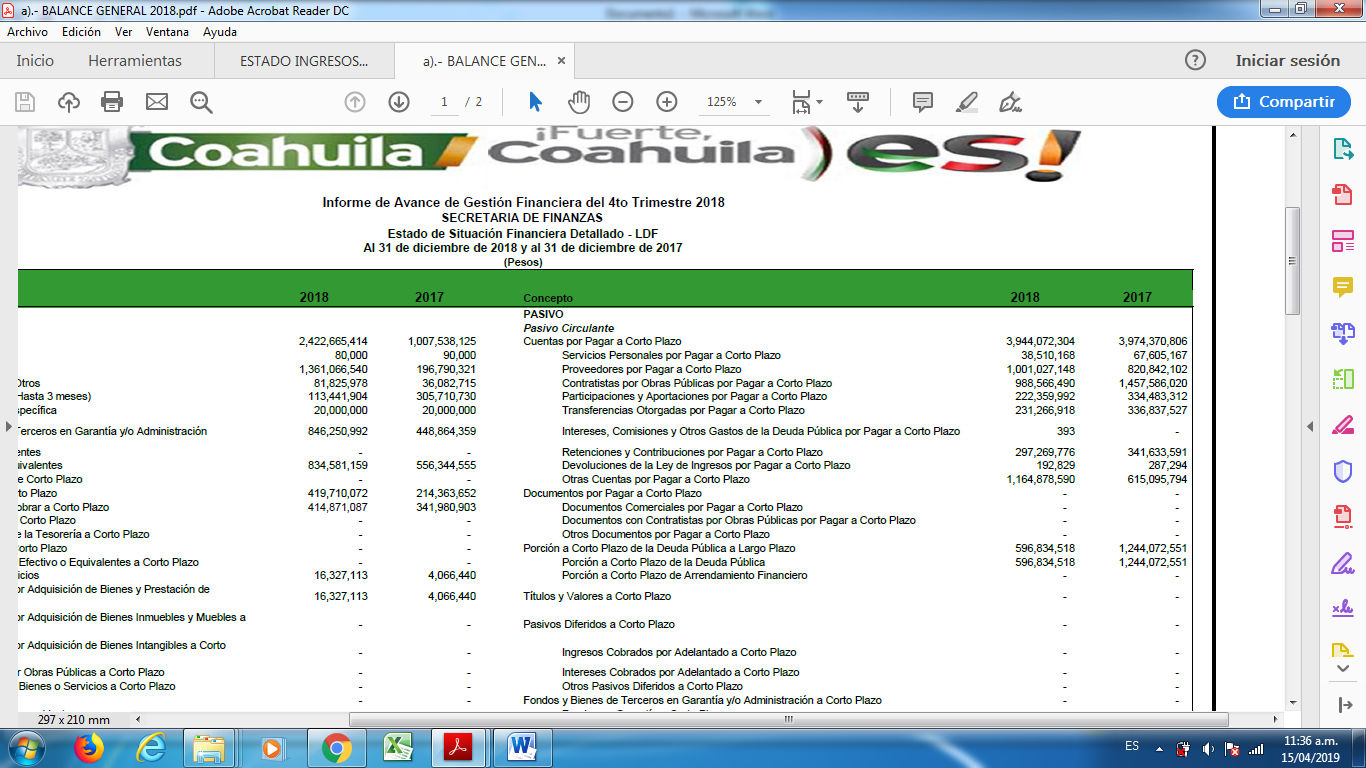 EN EL BALANCE GENERAL AL 31 DE DICIEMBRE DEL 2018 PUBLICADO EN LA PÁGINA DE INTERNET DE LA SECRETARIA DE FINANZAS DEL ESTADO DE COAHUILA, SE REFLEJAN LOS ADEUDOS POR CUENTA DEL  PASIVO PENDIENTES DE PAGO. ADEMÁS DE OTRAS CUENTAS POR PAGAR A CORTO PLAZO POR UN IMPORTE DE   1,164,878,590.  Derivado de la información antes mencionada, cabe destacar que las deudas, cualquiera sea el concepto, deben manejarse de manera transparente; en este caso, el rubro de proveedores resulta ser un apartado muy sensible y de extrema importancia debido a los antecedentes que arrastramos desde el año 2014, con el tema de la deuda a proveedores que, aun con la mega deuda, no se les pagó por los trabajos y servicios prestados, afectando así a cientos o quizá miles de fuentes de empleo, dependiendo del número total de ellos y los montos correspondientes, información que a la fecha sigue siendo un misterio y una grave violación a la ley.La Ley de Acceso a la Información Pública para el Estado de Coahuila de Zaragoza, establece:Artículo 21. Los sujetos obligados, deberán mantener impresa para consulta directa y difundir, además de la contenida en el artículo 70 de la Ley General, a través de los sitios de internet y de la Plataforma Nacional de Transparencia, la siguiente información adicional de interés público:….Listado de personas físicas o morales a quienes, por cualquier motivo, se les entregue o permita usar recursos públicos, incluyendo, en su caso, montos, criterios y convocatoria;El padrón de proveedores y contratistas, identificando el nombre de la persona física o moral, el número de identificación, el domicilio fiscal, el inicio de operaciones, la fecha de registro y de vigencia, así como la copia del acta constitutiva y sus posteriores modificaciones;XXX.….…..De licitaciones públicas o procedimientos de invitación a cuando menos tres personas:…..Los nombres de los participantes o invitados;…..El número de contrato, la fecha, el monto y el plazo de entrega o de ejecución de los servicios u obra licitada;La entrega de recursos públicos, cualquiera que sea su destino;Este gobierno ya ha solicitado tres créditos de corto plazo durante su administración, siempre alegando falta de liquidez, al tiempo que el secretario de finanzas se niega a entregar información sobre la deuda pública, sobre el déficit fiscal que arrastramos de otros ejercicios, así como la relativa a la entrega de las participaciones federales, los desfases presupuestales que ya hemos señalado en diversas ocasiones en esta tribuna; y  ahora debemos agregar estos pasivos y la falta de transparencia en cuanto a sus razones y contenidos.Por las razones expuestas, presentamos a esta soberanía la siguiente: Proposición con Puntos de AcuerdoQue, por las características del caso, solicitamos que sea resuelta en la vía de urgente y obvia resolución.Único. -   Este H. Pleno solicita al Secretario de Finanzas del Estado que entregue a este Poder Legislativo, por conducto de la Comisión de Finanzas, el desglose y análisis del pasivo reportado en el  Informe de Avance de Gestión Financiera del 4º trimestre  del Poder Ejecutivo,  correspondiente al ejercicio fiscal 2018; que contenga: nombre del proveedor, concepto de adeudo,  importe y fecha de origen del pasivo.Fundamos esta petición en los artículos 21, Fracción VI, 179, 180 y 182 de La Ley Orgánica del Congreso del Estado de Coahuila de Zaragoza. ATENTAMENTE“POR UNA PATRIA ORDENADA Y GENEROSA Y UNA VIDA MEJOR Y MÁS DIGNA PARA TODOS”Saltillo, Coahuila de Zaragoza, 26 de abril de 2019DIP. MARÍA EUGENIA CAZARES MARTÍNEZ DIP. MARCELO DE JESUS TORRES COFIÑO            DIP. GERARDO ABRAHAM AGUADO GÓMEZDIP. ROSA NILDA GONZÁLEZ NORIEGA	DIP. FERNANDO IZAGUIRRE VALDÉSDIP. BLANCA EPPEN CANALES                            DIP. JUAN CARLOS GUERRA LÓPEZ NEGRETEDIP. GABRIELA ZAPOPAN GARZA GALVÁN	DIP. JUAN ANTONIO GARCÍA VILLAPROPOSICIÓN CON PUNTO DE ACUERDO QUE PRESENTA EL DIPUTADO EMILIO ALEJANDRO DE HOYOS MONTEMAYOR CONJUNTAMENTE CON LA DIPUTADA ZULMMA VERENICE GUERRERO CÁZARES DEL GRUPO PARLAMENTARIO “BRIGIDO RAMIRO MORENO HERNÁNDEZ” DEL PARTIDO UNIDAD DEMOCRÁTICA DE COAHUILA PARA SOLICITAR RESPETUOSAMENTE A EL EJECUTIVO DEL ESTADO UN PLAN DE EMERGENCIA ECONÓMICA ANTE LAS REDUCCIONES PRESUPUESTALES DE LA FEDERACIÓN.CON SU VENIA DIPUTADO PRESIDENTEH. PLENO DEL CONGRESO DEL ESTADO.PRESENTE.-El Suscrito Diputado Emilio Alejandro de Hoyos Montemayor, conjuntamente con la Diputada Zulma Verenice Guerrero Cázares del Grupo Parlamentario “Brigido Ramiro Moreno Hernández” del Partido Unidad Democrática de Coahuila, suscribimos el presente documento con fundamento en lo dispuesto por los artículos 21 fracción VI, 179, 180, 181, 182  y demás relativos de la Ley Orgánica del Congreso del Estado Independiente, Libre y Soberano de Coahuila de Zaragoza, a través del cual nos permitimos presentar a esta soberanía la presente Proposición con Punto de Acuerdo, a través de la siguiente:EXPOSICION DE MOTIVOSEl pasado mes de Diciembre los integrantes de esta Legislatura aprobamos, como es nuestra obligación, el presupuesto de egresos que  estará  ejerciendo el Estado de Coahuila durante el 2019.En aras de tener un presupuesto responsable aprobamos el que hasta el último día de Diciembre se encontraba autorizado en el Presupuesto de Egresos de la Federación, el cual por cierto, se redujo por mil millones de pesos en relación a la propuesta enviada por la Secretaria de Finanzas de nuestro Estado.Recordemos que el presupuesto  que aprobó esta Soberanía fue  de  49 mil 369 millones 566 mil 358.94 mil pesos. De ese recurso,  24 mil millones 843 mil pesos son recursos fiscales, es decir ingresos propios y  el resto son derivados de convenios y el ramo 33.Pero también acordamos que concluido el primer trimestre del año, periodo durante el cual se buscaría obtener mayores recursos para nuestro Estado, sobre todo por el rubro de convenios con la Federación, nos volveríamos a reunir con el personal de la Secretaria de Finanzas y de ser necesario realizar un ajuste presupuestal., les soy sincero, su servidor fue de los que pensó que a estas alturas del año tendríamos buenas noticias para Coahuila, algunos de los integrantes de esta legislatura inclusive señalaban que estábamos siendo muy conservadores con el presupuesto autorizado., tan es así que incluimos en el presupuesto un artículo transitorio en el que se estableció que de obtener mayores recursos estos se destinarían sobre todo a obras de infraestructura y abono a capital de la deuda de nuestros Estado.Compañeras y compañeros Legisladores, lamento informarles que no tenemos buenas noticias, por el contrario, enfrentamos como Estado un panorama nada alentador,  un escenario donde se redujeron mil 47 millones de pesos más a lo presupuestado por concepto de convenios, y por si esto fuera poco, personal de la Secretaria de Finanzas nos informa que en este primer trimestre nuestro Estado ha recibido un ajuste a la baja de poco más de 200 millones de pesos por concepto de participaciones federales, esto atribuible a una caída en la recaudación del Gobierno Federal., pero las malas noticias continúan, para el segundo semestre del año esperamos otra reducción estimada de 800 millones de pesos ante la reducción del IVA en la frontera.Aunque el presupuesto autorizado por el Congreso del Estado para el 2018 fue por el orden de los 47 mil millones, se terminó ejerciendo un presupuesto superior a los 52 mil millones de pesos, esto implica una reducción de alrededor de 4mil millones de pesos considerando el presupuesto aproximado de 48 mil 300 millones con el que contamos hasta este momento para el ejercicio 2019.El Estado de Coahuila, como todos lo sabemos, es uno de los más competitivos y de los que más aporta al Producto Interno Bruto a nivel nacional, pero también es una de las entidades con mayor deuda desde hace doce años. Nuestra entidad enfrenta problemas económicos serios. La mala administración de gobiernos anteriores ha llevado a Coahuila al endeudamiento irresponsable, lo que nos ha llevado a la ausencia de inversión en infraestructura y otros servicios básicos fundamentales., la situación económica es tan difícil que inclusive se tiene falta de liquidez, lo que ha llevado al Gobierno del Estado a solicitar 2 créditos a corto plazo por el orden de los 750 millones de pesos en los últimos meses.Como recordarán el pasado mes de Enero presentamos ante esta tribuna un punto de acuerdo, mismo que fue aprobado por unanimidad, a través del cual solicitamos a el Ejecutivo del Estado para que a través de la Secretaria de Finanzas diseñara un Programa Estatal de Austeridad para fortalecer las finanzas públicas de Coahuila ante la disminución de mil millones de pesos del presupuesto original., así mismo, enviamos un exhorto a los Diputados y Senadores por Coahuila para que realizaran las gestiones necesarias para obtener recursos extraordinarios y así lograr fortalecer el presupuesto de egresos 2019 de nuestro Estado.Hasta el día de hoy, es fecha en que no hemos tenido respuesta alguna de la Secretaria de Finanzas y de los Legisladores a quiénes se les convocó para su respaldo.Compañeras y compañeros legisladores, volvemos a insistir, este escenario económico tan adverso de falta de liquidez, reducción de presupuesto, participaciones y fondos nos debe llevar a hacer una profunda reflexión y búsqueda de reducir gastos innecesarios para la entidad. Es necesario reducir el gasto en rubros como publicidad institucional, asesorías, contratación de nuevas plazas que impliquen grandes pagos, entre otros, y reorientar el gasto público a temas prioritarios como salud, educación, seguridad pública, infraestructura y desarrollo social. Aunque contamos con  un alto nivel recaudatorio propio, las cuentas no nos dan para cubrir todas las necesidades que tiene la población coahuilense.  Unidad Democrática de Coahuila ha sido congruente y constante en su lucha en favor del federalismo, el fortalecimiento de las finanzas municipales y estatales. En UDC creemos que el centralismo no es el camino, no es posible que desde el Gobierno Federal se decida todo y se pretenda arreglar todos los problemas locales, en una especie de retorno al centralismo asfixiante, ineficiente y arbitrario., no podemos ceder en lo avanzado en la descentralización,  estamos a favor de un pacto federal en el que se invierta la pirámide y que la mayor parte de los recursos lleguen a los municipios y que el gobierno federal se encargue de la fiscalización para que verifique que los mismos se ejercen con honestidad y transparencia. El Gobierno Federal debe acompañar a las autoridades locales en la solución de los problemas y brindarles el apoyo financiero cuando se requiera pero sin acabar con la autonomía de las autoridades locales. Tampoco se puede centralizar bajo el argumento de que todos son corruptos menos nosotros. El Municipio debe ser la entidad fundamental del Estado.Por otro lado,  insistimos en el llamado  nuestros Diputados Federales y Senadores por Coahuila, dejemos de lado nuestras diferencias y trabajemos todos juntos para lograr gestionar los recursos para hacer frente a las necesidades de todos los coahuilenses.Compañeras y compañeros legisladores, en Unidad Democrática de Coahuila queremos que le vaya bien a el Ejecutivo Estatal, porque nos queda claro que si le va bien a él, nos va bien a todos los coahuilenses, es por ello que hoy volvemos a insistir en la urgencia de la implementación de un plan económico emergente y de austeridad para nuestro Estado ante la reducción del presupuesto para este 2019.   Por lo anteriormente expuesto, es que ponemos a su consideración la presente proposición con punto de acuerdo, misma que solicitamos sea considerada con carácter de obvia y urgente resolución: PRIMERO- QUE ESTE H. PLENO DEL CONGRESO DEL ESTADO SOLICITE RESPETUOSAMENTE A EL EJECUTIVO ESTATAL, PARA QUE A TRAVÉS DE LA SECRETARÍA DE FINANZAS, INFORME   DE QUE FORMA HARÁ FRENTE A LA FALTA DE LIQUIDEZ PRESUPUESTAL  EN LA ENTIDAD Y LA REDUCCIÓN DEL PRESUPUESTO FEDERAL Y QUE DISEÑE UN PLAN ECONÓMICO EMERGENTE Y  DE AUSTERIDAD QUE SOLVENTE LA REDUCCIÓN PRESUPUESTAL DURANTE ESTE 2019.SEGUNDO.-QUE ESTE H. PLENO DEL CONGRESO DEL ESTADO SOLICITE RESPETUOSAMENTE A EL EJECUTIVO FEDERAL, PARA QUE A TRAVES DE LA SECRETARIA DE HACIENDA Y CREDITO PUBLICO Y DEMAS DEPENDENCIAS CORRESPONDIENTES DESTINE MAS RECURSOS A NUESTRO ESTADO PARA EL EJERCICIO FISCAL 2019.TERCERO.-QUE ESTE H. PLENO DEL CONGRESO DEL ESTADO SOLICITE RESPETUOSAMENTE A LOS DIPUTADOS FEDERALES Y SENADORES POR COAHUILA REALICEN LAS GESTIONES NECESARIAS ANTE LAS DEPENDENCIAS CORRESPONDIENTES PARA QUE SE ASIGNEN MAS RECURSOS A NUESTRO ESTADO PARA EL EJERCICIO FISCAL 2019.POR UN GOBIERNO DE CONCERTACION DEMOCRATICAGRUPO PARLAMENTARIO “BRIGIDO RAMIRO MORENO HERNANDEZ”SALTILLO, COAHUILA A 26 DE ABRIL DE 2019Emilio Alejandro De Hoyos MontemayorDIPUTADOZulmma Verenice Guerrero CázaresDIPUTADAPROPOSICIÓN CON PUNTO DE ACUERDO QUE PRESENTA EL DIPUTADO JOSÉ BENITO RAMÍREZ ROSAS, COORDINADOR DEL GRUPO PARLAMENTARIO “PRESIDENTE BENITO JUÁREZ GARCÍA” DEL PARTIDO MOVIMIENTO REGENERACIÓN NACIONAL (MORENA), A FIN DE SOLICITAR LA SOLUCIÓN DEFINITIVA A UNA SERIE DE GRAVES PROBLEMAS COMUNITARIOS QUE TIENEN LUGAR EN SAN PEDRO DE LAS COLONIAS, NAVA, ACUÑA, SABINAS, PARRAS DE LA FUENTE Y SAN JUAN DE SABINAS, COMO CONSTA EN LAS SOLICITUDES QUE RECIBÍ FORMALMENTE POR PARTE DE HABITANTES DE ZONAS URBANAS Y RURALES, MISMAS QUE SE ANEXAN AL PRESENTE PLANTEAMIENTO, PARA CONOCIMIENTO E INTERVENCIÓN DE LOS GOBIERNOS MUNICIPALES CORRESPONDIENTES.En atención a lo establecido en la Ley Orgánica del Congreso del Estado, respecto de los derechos y obligaciones de las Diputadas y Diputados que conforman el Poder Legislativo de Coahuila (Artículo 21 Fracciones VI y VII, y Artículo 24 Fracciones II y XVIII), comparezco ante esta Soberanía para poner a su consideración una serie de solicitudes ciudadanas que, por conducto del de la voz, presentan grupos de habitantes de varias regiones del Estado.Se trata apenas de una pequeña muestra de las múltiples y viejas necesidades expresadas por coahuilenses que, hasta por décadas, se han sentido ignorados por autoridades de los diferentes órdenes de gobierno.Como consta en los escritos que he recibido, con números de folio: 18, 1901008, 1901011, 1901018, 1901033, 1901034, 1901036 y 1901058, mismos que se anexan al presente documento, me permito destacar, primeramente, la siguiente petición múltiple: la creación de invernaderos para la producción de alimentos, así como a apoyos oficiales para la construcción de viviendas dignas, pero, sobre todo, la aplicación de programas de empleo temporal, pues por ejemplo en el ejido El Estribo, municipio de San Pedro, se reporta un serio problema de desempleo que data desde hace varios años.A estas necesidades se agregan los insuficientes servicios de salud, tanto en esa comunidad, como en los siguientes puntos del mismo municipio: Nuevo Mundo, La Rosita, Sofía de Arriba, Gavilanes, Rubio, Concordia, La Victoria, El Retiro, San Rafael, Aquiles Serdán y La Begoña, entro otros.La población de Parras de la Fuente se suma a los constantes reclamos de empleos bien remunerados en el Estado. A este respecto, la ciudadana Esther Rodríguez Ruelas hace patente esta carencia generalizada en dicha cabecera municipal, pues además ella misma explica: “las empresas que hay pagan muy poco y la gente tiene que salir fuera (de la ciudad) a buscar mejores trabajos para poder solventar los gastos y, por ende, dejan a las familias solas, con consecuencias lamentables. Mucha gente trabaja en la empresa Dickies, la cual paga 700 pesos semanales”.De la comunidad Venustiano Carranza, del municipio de Nava, también hemos recibido solicitudes diversas, como es la relativa a que se abatan los graves rezagos en materia de infraestructura urbana y de servicios. Con todo y el dinamismo industrial que existe en esa población, ahí el suministro de agua potable es irregular; además, falta pavimento en un sinnúmero de calles, tanto como líneas de drenaje en otras, y alumbrado público incluso en vías principales, esto, “desde administraciones pasadas”, las cuales han puesto oídos sordos a las citadas necesidades, como se asienta en el escrito correspondiente, donde se explica la vieja problemática.Resalta de igual manera la solicitud de un centenar de vecinos de las calles Diógenes y Atenas 1, de la ciudad de Sabinas que, mediante un oficio donde aparecen sus respectivas firmas, solicitan de manera urgente, ya sea con la utilización de asfalto, concreto o material de compactación, la reparación definitiva de esas vías, donde ya es prácticamente imposible transitar, más aún cuando llueve. Se trata de un problema muy antiguo que las autoridades municipales y estatales se han negado a resolver de manera adecuada, en detrimento de la calidad de vida de la población.A través de otro documento con 87 firmas de ciudadanos que se dicen afectados por la apatía de las autoridades, recibimos la solicitud de residentes de la colonia Pérez Arreola, de Ciudad Acuña, sobre la pavimentación de un tramo en la continuación de la calle Álvaro Obregón, así como a la creación de un área verde con cancha y juegos infantiles, por considerarse que dichas obras vendrían a significar “grandes beneficios a las familias de este sector y colonias circunvecinas”. Los interesados, no sólo están dispuestos a colaborar en dichas acciones, sino que se comprometen a comprobar sus correspondientes pagos por concepto de Impuesto Predial lo que, según dicen, les concede el derecho de ser atendidos en las citadas necesidades.También en Ciudad Acuña, mi equipo de colaboradores y el de la voz, nos encontramos con un serio problema de inundaciones, concretamente en la colonia Fovissste, sector noroeste, concretamente en la confluencia de las calles Bravo y Díaz Guerra. Dicho requerimiento adquiere relevancia, pues los moradores de ese sector ya suplican que el Ayuntamiento y/o el Gobierno del Estado respondan a los llamados que “reiteradamente” han hecho para prevenir la anegación de cientos de viviendas, principalmente a la altura del Libramiento Oriente. En la petición respectiva, presentada por escrito, aparecen los nombres y firmas de 45 personas, representando a igual número de familias afectadas.Así mismo, representantes del ejido Ignacio Zaragoza, municipio de San Juan de Sabinas, me han expresado la necesidad de contar con una subestación eléctrica, en virtud de que constantemente se interrumpe el suministro en esa congregación, causando deterioro y desperfectos en los aparatos de uso doméstico, así como en los equipos de la escuela que ahí existe, y entorpeciendo, por otra parte, el abastecimiento de agua, debido a que el vital recurso se obtiene mediante la utilización de las bombas eléctricas instaladas en los pozos de extracción.A decir de los 37 habitantes de dicho ejido que firmaron el escrito que contiene dicha solicitud, la comunidad también requiere la urgente pavimentación del camino de acceso, pues este se encuentra en pésimo estado, lo cual se pudo verificar durante un recorrido por los contornos del lugar.Por todo lo anteriormente expuesto, y en apego a lo que establecen los Artículos 21 fracción VI, 179, 180, 181, 182 y demás relativos a la Ley Orgánica del Congreso del Estado Independiente, Libre y Soberano del Estado de Coahuila de Zaragoza, presento ante este Honorable Congreso del Estado, con el objeto de que, dadas las situaciones tan delicadas que reflejan los casos aquí planteados, sea tramitada con carácter de urgente y obvia resolución, la siguiente...PROPOSICIÓN CON PUNTO DE ACUERDOPRIMERO. - Se solicita atentamente al Ayuntamiento de Acuña que disponga lo necesario, a fin de que atienda de manera adecuada y efectiva las peticiones presentadas por vecinos de la colonia Pérez Arreola, referentes a la pavimentación de un tramo en la continuación de la calle Álvaro Obregón, la creación de un área verde con canchas y juegos infantiles, y la solución definitiva del viejo problema de inundaciones en la colonia Fovissste, sector noroeste, en la confluencia de las calles Bravo y Díaz Guerra.SEGUNDO. - Se solicita atentamente al Ayuntamiento de San Pedro de las Colonias que gestione, a favor de los habitantes del ejido El Estribo, apoyos para la construcción de viviendas dignas, la generación de empleos temporales y, a través de la Secretaría de Salud, la instalación de una unidad de atención médica en ese lugar, y otros centros de salud donde se atienda a los poblados: El Estribo, Nuevo Mundo, La Rosita, Sofía de Arriba, Gavilanes, Rubio, Concordia, La Victoria, El Retiro, San Rafael, Aquiles Serdán y La Begoña.TERCERO. - Se solicita atentamente al Ayuntamiento de Nava que, con apoyo del gobierno estatal y/o federal, satisfaga los viejos reclamos de la comunidad Venustiano Carranza en materia de servicios públicos e infraestructura urbana, como es la regularización del suministro de agua potable, pavimentación y el fortalecimiento del sistema de drenaje, pues se trata de rezagos que, tanto como ahora, no se cubren “desde administraciones pasadas”, según se expresa en los respectivos escritos de petición que he recibido.CUARTO. - Se solicita atentamente al Ayuntamiento de Sabinas que resuelva lo relativo a la añeja demanda de aproximadamente un centenar de vecinos de las calles Diógenes y Atenas 1, en el sentido de que, ya sea mediante la utilización de asfalto, concreto o material de compactación, se reparen de una vez por todas dichas vías, ya que, debido a la falta de un buen recubrimiento, las hace prácticamente intransitables, más aún en temporada de lluvias.QUINTO. - Se solicita atentamente al Ayuntamiento de Parras de la Fuente gestione, a través de las instancias estatales y federales competentes, las suficientes oportunidades de trabajo para un sinnúmero de personas desempleadas en esa cabecera municipal, así como de quienes reciben ínfimos salarios de las empresas donde prestan sus servicios, y...SEXTO. - Se solicita atentamente al Ayuntamiento de San Juan de Sabinas supla a la brevedad posible la falta de una subestación eléctrica en el ejido Ignacio Zaragoza de ese municipio, situación dada a conocer por familias de esa comunidad rural, así mismo, inicie acciones de reparación del único camino de acceso al lugar.A t e n t a m e n t e :Saltillo, Coahuila de Zaragoza, a 25 de abril de 2019“Con el pueblo, todo; sin el pueblo, nada”DIPUTADO JOSÉ BENITO RAMÍREZ ROSASCOORDINADORGRUPO PARLAMENTARIO “PRESIDENTE BENITO JUÁREZ GARCÍA”PARTIDO MOVIMIENTO REGENERACIÓN NACIONAL (MORENA)PROPOSICIÓN CON PUNTO DE ACUERDO QUE PRESENTA LA DIPUTADA CLAUDIA ISELA RAMÍREZ PINEDA DE LA FRACCIÓN PARLAMENTARIA “ELVIA CARRILLO PUERTO” DEL PARTIDO DE LA REVOLUCIÓN DEMOCRÁTICA, A TRAVÉS DE LA QUE SE EXHORTA AL AYUNTAMIENTO DE TORREÓN, ASÍ COMO A SU ALCALDE C. JORGE ZERMEÑO INFANTE, A QUE EVITEN CUALQUIER TIPO DE PRESIÓN O COACCIÓN EN CONTRA DE LOS FAMILIARES DE POLICÍAS MUNICIPALES DESAPARECIDOS, A FIN DE DEJAR DE PAGARLES LAS PRESTACIONES LABORALES A LAS QUE TIENEN DERECHO.H. CONGRESO DEL ESTADO. PRESENTE.La suscrita Diputada Claudia Isela Ramírez Pineda, de la Fracción Parlamentaria “Elvia Carrillo Puerto” del Partido de la Revolución Democrática, con apoyo en lo dispuesto por los artículos 21 fracciones VI y VII, 179, 180, 181, 182 y demás relativos de la Ley Orgánica del Congreso del Estado Independiente, Libre y Soberano de Coahuila de Zaragoza, me permito presentar a esta soberanía la siguiente proposición con punto de acuerdo a través de la que se exhorta al ayuntamiento de Torreón así como a al alcalde Jorge Zermeño Infante a que eviten cualquier tipo de presión o coacción a los familiares de policías municipales desaparecidos, a fin de dejar de pagarles las prestaciones laborales a las que tienen derecho.MOTIVOS DE ESTA PROPOSICIÓN.Según el artículo 21 de la Constitución Política de los Estados Unidos Mexicanos, la seguridad pública es una función a cargo de la Federación, las entidades federativas y los Municipios, que comprende la prevención de los delitos; la investigación y persecución para hacerla efectiva, así como la sanción de las infracciones administrativas, en los términos y competencias que la misma Constitución señala.En ese sentido, la policía municipal es la principal responsable de la seguridad pública, con todo el riesgo que ello conlleva en un estado de derecho frágil donde el crimen organizado se fortaleció e impregnó en muchos casos las instituciones públicas.Desgraciadamente, en muchos casos los riesgos del trabajo policial son tan altos que terminan con la vida de los agentes y en otros casos con su desaparición. Tales acciones son consideradas como violaciones graves a derechos humanos tanto en la legislación local como en la legislación nacional. Hablar de desaparición forzada e involuntaria supone un limbo en el cual las personas no están, no se les encuentra por ningún lado y no se sabe qué sucedió con ellos; no se les puede llorar, no se les puede despedir, no hay duelo, y sus familias quedan condenadas a no poder descansar hasta que se tenga noticias de ellos, ya sea en vida o bien sus restos.Con la desaparición, la víctima queda privada de cualquier protección jurídica y los familiares sin ningún tipo de certeza sobre su destino. Es un delito que violenta derechos básicos como la dignidad humana, la libertad, la paz y a su vez, pone en peligro el derecho a la vida, a la salud y a no ser sometido a tortura o tratos crueles, inhumanos y degradantes, los cuales están reconocidos en la Convención Interamericana sobre desaparición forzada de personas y la Convención Internacional sobre la protección de todas las personas contra las desapariciones forzadas, ambos tratados firmados y ratificados por México. Por estos motivos, resulta mezquino e incomprensible que funcionarios del ayuntamiento de Torreón, estén tratando de presionar a los familiares de 15 policías desaparecidos, para que inicien los procedimientos de presunción de muerte, con la finalidad de dejar de pagarles las prestaciones a las que tienen derechos conforme al artículo 14 fracción I de la Ley para la Declaración de Ausencia por Desaparición de Personas en el Estado de Coahuila, a través de oficios emitidos por el área jurídica del municipio.Sobra decir que tales acciones revictimizan y lastiman a las y los afectados, pues prácticamente se les pide que declaren que sus hijos, padres y hermanos están muertos, incluso sin tener pruebas de ello. Lo más grave es la afectación psicológica y emocional que pueden tener los familiares pues el proceso de duelo por un desparecido es una cuestión que cada persona lleva de forma diferente. De ahí que, desde esta tribuna nos solidarizamos con todas las familias que han sufrido en carne propia la desaparición de alguno de sus miembros y en reconocimiento de sus derechos a la justicia y a la verdad, exigimos enérgicamente al alcalde de Torreón a que realice las acciones necesarias para la sensibilización de los trabajadores del ayuntamiento sobre el tema de la desaparición de personas, a fin de que eviten realizar nuevamente cualquier acto de presión en contra de las víctimas para que declaren la presunción de muerte de sus familiares desaparecidos.Por todas estas razones y con fundamento en lo dispuesto por los artículos 21 fracción VI, VII, 179, 180, 181, 182 y demás relativos de la Ley Orgánica del Congreso del Estado Independiente, Libre y Soberano de Coahuila de Zaragoza, me permito presentar ante esta H. Congreso del Estado, la siguiente:PROPOSICIÓN CON PUNTO DE ACUERDOPRIMERO.-  Se exhorta al ayuntamiento de Torreón así como a al alcalde Jorge Zermeño Infante a que públicamente y por escrito se comprometan a evitar cualquier tipo de presión o coacción a los familiares de policías municipales desaparecidos, con el propósito de dejar de pagarles las prestaciones laborales a las que tienen derecho.SEGUNDO.-  Se exhorta a los miembros del ayuntamiento de Torreón a tomar cursos de capacitación y sensibilización en materia de víctimas de desaparición forzada e involuntaria.SALÓN DE SESIONES DEL H. CONGRESO DEL ESTADO.Saltillo, Coahuila de Zaragoza, a 26 de abril de 2019.DIPUTADACLAUDIA ISELA RAMÍREZ PINEDA.PROPOSICIÓN CON PUNTO DE ACUERDO QUE PRESENTAN LAS DIPUTADAS Y LOS DIPUTADOS INTEGRANTES DEL GRUPO PARLAMENTARIO “GRAL. ANDRÉS S. VIESCA”, DEL PARTIDO REVOLUCIONARIO INSTITUCIONAL, POR CONDUCTO DE LA DIPUTADA LUCÍA AZUCENA RAMOS RAMOS, MEDIANTE EL CUAL SE SOLICITA RESPETUOSAMENTE A LA SECRETARÍA DE HACIENDA Y CRÉDITO PÚBLICO, A QUE NO IMPULSE ACCIONES TENDIENTES A REACTIVAR EL IMPUESTO SOBRE TENENCIA O USO DE VEHÍCULOS, LAS CUALES REDUNDARÍAN EN PERJUICIO DE LAS Y LOS MEXICANOS.H. PLENO DEL CONGRESO DEL ESTADODE COAHUILA DE ZARAGOZAP R E S E N T E.-Las Diputadas y los Diputados integrantes del Grupo Parlamentario “Gral. Andrés S. Viesca”, del Partido Revolucionario Institucional, por conducto de la Diputada Lucía Azucena Ramos Ramos, con fundamento en lo dispuesto por los artículos 21 fracción VI, 179, 180, 181, 182 y demás relativos de la Ley Orgánica del Congreso del Estado Independiente, Libre y Soberano de Coahuila de Zaragoza, presentan ante este H. Pleno del Congreso, la presente Proposición con Punto de Acuerdo, solicitando sea considerada de urgente y obvia resolución en base a las siguientes:C O N S I D E R A C I O N E SEl impuesto sobre tenencia surge con el propósito fundamental de obtener recursos de manera pronta y simple para financiar la organización de los Juegos Olímpicos de México 1968. El 29 de diciembre de 1962, se publicó en el Diario de la Federación, la Ley del Impuesto sobre Tenencia o uso de Automóviles, entrando en vigor en toda la República Mexicana, a partir del 1° de enero de 1963.Con el paso de los años la citada norma, fue reformada, adicionada hasta que finalmente fue abrogada dicha ley, mediante Decreto publicado en el Diario Oficial de la Federación de fecha 21 de diciembre del 2007, surtiendo efectos a partir del 1° de enero del 2012, por lo que quedó sin efecto el pago del impuesto de tenencia o uso de vehículos a nivel federal, dejando a salvo la opción de que en las entidades federativas establecieran sus impuestos locales sobre dicho tema.Es necesario recordar que si bien el impuesto de tenencia y uso de vehículos constituía una fuente de ingresos de fácil recaudación para la federación, también lo es, que su abrogación obedeció a un reclamo social, por las cargas tributarias que se imponían a quienes con sacrificios adquirían un vehículo; en ese sentido, la mayoría de las entidades federativas, incluido nuestro Estado, determinó no establecer el cobro del impuesto de tenencia, derogando así el Capítulo IV Del Impuesto sobre tenencia o uso de vehículos, de la Ley de Hacienda para el Estado de Coahuila de Zaragoza, publicada en el Periódico Oficial del Gobierno del Estado, el 23 de diciembre del 2016.Hecho este preámbulo, me permito expresar mi inquietud ante las declaraciones vertidas por el Subsecretario de Hacienda y Crédito Público, Arturo Herrera Gutiérrez, en el Segundo Foro entre Legisladores en materia hacendaria, en el día 08 de este mes y año, sobre la intención del Gobierno Federal de cobrar los impuestos de Tenencia y Predial a partir del 2020.Esto nos parece preocupante, porque además de ser un ataque frontal a la autonomía y soberanía de los Estados, es también un agravio a la libertad de los Municipios, pues esto representaría un retroceso en los avances en materia de Federalismo, que de manera sostenida se han realizado en los últimos veinticinco años en nuestro país.En ese sentido, el federalismo implica más que distribuciones de facultades y competencias: el establecimiento y consolidación de un federalismo fiscal, en donde se reconozca la idoneidad de los gobiernos locales para la recaudación de impuestos sobre factores poco movibles, como lo es el impuesto predial y la tenencia.Por otro lado, en lo que respecta a la recaudación del impuesto predial, la estrategia establecida en la Ley de Coordinación Fiscal actual, reconoce la importancia de la intervención de los gobiernos locales en la recaudación de los ingresos propios, pues incentiva, mediante la transferencia de participaciones federales, la recaudación de dicho impuesto en coordinación con los Gobiernos Estatales.Los resultados de esta excelente estrategia, se ven reflejados en los estudios especiales realizados por la Auditoría Superior del Estado, en relación al cobro del impuesto predial en los municipios del Estado, teniendo una mayor recaudación del impuesto predial, en aquellos municipios que se adhirieron al convenio de colaboración con el Estado para la administración de este impuesto, siendo el mayor caso de éxito el del Municipio de Candela, el cual tuvo un aumento del 151% de sus ingresos por este concepto.  Por lo tanto, es indispensable que el Gobierno Federal respete los esfuerzos que se han realizado para descentralizar la recaudación de los recursos públicos, pues ello permite a los Estados y municipios contar con una verdadera autonomía, lo que incide no solamente en el ejercicio del recurso público, sino en el propio sistema democrático mexicano, pues se permite la toma de decisiones de quienes directamente estamos rodeados de los ciudadanos a quienes afectan las medidas anunciadas por el Subsecretario de Hacienda. Por lo anteriormente expuesto, consideramos necesario que este Honorable Congreso del Estado, se pronuncie con respeto, pero con fortaleza para defender la Soberanía de nuestro Estado y la libertad de sus Municipios y solicite a las autoridades correspondiente que se abstengan de hacer declaraciones o de promover acciones inclinadas a imponer nuevas cargas tributarias a los ciudadanos, por lo cual, nos permitimos presentar como de urgente y obvia resolución, la siguiente: PROPOSICIÓN CON PUNTO DE ACUERDOPRIMERO.- Se solicita respetuosamente a la Secretaría de Hacienda y Crédito Público, a que no impulse acciones tendientes a reactivar el impuesto sobre tenencia o uso de vehículos, las cuales redundarían en perjuicio de las y los mexicanos.SEGUNDO.- Se solicita a la Comisión de Presupuesto y Cuenta Pública, de la Cámara de Diputados del Congreso de la Unión, no se promuevan ni aprueben reformas tendientes a imponer nuevas cargas tributarias a los ciudadanos, como el impuesto sobre tenencia o uso de vehículos federal, y se garantice el pleno respeto del federalismo fiscal y autonomía municipal consagrada en el artículo 115 Constitucional Federal.A T E N T A M E N T ESaltillo, Coahuila de Zaragoza, abril de 2019CONJUNTAMENTE CON LAS DEMAS DIPUTADAS Y LOS DIPUTADOS INTEGRANTES DEL GRUPO PARLAMENTARIO “GRAL. ANDRÉS S. VIESCA”, DEL PARTIDO REVOLUCIONARIO INSTITUCIONAL.H.  PLENO DEL CONGRESO DEL ESTADO DE COAHUILA DE ZARAGOZA.PRESENTE. - Proposición con Punto de Acuerdo que presenta el Diputado Gerardo Abraham Aguado Gómez, conjuntamente con los diputados integrantes del Grupo Parlamentario “Del Partido Acción Nacional”, con objeto de que este H. Pleno solicite al  Fiscal Especializado en Delitos por Hechos de Corrupción, Homero Flores Mier, que informe a  esta Soberanía las razones de la baja cifra de denuncias por hechos de corrupción que han sido judicializadas, de acuerdo a lo señalado en su Informe de Actividades que rindió ante este Poder Legislativo; lo anterior en base a la siguiente:Exposición de MotivosLa Ley Orgánica de la Fiscalía General del Estado de Coahuila de Zaragoza, dispone:Artículo 21. Fiscalía Especializada en Delitos por Hechos de Corrupción.   …..El Fiscal Especializado presentará anualmente al Fiscal General un informe sobre actividades sustantivas y sus resultados, el cual será público, en términos de la Ley General de Transparencia y Acceso a la Información Pública, y demás disposiciones aplicables en la materia. Dicho informe será remitido a su vez, al Comité Coordinador del Sistema Anticorrupción del Estado de Coahuila de Zaragoza y al Congreso del Estado.Como nota relevante para los efectos de la presente, destacamos que Homero Flores Mier inició sus funciones el 28 de agosto de 2017.  A la fecha, Homero Flores Mier  destaca por no avanzar nada en el combate a la corrupción; hecho señalado incluso por el Auditor Superior del Estado. En diversas proposiciones con puntos de acuerdo hemos denunciado ante esta Tribuna la forma en que este servidor público declara y luego se desdice de sus afirmaciones sin empacho alguno; caso concreto, las empresas fantasma, donde declaró primero que sí llevaba los procesos correspondientes, para luego decir que no, que los tenía la Fiscalía General, y al final decir que él solo conocía una parte de las denuncias.  Cualquiera sea la situación, son hechos que se dieron a conocer en septiembre del año 2016, tiempo más que suficiente para haber resuelto las carpetas de investigación y deslindar responsabilidades; ya que, como lo señalan expertos en la materia, se trata de delitos financieros donde solo deben probarse la situación legal de la empresa, los montos de dinero recibido ilegalmente y, en su caso, los delitos cometidos en cada una de las etapas, desde la constitución, registro, celebración de contratos, y erogación oficial de pagos. Todo son pruebas documentales en poder de entidades públicas, en este caso, de la Secretaría de Inclusión y Desarrollo Social, de la Secretaría de Finanzas, de la Secretaría de Fiscalización y Rendición de Cuentas, el Registro Público de la Propiedad y el Registro de Comercio; rastreo, compilación y análisis de documentos; sumados a las declaraciones de los servidores públicos involucrados, declaraciones que debieron ofrecer a la autoridad en cualquier momento que les fuesen solicitadas. Así de simple, no se trata de investigaciones de delitos difíciles de probar o de probanzas escasas o imposibles de obtener.Sumado a todo esto, no debemos olvidar que a finales de 2017, durante la presentación de la cuenta pública correspondiente al ejercicio fiscal 2016, la ASE presentó un documento denominado “Cumplimiento de los Puntos de Acuerdo turnados a la Auditoría Superior del Estado, por la Comisión de Auditoría Gubernamental y Cuenta Pública del H. Congreso del Estado de Coahuila”. En este relata a detalle las anomalías encontradas en las trece empresas fantasmas denunciadas por los grupos del PAN y de UDC mediante puntos de acuerdo; es decir, trabajo ya avanzado para el Fiscal Flores Mier.Entrados en materia, el Fiscal Flores Mier presentó ante este Poder Legislativo, de forma escrita, el Informe Anual de Actividades 2017-2018, de acuerdo a la obligación que le impone la Ley Orgánica de la Fiscalía General del Estado.Del documento en cita, nos interesa lo plasmado en las páginas de la 44 a la 56. Para abreviar, de manera resumida comentaremos los contenidos correspondientes:“…A partir de la creación de la Fiscalía Especializada, se han tramitado 243 carpetas de investigación….142 presentadas en forma directa, 92 turnadas por otras áreas de la Fiscalía General del Estado, 8 por nota periodística y una enviada por correo electrónico.Los delitos que se configuran o configuraron derivado de lo anterior son, entre otros: Peculado 93Enriquecimiento ilícito 1Abuso y otorgamiento indebido de plazas 2Abuso de Autoridad y abuso violento de autoridad 105Cohecho por servidor público 10Ejercicio indebido de funciones 4Prevaricación 3Otorgamiento o percepción ilegal de recursos públicos 1Otorgamiento ilegal de concesiones 1Uso y tráfico de influencias 5Celebración ilícita de contrato remunerado 1….…Otros 8Para un total de 243…” Fin de la cita textual.En el desglose de carpetas de investigación por entidad pública, destacan el Instituto Estatal del Deporte con 4 y el Servicio Médico y Fondo de la Vivienda Sección 38 con 5; así como el Poder Judicial del Estado con 4 y la Universidad Tecnológica de Coahuila con 6.De todo lo informado, lo que más nos impactó es el pequeño recuadro al final de la página 50, que se refiere a “Número de Carpetas de Investigación Concluidas”Causa de Conclusión                                                          NúmeroArchivo Temporal                                                                     06Perdón                                                                                      05No ejercicio de la Acción Penal                                                02Judicializadas                                                                           07Remisiones a otra Áreas de la FGE                                         27 Analicemos las cifras y de paso los resultados: 243 carpetas de investigación; y de éstas, solo 07 fueron judicializadas, aunque Flores Mier pretende vendernos el apartado como “carpetas concluidas”, se trata de conclusiones bastante desafortunadas, toda vez que seis son archivo temporal, es decir, no es una conclusión formal o plena, cinco fueron perdón, y 27 fueron remitidas a otras áreas, eso, mis estimadas compañeras y compañeros, tampoco es una “conclusión”; son más bien reasignaciones o turnos. En suma, de 243 carpetas, en cinco se obtuvo el perdón, en dos el no ejercicio de la acción penal, y SIETE fueron judicializadas. La “colosal” cantidad de 14 carpetas concluidas de 243. Esto, llámenle como quieran, es el reflejo de una Fiscalía Anticorrupción que está generando resultados en extremo pobres. Si extrapolamos cifras y calculamos una mediana básica, tendríamos que decir que esta Fiscalía estará concluyendo en forma definitiva entre 14 y 17 casos cada 16 meses; y mientras se irán acumulando más y más denuncias por hechos de corrupción, tanto de parte de la ASE, como de los particulares y de otras entidades públicas hasta llegar al colapso total. Por las razones expuestas, presentamos a esta soberanía la siguiente: Proposición con Puntos de Acuerdo:Que por las características del caso solicitamos que sea resuelta en la vía de urgente y obvia resolución.Único. -  Este H. Pleno solicita al Fiscal Especializado en Delitos por Hechos de Corrupción, Homero Flores Mier, que informe a esta Soberanía las razones de la baja cifra de denuncias por hechos de corrupción que han sido judicializadas, de acuerdo a lo señalado en su Informe de Actividades que rindió ante este Poder Legislativo.Fundamos esta petición en los artículos 21, Fracción VI, 179, 180 y 182 de La Ley Orgánica del Congreso del Estado de Coahuila de Zaragoza. ATENTAMENTE“POR UNA PATRIA ORDENADA Y GENEROSA Y UNA VIDA MEJOR Y MÁS DIGNA PARA TODOS”GRUPO PARLAMENTARIO “DEL PARTIDO ACCION NACIONAL” Saltillo, Coahuila de Zaragoza, 26 de abril de 2019POR EL GRUPO PARLAMENTARIO “DEL PARTIDO ACCIÓN NACIONAL”DIP. GERARDO ABRAHAM AGUADO GÓMEZ  DIP. MARCELO DE JESUS TORRES COFIÑO         DIP. MARÍA EUGENIA CAZARES MARTINEZDIP. ROSA NILDA GONZÁLEZ NORIEGA	DIP. FERNANDO IZAGUIRRE VALDÉSDIP. BLANCA EPPEN CANALES                            DIP. JUAN CARLOS GUERRA LÓPEZ NEGRETE  DIP. GABRIELA ZAPOPAN GARZA GALVÁN            DIP. JUAN ANTONIO GARCÍA VILLAPROPOSICIÓN CON PUNTO DE ACUERDO QUE PRESENTA EL DIPUTADO JOSÉ BENITO RAMÍREZ ROSAS, COORDINADOR DEL GRUPO PARLAMENTARIO “PRESIDENTE BENITO JUÁREZ GARCÍA” DEL PARTIDO MOVIMIENTO REGENERACIÓN NACIONAL (MORENA), A FIN DE EXHORTAR A LAS GASOLINERÍAS DE LA ENTIDAD A QUE, CON BASE EN EL MONITOREO DE PEMEX Y LOS PROGRAMAS DE INSPECCIÓN DE LA PROCURADURÍA FEDERAL DEL CONSUMIDOR, MODEREN LOS PRECIOS DE LOS COMBUSTIBLES, UNA VEA QUE EN EL RECIENTE REPORTE DEL GOBIERNO FEDERAL HAN QUEDADO DE MANIFIESTO LOS SOBREPRECIOS EN LOS QUE INCURREN EMPRESARIOS DEL RAMO EN VARIAS CIUDADES DEL PAÍS, ELEVANDO LOS COSTOS DEL SECTOR PRODUCTIVO, VOLVIENDO MENOS ACCESIBLE LOS PRODUCTOS DE PRIMERA NECESIDAD Y ESTIMULANDO LA TASA INFLACIONARIA, EN PERJUICIO DE LA ECONOMÍA FAMILIAR.Existe un consenso general acerca de que, en efecto, los aumentos en los precios de los combustibles inciden de manera significativa en el precio de la canasta básica, pero no sólo eso, sino también en las tasas de inflación, de ahí el interés manifiesto del Gobierno de la República en que las gasolinas se expendan a precios moderados.Así pues, la administración del presidente Andrés Manuel López Obrador ha alertado a la población, dándole a conocer las 10 empresas, lugares y marcas del ramo que más han encarecido sus productos, a fin de que los interesados busquen mejores opciones de compra.Así, por ejemplo, en Nayarit y Durango están las estaciones donde más cara se vende la gasolina regular, mientras que en dos estaciones de Estado de México y en Tamaulipas los precios fueron los más bajos.Al 14 de abril, entre las firmas citadas, Shell fue la que vendió gasolina a un precio más elevado tanto en regular, con 20.23 pesos por litro, como en premium, con 21.63 pesos, mientras que Petro Seven se colocó como la marca con los precios más bajos: en regular, 18.74 pesos por litro, y 20.35 pesos por litro en premium.Ante esta situación, continúa vigente la invitación del Gobierno Federal a mantener en equilibrio los precios de los combustibles, pues no es posible que, por ejemplo, en dos estaciones de Pénjamo, Guanajuato, se hayan registrado los precios más caros, con 23.76 pesos por litro.Ya lo explicó en su oportunidad el director de Pemex, Octavio Romero Oropeza: existe un tope de precio inflacionario que no se puede rebasar.El precio de la gasolina regular es de 19.40 su tope inflacionario, y las estaciones de servicio en promedio lo venden en 19.52, es decir, 12 centavos por encima. En el caso de la Premium, Pemex la vende en 19.32, el tope inflacionario al público es de 21, y las estaciones de servicio la venden en 20.90.Para el diésel, 19.28 es el tope inflacionario, Pemex la vende en 19.14; mientras que estaciones de servicios deberían venderla sobre 20.96 que es el tope inflacionario, pero la dan en 21.19, 33 centavos arriba.Por todo lo anteriormente expuesto, y en apego a lo establecido en los Artículos 21 fracción VI, 179, 180, 181, 182 y demás relativos a la Ley Orgánica del Congreso del Estado Independiente, Libre y Soberano del Estado de Coahuila de Zaragoza, presento ante este Honorable Congreso del Estado, con la solicitud de que, dadas las características del presente planteamiento, sea tramitada con carácter de urgente y obvia resolución, la siguiente...PROPOSICIÓN CON PUNTO DE ACUERDOPRIMERO. - Se exhorta de manera respetuosa a los expendedores de combustibles del Estado, mediante las organizaciones que los representan, como la Onexpo, a que, en un gesto de solidaridad con el desarrollo del país, moderen los precios de la gasolina y el diésel, de modo que, con la fijación de precios justos y el ejercicio de una sana competencia entre negocios, contribuyan a disminuir los altos costos del sector productivo, así mismo, a reducir los precios de los artículos de primera necesidad y, por ende, favorezcan el fortalecimiento de la economía familiar.SEGUNDO. - Se solicita atentamente a la Procuraduría Federal del Consumidor que, en concordancia con el interés del Gobierno Federal de informar sobre los precios de los combustibles, por empresas, lugares y gasolinerías, utilice de manera permanente los medios a su alcance para mantener orientado en tal sentido al público consumidor, en aras de reducir los altos costos del sector productivo, hacer más accesible la canasta básica y así fortalecer la economía de las familias coahuilenses.A t e n t a m e n t e :Saltillo, Coahuila de Zaragoza, a 25 de abril de 2019“Con el pueblo, todo; sin el pueblo, nada”DIPUTADO JOSÉ BENITO RAMÍREZ ROSASCOORDINADORGRUPO PARLAMENTARIO “PRESIDENTE BENITO JUÁREZ GARCÍA”PARTIDO MOVIMIENTO REGENERACIÓN NACIONAL (MORENA)PROPOSICIÓN CON PUNTO DE ACUERDO QUE PRESENTA LA DIPUTADA ZULMMA VERENICE GUERRERO CÁZARES CONJUNTAMENTE CON EL DIPUTADO EMILIO ALEJANDRO DE HOYOS MONTEMAYOR  DEL GRUPO PARLAMENTARIO “BRIGIDO RAMIRO MORENO HERNÁNDEZ” DEL PARTIDO UNIDAD DEMOCRÁTICA DE COAHUILA, PARA EXHORTAR A LOS MUNICIPIOS  DE COAHUILA CUMPLIR CON LAS OBLIGACIONES  EN MATERIA DE TRANSPARENCIA Y ACCESO A LA INFORMACIÓN  Y QUE ACTUALICEN COMPLEMENTE  LA PÁGINA OFICIAL CON EL FIN DE DAR CABAL CUMPLIMIENTO A LAS DISPOSICIONES Y PRINCIPIOS DE TRANSPARENCIA, RENDICIÓN DE CUENTAS Y  MÁXIMA PUBLICIDAD DE CONFORMIDAD CON LA NORMATIVIDAD FEDERAL Y LOCAL APLICABLE. CON SU VENIA DIPUTADO PRESIDENTEH. PLENO DEL CONGRESO DEL ESTADO DE COAHUILA DE ZARAGOZA.PRESENTE.-La Suscrito Diputada Zulmma Verenice Guerrero Cázares conjuntamente con el Diputado Emilio Alejandro de Hoyos Montemayor, del Grupo Parlamentario “Brigido Ramiro Moreno Hernández”, del Partido Unidad Democrática de Coahuila, suscribimos el presente documento, con fundamento en lo dispuesto por los artículos 21, fracción VI; 88, fracción XXIII; 111; 179, 180; 181; 182; 290; 291; 292; 293; 294; 295 y demás relativos de la Ley Orgánica del Congreso del Estado Independiente, Libre y Soberano de Coahuila de Zaragoza, nos permitimos presentar a esta soberanía la presente Proposición con Punto de Acuerdo, a través de la siguiente exposición de motivos.EXPOSICION DE MOTIVOSLa transparencia y rendición de cuentas  es un elemento central de las democracias representativas contemporáneas, ya que en su materialización encontramos uno de los principales instrumentos para controlar el abuso del poder y garantizar que los gobernantes cumplan con transparencia, honestidad, eficacia y eficiencia el mandato hecho por la ciudadanía, otorgado a través del voto como ejercicio democrático.La rendición de cuentas se ha convertido en un tema clave para la calidad de la democracia; por tanto, la trasparencia y el derecho de acceso a la información juegan un rol muy importante como mecanismos de legitimación y de control sobre el ejercicio del poder público. Bajo esta conceptualización, los gobernantes son considerados responsables por sus acciones en la esfera pública entre los ciudadanos, los cuales cooperan de manera indirecta con sus representantes electos. Para llevar a cabo tales preceptos, en México se han adecuado leyes y creado instituciones tanto a nivel Federal como en las entidades federativas para generar una cultura de rendición de cuentas y transparencia del quehacer público a la ciudadanía.Los cambios culturales, el fortalecimiento de una ciudadanía más actuante y demandante nos tiene que llevar a una transformación profunda sobre la importancia de tener disponibilidad de información a corto y mediano plazo  para que la rendición de cuentas sea una obligación cotidiana que no quede solo en el discurso.Desde el 2014 tenemos un Nuevo Sistema Nacional de Transparencia cuya finalidad es asegurar que la información que se genera y suministra por el poder política vía el Ejecutivo, Legislativo, Judicial y en sus tres niveles de gobierno federal y de las entidades federativas resulte efectivamente útil y significativa a la sociedad y redunde en una mayor capacidad de acción y de fiscalización por parte de todos los mexicanos.El  4 de mayo de 2015 se publicó en el Diario Oficial de la Federación, la Ley General de Transparencia y Acceso a la Información Pública, mediante la cual se homologaron principios, criterios y procedimientos para garantizar el derecho humano del acceso a la información pública y de igual manera, se estableció la distribución de competencias entre el Instituto Nacional del Acceso  a la Información Pública (INAI) y los órganos de transparencia de los estados. Hoy  los sujetos obligados como los poderes del Estado, las entidades y los Ayuntamientos deben cumplir con información pública común como lo estable el artículo 70 de la Ley General Transparencia y Acceso a la Información Pública.Y ello implica compartir en un sitio fácil acceso información con especificaciones que permitan una clara búsqueda en el caso de los municipios direcciones como:  municipio.gob.mx o gobiernoestatal.gob.mx, en ellos deberán difundir información como estructura  orgánica, legislación, normas, manuales, reglas de operación, estructura, facultades de cada área, indicadores que permitan rendir cuenta de sus objetivos y resultados;Además el directorio de todos los Servidores Públicos, a partir del nivel de jefe de departamento o su equivalente, o de menor nivel, cuando se brinde atención al público; manejen o apliquen recursos públicos; realicen actos de autoridad o presten servicios profesionales bajo el régimen de confianza u honorarios y personal de base. El directorio deberá incluir, al menos el nombre, cargo o nombramiento asignado, nivel del puesto en la estructura orgánica, fecha de alta en el cargo, número telefónico, domicilio para recibir correspondencia y dirección de correo electrónico oficiales;Así como la remuneración bruta y neta de todos los Servidores Públicos de base o de confianza, de todas las percepciones, incluyendo sueldos, prestaciones, gratificaciones, primas, comisiones, dietas, bonos, estímulos, ingresos y sistemas de compensación, señalando la periodicidad de dicha remuneración;La fracción 48 destaca: Cualquier otra información que sea de utilidad o se considere relevante, además de la que, con base en la información estadística, responda a las preguntas hechas con más frecuencia por el público.Los sujetos obligados deberán informar a los Organismos garantes y verificar que se publiquen en la Plataforma Nacional, cuáles son los rubros que son aplicables a sus páginas de Internet, con el objeto de que éstos verifiquen y aprueben, de forma fundada y motivada, la relación de fracciones aplicables a cada sujeto obligado.La misma Ley General en su artículo 71  destaca que los sujetos obligados como  Poderes Ejecutivos Federal, de las Entidades Federativas y municipales, deberán poner a disposición del público y actualizar información relevante que permite a los ciudadanos tener claridad sobre el ejercicio público.Complementariamente el artículo 21 de la Ley de Acceso a la Información Pública para el Estado de Coahuila  destaca que   los sujetos obligados, deberán mantener impresa para consulta directa y difundir, además de la contenida en el artículo 70 de la Ley General, a través de los sitios de internet y de la Plataforma Nacional de Transparencia.Además el artículo 28 establece que además de lo señalado en el artículo 71 de la Ley General y el artículo 21 del presente ordenamiento, los municipios, deberán publicar la siguiente información complementaria como estadísticas sobre cuerpos de seguridad, resultados de certificación, indicadores de desempeño, además de  las cuotas y tarifas aplicables a impuestos, derechos, contribuciones de mejoras y las tablas de valores unitarios de suelo y construcciones, que sirvan de base para el cobro de las contribuciones sobre la propiedad inmobiliaria y otras cosas determinantes que permiten una mejor comunicación entre ciudadano y autoridades  como es el  contenido de la Gaceta Municipal y el calendario con las actividades culturales, deportivas y recreativas a realizar  y las actas de sesiones de cabildo y de las comisiones municipales.Es importante destacar que las páginas electrónicas utilizadas por los sujetos obligados para la difusión de información pública, observaran los siguientes lineamientos:La página de inicio tendrá un vínculo de acceso, fácilmente identificable y accesible que cumpla con los requerimientos de sistematización, comprensión y organización, directo a la Plataforma Nacional de Transparencia y a la información pública a la que se refiere este capítulo.El cambio institucional y nueva cultura de gobierno cercano a la gente, transparente y confiable se dará en la medida que cumplamos con compromisos básicos que nos demanda la ciudadanía  por una constante desconfianza.Es imperativo atender un tema prioritario para los coahuilenses como lo es ejercer su derecho de acceso a la información pública, que se ve limitado cuando las instituciones de gobierno no cumplen plenamente con sus obligaciones de trasparencia fijadas por la Constitución federal y local, así como por las leyes ya mencionadas.Compañeras y compañeros:Los Ayuntamiento son el primer eslabón de comunicación y gobierno con la ciudadanía. Es con ellos dónde se toman las decisiones que impactan el desarrollo urbano, económico, el diseño de escuelas, espacios públicos, áreas verdes. En suma a través de los Ayuntamientos donde los ciudadanos puede visualizar la comunidad y  ciudad que quieren para su familia. Por tal motivo, después de realizar una exhaustiva revisión de las páginas  de los Ayuntamientos de Coahuila  específicamente del apartado de “Información Pública de Oficio”, se llegó a las conclusiones siguientes:Existe información deficiente, incompleta, o sin actualizar. Aunado a lo anterior, a efectos de dar cabal cumplimiento en materia de trasparencia, rendición de cuentas y máxima publicidad, este grupo parlamentario recomienda lo siguiente:Respecto al vínculo de la página oficial que se denomina ““Información Pública de Oficio”, es necesario modificarlo por el de “Transparencia”, a efecto de invitar a los ciudadanos a su consulta.Delinear la información de interés público de manera proactiva para elevar la legitimidad de las tareas y responsabilidades que realizan los Ayuntamientos. En este sentido, es importante que todos los documentos publicados en el apartado de Transparencia, estén en formatos abiertos, descargables y manipulables para que los ciudadanos puedan trabajar con ellos.Organizar talleres y prácticas que sensibilicen a los servidores públicos y ciudadanos de la importancia de la transparencia y la rendición de cuentas.Hacer uso de la tecnología de la información para comunicar y poner a disposición de los ciudadanos el quehacer  de los municipios.Por  lo anteriormente expuesto, presento al Pleno de este H. Congreso del Estado el siguiente punto de acuerdo con carácter de urgente y obvia resolución. Primero: Que esta Soberanía exhorte de manera respetuosa a los 38 Municipios para que a la brevedad posible implemente las medidas que permitan dar cumplimiento en todos sus rubros  a las disposiciones de transparencia establecidas en Ley General de Transparencia y Acceso a la Información Pública y de la Ley de Acceso a la Información Pública para el Estado de Coahuila en sitios de internet de fácil acceso.Segundo: Que la Comisión de Transparencia y Acceso a la Información y a la Unidad de Transparencia en conjunto con el Instituto Transparencia y Acceso a la Información Pública de Coahuila realicen las gestiones necesarias para el fortalecimiento de las áreas de transparencia de los municipios de Coahuila.POR UN GOBIERNO DE CONCERTACIÓN DEMOCRÁTICA.GRUPO PARLAMENTARIO “BRIGIDO RAMIRO MORENO HERNÁNDEZ” SALTILLO, COAHUILA A 26 DE ABRIL DE 2019.Zulmma Verenice Guerrero CázaresDIPUTADAEmilio Alejandro De Hoyos MontemayorDIPUTADOPROPOSICIÓN CON PUNTO DE ACUERDO QUE PRESENTA LA DIPUTADA CLAUDIA ISELA RAMÍREZ PINEDA DE LA FRACCIÓN PARLAMENTARIA “ELVIA CARRILLO PUERTO” DEL PARTIDO DE LA REVOLUCIÓN DEMOCRÁTICA, A TRAVÉS DE LA QUE SE EXHORTA LA CONTRALORÍA INTERNA DEL MUNICIPIO DE MONCLOVA ASÍ COMO A LA FISCALÍA ESPECIALIZADA POR HECHOS DE CORRUPCIÓN A QUE DENTRO DEL ÁMBITO DE SUS RESPECTIVAS COMPETENCIAS INVESTIGUEN Y EN SU CASO DETERMINEN, SI EXISTE RESPONSABILIDAD POR DIVERSAS IRREGULARIDADES EN LA ADMINISTRACIÓN MUNICIPAL DE MONCLOVA.H. CONGRESO DEL ESTADO. PRESENTE.La suscrita Diputada Claudia Isela Ramírez Pineda, de la Fracción Parlamentaria “Elvia Carrillo Puerto” del Partido de la Revolución Democrática, con apoyo en lo dispuesto por los artículos 21 fracciones VI y VII, 179, 180, 181, 182 y demás relativos de la Ley Orgánica del Congreso del Estado Independiente, Libre y Soberano de Coahuila de Zaragoza, me permito presentar a esta soberanía la siguiente proposición con punto de acuerdo a través de la que se exhorta a la Contraloría Interna del Municipio de Monclova, así como a la Fiscalía Especializada por Hechos de Corrupción a que dentro del ámbito de sus competencias investiguen y, en su caso, determinen si existe responsabilidad por diversas irregularidades en la administración municipal de Monclova. MOTIVOS DE ESTA PROPOSICIÓN.En los últimos días, los medios de comunicación como el periódico La voz, perteneciente a grupo Milenio, han realizado múltiples reportajes donde se recogen diversas irregularidades ocurridas en la administración municipal de Monclova que encabeza el alcalde Alfredo Paredes López. El día 17 de abril el diario en mención publicó una nota en la que da cuenta de la existencia de una camioneta Cherokee año 2012 blindada, propiedad de la empresa “Transportadora de Protección y Seguridad” que tiene su sede en Santa Catarina, Nuevo León. Si bien la empresa en mención está dentro del padrón de proveedores del municipio de Monclova, hasta la fecha no se ha hecho público el contrato de venta o renta de tal vehículo, el cual tiene un valor estimado de un millón doscientos mil pesos, por lo que una aclaración sobre el tema sería pertinente. En el mismo sentido, el día 19 de abril, se denunció en medios, una red de constructoras fantasma y la adjudicación amañada de contratos y obras públicas operadas por Alberto Paredes Treviño, padre del alcalde. Según miembros de la Cámara de la Industria de la Construcción citados por la fuente, así como diversos documentos, presentados en la nota, de los 182 contratos de obra que tiene el municipio 137 fueron realizados de forma irregular.Posteriormente, el 21 de abril, se hicieron públicos contratos por 707 mil pesos en compra de agua embotellada y renta de sillas los cuales fueron celebrados entre enero y junio de 2018 con la señora María Veliz Tapia, quien es esposa del Director de Desarrollo Agropuecuario del Municipio, Guillermo González Felán. No es que tener un negocio propio sea un delito, el problema surge cuando los contratos que realiza el municipio se celebran con familiares de trabajadores del mismo ayuntamiento, pues dejan duda entre los ciudadanos, sí tales negocios se hicieron por la calidad o el precio del servicio o por el parentesco con funcionarios municipales, más cuando la compra de agua y la renta de sillas son servicios, que no se limitan a pocos proveedores. En el mismo sentido, el día 23 de abril, el periódico la voz informó nuevamente sobre actos irregulares en la administración municipal, ahora relacionados con la empresa contable “MC Soluciones Contables”, propiedad de Belén Sarahi Martínez Calzada. Sobre este punto llama la atención tres cosas: en primer lugar que a esta empresa cuyo ramo es la contabilidad, se le hayan asignado más de 10 millones de pesos en “contratos de obra pública ligera”; en segundo lugar, que tal empresa no sea parte de la Cámara de Industria de la Construcción y que, finalmente, no cuente con trabajadores dados de alta ante el Instituto Mexicano de Seguridad Social, como sería lo lógico en una empresa que presta servicios a un municipio.Que quede claro, no estamos prejuzgando sobre la culpabilidad de los involucrados, de eso se deben encargar las autoridades correspondientes, pero sí exigimos se ha hagan las investigaciones necesarias para aclarar todos estos hechos que conmocionan a la ciudadanía pues al final los presidentes municipales y los miembros del cabildo son quienes deben cuidar y velar por que las cuentas públicas sean transparentes. Por todas estas razones y con fundamento en lo dispuesto por los artículos 21 fracción VI, VII, 179, 180, 181, 182 y demás relativos de la Ley Orgánica del Congreso del Estado Independiente, Libre y Soberano de Coahuila de Zaragoza, me permito presentar ante esta H. Congreso del Estado, la siguiente:PROPOSICIÓN CON PUNTO DE ACUERDOMisma que solicitamos sea tramitada como de obvia y urgente resolución:ÚNICO. -  Se exhorta a la Contraloría Interna del Municipio de Monclova, así como a la Fiscalía Especializada por Hechos de Corrupción a que, dentro del ámbito de sus competencias, investiguen y, en su caso, determinen si existe responsabilidad por los siguientes hechos: La compra, renta o adquisición irregular de vehículos blindados a disposición del alcalde Alfredo Paredes López y otros funcionarios municipales.La posible existencia de constructoras o empresas fantasma que presten servicios al municipio.La ilegalidad de los contratos de obra pública celebrados por la Administración Municipal de Monclova. El posible conflicto de interés en los contratos celebrados por la administración municipal de Monclova con familiares de trabajadores del ayuntamiento. SALÓN DE SESIONES DEL H. CONGRESO DEL ESTADO.Saltillo, Coahuila de Zaragoza, a 26 de abril de 2019.DIPUTADACLAUDIA ISELA RAMÍREZ PINEDA.PROPOSICIÓN CON PUNTO DE ACUERDO QUE PRESENTAN LAS DIPUTADAS Y LOS DIPUTADOS INTEGRANTES DEL GRUPO PARLAMENTARIO “GRAL. ANDRÉS S. VIESCA”, DEL PARTIDO REVOLUCIONARIO INSTITUCIONAL, POR CONDUCTO DEL DIPUTADO JAIME BUENO ZERTUCHE, MEDIANTE EL CUAL SE SOLICITA RESPETUOSAMENTE A LA SECRETARÍA DE COMUNICACIONES Y TRANSPORTES, DELEGACIÓN COAHUILA, PARA QUE REALICE LAS ACCIONES NECESARIAS TENDIENTES A LA AMPLIACIÓN DEL TRAMO PUERTO MÉXICO - DERRAMADERO, CORRESPONDIENTE AL KILÓMETRO 212+300 AL KILÓMETRO 242+700; Y POSTERIORMENTE AUTORIZAR LA RECLASIFICACIÓN DEL REFERIDO TRAMO PARA PASAR DEL TIPO “C” AL TIPO “A”.H. PLENO DEL CONGRESO DEL ESTADOP R E S E N T E.-Las Diputadas y los Diputados integrantes del Grupo Parlamentario “Gral. Andrés S. Viesca”, del Partido Revolucionario Institucional, por conducto del Diputado Jaime Bueno Zertuche, con fundamento en lo dispuesto por los artículos 21 fracción VI, 179, 180, 181, 182 y demás relativos de la Ley Orgánica del Congreso del Estado Independiente, Libre y Soberano de Coahuila de Zaragoza, nos permitimos presentar a esta Soberanía, la presente Proposición con Punto de Acuerdo, solicitando sea considerada de urgente y obvia resolución en base a las siguientes:C O N S I D E R A C I O N E SEl sector del autotransporte de carga es uno de los engranes más significativos de la economía nacional, tanto por el monto anual de sus inversiones, por la cantidad de unidades que a diario circulan por todo el territorio nacional, por los bienes que transportan y por el valor final que adquieren como productos terminados, así como por las fuentes de empleo y la derrama económica que directa e indirectamente genera.En días pasados, recibimos a representantes de la Cámara Nacional del Autotransporte de Carga, de la Delegación de Coahuila, quienes nos expusieron diversas problemáticas relacionadas con las actividades que desarrollan.Una de ellas, es la derivada de la clasificación tipo “C”, que actualmente tiene el tramo Puerto México – Derramadero. Dicho tramo está ubicado del kilómetro 212+300 al kilómetro 242+700, con una extensión de 30 kilómetros. Es una carretera de 2 carriles, de 1 sentido, no cuenta con acotamientos y tiene un ancho de 9 metros.En este contexto, es oportuno señalar que el tramo completo de Puerto México-Derramadero, fue clasificado como tipo “C”, toda vez que predominan las características para caminos de tipo “C” en la mayor longitud de esta vía.Lo anterior obliga a que las empresas dedicadas al autotransporte de carga que prestan sus servicios al sur de la ciudad, cuyos pesos y medidas exceden los límites del camino tipo “C”, a que tengan que rodear desde el sureste del municipio de Saltillo, Arteaga y Ramos Arizpe, para llegar al suroeste de Saltillo, trayecto que tiene una longitud aproximada de 98 kilómetros, con un tiempo estimado de recorrido de 2 horas, dependiendo de las condiciones climáticas, del tráfico, del peso y el tipo de carga, con las desventajas de contar con ascendentes/pendientes pronunciadas y curvas con ángulos cerrados, que generan mayor consumo de combustible, así como el pago de peaje, circunstancias que por razones obvias elevan el costo de los servicios, obligando a la industria automotriz al contratar sus servicios, a fijar un precio que se modifica cada 2 o 3 años, representando un gran perjuicio a la economía de estas empresas y disminuyendo así la competitividad que tiene la región del Valle de Derramadero y de Coahuila en el escenario nacional.Consideramos que como Estado debemos de permanecer con el firme objetivo de consolidar nuestro posicionamiento como líder a nivel nacional en la creación de autopartes y la producción de automóviles y camiones, planeando y desarrollando las vías terrestres de comunicación que sean adecuadas técnicamente para facilitar el desarrollo de esta actividad.Para lograr el propósito del presente instrumento legislativo, las Diputadas y los Diputados del Grupo Parlamentario del PRI, consideramos como posibles soluciones, a la problemática aquí expuesta, solicitar a la Secretaría de Comunicaciones y Transporte, Delegación Coahuila, analice y eventualmente autorice la reclasificación del tramo Puerto México – Derramadero, correspondiente del kilómetro 212+300 al kilómetro 242+700, del tipo “C” a tipo “A”. De igual forma consideramos necesario que la Comisión de Presupuesto y Cuenta Pública de la Cámara de Diputados del Congreso de la Unión, autorice la modificación al Presupuesto de Egresos de la Federación, ejercicio fiscal 2019, a fin de que el Gobierno Federal cuente con los recursos necesarios y suficientes para la ampliación del tramo antes citado.Por lo anteriormente expuesto y con fundamento en lo dispuesto por los artículos 21 fracción VI, 179, 180, 181, 182 y demás relativos de la Ley Orgánica del Congreso del Estado Independiente, Libre y Soberano de Coahuila de Zaragoza, se presenta ante esta Diputación Permanente del Congreso del Estado, solicitando que sea tramitado como de urgente y obvia resolución el siguiente:PUNTO DE ACUERDOPRIMERO.- ENVÍESE UN ATENTO EXHORTO A LA SECRETARÍA DE COMUNICACIONES Y TRANSPORTE, DELEGACIÓN COAHUILA, PARA QUE REALICE LAS ACCIONES NECESARIAS TENDIENTES A LA AMPLIACIÓN DE EL TRAMO PUERTO MÉXICO- DERRAMADERO, CORRESPONDIENTE AL KILÓMETRO 212+300 AL KILÓMETRO 242+700; Y POSTERIORMENTE AUTORIZAR LA RECLASIFICACIÓN DEL REFERIDO TRAMO PARA PASAR DEL TIPO “C” AL TIPO “A”.SEGUNDO.- SE SOLICITE RESPETUOSAMENTE A LA COMISIÓN DE PRESUPUESTO Y CUENTA PÚBLICA DE LA CÁMARA DE DIPUTADOS DEL CONGRESO DE LA UNIÓN, AUTORICE LA MODIFICACIÓN DEL PRESUPUESTO DE EGRESOS DE LA FEDERACIÓN PARA EL EJERCICIO FISCAL 2019, CON EL FIN DE QUE EL GOBIERNO FEDERAL CUENTE CON LOS RECURSOS NECESARIOS PARA LA AMPLIACIÓN DEL TRAMO PUERTO MÉXICO- DERRAMADERO, CORRESPONDIENTE AL KILÓMETRO 212+300 AL KILÓMETRO 242+700. A T E N T A M E N T ESaltillo, Coahuila de Zaragoza, a 26 de abril de 2019.CONJUNTAMENTE CON LAS DEMAS DIPUTADAS Y LOS DIPUTADOS INTEGRANTES DEL GRUPO PARLAMENTARIO “GRAL. ANDRÉS S. VIESCA”, DEL PARTIDO REVOLUCIONARIO INSTITUCIONAL.H. PLENO DEL CONGRESO DEL ESTADO INDEPENDIENTE, LIBRE Y SOBERANO DE COAHUILA DE ZARAGOZA.PRESENTE.- Proposición con Punto de Acuerdo en la Vía de Urgente y Obvia Resolución, que presenta el Diputado Marcelo de Jesús Torres Cofiño, en conjunto con las Diputadas y los Diputados integrantes del Grupo Parlamentario “Del Partido Acción Nacional”, con el objeto de que el Pleno de esta Sexagésima Primera Legislatura, solicite respetuosamente al Director General del Instituto Mexicano del Seguro Social, que a través del programa IMSS-BIENESTAR se fortalezcan las tareas de prevención y atención psicológica y psiquiátrica a los grupos vulnerables al riesgo de suicidio y sin acceso a algún tipo de seguridad social, para mejorar la situación actual en materia de prevención del suicidio, lo anterior con base en las siguientes:CONSIDERACIONES:De acuerdo con datos de la Organización Mundial de la Salud (OMS) cada año se suicidan casi un millón de personas, esto equivale a una muerte cada 40 segundos. Los mismos datos de la OMS colocan al suicidio como la segunda causa principal de defunción entre personas de 15 a 29 años. En los últimos 45 años las tasas de suicidio han aumentado en un 60% a nivel mundial.Estas cifras de la OMS que resultan alarmantes, no nos son ajenas como sociedad Coahuilense. Basta con observar los titulares en los medios de comunicación donde es común ver encabezados sobre jóvenes que decidieron terminar con su vida.A diferencia de otras causas de muerte, la dolorosa y subrepticia pérdida de un ser querido a causa de un suicidio, deja a familiares, amigos y a la sociedad en general, con la enorme carga de la pregunta obligada sobre ¿qué pudimos haber hecho para impedirlo? Diversos son los factores que orillan a los jóvenes a tomar tan dura decisión, pero quienes padecen problemas de salud mental como ansiedad, depresión, consumo de drogas o alcohol, trastorno bipolar o insomnio, se encuentran en el grupo más propenso a tener ideación suicida, intento de suicidio o suicidio consumado. No obstante lo anterior, también una gran parte de los suicidios se producen en momentos de crisis que limitan la capacidad para afrontar las tensiones de la vida, tales como el divorcio propio o de los padres, personas que sufren de bullying, o la pérdida de un empleo, entre otras.Independientemente de las causas, el fenómeno del creciente aumento de la tasa de suicidio lo ha convertido en un problema de salud pública; sin embargo, es prevenible mediante una intervención oportuna, pero para ello requerimos de una estrategia integral a nivel nacional de prevención, donde las instituciones y la sociedad participen de la mano.Es tarea de las instituciones mexicanas hacer valer el derecho a la salud consagrado en el artículo 4° constitucional. Precisamente, el actual Secretario de Salud Federal el doctor Jorge Alcocer Varela, afirmaba hace unas semanas que “la salud pasará de la palabra escrita y muerta a cada una de nuestras comunidades y nuestros pueblos”. En materia de salud, el IMSS es la institución más robusta en todo el país y América Latina, y su personal la convierte en una de las instituciones más nobles del Gobierno Federal, ya que no solo atiende a los derechohabientes que cubren sus cuotas obrero patronales, sino que a través del programa IMSS BIENESTAR cuya génesis fue el IMSS COPLAMAR hace ya 40 años, brinda atención a grupos vulnerables que no cuentan con algún tipo de seguridad social, y que sin su ayuda, difícilmente tendrían acceso a los servicios más básicos de salud.Precisamente, en estos grupos vulnerables que son objeto de discriminación, como los migrantes, las comunidades indígenas, o personas que habitan en comunidades abandonadas, podemos encontrar personas que son propensos a cometer un suicidio.La OMS reconoce que el suicidio es una prioridad de salud pública. De acuerdo con el primer informe mundial de la OMS sobre el suicidio, “Prevención del suicidio: un imperativo global”, la prevención del suicidio es señalada como máxima prioridad en la agenda mundial de salud pública.En consonancia con lo anterior, y con el objetivo de “proveer de servicios de salud a las personas en situación de vulnerabilidad”, como lo marca el programa “IMSS: Bienestar para toda la vida”, es imperativo fortalecer las labores de prevención oportuna de los casos de potenciales suicidios en los grupos vulnerables a través del programa IMSS Bienestar, y robustecer los programas de atención psicológica y psiquiátrica a quienes difícilmente pueden tener algún acceso a servicios de salud.Estamos ante un fenómeno que no distingue entre posición económica, raza, preferencia sexual o religión. Según datos de la OMS, el 79% de todos los suicidios se consuman en países de ingresos bajos y medianos.	Los grandes problemas requieren de grandes soluciones, las cuales exigen de una gran coordinación no solo de las instituciones de todos los niveles de gobierno, sino de toda la sociedad. Requerimos de un esfuerzo común, ante un problema tan complejo.Por lo anteriormente expuesto, someto a la consideración de esta soberanía, el presente punto de acuerdo en la vía de urgente y obvia resolución, al tenor de lo siguiente:ÚNICO.- Se solicite respetuosamente al Director General del Instituto Mexicano del Seguro Social, que a través del programa IMSS-BIENESTAR se fortalezcan las tareas de prevención y atención psicológica y psiquiátrica a los grupos vulnerables al riesgo de suicidio y sin acceso a algún tipo de seguridad social, para mejorar la situación actual en materia de prevención del suicidio.Fundamos esta petición en los artículos 21, Fracción VI, 179, 180 y 182 de La Ley Orgánica del Congreso del Estado de Coahuila de Zaragoza.ATENTAMENTE“POR UNA PATRIA ORDENADA Y GENEROSA Y UNA VIDA MEJOR Y MÁS DIGNA PARA TODOS”GRUPO PARLAMENTARIO “DEL PARTIDO ACCION NACIONAL” Saltillo, Coahuila de Zaragoza, a 26 de abril de 2019.DIP. MARCELO DE JESÚS TORRES COFIÑOPROPOSICIÓN CON PUNTO DE ACUERDO QUE PRESENTA LA DIPUTADA ZULMMA VERENICE GUERRERO CÁZARES CONJUNTAMENTE CON EL DIPUTADO EMILIO ALEJANDRO DE HOYOS MONTEMAYOR  DEL GRUPO PARLAMENTARIO “BRIGIDO RAMIRO MORENO HERNÁNDEZ”  DEL PARTIDO UNIDAD DEMOCRÁTICA DE COAHUILA, PARA EXHORTAR RESPETUOSAMENTE A LA SECRETARÍA GENERAL DE GOBIERNO PUBLIQUE INFORMACIÓN SOBRE EL BANCO ESTATAL DE DATOS SOBRE VIOLENCIA CONTRA LAS MUJERES.CON SU VENIA DIPUTADO PRESIDENTEH. CONGRESO DEL ESTADOPRESENTE.-La  suscrita Diputada Zulmma Verenice Guerrero Cázares conjuntamente con el Diputado, Emilio Alejandro De Hoyos Montemayor, del Grupo Parlamentario “Brigido Ramiro Moreno Hernández”, del Partido Unidad Democrática de Coahuila, que suscriben el presente documento, con fundamento en lo dispuesto por los artículos 21, fracción VI, 179, 180, 181, 182  y demás relativos de la Ley Orgánica del Congreso del Estado Independiente, Libre y Soberano de Coahuila de Zaragoza, nos permitimos presentar a esta soberanía la presente Proposición con Punto de Acuerdo, a través de la siguiente:Un tema que ha ocupado al Grupo Parlamentario de Unidad Democrática de Coahuila es de las mujeres y la prevención de violencia.Desde que participamos en campaña y el inició de la Legislatura Unidad Democrática de Coahuila ha sido congruente al hacer compromisos y acciones a favor de los derechos de la mujer y la prevención de la violencia.Durante los últimos años hemos sido testigo del aumento de la violencia contra las mujeres a nivel nacional y estatal.Coahuila se ubica entre los diez estados que aumentaron la violencia contra la mujer y  se coloca por encima de la media nacional, tanto para la violencia total o a lo largo de su vida, destacan los resultados de la Encuesta Nacional sobre la Dinámica de las Relaciones en los Hogares (ENDIREH).  Los otros estados son: Ciudad de México, Estado de México, Jalisco, Aguascalientes, Querétaro, Chihuahua, Durango y Baja California.A nivel nacional, el 66.1% de las mujeres ha sufrido al menos un incidente de violencia a lo largo de su vida. El 49% sufrió violencia emocional, 29% violencia económica, 34% física y 41.3% sexual a lo largo de su vida.Coahuila se ubica arriba de la media nacional en los casos registrados de violencia laboral, que ocurre en primera instancia en las áreas de trabajo.Hoy  en esta Tribuna quiero hacer  visible y recordar un tema que la sociedad civil ha estado trabajando desde el año pasado en torno a las recomendaciones de un grupo de trabajo sobre las acciones que debían implementar autoridades municipales, estatales y federales sobre la alerta de género en Torreón.El año pasado fueron días de intenso trabajo que derivó en un informe completo con el análisis de información del marco jurídico, entrevistas a autoridades de las diversas instituciones y organizaciones de la sociedad civil, estadísticas e investigación in situ. Las conclusiones estaban relacionadas con capacitación y sensibilización, con transparencia en el manejo y clasificación de la información, con fortalecimiento de presupuestos,  adecuación de marcos jurídicos, con campañas institucionales y sociales, con la colaboración de gobierno y sociedad.En días recientes las organizaciones de la sociedad civil: Red de Mujeres de la Laguna y Sí Contamos denunciaron ante los medios de comunicación que el Banco Estatal de Datos sobre la Violencia contra las Mujeres, un compromiso del gobierno del estado para atender la Alerta de Género contra las mujeres en Torreón, no funciona.El sitio  www.mujerescoahuila.mx, se encuentra en proceso de actualización.  En dicho espacio público la  Fiscalía de Coahuila, Procuraduría de Niños Niñas y Familia, Centro de Justicia y Empoderamiento de las Mujeres, Instituto Coahuilense de las Mujeres, Secretaría de Seguridad y Tribunal Superior de Justicia del Estado, reportarían datos para alimentar el Banco.Apenas hace dos semanas participamos el Foro Hacía una Ley General para Prevenir, Sancionar y Erradicar el Delito de Feminicidio y una de las inquietudes o de los grandes temas fue la transparencia de las acciones y las estadísticas relacionadas con las víctimas.En su momento se hicieron 10 recomendaciones para atender la problemática entre ellos:Realizar programas de capacitación permanente para el personal operativo y directivo de las instancias encargadas de la procuración e impartición de justicia, así como de las instituciones de educación, salud y seguridad en todas las temáticas anteriormente mencionadas por el grupo de trabajo.  Así como elaborar, publicar y difundir los protocolos de investigación aplicables a todos los delitos cometidos contra mujeres por razones de género; así como capacitar a las servidoras y servidores públicos, encargados de la aplicación del Protocolo de Investigación para el Delito de Feminicidio y los demás protocolos de investigación con perspectiva de género para otros delitos cometidos contra mujeres, y generar mecanismos para su evaluación y seguimiento.  Y entre otras la que hoy demanda la sociedad civil: Integrar el Banco Estatal de Datos e Información sobre Casos de Violencia contra las Mujeres (tanto de víctimas como de personas agresoras) a partir de la información contenida en la Plataforma Maltrato, así como de la información generada por las diversas instancias estatales y municipales involucradas en la atención, prevención, sanción y erradicación de la violencia contra las mujeres de la entidad, incluidas las instituciones encargadas de la impartición de justicia. Los datos sistematizados en el banco estatal deberán alimentar al Banavim.Destaca que el diseño funcional y operativo deberá cumplir con la totalidad de los requisitos establecidos en el artículo 60, fracción IV de la Ley estatal de Acceso, especialmente en relación con el registro de las medidas de protección solicitadas y otorgadas. Asimismo no omito mencionar que la información contenida en el Banco Estatal deberá ser pública y accesible en internet, respetando la política para el tratamiento y protección de datos personales, de conformidad con las leyes federales y local de acceso a la información pública y protección de datos personales. Además de impulsar un convenio de coordinación con el Poder Judicial para que sus registros administrativos respecto a los delitos antes referidos estén desagregados por tipo penal, lugar, tipo y modalidad de violencia, sexo, edad, nacionalidad, origen étnico, tanto de la víctima como del victimario, así como las medidas de reparación dictadas, de tal forma que la información generada alimente el banco estatal de datos y el Banavim.Sin duda el Coahuila a través de las diversas instancias han avanzando en fortalecer una cultura de respeto y no violencia contra las mujeres. Sin embargo nos falta mucho todavía. El tener la información pública sobre el tema permitirá a la sociedad civil, a la ciudadanía en general y a las autoridades tomar mejores decisiones sobre las acciones preventivas y de atención que deben tomarse.Compañeras y compañeros:La lucha por erradicar, sancionar y prevenir la violencia contra las mujeres ha recorrido largos caminos ciudadanos e institucionales. Es por ello que me permito proponer el siguiente punto de acuerdo con carácter de obvia y urgente resolución.Primero: Que este H. Congreso del Estado exhorte respetuosamente a la Secretaría de Gobierno del Estado de Coahuila para que gire instrucciones a las autoridades correspondientes para que den cumplimiento al compromiso actualizar y alimentar información del Banco Estatal de Datos sobre Violencia contra las Mujeres.Segundo.- Que este H. Congreso del Estado solicité respetuosamente a la Secretaría General de Gobierno para que  informe de los avances y cumplimiento respecto a las recomendaciones que realizó el grupo de trabajo de expertos y organizaciones de la sociedad civil ante la posibilidad de una alerta de género en Torreón.POR UN GOBIERNO DE CONCERTACIÓN DEMOCRÁTICA.GRUPO PARLAMENTARIO “BRIGIDO RAMIRO MORENO HERNÁNDEZ”SALTILLO, COAHUILA A 26 DE ABRIL DE 2019Zulmma Verenice Guerrero CázaresDIPUTADAEmilio Alejandro De Hoyos MontemayorDIPUTADOPROPOSICIÓN CON PUNTO DE ACUERDO QUE PRESENTAN LAS DIPUTADAS Y DIPUTADOS DEL GRUPO PARLAMENTARIO “GRAL. ANDRÉS S. VIESCA” DEL PARTIDO REVOLUCIONARIO INSTITUCIONAL, POR CONDUCTO DE LA  DIPUTADA LUCÍA AZUCENA RAMOS RAMOS, CON RELACIÓN A LA FORMACIÓN, FIGURA JURÍDICA Y DERECHOS DE LOS MÉDICOS RESIDENTES.H. PLENO DEL CONGRESO DEL ESTADODE COAHUILA DE ZARAGOZAP R E S E N T E.- La suscrita Diputada Lucía Azucena Ramos Ramos, conjuntamente con las demás Diputadas y Diputados integrantes del Grupo Parlamentario “Gral. Andrés S. Viesca”, del Partido Revolucionario Institucional, con fundamento en lo dispuesto por los artículos 21 fracción VI, 179, 180, 181, 182 y demás relativos de la Ley Orgánica del Congreso del Estado Independiente, Libre y Soberano de Coahuila de Zaragoza, nos permitimos presentar a este H. Pleno, la presente Proposición con Punto de Acuerdo, solicitando sea considerada de urgente y obvia resolución en base a las siguientes:C O N S I D E R A C I O N E SLa Ley Federal del Trabajo describe al médico residente como el profesional de la medicina que después de obtener su título y cédula como médico general decide profundizar sus conocimientos y continuar su formación para ser especialista, por lo que debe realizar los estudios, investigaciones, actividades asistenciales y prácticas que corresponden a una formación de postgrado, según la especialidad a la que pretenda dedicarse. En México, una de las profesiones que continúa siendo socialmente reconocida como muy noble por su alto sentido humano y por el nivel de contribución al bienestar de la población, es la de médico. Por eso, nuestro país tiene una gran historia y tradición en la formación de médicos residentes, quienes ocupan un lugar muy importante en el mecanismo asistencial del sistema de salud mexicano; y en general, a nivel mundial a la residencia médica se le reconoce como el mejor sistema de formación de médicos.  Una vez que el médico es aceptado como residente en una institución de salud pública o privada, realiza sus actividades dentro de esa Unidad Receptora de Residentes, por el tiempo que estipulen los programas académicos y operativos correspondientes a su especialidad, siempre avalados y supervisados por una institución universitaria ante la cual rinde cuentas de sus avances. En el aspecto laboral, está subordinado a un responsable de su trabajo como residente y está sujeto a una jornada, a un salario y al cumplimiento de sus obligaciones. El trabajo de los médicos residentes está regulado en el artículo 353-A al 353-I, en el Título Sexto “De los Trabajos Especiales”, Capítulo XVI titulado Trabajos de Médicos Residentes en Período de Adiestramiento en una Especialidad. Sin embargo, nuestro sistema de salud vulnera de manera constante sus derechos fundamentales, especialmente en el aspecto de las jornadas laborales, que con frecuencia son extensas y consecutivas, de entre 70 y 120 horas de trabajo semanales.Los residentes y sus pacientes sufren las consecuencias físicas y psicológicas de estas extenuantes jornadas de servicio, que ponen en riesgo la salud de ambos y pueden disminuir la calidad del aprendizaje del médico y la atención que brinda al paciente. El sueño acumulado, la fatiga, la ansiedad, y la depresión, deterioran su capacidad de atención, física, psicomotriz y psicológica; lo que puede derivar en errores de interpretación de los resultados clínicos y en una mala evolución del paciente.  Además, con frecuencia los residentes llevan la sobrecarga de trabajos administrativos y tareas que no corresponden a su formación. Es una situación difícil para los médicos residentes, porque deben seguir trabajando ya que es la única manera de obtener una especialidad y, por otra parte, los pacientes necesitan de un médico lúcido, concentrado y en plenitud de sus capacidades; no un médico explotado, agotado, considerado mano de obra barata, mal alimentado, con muchas presiones y con un sueldo / beca claramente insuficiente. Por eso es entendible que, en fecha reciente, en la mayoría de los Estados del país,  más de 8,000 médicos integrados a la Asamblea Nacional de Médicos Residentes, realizaran un paro de labores a manera de protesta por una situación que, al parecer, fue la gota que derramó el vaso: la retención del pago de su beca; situación que finalmente comenzó a regularizarse pero llevó al país a una profunda reflexión: ¿qué médicos necesitamos en México? ¿Cómo estamos formando a los investigadores y futuros líderes de la medicina? Pareciera que hemos olvidado nuestro compromiso en la formación de mujeres y hombres profesionales de la salud, convirtiéndolos en un indicador más del área de recursos humanos. En México existe un organismo colegiado interinstitucional autónomo, cuyo propósito es coordinar los esfuerzos de las instituciones educativas y de salud en el proceso de formación de médicos residentes; es la Comisión Interinstitucional para la Formación de Recursos Humanos para la Salud. Entre sus objetivos, se encuentran el de elevar la calidad de la educación especializada, vincular la investigación científica con los requerimientos del país, elevar la calidad del personal médico y de salud, y propiciar la investigación. Esta Comisión puede influir para que las instituciones públicas y privadas retomen su compromiso en la formación del personal de salud, y puede contribuir favorablemente en el mejoramiento de las condiciones laborales, calidad de vida y salud de los médicos residentes, quienes tienen una gran responsabilidad en sus manos: la salud y la vida de las personas. Por lo anterior expuesto, y en ejercicio de las facultades que nos otorga el artículo 21 en su fracción VI de la Ley Orgánica del Congreso del Estado y con fundamento en los Artículos 179, 180, 181, 182 y demás relativos del citado ordenamiento, me presento por este conducto para someter como de urgente y obvia resolución, a la consideración del Pleno de esta LXI Legislatura el siguiente:PUNTO DE ACUERDOÚNICO. Que este H. Congreso del Estado de Coahuila de Zaragoza, envíe un atento exhorto a la Comisión de Salud de la LXIV Legislatura del Congreso Federal, a las Secretarías de Salud y Educación del Gobierno Federal y a la Comisión Interinstitucional para la Formación de Recursos Humanos para la Salud; para que, de manera conjunta realicen las acciones necesarias para establecer la figura jurídica del médico residente y su derecho a la formación y capacitación en ambientes saludables, considerando además todos sus derechos humanos y laborales; entre otros:Jornadas de trabajo justas,Períodos de sueño y descanso adecuados,Incremento y pago oportuno de su sueldo / beca Alimentación saludable y balanceada,Horarios de alimentación compatibles con su jornada académica y formativa,Tiempo para la lectura y el estudio,Lugares para descanso dentro de las jornadas de guardia médica,Incremento en el número de profesores instructores en las sedes hospitalarias,De esta forma, no sólo veremos un incremento en la calidad de la formación de los jóvenes médicos mexicanos, sino una visible mejora en la atención que se brinda a la población en general, ya que gran parte de la operatividad del sistema nacional de salud se apoya en los médicos residentes.A T E N T A M E N T ESaltillo, Coahuila de Zaragoza, a 26 de abril de 2019CONJUNTAMENTE CON LAS DEMAS DIPUTADAS Y LOS DIPUTADOS INTEGRANTES DEL GRUPO PARLAMENTARIO “GRAL. ANDRÉS S. VIESCA”, DEL PARTIDO REVOLUCIONARIO INSTITUCIONAL.PUNTO DE ACUERDOProposición con punto de acuerdo que presenta el Dip. Juan Antonio García Villa, del Grupo Parlamentario del Partido Acción Nacional, mediante el cual se solicita al Ejecutivo del Estado copia de los informes diarios de ingresos y egresos presentados por el secretario de Finanzas, de los dos periodos que al efecto se señalan, así como la comparecencia del referido secretario ante este Congreso para que ofrezca las explicaciones que en torno al tema le sean requeridas.Juan Antonio García Villa, en mi carácter de diputado del Grupo Parlamentario del Partido Acción Nacional, con fundamento en lo dispuesto por los artículos 21, fracción VI, 179, 180, 181, 182 y relativos de la Ley Orgánica del Congreso del Estado de Coahuila, me permito presentar al honorable pleno esta proposición con Punto de Acuerdo, a la que solicito se le dé trámite de urgente u obvia resolución, conforme a la siguiente:EXPOSICIÓN DE MOTIVOS:Como es del dominio público, el actual gobierno estatal, que tomó posesión el 1° de diciembre de 2017, tenía apenas ocho días en el ejercicio del cargo cuando contrató un crédito de corto plazo, es decir, para ser pagado en no más de doce meses, por hasta un mil millones de pesos. Estaba aún en funciones la anterior Legislatura, la LX, toda vez que la actual tomó protesta el 1° de enero de 2018.El mencionado endeudamiento de corto plazo y contratado en tan poco tiempo, da idea de que el gobierno estatal enfrentaba muy serios problemas de liquidez y aun de solvencia para atender compromisos urgentes y de orden primario. Sin embargo, se aparentaba que no había problemas, o al menos no graves. Mera simulación para cubrir las espaldas a los principales responsables de la anterior administración, de los que los actuales son sus herederos políticos.Lo mismo ocurrió exactamente un año después. Sin haberlo hecho público, en total hermetismo y absoluto sigilo, en la opacidad de campeonato que ha caracterizado a los gobiernos de Coahuila, el secretario de Finanzas, sin haberlo informado a este Congreso siquiera por mera cortesía política, negoció y obtuvo un nuevo préstamo de corto plazo, con el Banco HSBC, ahora por 550 millones de pesos. De esto se vino a saber varias semanas después y gracias a una nota periodística.De nueva cuenta pues en el último mes del año otro préstamo también de corto plazo. No se han explicado las causas, aunque se adivinan. No se requiere ser especialista en finanzas públicas para caer en la cuenta, así lo nieguen los personeros, oficiosos o no, de que el gobierno de Coahuila, junto con otros datos que apuntan en tal sentido, entre otros los pagos anticipados de algunos derechos estatales con atractivos descuentos para los contribuyentes, arrastra un severo problema de liquidez, que le hace caer en crisis, por razones obvias, hacia el final de cada ejercicio fiscal.Así las cosas y dado este par de antecedentes, no se necesita ser un experto financiero para pronosticar que exactamente lo mismo habrá de ocurrir dentro de siete meses. Como representantes del pueblo de Coahuila, que así define la Constitución del Estado a quienes integramos esta asamblea, tenemos el derecho de ser cabalmente informados de tal comportamiento anual que registran las finanzas públicas al final de cada ejercicio fiscal. Pero más que el derecho, es la obligación -de la que no podemos declinar- de saber qué sucede, en la medida en que tales operaciones, realizadas sin ton ni son, han resultado catastróficas para las finanzas estatales y finalmente, por supuesto, para el bienestar de los coahuilenses. Se trata pues de un deber del que no podemos desertar. Salvo que se acepte, a sabiendas, esa lamentable condición de legislador incumplido, negligente o irresponsable. Que cada quien asuma el papel que le corresponde y merece frente a los ciudadanos.¿Qué se puede hacer? Varias cosas. De entrada, conocer en detalle qué es exactamente lo que en las finanzas del Estado sucede en diciembre y sus vísperas, día a día, en al menos los 30 previos y los 30 posteriores a la fecha en que se ha contratado ese par de desesperados préstamos decembrinos.Para ello, cabe recordar una disposición prevista en el art. 100, fracción V, de la Constitución Política de Coahuila, que establece como obligación del secretario de Finanzas:“V.- Presentar diariamente al Ejecutivo, un informe general que manifieste el movimiento diario de ingresos y egresos”Necesita el Congreso conocer esos informes (que en lo personal dudo que en realidad se preparen, como lo ordena la Constitución). Pero es obvio que no se los podemos solicitar al secretario de Finanzas porque, quizá con razón, nos respondería que él por disposición constitucional está obligado a entregárselos al gobernador y a nadie más.En consecuencia, y para evitar excusas y pretextos por parte del secretario de Finanzas, lo que procede es hacer tal solicitud directamente al gobernador, quien se ha declarado campeón de la transparencia. Veremos si realmente es cierto. Es decir, que la mayoría de esta asamblea acepte y el gobernador nos envíe, de ambos períodos, los informes diarios de ingresos y egresos. Ahora bien, en previsión -muy lógica, obviamente- de que los documentos de referencia no sean lo suficientemente claros o explícitos, se hará necesario que una semana después de que se reciban comparezca ante este Pleno el secretario de Finanzas, para que ofrezca a la representación popular las explicaciones o precisiones que le sean requeridas, al fin de que quien nada teme no tiene por qué esconderse.En consecuencia y con fundamento en los preceptos ya invocados de la Ley Orgánica del Congreso del Estado, se propone la aprobación, por la vía de urgente u obvia resolución del siguientePUNTO DE ACUERDO:PRIMERO. Requiérase, con el mayor comedimiento, al Ejecutivo estatal el envío al Congreso del Estado de los informes diarios de ingresos y egresos, que en términos de lo dispuesto por el artículo 100, fracción V, de la Constitución Política de Coahuila le presentó el secretario de Finanzas, correspondientes a los treinta días anteriores y a los treinta días posteriores a las fechas en que fueron contratados los préstamos de corto plazo hasta por un mil millones de pesos en diciembre de 2017, y por 510 millones de pesos el mismo mes del año 2018.SEGUNDO. Se solicita la comparecencia del secretario de Finanzas, una semana después de la fecha en que sean entregados al Congreso los informes a que hace referencia el punto anterior, para el efecto de que ofrezca las explicaciones e información adicional que, en su caso, le sean requeridas.Atentamente“Por una Patria ordenada y generosa y una vida mejor y más digna para todos”Saltillo, Coah., a 26 de abril de 2019DIP. JUAN ANTONIO GARCÍA VILLA POR EL GRUPO PARLAMENTARIO DEL PARTIDO ACCIÓN NACIONALPROPOSICIÓN CON PUNTO DE ACUERDO QUE PRESENTA EL DIPUTADO FERNANDO IZAGUIRRE VALDÉS, EN CONJUNTO CON LAS Y LOS DIPUTADOS INTEGRANTES DEL GRUPO PARLAMENTARIO DEL PARTIDO ACCIÓN NACIONAL, POR EL QUE SE EXHORTA AL LICENCIADO ANDRÉS MANUEL LÓPEZ OBRADOR, TITULAR DEL EJECUTIVO FEDERAL Y AL DOCTOR RICARDO ALFREDO NERI VELA, TITULAR DE LA DIRECCIÓN GENERAL DE PROTECCIÓN Y MEDICINA PREVENTIVA DE LA SECRETARÍA DE COMUNICACIONES Y TRANSPORTES (SCT), A QUE VERIFIQUEN EL FUNCIONAMIENTO DE DICHA SECRETARÍA Y CONSIDEREN NO CANCELAR EL PROGRAMA “MÉDICOS DICTAMINADORES” O “TERCEROS AUTORIZADOS”, ESTO CON BASE EN LA SIGUIENTE: EXPOSICIÓN DE MOTIVOSSe denominan Médicos Dictaminadores (Terceros Autorizados) de la SCT, a aquellos autorizados conforme a las disposiciones reglamentarias vigentes emitidas por esa dependencia del Ejecutivo Federal, para realizar los dictámenes médicos que sustentan la aptitud psicofísica del personal que conduce o auxilia un transporte federal, ya sea de autotransporte, ferroviario, marítimo o aéreo, lo cual les permite obtener o renovar la licencia federal de conductor u operario según sea el caso.Dicha autorización, de acuerdo a su reglamento, se otorga únicamente al personal que cuenta con una especialidad médica o que se encuentre certificado por los Consejos Nacionales de la especialidad, obteniendo también, la capacitación mediante cursos en materia de medicina preventiva y que cuenten con las instalaciones y el equipo establecido que incluye electrocardiógrafos, audiómetros, cabinas sonoamortiguadas, pruebas visuales y psicológicas, medidores de glucosa, colesterol, entre otros muchos componentes, inclusive uno solicitado recientemente que consiste en una báscula electrónica para obtener Índice de Masa Corporal (IMC) de manera directa, equipo que por sí solo cuesta más de 60 mil pesos. Para garantizar la correcta aplicación de las normas, cada médico debe obtener una fianza por un millón setecientos cincuenta mil pesos y un seguro contra daños a terceros por el mismo monto. A lo anterior, se suman diversos trámites ante la Secretaría de Salud como es la obtención de la Clave Única de Establecimiento de Salud (CLUES) y el Aviso de Funcionamiento y Responsable Sanitario. La inoportuna respuesta de la SCT a la demanda para que los conductores pudieran realizar su examen médico y con ello obtener o refrendar su licencia, y la fuerte demanda de servicios de transporte para atender los diversos sectores de la economía, originó, por ejemplo, la presencia de licencias federales falsas, el incremento de accidentes, pérdidas irreparables para los empresarios del transporte al no poder cobrar seguros por accidentes derivado que el conductor portaba licencias apócrifas. En este sentido, desde hace aproximadamente 20 años, ya se había detectado la grave corrupción que representaba el trámite de la Licencia Federal, tanto que estuvo incluida en muchos de los programas de mejora y anticorrupción del Gobierno Federal. Para obtener una cita en medicina preventiva de la SCT había que esperar 3 meses en la Ciudad de México, 2 meses en lugares como Guadalajara y Monterrey y desde 15 días hasta un mes en cualquier otra Unidad Médica, de las cuales la Secretaría únicamente contaba con 40 en todo el país. Por ello, la SCT fue incluida de entre todos los trámites de la Administración Pública Federal, como una de las 11 Instituciones con Procesos, Trámites y Servicios Críticos, con la consigna de agilizar los tiempos de atención, incrementar la calidad, mejorar el trato a los usuarios y contar con más puntos de asistencia. Se identificó que el verdadero cuello de botella para todos los modos de transporte era la Dirección General de Protección y Medicina Preventiva de la SCT, por su incapacidad para atender la creciente demanda de más personal de transporte federal para apoyar la economía nacional. En su mejor momento, en el año 2010, la Secretaría realizó poco más de 200 mil exámenes médicos. Por ello, en septiembre de ese año, se modificó el Reglamento del Servicio de Medicina Preventiva para crear la figura del Tercero Autorizado. Este es el verdadero nacimiento de los Terceros Autorizados, la falta de capacidad por parte de la Secretaría de Comunicaciones y Transportes para atender a todas las personas que requieren un examen médico, no es un capricho ni ocurrencia, sino una verdadera necesidad. El éxito del programa y de acuerdo a las propias estadísticas de la SCT, la demanda de exámenes psicofísicos se ha incrementado en los últimos 8 años en más del 50%, cifra que ha sido atendida, en su mayoría, por los Terceros Autorizados. Diversas fuentes dentro de la SCT, incluido el propio Director General de Medicina Preventiva, Ricardo Alfredo Neri Vela, han manifestado su clara intención de desaparecer el programa, el mismo funcionario emitió un oficio sin ningún fundamento legal mediante el cual cerró la ventanilla de trámites para obtener nuevas autorizaciones. Ante este escenario, es prudente preguntarse si la SCT está consciente del problema que causará si no es cubierta la demanda de exámenes psicofísicos requeridos. Consideramos que, de cancelarse el programa, se afectarían a más de 7500 mexicanos directamente, sin contar con la problemática que se generaría para los conductores de vehículos de los diversos modos de transporte y en general para la actividad del Transporte y la Economía.Como lo ha declarado recientemente el Presidente de México, es importante auspiciar una mayor competencia. Más que reglamentar y regular, lo que se busca es que exista más concentración en las actividades económicas y menos acciones monopólicas.Terminar con los Terceros Autorizados sería un gran retraso de política pública. No se debe tener el dilema de destruir todo lo que huela a pasado, aunque haya sido buena idea o haya funcionado. El Gobierno tiene la obligación de encontrar mejores prácticas, mejorar los procesos y realizar ajustes. Debe estar en el ánimo de modificar las estructuras para mejorarlas y haber voluntad para trabajar en conjunto sociedad y gobierno. Por ello, es que en el Grupo Parlamentario del Partido Acción Nacional, vemos viable la presente propuesta. Por lo anteriormente expuesto y con fundamento en la fracción VI del artículo 21, así como en los artículos 172, 179, 180, 181 y 182 de la Ley Orgánica del Congreso del Estado Independiente, Libre y Soberano de Coahuila de Zaragoza, es que presentamos ante esta Soberanía la siguiente PROPOSICIÓN CON PUNTO DE ACUERDOQue por las características del caso, solicitamos que sea resuelta en la vía de urgente y obvia resolución.ÚNICO. - SE EXHORTA AL LICENCIADO ANDRÉS MANUEL LÓPEZ OBRADOR, TITULAR DEL EJECUTIVO FEDERAL Y AL DOCTOR RICARDO ALFREDO NERI VELA, TITULAR DE LA DIRECCIÓN GENERAL DE PROTECCIÓN Y MEDICINA PREVENTIVA DE LA SECRETARÍA DE COMUNICACIONES Y TRANSPORTES (SCT), A QUE VERIFIQUEN EL FUNCIONAMIENTO DE DICHA SECRETARÍA Y CONSIDEREN NO CANCELAR EL PROGRAMA “MÉDICOS DICTAMINADORES” O “TERCEROS AUTORIZADOS”.ATENTAMENTE“POR UNA PATRIA ORDENADA Y GENEROSA, Y UNA VIDA MEJOR Y MÁS DIGNA PARA TODOS”GRUPO PARLAMENTARIO DEL PARTIDO ACCIÓN NACIONALSALTILLO, COAHUILA DE ZARAGOZA; A 26 DE ABRIL DE 2019. DIP. FERNANDO IZAGUIRRE VALDÉSDIP. ROSA NILDA GONZÁLEZ NORIEGA         DIP. MARCELO DE JESUS TORRES COFIÑODIP. MARIA EUGENIA CAZARES MARTINEZ             DIP. BLANCA EPPEN CANALESDIP. JUAN ANTONIO GARCÍA VILLA         DIP. JUAN CARLOS GUERRA LÓPEZ NEGRETEDIP. GERARDO ABRAHAM AGUADO GÓMEZ    DIP. GABRIELA ZAPOPAN GARZA GALVÁNPRONUNCIAMIENTO QUE PRESENTAN LAS DIPUTADAS Y DIPUTADOS INTEGRANTES DEL GRUPO PARLAMENTARIO “ANDRÉS S. VIESCA”, DEL PARTIDO REVOLUCIONARIO INSTITUCIONAL, POR CONDUCTO DE LA DIPUTADA LUCÍA AZUCENA RAMOS RAMOS, CON OBJETO DE HACER UN RECONOCIMIENTO Y EXTENDER UNA FELICITACIÓN AL ALCALDE DE SALTILLO, MANOLO JIMÉNEZ SALINAS, POR COLOCAR A ESTA CIUDAD CAPITAL COMO LA MÁS SEGURA DEL PAÍS.H. PLENO DEL CONGRESO DEL ESTADO P R E S E N T E.-La seguridad pública es el bien social más preciado en una comunidad. La seguridad permite desarrollar en un ambiente de tranquilidad y armonía las actividades cotidianas que impulsan el desarrollo integral de la ciudad.El esfuerzo de coordinación que de manera conjunta realizan la administración del Gobernador del estado,  Miguel Ángel Riquelme Solís, y el gobierno municipal que preside Manolo Jiménez Salinas, rinde frutos en favor de la ciudadanía.La semana pasada conocimos el último resultado de la Encuesta Nacional de Seguridad Urbana que realiza el Instituto Nacional de Estadística y Geografía, el INEGI, que corresponden a levantamientos realizados hasta el fin del primer trimestre del presente año.Para nuestro orgullo, Saltillo, la capital de Coahuila, que en las últimas mediciones se ubicaba como una de las tres ciudades más seguras del país, ascendió al primer lugar nacional, producto de un 73.6 por ciento de percepción ubicada en la opción “ sentirse seguro” en el lugar donde reside.Tres de cada cuatro saltillense valoraron de manera altamente positiva la atmósfera de seguridad que les permite realizar y disfrutar de sus actividades diarias, gracias al entorno que les proporciona día a día, la sólida alianza entre las corporaciones encargadas de la vigilancia, de los tres órdenes de gobierno, y la entusiasta y comprometida participación ciudadana.La creación de los Comités Ciudadanos de Seguridad, en los que participan más de  22 mil saltillenses en más de 430 colonias a través de grupos de whatsapp y la aplicación para celular Saltillo Seguro, ha rendido excelentes resultados.En Saltillo trabajamos en equipo sociedad y gobierno por la seguridad de nuestras familias; sin duda esta ciudadanización de la seguridad, nos ha permitido mejorar considerablemente los índices de seguridad y recuperar la confianza de la población.Por otra parte, se mejoraron las herramientas de trabajo de las fuerzas de seguridad: al inicio de este gobierno, Saltillo tenía 99 patrullas; en 15 meses se adquirieron 103 patrullas más, por lo que ahora contamos con el doble de patrullas.De la misma manera hoy se cuenta con 600 cámaras para el monitoreo urbano y están por llegar mas, incluyendo unas de reconocimiento facial que enviará el Gobernador con lo que se llegará a más de 1000.El respaldo del Ejército Mexicano, la Policía Federal, los cuerpos de seguridad estatales, así como la Comisión de Seguridad y Protección Ciudadana de Saltillo, y la Policía Municipal han generado con su trabajo un clima de confianza y cercanía en favor de los saltillenses.Alcanzar el primer lugar de la Encuesta Nacional de Seguridad Urbana debe representar una gran motivación para toda la ciudad, y el municipio, que han contribuido a construir la fortaleza con que Saltillo hoy destaca a nivel nacional.En muchos espacios de análisis y debate de la realidad nacional se habla ya de los resultados ejemplares de Saltillo en materia de seguridad y desarrollo.Saltillo seguirá avanzando como una ciudad segura y progresista, porque se gobierna bajo un modelo de política pública municipal,  que integra todas sus acciones en torno a la búsqueda del beneficio para los ciudadanos y las familias, que hacen posible con su esfuerzo y su trabajo, que sea un espacio propicio para el bienestar y la calidad de vida.La competitividad del municipio, que se refleja en la llegada de nuevas inversiones productivas, empleos estables y bien remunerados, ha recibido un nuevo impulso con los resultados de la encuesta del INEGI. Con esto se beneficiará toda la región sureste de la entidad.Hoy, con mucho orgullo reconocemos y felicitamos a Saltillo que ha sabido llegar a ser una gran ciudad capital del estado, a la altura de la grandeza de Coahuila y los Coahuilenses.A T E N T A M E N T ESaltillo, Coahuila de Zaragoza, a 26 de abril de 2019CONJUNTAMENTE CON LAS DEMAS DIPUTADAS Y LOS DIPUTADOS INTEGRANTES DEL GRUPO PARLAMENTARIO “GRAL. ANDRÉS S. VIESCA”, DEL PARTIDO REVOLUCIONARIO INSTITUCIONAL.EL MEMORÁNDUM DEL PRESIDENTE LÓPEZ OBRADORSeguramente todos los que integramos esta asamblea legislativa oportunamente leímos, y quizá algunos hasta más de una vez, el insólito y desconcertante memorándum que el pasado 16 de abril, martes de Semana Santa, dirigió el presidente de la República, Andrés Manuel López Obrador, a sus secretarios de Gobernación, Educación Pública y Hacienda. El memorándum presidencial está referido al tema que López Obrador insistentemente ha calificado como el de “la mal llamada reforma educativa”. Dice que ésta, junto con otras “reformas conocidas como estructurales”, forma parte de una “agenda impuesta desde el extranjero durante el periodo neoliberal” y que particularmente en la materia educativa “no se ha traducido en una mejoría en la calidad de la enseñanza”.Se queja el Presidente de que “el conjunto de modificaciones legales (fue) impuesto mediante actitudes autoritarias y recurriendo a campañas de descrédito en contra del magisterio nacional”.Antes de seguir dando cuenta del contenido del memorándum de López Obrador, resulta oportuno señalar, pues se trata de hechos palmarios que en su oportunidad conoció la opinión pública nacional, que la reforma educativa de 2013 no fue parte de una agenda impuesta desde el extranjero. Baste con señalar que fue aprobada por un buen número de diputados y de senadores que hoy son militantes de su partido, Morena, o de sus hoy aliados, y que hoy son de nuevo legisladores. Empezando por supuesto por el actual coordinador de los diputados de Morena, que aprobó dicha reforma y hasta llegó al extremo de decir que no había necesidad de cambiarle una sola coma. ¡Y hoy se refieren a ella como la “mal llamada reforma educativa”! Afirma el Presidente, por supuesto sin probarlo, que las reformas (reitero, aprobadas por un buen número de legisladores que hoy lo son de Morena), fueron impuestas mediante actitudes autoritarias “y acudiendo a campañas de descrédito en contra del magisterio nacional”. Falso, nadie promovió ni ha promovido, como dice, “el descrédito del magisterio nacional”. Más bien ha sido un grupo muy minoritario de maestros, por cierto seguidores de su causa desde hace años, el que se ha encargado, y lo ha hecho muy bien, de desprestigiarse a sí mismo. No ha necesitado ayuda alguna de nadie. “Solo se ha desacreditado.”A continuación dice el Presidente que “como hasta la fecha no ha sido posible alcanzar un acuerdo ante el Legislativo y los distintos sectores del gremio magisterial para derogar la llamada reforma educativa” se ve en lo obligación de dictar algunas medidas.En este punto oculta el Presidente, o al menos no es suficientemente claro, que si la contrarreforma educativa propuesta por su propio gobierno no ha alcanzado acuerdos, ha sido precisamente por la actitud intransigente y aun violenta, incuso contra los propios legisladores de Morena, que ha adoptado el grupo que él considera ha sido objeto de “campañas de descrédito”. ¿Qué no se da cuenta el Presidente que su visión de las cosas no corresponde a la realidad? ¿Considera acaso López Obrador que se puede engañar tan fácilmente a la opinión pública? Pero lo peor es lo que a continuación plantea el ya famoso memorándum. Dice el Presidente que “con base en las facultades que me confiere el cargo que detento” (que por cierto no dice cuáles específicamente son y dónde están contenidas en la Constitución o en alguna de las leyes que conforman el marco jurídico del país), procede a dar a los tres mencionados secretarios de Estado lo que llama “lineamientos y directivas”, entre otros los siguientes:Que “mientras el proceso de diálogo no culmine en un acuerdo” [es decir, que satisfaga los caprichos del grupo magisterial acostumbrado al chantaje y a la obtención de prebendas y canonjías] las diferentes instancias “del Poder Ejecutivo Federal involucradas, dejarán sin efecto todas las medidas en las que se haya traducido la aplicación de la llamada reforma educativa”.En otras palabras, el presidente de la República, invocando facultades que no tiene y que por lo mismo no especifica expresamente, ordena a todas las instancias del Poder Ejecutivo Federal a no acatar la Constitución y las leyes, a dejar sin efecto el orden jurídico, a congelar el marco legal, por lo pronto en materia educativa, hasta en tanto no se llegue a un entendimiento con el grupo magisterial beligerante, que bien sabe el propio López Obrador que ese grupo no tiene en su estrategia llegar jamás a acuerdos, porque su línea política tradicional han sido el chantaje y la extorsión.No, señor presidente, ese no es el camino. Siga por esa senda y advertirá –porque los ejemplos cunden- que sembrará vientos y provocará tempestades. Comprenda que la mejor protección de su propio gobierno es someterse a la legalidad y apostarle al orden jurídico.De no ser así, significa entonces que estamos entrando a un escenario de altísimo riesgo, porque nos dará a entender, señor López Obrador, que muy pronto sus caprichos y arbitrariedades derivarán en abiertos manotazos autoritarios, disposiciones autocráticas y finalmente en un régimen dictatorial.De otras directrices que imparte a los tres mencionados secretarios de Estado no vale ya la pena ocuparse, porque van en esa misma línea de llamar al incumplimiento de la ley. Como esa orden que da a la SEP de “reinstalar a los educadores que fueron cesados por la aplicación de las evaluaciones punitivas”. ¿Qué no pasa por su cabeza que esos maestros mal evaluados han atentado contra el derecho de los niños y jóvenes mexicanos a recibir una educación de calidad? ¿Qué le resulta difícil comprender, señor Presidente, que al percibir un ingreso con cargo al Estado y ser mal evaluados esos profesores están practicando una forma de corrupción? ¿De veras cree que son medidas punitivas?De este lamentable memorándum son de llamar la atención varios hechos objetivos y verificables:En primer lugar, como ya se dijo, que al emitir el Presidente su documento afirma tener facultades pero no las cita ni dice cuáles. En segundo término, que la Comisión Nacional de los Derechos Humanos haya expresado que se trata de un decreto fuera de la ley, que lesiona los derechos humanos de niñas, niños y adolescentes, y pide al Presidente que rectifique.¿No le preocupa al señor López Obrador que en idéntico sentido se hayan manifestado respetables agrupaciones de juristas? Como el Consejo General de la Abogacía que ha opinado que el dicho memorándum “viola el principio constitucional de división de poderes… (e) invade atribuciones no sólo del Poder Legislativo sino del Constituyente Permanente al arrogarse facultades extraordinarias para legislar”.Pero además, ¿no le preocupa al Presidente que ni un solo personaje importante del país, ni siquiera de la izquierda, haya salido en su defensa? Bueno, salvo el coordinador de los diputados de Morena, y eso de manera muy tibia, casi vergonzante; sí, el mismo que siendo senador aprobó la reforma educativa.Es de llamar la atención, hasta donde se sabe, que los tres secretarios de Estado a los que va dirigido el memorándum hayan guardado discreto silencio, salvo el de Educación Pública que hizo referencia a aspectos más bien tangenciales.Más aún, y a este punto nadie ha hecho referencia hasta ahora: ¿desconocen los secretarios y el propio presidente de la República, que en todo caso su memorándum está sujeto al refrendo en los términos del art. 96 constitucional? Como se sabe, éste dice: “Todos los reglamentos, decretos, acuerdos y órdenes del Presidente deberán estar firmados por el Secretario de Estado a que el asunto corresponda, y SIN ESTE REQUISITO NO SERÁN OBEDECIDOS”Hay que tener presente que el tristemente célebre memorándum sólo lleva la firma del Presidente. Si los Secretarios no lo firman, constitucionalmente están obligados a no obedecerlo; y si lo hacen, es decir, si lo firman, incurrirán por el ese sólo hecho en delito por convalidar órdenes que abiertamente violan el orden constitucional.Estos tres señores Secretarios, carentes de valor civil, enfrentan claramente un dilema bicornudo. Para el lado que se hagan, los cuerna el toro.Colegas diputadas y diputados: Hace exactamente 65 años, en abril de 1954, también en Semana Santa como ahora, el país se vio sacudido por una medida que conmocionó a la sociedad mexicana de entonces. Fue una devaluación del peso que resultó memorable. Tan memorable fue, que a lo largo de 22 años y casi seis meses, los gobiernos mexicanos de la época mantuvieron una rígida y disciplinada política monetaria y cambiaria para evitar otra devaluación. Porque como lo dijo López Portillo, sabían perfectamente que el Presidente que devalúa, él mismo se devalúa.Ahora este memorándum de abril, emitido por el señor López Obrador también en Semana Santa, puede resultar asimismo memorable, porque si el Presidente no rectifica, como se lo ha recomendado la Comisión Nacional de los Derechos Humanos, ya sea cancelándolo o bien no continuando en los hechos por el tobogán al que esa línea lo puede conducir, él y el país se devaluarán, es decir, se caerá en la dictadura. Así de claro.ATENTAMENTESaltillo, Coah., a 26 de abril de 2019GRUPO PARLAMENTARIO DEL P.A.N. POR UNA PATRIA ORDENADA Y GENEROSA Y UNA VIDA MEJOR Y MAS DIGNA PARA TODOSDip. Juan Antonio García VillaPOR EL GRUPO PARLAMENTARIO DEL PARTIDO ACCIÓN NACIONALDIP. MARCELO DE JESUS TORRES COFIÑO          	DIP. FERNANDO IZAGUIRRE VALDESDIP. BLANCA EPPEN CANALES                       	  DIP. GERARDO ABRAHAM AGUADO GÓMEZDIP. ROSA NILDA GONZALEZ NORIEGA          	   DIP. GABRIELA ZAPOPAN GARZA GALVÁNDIP. MARIA EUGENIA CAZARES MARTINEZ      	DIP. JUAN CARLOS GUERRA LÓPEZ NEGRETEDIP. EDGAR GERARDO SÁNCHEZ GARZA.SECRETARIODIP. JESÚS ANDRÉS LOYA CARDONA.SECRETARIODIP. MARÍA ESPERANZA CHAPA GARCÍA DIP. JOSEFINA GARZA BARRERADIP. GRACIELA FERNÁNDEZ ALMARAZ DIP. LILIA ISABEL GUTIÉRREZ BURCIAGADIP. JAIME BUENO ZERTUCHE DIP. LUCÍA AZUCENA RAMOS RAMOSDIP.  JESÚS ANDRÉS LOYA CARDONADIP. VERÓNICA BOREQUE MARTÍNEZ GONZÁLEZDIP. JESÚS BERINO GRANADOSDIP. DIANA PATRICIA GONZÁLEZ SOTODIP. DIANA PATRICIA GONZÁLEZ SOTODIP. DIANA PATRICIA GONZÁLEZ SOTODIP. JOSEFINA GARZA BARRERA DIP. MARÍA ESPERANZA CHAPA GARCÍADIP. GRACIELA FERNÁNDEZ ALMARAZ DIP. LILIA ISABEL GUTIÉRREZ BURCIAGADIP. JAIME BUENO ZERTUCHE DIP. LUCÍA AZUCENA RAMOS RAMOSDIP.  JESÚS ANDRÉS LOYA CARDONADIP. VERÓNICA BOREQUE MARTÍNEZ GONZÁLEZDIP. JESÚS BERINO GRANADOSDIP. DIANA PATRICIA GONZÁLEZ SOTODIP. DIANA PATRICIA GONZÁLEZ SOTODIP. DIANA PATRICIA GONZÁLEZ SOTODIP. VERÓNICA BOREQUE MARTÍNEZ GONZÁLEZDEL GRUPO PARLAMENTARIO “GRAL. ANDRÉS S. VIESCA”, DEL PARTIDO REVOLUCIONARIO INSTITUCIONALDIP. MARÍA ESPERANZA CHAPA GARCÍADIP. JOSEFINA GARZA BARRERADIP. GRACIELA FERNÁNDEZ ALMARAZDIP. LILIA ISABEL GUTIÉRREZ BURCIAGA DIP. JAIME BUENO ZERTUCHEDIP. LUCÍA AZUCENA RAMOS RAMOS DIP.  JESÚS ANDRÉS LOYA CARDONADIP. JESÚS BERINO GRANADOSDIP. DIANA PATRICIA GONZÁLEZ SOTODIP. DIANA PATRICIA GONZÁLEZ SOTODIP. DIANA PATRICIA GONZÁLEZ SOTODIP.  JESÚS ANDRÉS LOYA CARDONADEL GRUPO PARLAMENTARIO “GRAL. ANDRÉS S. VIESCA”, DEL PARTIDO REVOLUCIONARIO INSTITUCIONALDIP. MARÍA ESPERANZA CHAPA GARCÍADIP. JOSEFINA GARZA BARRERADIP. GRACIELA FERNÁNDEZ ALMARAZDIP. LILIA ISABEL GUTIÉRREZ BURCIAGA DIP. JAIME BUENO ZERTUCHEDIP. LUCÍA AZUCENA RAMOS RAMOS DIP. VERÓNICA BOREQUE MARTÍNEZ GONZÁLEZ DIP. JESÚS BERINO GRANADOSDIP. DIANA PATRICIA GONZÁLEZ SOTODIP. DIANA PATRICIA GONZÁLEZ SOTODIP. DIANA PATRICIA GONZÁLEZ SOTODIP.  JESÚS ANDRÉS LOYA CARDONADEL GRUPO PARLAMENTARIO “GRAL. ANDRÉS S. VIESCA”, DEL PARTIDO REVOLUCIONARIO INSTITUCIONALDIP. MARÍA ESPERANZA CHAPA GARCÍADIP. JOSEFINA GARZA BARRERADIP. GRACIELA FERNÁNDEZ ALMARAZDIP. LILIA ISABEL GUTIÉRREZ BURCIAGA DIP. JAIME BUENO ZERTUCHEDIP. LUCÍA AZUCENA RAMOS RAMOS DIP. VERÓNICA BOREQUE MARTÍNEZ GONZÁLEZ DIP. JESÚS BERINO GRANADOSDIP. DIANA PATRICIA GONZÁLEZ SOTODIP. DIANA PATRICIA GONZÁLEZ SOTODIP. DIANA PATRICIA GONZÁLEZ SOTONOMBRE Y FIRMAVOTOVOTOVOTOA FAVOREN CONTRAABSTENCIONDIP. JOSEFINA GARZA BARRERA(COORDINADORA)DIP. GABRIELA ZAPOPAN GARZA GALVÁN                    (SECRETARIA)DIP. ZULMMA VERENICE GUERRERO CAZARESDIP. ROSA NILDA GONZÁLEZ NORIEGADIP. JESÚS ANDRÉS LOYA CARDONANOMBRE Y FIRMAVOTOVOTOVOTOA FAVOREN CONTRAABSTENCIONDIP. JOSEFINA GARZA BARRERA(COORDINADORA)DIP. GABRIELA ZAPOPAN GARZA GALVÁN                    (SECRETARIA)DIP. ZULMMA VERENICE GUERRERO CAZARESDIP. ROSA NILDA GONZÁLEZ NORIEGADIP. JESÚS ANDRÉS LOYA CARDONADIP. JESÚS BERINO GRANADOS DEL GRUPO PARLAMENTARIO “GRAL. ANDRÉS S. VIESCA”, DEL PARTIDO REVOLUCIONARIO INSTITUCIONALDIP. MARÍA ESPERANZA CHAPA GARCÍADIP. JOSEFINA GARZA BARRERADIP. GRACIELA FERNÁNDEZ ALMARAZDIP. LILIA ISABEL GUTIÉRREZ BURCIAGA DIP. JAIME BUENO ZERTUCHEDIP. LUCÍA AZUCENA RAMOS RAMOS DIP.  JESÚS ANDRÉS LOYA CARDONA DIP. VERÓNICA BOREQUE MARTÍNEZ GONZÁLEZDIP. DIANA PATRICIA GONZÁLEZ SOTODIP. DIANA PATRICIA GONZÁLEZ SOTODIP. DIANA PATRICIA GONZÁLEZ SOTODIP. LUCÍA AZUCENA RAMOS RAMOSDEL GRUPO PARLAMENTARIO “GRAL. ANDRÉS S. VIESCA”, DEL PARTIDO REVOLUCIONARIO INSTITUCIONALDIP. MARÍA ESPERANZA CHAPA GARCÍADIP. JOSEFINA GARZA BARRERADIP. GRACIELA FERNÁNDEZ ALMARAZDIP. LILIA ISABEL GUTIÉRREZ BURCIAGADIP. JAIME BUENO ZERTUCHE DIP.  JESÚS ANDRÉS LOYA CARDONADIP. VERÓNICA BOREQUE MARTÍNEZ GONZÁLEZDIP. JESÚS BERINO GRANADOSDIP. DIANA PATRICIA GONZÁLEZ SOTODIP. DIANA PATRICIA GONZÁLEZ SOTODIP. DIANA PATRICIA GONZÁLEZ SOTODIP. JAIME BUENO ZERTUCHEDEL GRUPO PARLAMENTARIO “GRAL. ANDRÉS S. VIESCA”, DEL PARTIDO REVOLUCIONARIO INSTITUCIONAL.DIP. MARÍA ESPERANZA CHAPA GARCÍADIP. JOSEFINA GARZA BARRERADIP. GRACIELA FERNÁNDEZ ALMARAZDIP. LILIA ISABEL GUTIÉRREZ BURCIAGADIP. LUCÍA AZUCENA RAMOS RAMOSDIP.  JESÚS ANDRÉS LOYA CARDONADIP. VERÓNICA BOREQUE MARTÍNEZ GONZÁLEZDIP. JESÚS BERINO GRANADOSDIP. DIANA PATRICIA GONZÁLEZ SOTODIP. DIANA PATRICIA GONZÁLEZ SOTODIP. DIANA PATRICIA GONZÁLEZ SOTODIP. ROSA NILDA GONZALEZ NORIEGA DIP. MARIA EUGENIA CAZARES MARTINEZDIP. BLANCA EPPEN CANALESDIP. FERNANDO IZAGUIRRE VALDESDIP. GABRIELA ZAPOPAN GARZA GALVÁNDIP. GERARDO ABRAHAM AGUADO GÓMEZDIP. JUAN ANTONIO GARCÍA VILLADIP. JUAN CARLOS GUERRA LÓPEZ NEGRETEDIP. LUCÍA AZUCENA RAMOS RAMOSDEL GRUPO PARLAMENTARIO “GRAL. ANDRÉS S. VIESCA”, DEL PARTIDO REVOLUCIONARIO INSTITUCIONALDIP. MARÍA ESPERANZA CHAPA GARCÍADIP. JOSEFINA GARZA BARRERADIP. GRACIELA FERNÁNDEZ ALMARAZDIP. LILIA ISABEL GUTIÉRREZ BURCIAGADIP. JAIME BUENO ZERTUCHE DIP.  JESÚS ANDRÉS LOYA CARDONADIP. VERÓNICA BOREQUE MARTÍNEZ GONZÁLEZDIP. JESÚS BERINO GRANADOSDIP. DIANA PATRICIA GONZÁLEZ SOTODIP. DIANA PATRICIA GONZÁLEZ SOTODIP. DIANA PATRICIA GONZÁLEZ SOTODIP. MARCELO DE JESÚS TORRES COFIÑODIP. MARÍA EUGENIA CÁZARES MARTÍNEZDIP. ROSA NILDA GONZÁLEZ NORIEGADIP. BLANCA EPPEN CANALESDIP. FERNANDO IZAGUIRRE VALDÉSDIP. GABRIELA ZAPOPAN GARZA GALVÁNDIP. GERARDO ABRAHAM AGUADO GÓMEZDIP. JUAN CARLOS GUERRA LÓPEZ NEGRETEDIP. LUCÍA AZUCENA RAMOS RAMOSDEL GRUPO PARLAMENTARIO “GRAL. ANDRÉS S. VIESCA”, DEL PARTIDO REVOLUCIONARIO INSTITUCIONALDIP. MARÍA ESPERANZA CHAPA GARCÍADIP. JOSEFINA GARZA BARRERADIP. GRACIELA FERNÁNDEZ ALMARAZDIP. LILIA ISABEL GUTIÉRREZ BURCIAGADIP. JAIME BUENO ZERTUCHE DIP.  JESÚS ANDRÉS LOYA CARDONADIP. VERÓNICA BOREQUE MARTÍNEZ GONZÁLEZDIP. JESÚS BERINO GRANADOSDIP. DIANA PATRICIA GONZÁLEZ SOTODIP. DIANA PATRICIA GONZÁLEZ SOTODIP. DIANA PATRICIA GONZÁLEZ SOTO